DÉCIMA SEXTA SESIÓN DEL SEGUNDO PERÍODO ORDINARIO DE SESIONES.PRIMER AÑO DE EJERCICIO CONSTITUCIONAL DE LA SEXAGÉSIMA PRIMERALEGISLATURA DEL CONGRESO DEL ESTADO DE COAHUILA DE ZARAGOZA.11 de Diciembre de 2018.Diputado Presidente Juan Antonio García Villa:Buenos días, señoras Diputadas, señores Diputados:Damos inicio a la Décima Sexta Sesión del Segundo Período Ordinario de Sesiones del Primer Año de Ejercicio Constitucional de la Sexagésima Primera Legislatura del Congreso del Estado Independiente, Libre y Soberano de Coahuila de Zaragoza. Antes de proceder al pase de lista, deseamos muy cordialmente felicitar a nuestros compañeros Diputados por su cumpleaños, el pasado viernes 7 de diciembre al Diputado Jaime Bueno Zertuche, y pasado mañana jueves, a la Diputada María Eugenia Cázares Martínez.Se solicita a las Diputadas y Diputados que registremos nuestra asistencia mediante el sistema electrónico.  Diputada Secretaria Diana Patricia González Soto,  sírvase informar sobre el número de integrantes del Pleno que están presentes y si existe quórum para el desarrollo de la sesión.Se abre el sistema electrónico para registrar nuestra asistencia.   Se cierra el sistema. Diputada Secretaria Diana Patricia González Soto:Diputado Presidente, se informa que estamos presentes  25 Diputadas y Diputados,  que somos la totalidad de los integrantes del Pleno, por lo que existe quórum legal para el desarrollo de la sesión. Diputado Presidente Juan Antonio García Villa:Habiendo quórum, se declara abierta la sesión y válidos los acuerdos que se aprueben en la misma. Diputado Secretario José Benito Ramírez Rosas, sírvase dar lectura al Orden del Día propuesto para el desarrollo de esta sesión. Diputado Secretario José Benito Ramírez Rosas:Buenos días: Orden del Día de la Décima Sexta Sesión del Segundo Período Ordinario de Sesiones, del Primer Año de Ejercicio Constitucional de la Sexagésima Primera Legislatura del Congreso del Estado Independiente, Libre y Soberano de Coahuila de Zaragoza.11 de diciembre del año 2018.1.- Lista de asistencia de las Diputadas y Diputados de la Sexagésima Primera Legislatura del Congreso del Estado.2.- Declaratoria de apertura de la sesión. 	3.- Lectura, discusión y, en su caso, aprobación del Orden del Día propuesto para el desarrollo de la sesión. 4.- Lectura, discusión y, en su caso, aprobación de la Minuta de la sesión anterior.5.- Lectura del informe de correspondencia y documentación recibida por el Congreso del Estado.6.- Lectura del informe sobre el trámite realizado respecto a las Proposiciones con Puntos de Acuerdo que se presentaron en la sesión anterior.7.- Lectura de Iniciativas de Reforma Constitucional:	A.- Iniciativa con Proyecto de Decreto por la que se propone adicionar los párrafos séptimo y octavo al artículo 171 de la Constitución Política del Estado de Coahuila de Zaragoza, recorriéndose el subsecuente para  el efecto de establecer expresamente en la ley fundamental de los Coahuilenses, que para garantizar que el gasto en comunicación social o publicidad gubernamental, se cumplan con los criterios de eficiencia, eficacia, economía, transparencia y honradez, debiéndose respetar los topes presupuestales, límites y condiciones que se establezcan en el Presupuesto de Egresos  del Estado de Coahuila, mismo que en ese rubro no deberá ser mayor al 1% del presupuesto total destinado a los poderes públicos, los órganos autónomos, las dependencias y entidades de la Administración Pública y cualquier otro ente del Gobierno, planteada por la Diputado Marcelo de Jesús Torres Cofiño, conjuntamente con las y los Diputados del Grupo Parlamentario “Del Partido Acción Nacional.	8.- Lectura de Iniciativas de Diputadas y Diputados:	A.- Iniciativa con Proyecto de Decreto por la que se reforman y adicionan diversas disposiciones del Estatuto Jurídico de los Trabajadores al Servicio del Estado de Coahuila de Zaragoza, que presentan las Diputadas y Diputados integrantes del Grupo Parlamentario “Gral. Andrés S. Viesca”, del Partido Revolucionario Institucional, por conducto del Diputado Andrés Loya Cardona, con el objeto de promover la inclusión laboral de personas con discapacidad y adultas mayores en el sector público.	B.- Iniciativa con Proyecto de Decreto por la que se adiciona la fracción XVI al artículo 7 de la Ley Estatal de Educación del Estado de Coahuila, planteada por la Diputada Blanca Eppen Canales, conjuntamente con las y los Diputados del Grupo Parlamentario “Del Partido Acción Nacional”, relativo a fomentar e impulsar la educación financiera entre los educandos conforme la etapa de su vida. C.- Iniciativa con Proyecto de Decreto que adiciona diversas disposiciones a la Ley de Participación Ciudadana del Estado de Coahuila de Zaragoza, con el objeto de incorporar el cabildo abierto como mecanismo de participación ciudadana, planteada por la Diputada Elisa Catalina Villalobos Hernández, del Grupo Parlamentario “Presidente Benito Juárez García”, del Partido Movimiento de Regeneración Nacional (MORENA).	D.- Iniciativa con Proyecto de Decreto por la que adiciona el numeral VI de la fracción II inciso A, párrafo I del artículo 58 y el párrafo 9 del artículo 66 del Código Electoral para el Estado de Coahuila, planteada por la Diputada Zulmma Verenice Guerrero Cázares, conjuntamente con el Diputado Emilio Alejandro de Hoyos Montemayor, del Grupo Parlamentario “Brígido Ramiro Moreno Hernández”, del Partido Unidad Democrática de Coahuila, en materia de que los partidos políticos estén obligados por la ley  a destinar anualmente el tres por ciento de su financiamiento público ordinario para la capacitación, promoción y el desarrollo del liderazgo político de los jóvenes.E.- Iniciativa con Proyecto de Decreto por la que se crea la Carta de Derechos Fundamentales de las y los Coahuilenses, planteada por la Diputada Claudia Isela Ramírez Pineda, de la Fracción Parlamentaria “Elvia Carrillo Puerto”, del Partido de la Revolución Democrática, en materia de derechos fundamentales.9.- Lectura, discusión, y en su caso aprobación del dictamen presentado por la Comisión de Gobernación, Puntos Constitucionales y Justicia, relativo a la iniciativa con proyecto de Decreto por el que se reforman los párrafos segundo y tercero del artículo 136, de la Constitución Política del Estado de Coahuila de Zaragoza, presentada por el Ing. Miguel Ángel Riquelme Solís, Gobernador Constitucional del Estado de Coahuila de Zaragoza.	10.- Lectura, discusión y, en su caso, aprobación de dictámenes y acuerdos en cartera:A.- Dictamen presentado por la Comisión de Gobernación, Puntos Constitucionales y Justicia, relativo a la iniciativa de Decreto que reforma la Ley Orgánica de la Administración Pública del Estado de Coahuila de Zaragoza, presentada por el Gobernador Constitucional del Estado de Coahuila de Zaragoza, Ing. Miguel Ángel Riquelme Solís.B.- Dictamen presentado por la Comisión de Gobernación, Puntos Constitucionales y Justicia, relativo a la Iniciativa de Decreto por el que se expide la Ley en Materia de Desaparición de Personas para el Estado de Coahuila de Zaragoza, suscrita por el Gobernador Constitucional del Estado de Coahuila de Zaragoza, Ingeniero Miguel Ángel Riquelme Solís.C.- Propuesta de Acuerdo para la lectura y trámite de los dictámenes relativos a las Leyes de Ingresos de los Municipios de; Acuña, Arteaga, Cuatro Ciénegas, General Cepeda, Múzquiz, Nava, Sabinas, Saltillo, San Juan de Sabinas, Torreón, Villa Unión y Zaragoza del Estado de Coahuila de Zaragoza, para el Ejercicio Fiscal 2019.D.- Dictamen presentado por la Comisión de Hacienda, con relación al expediente formado con motivo de la Iniciativa de Ley de Ingresos de los Municipios de; Acuña, Arteaga, Cuatro Ciénegas, General Cepeda, Múzquiz, Nava, Sabinas, Saltillo, San Juan de Sabinas, Torreón, Villa Unión y Zaragoza del Estado de Coahuila de Zaragoza, para el ejercicio fiscal 2019.E.- Propuesta de Acuerdo para la lectura y trámite de los dictámenes relativos a las Tablas de Valores Catastrales de Suelo y Construcción de los Municipios de; Acuña, Allende, Candela, Castaños, Cuatro Ciénegas, Escobedo, Frontera, Guerrero, Juárez, Monclova, Nadadores, Parras, San Juan de Sabinas, San Pedro y Villa Unión del Estado de Coahuila de Zaragoza, para el ejercicio fiscal del año 2019.F.- Dictamen presentado por la Comisión de Hacienda, con relación al expediente formado con motivo de las adecuaciones que habrán de implementarse a los valores catastrales que sirven como base para el cobro de las contribuciones sobre la propiedad inmobiliaria de los Municipios de: Acuña, Allende, Candela, Castaños, Cuatro Ciénegas, Escobedo, Frontera, Guerrero, Juárez, Monclova, Nadadores, Parras, San Juan de Sabinas, San Pedro y Villa Unión del Estado de Coahuila de Zaragoza para el ejercicio fiscal del año 2019.G.- Dictamen presentado por la Comisión de Desarrollo Social, con relación a una Iniciativa con Proyecto de Decreto por la que se modifican diversas disposiciones de la Ley para el Desarrollo Social del Estado de Coahuila de Zaragoza, que presentan los Diputados Blanca Eppen Canales y Gerardo Abraham Aguado Gómez, conjuntamente con los Diputados del Grupo Parlamentario “Del Partido Acción Nacional”, mediante la cual propone que la información relativa a los programas sociales, sus reglas de operación, el padrón único de beneficiarios y los nombres de los encargados de la entrega de los mismos, así como las direcciones físicas para la entrega de los recursos, deberán publicarse en tiempo real, al momento en que se ejecute cada una de las etapas de este proceso. Asimismo, que la información que se integre al padrón único de beneficiarios no pueda ser transferida a terceros, salvo disposición judicial o de autoridades administrativas, ni usada para fines comerciales, electorales, ni de otra índole distinta a la consulta ciudadana y a los fines establecidos en las políticas públicas.H.- Acuerdo de la Comisión de Gobernación, Puntos Constitucionales y Justicia, relativo a la iniciativa popular con proyecto de Decreto por el que se reforman los artículos 59 fracción II y 349, ambos del Código Penal del Estado de Coahuila de Zaragoza, planteada por el Ciudadano Agustín Javier Durón Pérez.I.- Acuerdo de la Comisión de Gobernación, Puntos Constitucionales y Justicia, relativo a la iniciativa popular con proyecto de Decreto mediante el cual se deroga la fracción C del artículo 156, se adiciona el artículo 156 bis y se reforma el artículo 189 de la Ley Estatal de Salud, planteada por el Ciudadano Agustín Javier Durón Pérez.11.- Proposiciones de Grupos Parlamentarios, Fracción Parlamentaria y Diputadas y Diputados:	A.- Proposición con Punto de Acuerdo planteada por las Diputadas y Diputados integrantes del Grupo Parlamentario “Gral. Andrés S. Viesca”, del Partido Revolucionario Institucional, por conducto de la Diputada Lucía Azucena Ramos Ramos, sobre “Por el que se exhorta respetuosamente a la Cámara de Diputados, para que en el proyecto de Presupuesto de Egresos de la Federación 2019, se considere una ampliación en el recurso destinado a las instituciones públicas de educación superior en el país”. De urgente y obvia resolución	B.- Proposición con Punto de Acuerdo planteado por el Diputado Marcelo de Jesús Torres Cofiño, conjuntamente con las y los Diputados del Grupo Parlamentario “Del Partido Acción Nacional”, “Con objeto de que este Pleno efectúe un enérgico extrañamiento al Presidente Municipal de Parras de la Fuente, Coahuila, para exigirle categóricamente que respete y haga respetar en la administración a su cargo, la garantía constitucional de libertad de expresión de los periodistas que cubren la fuente política de dicho municipio, y particularmente la del comunicador y periodista Jorge García, conductor de programa radiofónico Enlace Ciudadano, a quien se le ha amenazado en su integridad física. Al titular de la Comisión Estatal de los Derechos Humanos del Estado, Doctor Xavier Díez de Urdanivia, para que el organismo a su cargo o inicie de oficio una queja en relación a esas presuntas amenazas de que ha sido víctima el periodista Jorge García, e inmediatamente decrete a su favor las medidas cautelares que correspondan para garantizarle la seguridad del ejercicio de su profesión, así como la de su integridad física”.	De urgente y obvia resolución	C.- Proposición con Punto de Acuerdo que presenta el Diputado Emilio Alejandro de Hoyos Montemayor, conjuntamente con la Diputada Zulmma Verenice Guerrero Cázares, del Grupo Parlamentario “Brígido Ramiro Moreno Hernández”, del Partido Unidad Democrática de Coahuila, “A través del cual se solicita al Gobierno Federal, establezca nuevos esquemas para la administración y ejercicio de los recursos producto del ingreso por peaje de los Puentes Internacionales”.	De urgente y obvia resolución	D.- Proposición con Punto de Acuerdo que presenta la Diputada Claudia Isela Ramírez Pineda, de la Fracción Parlamentaria “Elvia Carrillo Puerto”, del Partido de la Revolución Democrática, “A través de la que se exhorta al Alcalde Evaristo Madero Marcos, así como al Cabildo de Parras de la Fuente, a que expliquen el fundamento legal con el cual realizaron la enajenación del bien inmueble ubicado en la esquina de las calles Reforma y Bravo, propiedad del Municipio de Parras de la Fuente, sin la autorización del Congreso del Estado”.De urgente y obvia resolución	E.- Proposición con Punto de Acuerdo planteado por el Diputado Fernando Izaguirre Valdés, conjuntamente con las y los Diputados del Grupo Parlamentario “Del Partido Acción Nacional”, “Por el que se exhorta al titular del Ejecutivo del Estado, Ing. Miguel Ángel Riquelme Solís, a fin de que dé a conocer ante esta Soberanía, los contratos o convenios generados de los años 2008 a la fecha, sobre la megadeuda de manera formal, respetando así el derecho a la información de los ciudadanos coahuilenses bajo el principio de máxima publicidad”.De urgente y obvia resolución	F.- Proposición con Punto de Acuerdo que presenta la Diputada Zulmma Verenice Guerrero Cázares, conjuntamente con el Diputado Emilio Alejandro de Hoyos Montemayor, del Grupo Parlamentario “Brígido Ramiro Moreno Hernández”, del Partido Unidad Democrática de Coahuila, “Para exhortar a la Contraloría del Estado, que en el Municipio de Sacramento y la totalidad de los Municipios de Coahuila, cumplan con el procedimiento de entrega recepción para el período 2019-2022”.De urgente y obvia resolución12.- Agenda Política:	A.- Pronunciamiento que presentan las Diputadas y Diputados integrantes del Grupo Parlamentario “Gral. Andrés S. Viesca”, del Partido Revolucionario Institucional, por conducto de la Diputada Verónica Boreque Martínez, con objeto de concientizarnos respecto al cuidado e importancia de las montañas del Estado de Coahuila, “Con motivo del Día Internacional de las Montañas”. 13.- Clausura de la sesión y citatorio para la próxima sesión.Diputado Presidente, cumplida la lectura del Orden del Día. Diputado Presidente Juan Antonio García Villa:Muchas gracias. Se somete a consideración el Orden del Día.  Si alguien desea intervenir, sírvase indicarlo mediante el sistema electrónico. No habiendo intervenciones, se somete a votación el Orden del Día. Pidiéndose a las Diputadas y Diputados presentes que mediante el sistema electrónico emitamos nuestro voto y al Diputado Secretario José Benito Ramírez Rosas, que tome nota de la votación e informe sobre el resultado.Se abre el sistema de votación.   Se cierra el sistema. Diputado Secretario José Benito Ramírez Rosas:Diputado Presidente, se  informa que el resultado de la votación es el siguiente: 23 votos a favor, 0 en contra y 0 abstenciones. Diputado Presidente Juan Antonio García Villa:Conforme al resultado de la votación, se aprueba por unanimidad el Orden del Día propuesto para el desarrollo de esta sesión en los términos en que fue presentada. Se informa que por acuerdo de los integrantes de la Junta de Gobierno, se solicita la dispensa de la lectura de la Minuta de la sesión anterior, lo cual se somete a su consideración. No habiendo intervenciones,  se somete a votación la referida propuesta de dispensa de lectura.Se solicita a la Diputada Secretaria Diana Patricia González Soto, tome nota de la votación e informe sobre el resultado. Se abre el sistema.  Se cierra el sistema. Diputada Secretaria Diana Patricia González Soto: Diputado Presidente,  se informa que el resultado de la votación es el siguiente: 22 votos a favor; 0 votos en contra y 0 abstenciones. Diputado Presidente Juan Antonio García Villa:Se aprueba por unanimidad la propuesta para la dispensa de  lectura del documento antes mencionado,  por lo que ahora se somete a consideración, la Minuta en sí misma, correspondiente a la sesión anterior.  Si alguien desea intervenir, sírvase manifestarlo. No habiendo intervenciones, se somete a votación la Minuta de la sesión anterior, Diputada Secretaria Diana Patricia González Soto, sírvase tomar nota de la votación e informe sobre el resultado.Se abre el sistema. 	 Se cierra el sistema. Diputada Secretaria Diana Patricia González Soto:Diputado Presidente, el resultado de la votación es  20 votos a favor; 0 votos en contra y 0 abstenciones. Diputado Presidente Juan Antonio García Villa:Se aprueba por unanimidad la Minuta de la sesión anterior en los términos en que fue presentada. MINUTA DE LA DÉCIMA QUINTA SESIÓN DEL SEGUNDO PERÍODO ORDINARIO DE SESIONES, DEL PRIMER AÑO DE EJERCICIO CONSTITUCIONAL DE LA SEXAGÉSIMA PRIMERA LEGISLATURA DEL CONGRESO DEL ESTADO, INDEPENDIENTE, LIBRE Y SOBERANO DE COAHUILA DE ZARAGOZA.EN LA CIUDAD DE SALTILLO, COAHUILA DE  ZARAGOZA, EN EL SALÓN DE SESIONES DEL CONGRESO DEL ESTADO INDEPENDIENTE, LIBRE Y SOBERANO DE COAHUILA DE ZARAGOZA,  SIENDO LAS 10 HORAS, CON 18 MINUTOS DEL DÍA 4 DE DICIEMBRE DEL AÑO 2018, DIO INICIO LA SESIÓN, ESTANDO PRESENTES LA TOTALIDAD DE LOS  INTEGRANTES DE LA LEGISLATURA. PASADO LO ANTERIOR, LA PRESIDENCIA DECLARÓ VÁLIDO LOS ACUERDOS QUE EN LA MISMA SE TRATARAN. 1.- SE DIO LECTURA AL ORDEN DEL DÍA, APROBÁNDOSE POR UNANIMIDAD DE VOTOS EN LOS TÉRMINOS QUE FUE LEÍDA.	2.- SE APROBÓ POR UNANIMIDAD DE VOTOS LA MINUTA DE LA SESIÓN ANTERIOR, DISPENSÁNDOSE SU LECTURA.3.- SE DIO LECTURA DEL INFORME DE CORRESPONDENCIA Y DOCUMENTACIÓN RECIBIDA POR EL CONGRESO DEL ESTADO.4.- LA PRESIDENCIA LLEVÓ A CABO LA DECLARATORIA DEL DIPUTADO EDGAR GERARDO SÁNCHEZ GARZA, COMO DIPUTADO INDEPENDIENTE, PARA FORMAR LA FRACCIÓN PARLAMENTARIA “GENERAL FRANCISCO L. URQUIZO”, Y PASAR A FORMAR PARTE DE LA JUNTA DE GOBIERNO DE LA SEXAGÉSIMA PRIMERA LEGISLATURA. 5.- SE DIO LECTURA A LA INICIATIVA CON PROYECTO DE DECRETO PARA REFORMAR EL TERCER PÁRRAFO DEL ARTÍCULO 60 DE LA CONSTITUCIÓN POLÍTICA DEL ESTADO DE COAHUILA, CON EL OBJETO DE ELIMINAR LA FACULTAD POTESTATIVA DEL CONGRESO DEL ESTADO, DE SOLICITAR OFICIOSAMENTE LA OPINIÓN DEL EJECUTIVO ESTATAL, ANTES DE DICTAMINAR PROYECTOS DE LEYES O DECRETOS  EN MATERIA MUNICIPAL PRESENTADOS POR LOS AYUNTAMIENTOS, QUE PRESENTÓ LA DIPUTADA ELISA CATALINA VILLALOBOS HERNÁNDEZ, DEL GRUPO PARLAMENTARIO “PRESIDENTE BENITO JUÁREZ GARCÍA”, DEL PARTIDO MOVIMIENTO REGENERACIÓN NACIONAL, Y FUE TURNADA A LA COMISIÓN DE GOBERNACIÓN, PUNTOS CONSTITUCIONALES Y JUSTICIA, PARA LOS EFECTOS DE ESTUDIO Y DICTAMEN.6.- SE HIZO UNA EXPOSICIÓN GENERAL DE LA INICIATIVA CON PROYECTO DE DECRETO PARA REFORMAR DIVERSAS DISPOSICIONES DE LA LEY ORGÁNICA DEL PODER JUDICIAL DEL ESTADO DE COAHUILA DE ZARAGOZA, QUE PRESENTARON LAS DIPUTADAS Y DIPUTADOS INTEGRANTES DEL DEL GRUPO PARLAMENTARIO “GRAL. ANDRÉS S. VIESCA”, DEL PARTIDO REVOLUCIONARIO INSTITUCIONAL, RELATIVO A AUMENTAR EL NÚMERO DE MAGISTRADOS QUE COMPONEN EL TRIBUNAL SUPERIOR DE JUSTICIA EN LA SALA REGIONAL, Y FUE TURNADA A LA COMISIÓN DE GOBERNACIÓN, PUNTOS CONSTITUCIONALES Y JUSTICIA, PARA LOS EFECTOS DE ESTUDIO Y DICTAMEN.7.- SE HIZO UNA EXPOSICIÓN GENERAL DE LA INICIATIVA CON PROYECTO DE DECRETO POR LA QUE SE MODIFICA EL CONTENIDO DEL ARTÍCULO 17 Y EL CONTENIDO DE LA FRACCIÓN VI DEL ARTÍCULO 34 DE LA LEY DE ADQUISICIONES, ARRENDAMIENTOS Y CONTRATACIÓN DE SERVICIOS PARA EL ESTADO DE COAHUILA, QUE PRESENTÓ LA DIPUTADA BLANCA EPPEN CANALES, CONJUNTAMENTE CON LAS Y LOS DIPUTADOS DEL GRUPO PARLAMENTARIO “DEL PARTIDO ACCIÓN NACIONAL”, RELATIVO A CONSIDERAR PREFERENCIAS EN LAS CONTRATACIONES Y ADQUISICIONES A LAS EMPRESAS QUE EMPLEEN A PERSONAS CON DISCAPACIDAD Y/O APLIQUEN Y PRACTIQUEN  POLÍTICAS DE IGUALDAD DE GÉNERO, Y FUE TURNADA A LA COMISIÓN DE FINANZAS PARA LOS EFECTOS DE ESTUDIO Y DICTAMEN.8.- SE HIZO UNA EXPOSICIÓN GENERAL DE LA INICIATIVA CON PROYECTO DE DECRETO POR LA QUE SE REFORMA EL ARTÍCULO 17 DEL CÓDIGO ELECTORAL PARA EL ESTADO DE COAHUILA, QUE PRESENTÓ EL DIPUTADO EMILIO ALEJANDRO DE HOYOS MONTEMAYOR, CONJUNTAMENTE CON LA DIPUTADA ZULMMA VERENICE GUERRERO CÁZARES, DEL GRUPO PARLAMENTARIO “BRÍGIDO RAMIRO MORENO HERNÁNDEZ”, DEL PARTIDO UNIDAD DEMOCRÁTICA DE COAHUILA, EN MATERIA DE QUE LOS PARTIDOS POLÍTICOS ESTÉN OBLIGADOS POR LEY, A LA ASIGNACIÓN DE CUOTA DE JÓVENES, RESPETANDO LA PARIDAD DE GÉNERO, EN LAS CANDIDATURAS A CARGOS DE ELECCIÓN POPULAR, Y FUE TURNADA A LA COMISIÓN DE GOBERNACIÓN, PUNTOS CONSTITUCIONALES Y JUSTICIA, PARA LOS EFECTOS DE ESTUDIO Y DICTAMEN.9.- SE HIZO UNA EXPOSICIÓN GENERAL DE LA INICIATIVA CON PROYECTO DE DECRETO POR EL QUE SE ADICIONAN DIVERSAS DISPOSICIONES DEL CÓDIGO FINANCIERO PARA LOS MUNICIPIOS DEL ESTADO DE COAHUILA, QUE PRESENTÓ EL DIPUTADO EDGAR SÁNCHEZ GARZA, DE LA FRACCIÓN PARLAMENTARIA “GENERAL FRANCISCO L. URQUIZO”, CON OBJETO DE IMPEDIR QUE LA MAYORÍA DE LOS INGRESOS MUNICIPALES SEAN EN EFECTIVO Y SE REALICEN MEDIANTE DEPÓSITO EN INSTITUCIONES BANCARIAS, Y FUE TURNADA A LA COMISIÓN DE FIANZAS PARA LOS EFECTOS DE ESTUDIO Y DICTAMEN, ASÍ COMO A LOS MUNICIPIOS DELOS ESTADOS PARA QUE TENGAN CONOCIMIENTO.10.- SE HIZO UNA EXPOSICIÓN GENERAL DE LA INICIATIVA CON PROYECTO DE DECRETO POR EL QUE SE DEROGA LA FRACCIÓN VII DEL ARTÍCULO 25 Y SE ADICIONA EL ARTÍCULO 35 BIS, DE LA LEY DE ACCESO A LA INFORMACIÓN PÚBLICA PARA EL ESTADO DE COAHUILA DE ZARAGOZA, QUE PRESENTARON LAS DIPUTADAS Y DIPUTADOS INTEGRANTES DEL DEL GRUPO PARLAMENTARIO “GRAL. ANDRÉS S. VIESCA”, DEL PARTIDO REVOLUCIONARIO INSTITUCIONAL, POR CONDUCTO DEL DIPUTADO JESÚS ANDRÉS LOYA CARDONA, CON EL OBJETO DE ADICIONAR ESTADÍSTICAS E INDICADORES DE LA PROCURACIÓN DE JUSTICIA SOBRE DENUNCIAS Y QUERELLAS A CARGO DE LA FISCALÍA GENERAL DEL ESTADO, Y FUE TURNADA A LA COMISIÓN TRANSPARENCIA Y ACCESO A LA INFORMACIÓN, PARA LOS EFECTOS DE ESTUDIO Y DICTAMEN.11.- SE APROBÓ POR UNANIMIDAD DE VOTOS, EN LO GENERAL, Y EN LO PARTICULAR, EL DICTAMEN DE LAS COMISIONES UNIDAS DE GOBERNACIÓN, PUNTOS CONSTITUCIONALES Y JUSTICIA Y DE DESARROLLO URBANO, INFRAESTRUCTURA Y TRANSPORTE, CON RELACIÓN A UNA INICIATIVA CON PROYECTO DE DECRETO POR EL QUE SE REFORMAN DIVERSAS DISPOSICIONES DE LA LEY DE TRANSPORTE Y MOVILIDAD SUSTENTABLE PARA EL ESTADO DE COAHUILA DE ZARAGOZA, PLANTEADA POR EL ING. MIGUEL ÁNGEL RIQUELME SOLÍS, GOBERNADOR DEL ESTADO.12.- SE APROBÓ POR UNANIMIDAD DE VOTOS EL DICTAMEN DE LA COMISIÓN DE FINANZAS, CON RELACIÓN A UNA INICIATIVA DE DECRETO ENVIADA POR EL PRESIDENTE MUNICIPAL DE SALTILLO, COAHUILA DE ZARAGOZA, MEDIANTE EL CUAL SOLICITA LA VALIDACIÓN DE UN ACUERDO APROBADO POR DICHO AYUNTAMIENTO, PARA ENAJENAR A TÍTULO GRATUITO UN BIEN INMUEBLE CON UNA SUPERFICIE DE 4,225.00 M2., UBICADO EN EL FRACCIONAMIENTO “NUEVO MIRASIERRA TERCERA ETAPA” DE ESTA CIUDAD, A FAVOR DEL GOBIERNO DEL ESTADO DE COAHUILA, PARA SER DESTINADO A LA SECRETARIA DE EDUCACIÓN PARA LLEVAR A CABO LA CONSTRUCCIÓN DE UN PLANTEL DE EDUCACIÓN PRIMARIA, EL CUAL FUE DESINCORPORADO CON DECRETO NÚMERO 54, PUBLICADO EN EL PERIÓDICO OFICIAL DEL GOBIERNO DEL ESTADO DE FECHA 20 DE JULIO DE 2018.13.- SE APROBÓ POR UNANIMIDAD DE VOTOS EL DICTAMEN DE LA COMISIÓN DE FINANZAS, CON RELACIÓN A UNA INICIATIVA DE DECRETO ENVIADA POR EL PRESIDENTE MUNICIPAL DE SALTILLO, COAHUILA DE ZARAGOZA, MEDIANTE EL CUAL SOLICITA LA VALIDACIÓN DE UN ACUERDO APROBADO POR EL AYUNTAMIENTO, PARA ENAJENAR A TÍTULO GRATUITO UN BIEN INMUEBLE CON UNA SUPERFICIE DE 7,722.90 M2., UBICADO EN EL FRACCIONAMIENTO “MISIÓN CERRITOS” DE ESTA CIUDAD, A FAVOR DEL GOBIERNO DEL ESTADO DE COAHUILA, PARA SER DESTINADO A LA SECRETARIA DE EDUCACIÓN PARA LLEVAR A CABO LA CONSTRUCCIÓN DE UN PLANTEL DE EDUCACIÓN SECUNDARIA, EL CUAL FUE DESINCORPORADO CON DECRETO NÚMERO 53, PUBLICADO EN EL PERIÓDICO OFICIAL DEL GOBIERNO DEL ESTADO DE FECHA 20 DE JULIO DE 2018.14.- SE APROBÓ POR UNANIMIDAD DE VOTOS EL DICTAMEN DE LA COMISIÓN DE FINANZAS, CON RELACIÓN A UNA INICIATIVA DE DECRETO ENVIADA POR LA PRESIDENTA MUNICIPAL DE RAMOS ARIZPE, COAHUILA DE ZARAGOZA, MEDIANTE EL CUAL SOLICITA LA VALIDACIÓN DE UN ACUERDO APROBADO POR DICHO AYUNTAMIENTO, PARA ENAJENAR A TÍTULO GRATUITO UN BIEN INMUEBLE CON UNA SUPERFICIE DE 9,453.37 M2., UBICADO EN LA COLONIA AGRÍCOLA VETERANOS DE LA REVOLUCIÓN DE LA EX HACIENDA MOLINOS DE SANTA MARÍA, ACTUALMENTE “PARQUE INDUSTRIAL SANTA MARÍA” DE ESA CIUDAD, A FAVOR DE LA SECRETARÍA DE GOBERNACIÓN, CON OBJETO DE QUE SE LLEVE A CABO LA CONSTRUCCIÓN DE UNA OFICINA DE LA COORDINACIÓN ESTATAL EN COAHUILA DE LA POLICÍA FEDERAL Y LA ESTACIÓN DE LA POLICÍA FEDERAL, EL CUAL FUE DESINCORPORADO CON DECRETO NÚMERO 77, PUBLICADO EN EL PERIÓDICO OFICIAL DEL GOBIERNO DEL ESTADO DE FECHA 19 DE OCTUBRE DE 2018.15.- SE APROBÓ POR MAYORÍA DE VOTOS EL DICTAMEN DE LA COMISIÓN DE FINANZAS, CON RELACIÓN A UNA INICIATIVA DE DECRETO ENVIADA POR EL PRESIDENTE MUNICIPAL DE MONCLOVA, COAHUILA DE ZARAGOZA, MEDIANTE EL CUAL SOLICITA LA VALIDACIÓN DE UN ACUERDO APROBADO POR EL AYUNTAMIENTO, PARA ENAJENAR A TÍTULO GRATUITO UN BIEN INMUEBLE CON UNA SUPERFICIE DE 2,981.91 M2., UBICADO EN EL FRACCIONAMIENTO “BRISAS DEL VALLE” DE ESTA CIUDAD, A FAVOR DE LA “ASOCIACIÓN CIVIL COLEGIO DE ABOGADOS DE MONCLOVA A.C.”, CON OBJETO DE LLEVAR A CABO LA CONSTRUCCIÓN DEL EDIFICIO DONDE SE REALIZARÁN ACTIVIDADES PROPIAS DE LA ASOCIACIÓN, EL CUAL FUE DESINCORPORADO CON DECRETO NÚMERO 69, PUBLICADO EN EL PERIÓDICO OFICIAL DEL GOBIERNO DEL ESTADO DE FECHA 05 DE OCTUBRE DE 2018.16.- SE APROBÓ POR UNANIMIDAD DE VOTOS EL DICTAMEN DE LA COMISIÓN DE FINANZAS, CON RELACIÓN A UNA INICIATIVA DE DECRETO ENVIADA POR EL PRESIDENTE MUNICIPAL DE ACUÑA, COAHUILA DE ZARAGOZA, MEDIANTE EL CUAL SOLICITA LA VALIDACIÓN DE UN ACUERDO APROBADO POR EL AYUNTAMIENTO, PARA CONTINUAR CON LAS ENAJENACIONES A TÍTULO ONEROSO, DE LOS LOTES DE TERRENO CON UNA SUPERFICIE DE 16,126.43 M2., UBICADO EN LA COLONIA “RUBÉN MOREIRA” DE ESA CIUDAD, A FAVOR DE SUS ACTUALES POSEEDORES, CON OBJETO DE CONTINUAR CON EL TRÁMITE DE ESCRITURACIÓN PARA REGULARIZAR LA TENENCIA DE LA TIERRA, LO ANTERIOR EN VIRTUD DE QUE EL DECRETO NÚMERO 74 PUBLICADO EN EL PERIÓDICO OFICIAL DE FECHA 22 DE MAYO DE 2015 EN EL QUE SE AUTORIZÓ ANTERIORMENTE ESTA OPERACIÓN, QUEDÓ SIN VIGENCIA.17.- SE APROBÓ POR UNANIMIDAD DE VOTOS EL DICTAMEN DE LA COMISIÓN DE FINANZAS, CON RELACIÓN A UNA INICIATIVA DE DECRETO ENVIADA POR EL PRESIDENTE MUNICIPAL DE ACUÑA, COAHUILA DE ZARAGOZA, MEDIANTE EL CUAL SOLICITA LA VALIDACIÓN DE UN ACUERDO APROBADO POR EL AYUNTAMIENTO, PARA CONTINUAR CON LAS ENAJENACIONES A TÍTULO ONEROSO, DE LOS LOTES DE TERRENO CON UNA SUPERFICIE DE 146,846.27 M2., QUE CONSTITUYEN EL ASENTAMIENTO HUMANO IRREGULAR DENOMINADO “SANTA MARTHA” DE ESTA CIUDAD, A FAVOR DE SUS ACTUALES POSEEDORES, CON OBJETO DE CONTINUAR CON EL TRÁMITE DE ESCRITURACIÓN PARA REGULARIZAR LA TENENCIA DE LA TIERRA, LO ANTERIOR EN VIRTUD DE QUE EL DECRETO NÚMERO 73, PUBLICADO EN EL PERIÓDICO OFICIAL DE FECHA 22 DE MAYO DE 2015, EN EL QUE SE AUTORIZÓ ANTERIORMENTE ESTA OPERACIÓN, QUEDÓ SIN VIGENCIA.18.- SE APROBÓ POR UNANIMIDAD DE VOTOS EL DICTAMEN DE LA COMISIÓN DE FINANZAS, CON RELACIÓN A UNA INICIATIVA DE DECRETO ENVIADA POR EL PRESIDENTE MUNICIPAL DE SABINAS, COAHUILA DE ZARAGOZA, MEDIANTE EL CUAL SOLICITA LA VALIDACIÓN DE UN ACUERDO APROBADO POR DICHO AYUNTAMIENTO, PARA CONTINUAR CON LAS ENAJENACIONES A TÍTULO ONEROSO, DE LOS LOTES DE TERRENO CON UNA SUPERFICIE DE 22,000.00 M2., QUE CONSTITUYEN EL ASENTAMIENTO HUMANO IRREGULAR DENOMINADO “JORGE B. CUELLAR” UBICADO EN ESTE MUNICIPIO, A FAVOR DE SUS ACTUALES POSEEDORES, CON OBJETO DE CONTINUAR CON LOS TRÁMITES DE ESCRITURACIÓN Y LLEVAR A CABO LA REGULARIZACIÓN DE LA TENENCIA DE LA TIERRA, EN VIRTUD QUE EL DECRETO NÚMERO 114, PUBLICADO EN EL PERIÓDICO OFICIAL DEL GOBIERNO DEL ESTADO DE FECHA 14 DE AGOSTO DE 2015, EN EL QUE SE AUTORIZÓ ANTERIORMENTE ESTA OPERACIÓN, QUEDO SIN VIGENCIA.19.- SE APROBÓ POR UNANIMIDAD DE VOTOS EL DICTAMEN DE LA COMISIÓN DE FINANZAS, CON RELACIÓN A UNA INICIATIVA DE DECRETO ENVIADA POR EL SECRETARIO DEL AYUNTAMIENTO DEL MUNICIPIO DE TORREÓN, COAHUILA DE ZARAGOZA, PARA QUE SE AUTORICE A DESINCORPORAR DEL DOMINIO PÚBLICO MUNICIPAL, UN BIEN INMUEBLE CON UNA SUPERFICIE DE 101.16 M2., UBICADO EN EL FRACCIONAMIENTO “FELIPE ÁNGELES” DE ESTA CIUDAD, CON EL FIN DE ENAJENARLO A TÍTULO ONEROSO A FAVOR DEL C. RODOLFO RAÚL PÉREZ ANDRADE, CON OBJETO DE LLEVAR A CABO EL FOMENTO A LA VIVIENDA PARA AMPLIACIÓN Y CONSTRUCCIÓN DE SU CASA HABITACIÓN.20.- SE APROBÓ POR UNANIMIDAD DE VOTOS EL DICTAMEN DE LA COMISIÓN DE FINANZAS, CON RELACIÓN A UNA INICIATIVA DE DECRETO ENVIADA POR EL SECRETARIO DEL AYUNTAMIENTO DEL MUNICIPIO DE TORREÓN, COAHUILA DE ZARAGOZA, PARA QUE SE AUTORICE A DESINCORPORAR DEL DOMINIO PÚBLICO MUNICIPAL, UN BIEN INMUEBLE CON UNA SUPERFICIE DE 72.36 M2., UBICADO EN LA COLONIA “CAROLINAS” DE ESTA CIUDAD, CON EL FIN DE ENAJENARLO A TÍTULO ONEROSO A FAVOR DE LA C. SAN JUANA GONZÁLEZ BLANCO, CON OBJETO DE OTORGAR CERTIDUMBRE JURÍDICA DEL PREDIO Y LLEVAR A CABO LA REGULARIZACIÓN DE LA TENENCIA DE LA TIERRA.21.- SE APROBÓ POR UNANIMIDAD DE VOTOS EL DICTAMEN DE LA COMISIÓN DE FINANZAS, CON RELACIÓN A UNA INICIATIVA DE DECRETO ENVIADA POR EL PRESIDENTE MUNICIPAL DE SALTILLO, COAHUILA DE ZARAGOZA, PARA QUE SE AUTORICE A DESINCORPORAR DEL DOMINIO PÚBLICO MUNICIPAL, UN BIEN INMUEBLE CON UNA SUPERFICIE DE 2,000.00 M2., UBICADO EN EL FRACCIONAMIENTO “CIPRESES” DE ESTA CIUDAD, CON EL FIN DE ENAJENARLO A TÍTULO GRATUITO A FAVOR DE LA “DIÓCESIS DE SALTILLO A.R.”, CON OBJETO DE LLEVAR A CABO LA CONSTRUCCIÓN DE LA PARROQUIA DE SAN FRANCISCO DE ASÍS.22.- SE APROBÓ POR UNANIMIDAD DE VOTOS EL DICTAMEN DE LA COMISIÓN DE FINANZAS, CON RELACIÓN A UNA INICIATIVA DE DECRETO ENVIADA POR EL PRESIDENTE MUNICIPAL DE FRONTERA, CON EL FIN DE QUE SE AUTORICE AL MUNICIPIO DE FRONTERA, COAHUILA DE ZARAGOZA, PARA DEROGAR EL DECRETO NÚMERO 941, PUBLICADO EN EL PERIÓDICO OFICIAL DEL GOBIERNO DEL ESTADO DE FECHA 8 DE SEPTIEMBRE DE 2017, EN EL CUAL SE AUTORIZÓ LA CONTRATACIÓN DE UN CRÉDITO CON LA INSTITUCIÓN FINANCIERA QUE LE OFREZCA LAS MEJORES CONDICIONES CREDITICIAS HASTA POR LA CANTIDAD DE $70,236,151.83 (SETENTA MILLONES DOSCIENTOS TREINTA Y SEIS MIL, CIENTO CINCUENTA Y UN PESOS 83/100 M.N.), CON IVA INCLUIDO, MÁS INTERESES Y ACCESORIOS FINANCIEROS CORRESPONDIENTES, A UN PLAZO MÁXIMO DE 120 MESES, CON LA FINALIDAD DE FINANCIAR LA RENOVACIÓN DEL ALUMBRADO PÚBLICO MEDIANTE LA INSTALACIÓN Y REPOSICIÓN DE 9,200 LUMINARIAS DE TECNOLOGÍA LED, DE LUZ MEJORADA Y AHORRATIVA.23.- SE APROBÓ POR UNANIMIDAD DE VOTOS EL DICTAMEN DE LA COMISIÓN DE ASUNTOS MUNICIPALES Y ZONAS METROPOLITANAS, CON RELACIÓN A UNA INICIATIVA CON PROYECTO DE DECRETO POR EL QUE SE REFORMA EL ARTÍCULO 402 BIS, DEL CÓDIGO MUNICIPAL PARA EL COAHUILA DE ZARAGOZA, PLANTEADA POR LA DIPUTADA CLAUDIA ISELA RAMÍREZ PINEDA, DE LA FRACCIÓN PARLAMENTARIA “ELVIA CARRILLO PUERTO”, DEL PARTIDO DE LA REVOLUCIÓN DEMOCRÁTICA, EN MATERIA DE SEGURIDAD PÚBLICA.24.- SE APROBÓ POR UNANIMIDAD DE VOTOS EL DICTAMEN DE LA COMISIÓN DE DEPORTE Y JUVENTUD, CON RELACIÓN A UNA INICIATIVA CON PROYECTO DE DECRETO QUE MODIFICA DIVERSOS ARTÍCULOS DE LA LEY PARA EL DESARROLLO INTEGRAL DE LA JUVENTUD DEL ESTADO DE COAHUILA DE ZARAGOZA, PLANTEADA POR EL DIPUTADO EDGAR GERARDO SÁNCHEZ GARZA, CON EL OBJETO QUE DE MANERA CLARA SE MODIFIQUE EN DICHA LEY LOS CONCEPTOS EN LOS QUE SE SEÑALA SECRETARÍA DE LA JUVENTUD POR EL DE INSTITUTO DE LA JUVENTUD.25.- SE APROBÓ POR UNANIMIDAD DE VOTOS, Y EN LOS TÉRMINOS QUE FUE LEÍDA, LA PROPUESTA DE ACUERDO PARA LA LECTURA Y TRÁMITE DE LOS DICTÁMENES RELATIVOS A LAS LEYES DE INGRESOS DE LOS MUNICIPIOS DE: ABASOLO, CANDELA, CASTAÑOS, ESCOBEDO, FRANCISCO I. MADERO, FRONTERA, GUERRERO, HIDALGO, JIMÉNEZ, JUÁREZ, LAMADRID, MATAMOROS, MONCLOVA, MORELOS, NADADORES, OCAMPO, PARRAS, PIEDRAS NEGRAS, PROGRESO, RAMOS ARIZPE, SACRAMENTO, SAN BUENAVENTURA, SAN PEDRO, SIERRA MOJADA Y VIESCA DEL ESTADO DE COAHUILA DE ZARAGOZA, PARA EL EJERCICIO FISCAL 2019.26.- SE APROBÓ POR UNANIMIDAD DE VOTOS LA COMISIÓN DE HACIENDA, CON RELACIÓN AL EXPEDIENTE FORMADO CON MOTIVO DE LA INICIATIVA DE LEY DE INGRESOS DE LOS MUNICIPIOS DE: ABASOLO, CANDELA, CASTAÑOS, ESCOBEDO, FRANCISCO I. MADERO, FRONTERA, GUERRERO, HIDALGO, JIMÉNEZ, JUÁREZ, LAMADRID, MATAMOROS, MONCLOVA, MORELOS, NADADORES, OCAMPO, PARRAS, PIEDRAS NEGRAS, PROGRESO, RAMOS ARIZPE, SACRAMENTO, SAN BUENAVENTURA, SAN PEDRO, SIERRA MOJADA Y VIESCA DEL ESTADO DE COAHUILA DE ZARAGOZA, PARA EL EJERCICIO FISCAL 2019.27.- SE APROBÓ POR UNANIMIDAD DE VOTOS, Y EN LOS TÉRMINOS QUE FUE LEÍDA,  LA PROPUESTA DE ACUERDO PARA LA LECTURA Y TRÁMITE DE LOS DICTÁMENES RELATIVOS A LAS TABLAS DE VALORES CATASTRALES DE SUELO Y CONSTRUCCIÓN DE LOS MUNICIPIOS DE: ABASOLO, ARTEAGA, FRANCISCO I. MADERO, GENERAL CEPEDA, HIDALGO, JIMÉNEZ, LAMADRID, MATAMOROS, MORELOS, OCAMPO, PIEDRAS NEGRAS, PROGRESO, RAMOS ARIZPE, SABINAS, SACRAMENTO, SAN BUENAVENTURA, SIERRA MOJADA Y VIESCA, DEL ESTADO DE COAHUILA DE ZARAGOZA PARA EL EJERCICIO FISCAL DEL AÑO 2019.28.- SE APROBÓ POR UNANIMIDAD DE VOTOS EL DICTAMEN PRESENTADO POR LA COMISIÓN DE HACIENDA, CON RELACIÓN AL EXPEDIENTE FORMADO CON MOTIVO DE LAS ADECUACIONES QUE HABRÁN DE IMPLEMENTARSE A LOS VALORES CATASTRALES QUE SIRVEN COMO BASE PARA EL COBRO DE LAS CONTRIBUCIONES SOBRE LA PROPIEDAD INMOBILIARIA DE LOS MUNICIPIOS DE: ABASOLO, ARTEAGA, FRANCISCO I. MADERO, GENERAL CEPEDA, HIDALGO, JIMÉNEZ, LAMADRID, MATAMOROS, MORELOS, OCAMPO, PIEDRAS NEGRAS, PROGRESO, RAMOS ARIZPE, SABINAS, SACRAMENTO, SAN BUENAVENTURA, SIERRA MOJADA Y VIESCA, DEL ESTADO DE COAHUILA DE ZARAGOZA PARA EL EJERCICIO FISCAL DEL AÑO 2019.29.- SE APROBÓ POR UNANIMIDAD DE VOTOS EL ACUERDO DE LA COMISIÓN DE GOBERNACIÓN, PUNTOS CONSTITUCIONALES Y JUSTICIA, RELATIVO A UNA INICIATIVA POPULAR PRESENTADA POR LOS CIUDADANOS EZEQUIEL LÓPEZ MURILLO, ESDRAS C. DE LA CRUZ HERNÁNDEZ, FRANCISCO BOTELLO MEDELLÍN Y J. JORGE VARGAS CARRILLO, MEDIANTE LA CUAL PLANTEAN LA CREACIÓN DE LA LEY ESTATAL DE REGISTRO, MOVILIDAD Y DESPLAZAMIENTO VEHICULAR DE COAHUILA DE ZARAGOZA.30.- SE APROBÓ POR UNANIMIDAD DE VOTOS EL ACUERDO DE LA COMISIÓN DE GOBERNACIÓN, PUNTOS CONSTITUCIONALES Y JUSTICIA, RELATIVO A UNA INICIATIVA CIUDADANA CON PROYECTO DE DECRETO POR EL QUE SE MODIFICA LA DENOMINACIÓN DEL TÍTULO OCTAVO, CAPÍTULO ÚNICO, PARA QUE AHORA SE LE DENOMINE CAPÍTULO PRIMERO, DE LOS DERECHOS SOCIALES Y PREVENCIONES GENERALES, Y ASÍ MISMO SE ADICIONE UN CAPÍTULO SEGUNDO RELATIVO A LA PROPAGANDA DE LOS PODERES PÚBLICOS, EN EL QUE SE INCORPOREN LOS ARTÍCULOS 193-BIS Y 193-BIS 1, DE LA CONSTITUCIÓN POLÍTICA DEL ESTADO DE COAHUILA DE ZARAGOZA, PLANTEADA POR EL CIUDADANO JAVIER QUINTERO GURIDI.31.- SE APROBÓ POR MAYORÍA DE VOTOS EL ACUERDO DE LA COMISIÓN DE GOBERNACIÓN, PUNTOS CONSTITUCIONALES Y JUSTICIA, RELATIVO A UNA INICIATIVA POPULAR CON PROYECTO DE DECRETO QUE MODIFICA LOS ARTÍCULOS 33 Y 34 DE LA CONSTITUCIÓN POLÍTICA DEL ESTADO DE COAHUILA DE ZARAGOZA, PLANTEADA POR EL CIUDADANO FRANCISCO BOTELLO MEDELLÍN.32.- SE APROBÓ POR UNANIMIDAD DE VOTOS EL ACUERDO DE LA COMISIÓN DE GOBERNACIÓN, PUNTOS CONSTITUCIONALES Y JUSTICIA, RELATIVO AL OFICIO DEL VICEPRESIDENTE DE LA MESA DIRECTIVA DE LA COMISIÓN PERMANENTE DEL CONGRESO DE LA UNIÓN, MEDIANTE EL CUAL INFORMA QUE SE APROBÓ UN DICTAMEN DE LA SEGUNDA COMISIÓN PERMANENTE EN EL QUE SE ACUERDA EXHORTAR A LOS CONGRESOS LOCALES, A HOMOLOGAR SUS CÓDIGOS PENALES EN MATERIA DEL DELITO DE PEDERASTIA CON BASE EN LOS ARTÍCULOS 209 BIS Y 209 TER DEL CÓDIGO PENAL FEDERAL. 33.- SE APROBÓ POR UNANIMIDAD DE VOTOS EL ACUERDO DE LA COMISIÓN DE GOBERNACIÓN, PUNTOS CONSTITUCIONALES Y JUSTICIA, RELATIVO AL OFICIO DEL COORDINADOR DEL CONSEJO NACIONAL DE FUNCIONARIOS DEL REGISTRO CIVIL, DE LA SECRETARÍA DE GOBERNACIÓN, MEDIANTE EL CUAL INFORMA QUE DICHO CONSEJO ACORDÓ EMITIR UN EXHORTO, CON EL FIN DE PROTEGER EL DERECHO A LA IDENTIDAD DE LAS PERSONAS, Y DE MANERA ESPECIAL EL INTERÉS SUPERIOR DE LAS NIÑAS, NIÑOS Y ADOLESCENTES, Y SE SOLICITA QUE SE ESTABLEZCAN LAS MEDIDAS A QUE HAYA LUGAR PARA QUE NO EXISTA NINGÚN COBRO DIRECTO O INDIRECTO ASOCIADO AL REGISTRO DE NACIMIENTO EN EL ESTADO DE COAHUILA. 34.- SE APROBÓ POR UNANIMIDAD DE VOTOS EL ACUERDO DE LA COMISIÓN DE GOBERNACIÓN, PUNTOS CONSTITUCIONALES Y JUSTICIA, RELATIVO AL OFICIO DEL C. JUAN MANUEL PÉREZ CUÉLLAR, ENLACE LEGISLATIVO DE LA ALIANZA ANTICORRUPCIÓN COAHUILA, MEDIANTE EL CUAL SOLICITA LA EXPEDICIÓN DE UNA CONVOCATORIA QUE GARANTICE LA OPORTUNIDAD DE ELEGIR A LOS MEJORES PERFILES A INTEGRAR LA COMISIÓN DE SELECCIÓN DEL SISTEMA ESTATAL ANTICORRUPCIÓN. 35.- SE APROBÓ POR UNANIMIDAD DE VOTOS EL ACUERDO DE LA COMISIÓN DE AUDITORÍA GUBERNAMENTAL Y CUENTA PÚBLICA, RELATIVO A LA CONVOCATORIA PARA DESIGNAR AL TITULAR DEL ÓRGANO INTERNO DE CONTROL DE LA AUDITORÍA SUPERIOR DEL ESTADO DE COAHUILA DE ZARAGOZA.SE CONOCIÓ Y RESOLVIÓ SOBRE LAS SIGUIENTES PROPOSICIONES CON PUNTO DE ACUERDO:36.- SE APROBÓ POR UNANIMIDAD “HACER UN ATENTO LLAMADO A LA SECRETARÍA DE FISCALIZACIÓN Y RENDICIÓN DE CUENTAS, PARA QUE REALICE UNA INVESTIGACIÓN EN TORNO AL EJERCICIO DE LOS RECURSOS ASIGNADOS A LA PROMOTORA DE TURISMO DE MONCLOVA (OFICINA DE CONVENCIONES Y VISITANTES DE MONCLOVA), DURANTE LOS ÚLTIMOS CUATRO AÑOS DE EJERCICIO. ADEMÁS DE SOLICITAR A LA SECRETARÍA DE ECONOMÍA Y TURISMO, QUE LAS ACCIONES Y OPERACIÓN DE LA OFICINA DE CONVENCIONES Y VISITANTES, QUEDE TEMPORALMENTE A CARGO DE LA SUBSECRETARÍA DE TURISMO DEL ESTADO, HASTA QUE NO SE RESUELVA LA AUDITORÍA DE LA MENCIONADA OFICINA, EN VIRTUD DE SALVAGUARDAR EL INTERÉS PÚBLICO DE LOS FONDOS DERIVADOS DEL IMPUESTO SOBRE HOSPEDAJE; Y DAR VISTA AL INSTITUTO COAHUILENSE DE ACCESO A LA INFORMACIÓN, PARA QUE ANALICE SI LOS EJERCICIOS PRESUPUESTALES, CONTRATACIONES Y ADQUISICIONES, ASÍ COMO LOS ESTADOS FINANCIEROS PERIÓDICOS DE LA MENCIONADA OFICINA DE CONVENCIONES, HAN SIDO TRANSPARENTADOS CONFORME A LO ESTABLECIDO EN LA LEY”, Y QUE ESTE LLAMADO SE EXTIENDA A TODAS LAS OFICINA DE CONVENCIÓN Y VISITANTES (O.C.V.) DEL ESTADO.37.- SE APROBÓ POR UNANIMIDAD DE VOTOS “EXHORTAR A LAS AUTORIDADES DE SALUD, CON RESPECTO AL PADECIMIENTO DE  ESPINA BÍFIDA”, QUE PRESENTARON LAS DIPUTADAS Y DIPUTADOS INTEGRANTES DEL GRUPO PARLAMENTARIO “GRAL. ANDRÉS S. VIESCA”, DEL PARTIDO REVOLUCIONARIO INSTITUCIONAL, POR CONDUCTO DEL DIPUTADO JAIME BUENO ZERTUCHE.38.- SE APROBÓ POR UNANIMIDAD DE VOTOS “SOLICITAR A LA SECRETARÍA DE SALUD DEL ESTADO, UN INFORME DETALLADO SOBRE EL CASO DEL BROTE INFECCIOSO EN EL HOSPITAL GENERAL DE TORREÓN, QUE AFECTÓ A TRES BEBÉS DE LA UNIDAD DE CUIDADOS INTENSIVOS NEONATALES DE ESE NOSOCOMIO” QUE PRESENTÓ LA DIPUTADA MARÍA EUGENIA CÁZARES MARTÍNEZ, CONJUNTAMENTE CON LAS Y LOS DIPUTADOS DEL GRUPO PARLAMENTARIO “DEL PARTIDO ACCIÓN NACIONAL”.39.- SE APROBÓ POR MAYORÍA DE VOTOS “PARA QUE EL CONGRESO DEL ESTADO, MANIFIESTE SU RESPALDO A LA INICIATIVA PRESENTADA EN EL SENADO DE LA REPÚBLICA, PARA EXPEDIR LA LEY DE AMNISTÍA A FAVOR DE LAS MUJERES PRIVADAS DE SU LIBERTAD POR EL DELITO DE ABORTO”, QUE PRESENTÓ LA DIPUTADA ELISA CATALINA VILLALOBOS HERNÁNDEZ, DEL GRUPO PARLAMENTARIO “PRESIDENTE BENITO JUÁREZ GARCÍA”, DEL PARTIDO MOVIMIENTO REGENERACIÓN NACIONAL.40.- SE APROBÓ POR UNANIMIDAD DE VOTOS “EXHORTAR A LA SECRETARÍA DE FINANZAS, PARA QUE EN EL EJERCICIO FISCAL 2019, ESTABLEZCA EL 100% DEL BENEFICIO DE LOS SERVICIOS DE CONTROL VEHICULAR, POR LA EXPEDICIÓN DE PLACAS ESPECIALES, EN COMPARACIÓN DEL EJERCICIO INMEDIATO ANTERIOR 2018”, QUE PRESENTÓ LA DIPUTADA GABRIELA ZAPOPAN GARZA GALVÁN, CONJUNTAMENTE CON LAS Y LOS DIPUTADOS DEL GRUPO PARLAMENTARIO “DEL PARTIDO ACCIÓN NACIONAL”.41.- SE APROBÓ POR UNANIMIDAD DE VOTOS “PARA QUE LA AUDITORÍA GUBERNAMENTAL Y CUENTA PÚBLICA, SOLICITE AL AUDITOR SUPERIOR DEL ESTADO, C.P. ARMANDO PLATA, QUE, EN EL ACTO DE  ENTREGA DEL INFORME DE RESULTADOS DE LA CUENTA PÚBLICA 2017, PRESENTE ESTE PODER LEGISLATIVO EN FORMA ADICIONAL, UN INFORME DETALLADO QUE CONTENGA LO SIGUIENTE: 1) LOS PORMENORES Y AL MENOS UNA VERSIÓN PÚBLICA DE LAS DENUNCIAS RELACIONADAS CON LA ILEGAL CONTRATACIÓN DE CRÉDITOS POR PARTE DEL PODER EJECUTIVO DEL ESTADO, QUE LA AUDITORÍA HA PRESENTADO HASTA LA FECHA; Y 2) UN INFORME EN EL MISMO SENTIDO Y TÉRMINOS QUE EL ANTERIOR, RELATIVO A LAS DENUNCIAS QUE LA AUDITORÍA PRESENTÓ EN RELACIÓN A LAS DENOMINADAS EMPRESAS FANTASMA O FANTASMAS, DETECTADAS EN EL AÑO 2016, INCLUYENDO LAS VERSIONES PÚBLICAS A ESAS DENUNCIAS”, QUE PRESENTÓ EL DIPUTADO GERARDO ABRAHAM AGUADO GÓMEZ, CONJUNTAMENTE CON LAS Y LOS DIPUTADOS DEL GRUPO PARLAMENTARIO “DEL PARTIDO ACCIÓN NACIONAL”.42.- EN VIRTUD, DE QUE NO FUE PRESENTADA COMO DE URGENTE Y OBVIA RESOLUCIÓN, “SOLICITAR AL RECTOR DE LA UNIVERSIDAD AUTÓNOMA DE COAHUILA, ING. SALVADOR HERNÁNDEZ VÉLEZ, ASÍ COMO AL PRESIDENTE DE LA COMISIÓN DE DERECHOS HUMANOS DEL ESTADO, SU VALIOSA OPINIÓN AL RESPECTO DEL POSIBLE IMPACTO NEGATIVO EN EL PRESUPUESTO QUE EL EJECUTIVO ESTATAL LE OTORGA A LA UNIVERSIDAD AUTÓNOMA DE COAHUILA, Y A LA COMISIÓN DE DERECHOS HUMANOS DEL ESTADO DE COAHUILA, COMO CONSECUENCIA DEL PRESUPUESTO QUE EL GOBIERNO DEL ESTADO LES ASIGNA A LA DENOMINADA ACADEMIA INTERAMERICANA DE DERECHOS HUMANOS DE LA UNIVERSIDAD ANTES MENCIONADA; ASÍ COMO DE LA POSIBILIDAD DE QUE DICHA ACADEMIA, AL HABERSE CONSTITUIDO COMO ORGANISMO AUTÓNOMO DENTRO DE OTRO DE LA MISMA NATURALEZA, COMO LO ES LA UNIVERSIDAD AUTÓNOMA DE COAHUILA, TAL CIRCUNSTANCIA RESULTE ILEGAL, DE AHÍ QUE SE REQUIERA SOLICITARLES A LOS TITULARES DE AMBOS ORGANISMOS SU OPINIÓN A ESE RESPECTO, ASÍ COMO DE LA POSIBILIDAD DE QUE LA MULTICITADA ACADEMIA, MEDIANTE UNA ARMONIZACIÓN LEGAL, PASE A FORMAR PARTE DE LA COMISIÓN ESTATAL DE LOS DERECHOS HUMANOS, PARA NO DUPLICAR FUNCIONES Y ASÍ SE FORTALEZCAN LOS PRESUPUESTOS DE AMBAS DEPENDENCIAS”, QUE PRESENTÓ EL DIPUTADO MARCELO DE JESÚS TORRES COFIÑO, CONJUNTAMENTE CON LAS Y LOS DIPUTADOS DEL GRUPO PARLAMENTARIO “DEL PARTIDO ACCIÓN NACIONAL”, LA PRESIDENCIA LA TURNÓ PARA LOS EFECTOS PROCEDENTES A LA COMISIÓN PARA LA DEFENSA DE LOS DERECHOS HUMANOS. AGENDA POLÍTICA:43.- SE DIO LECTURA A UN PRONUNCIAMIENTO QUE PRESENTARON LAS DIPUTADAS Y DIPUTADOS INTEGRANTES DEL GRUPO PARLAMENTARIO “GRAL. ANDRÉS S. VIESCA”, DEL PARTIDO REVOLUCIONARIO INSTITUCIONAL, POR CONDUCTO DE LOS DIPUTADOS JESÚS ANDRÉS LOYA CARDONA Y MARÍA ESPERANZA CHAPA GARCÍA, “EN RELACIÓN AL DÍA INTERNACIONAL DE LAS PERSONAS CON DISCAPACIDAD”.44.- SE DIO LECTURA A UN PRONUNCIAMIENTO QUE PRESENTÓ LA DIPUTADA CLAUDIA ISELA RAMÍREZ PINEDA, DE LA FRACCIÓN PARLAMENTARIA “ELVIA CARRILLO PUERTO”, DEL PARTIDO DE LA REVOLUCIÓN DEMOCRÁTICA, “CON MOTIVO DE LA TOMA DE POSESIÓN DEL CIUDADANO ANDRÉS MANUEL LÓPEZ OBRADOR COMO PRESIDENTE CONSTITUCIONAL DE LOS ESTADOS UNIDOS MEXICANOS, REALIZADA EL 1° DE DICIEMBRE DE 2018”.45.- LA PRESIDENCIA INFORMÓ QUE NO HABIENDO OTRO ASUNTO QUE TRATAR DIÓ POR CONCLUIDA LA SESIÓN,  SIENDO LAS 15:00 HORAS, CON 54 MINUTOS DEL MISMO DÍA, CITANDO A LAS Y LOS DIPUTADOS A LA DECIMA SEXTA SESIÓN QUE SE LLEVARÁ A LAS 10.00 HORAS DEL DÍA 11 DE DICIEMBRE DEL PRESENTE AÑO.DIP. JUAN ANTONIO GARCÍA VILLA.PRESIDENTE DE LA MESA DIRECTIVA.Diputado Presidente Juan Antonio García Villa:Se solicita al Diputado Secretario José Benito Ramírez Rosas, se sirva dar lectura al informe de correspondencia y documentación recibida. Diputado Secretario José Benito Ramírez Rosas:Informe de correspondencia y documentación recibida por el Congreso del Estado11 de diciembre de 20181.- Copia de oficio del Auditor Superior del Estado, dirigido al secretario de gobierno del estado, mediante el cual remite y le solicita sea publicada en el periódico oficial del gobierno del estado la convocatoria ASEC-LPN-TI-001-2018 para participar en la licitación pública nacional presencial registrada con el número de expediente 1830982, para la adquisición de servicio integral de fábrica de sofware para el desarrollo e implementación del sistema plataforma web.Túrnese a la Comisión de Auditoría Gubernamental y Cuenta Pública 2.- Oficio del secretario del ayuntamiento de Nava, mediante el cual se emite opinión a una iniciativa con proyecto de decreto relativa a la reforma del primer párrafo del artículo 33 de la Constitución Política del Estado de Coahuila de Zaragoza, que presenta la Diputada Elisa Catalina Villalobos Hernández, del Grupo Parlamentario “Presidente Benito Juárez García”, del Partido Movimiento de Regeneración Nacional (MORENA), mediante la cual propone eliminar la parte relativa al porcentaje requerido para acceder a una diputación bajo el principio de representación proporcional.Túrnese a la Comisión de Gobernación, Puntos Constitucionales y Justicia3.- Oficio del Secretario de Salud en el Estado, mediante el cual da respuesta al punto de acuerdo aprobado por el Pleno del Congreso, en el que se solicitó atentamente al titular del poder ejecutivo, Ing. Miguel Ángel Riquelme Solís, en su calidad de Presidente del Consejo para la Prevención y la Atención Integral del Sobrepeso y la Obesidad en el Estado de Coahuila de Zaragoza, así como al Secretario de Salud, Dr. Roberto Bernal Gómez, como secretario técnico del mismo organismo, que informen a esta soberanía sobre los resultados que han arrojado en lo que va del presente año, las estrategias implementadas por dicho consejo, para la prevención y reducción de los índices de sobre peso y obesidad en la población coahuilense.De enterado y queda a disposición de los integrantes de esta legislatura4.- Oficios de los estados de Aguascalientes, Tabasco y Puebla, mediante los cuales dan respuesta al punto de acuerdo aprobado por el Pleno del Congreso, en el que se exhorto al ejecutivo federal, así como una atenta solicitud a los titulares de los poderes ejecutivos de todas las entidades federativas, por donde habrá de cruzar el contingente humano conocido como la caravana migrante, a fin de que se respeten todos sus derechos humanos y la protección que les confieren los tratados internacionales a las personas en su especial situación, asimismo, que se exhorte a la secretaría de relaciones exteriores, para que solicite la intervención de la ONU y demás organismos internacionales, a fin de que sean analizadas las causas y problemas que motivan este tipo de migraciones masivas, con el objetivo de buscar soluciones de carácter internacional e integral, con el compromiso de todas las naciones involucradasDe enterado y queda a disposición de los integrantes de esta legislatura5.- Escrito que suscriben los síndicos jurídico y contralor, así como, el primer, tercer, quinto y sexta regidores del ayuntamiento de General Cepeda, mediante el cual solicitan a la Auditoria Superior del Estado que realice una auditoria extraordinaria, se turne copia de este escrito a la fiscalía anticorrupción y a las comisiones correspondientes, se conforme una comisión especial de diputados para que investigue en el lugar de los hechos las irregularidades y conductas violatorias del alcalde y se inicien los procedimientos para someter a juicio político al alcalde de General CepedaTúrnese a la Comisión de Auditoría Gubernamental y Cuenta Pública6.- Escrito del ciudadano Antonio Muñiz Cárdenas, mediante el cual presenta una queja en contra de diversos funcionarios de las Secretarías del Trabajo y de Fiscalización y Rendición de Cuentas del Estado.Túrnese al Comité de Gestoría y Quejas7.- Oficio de la secretaria de la Mesa Directiva de la Cámara de Diputados del Congreso de la Unión, mediante el cual acusa recibo del punto de acuerdo aprobado por el Pleno del Congreso, con relación a solicitar al H. Congreso de la Unión, que en el presupuesto de egresos para 2019, contemple la posibilidad de que en el recurso correspondiente a la secretaría de salud, se destine un rubro específico para atención y tratamiento de enfermedades cancerígenas.De enterado y queda a disposición de los integrantes de esta legislatura 8.- Oficio de la Secretaria de Fiscalización y Rendición de Cuentas del Estado, mediante el cual da respuesta al punto de acuerdo aprobado por la diputación permanente del congreso, en el que se solicitó a las autoridades que se enlistan, lo siguiente: A la Auditoría Superior del Estado, que inicie una investigación conforme a sus atribuciones, sobre los motivos que orillaron a la Secretaría de Finanzas del Estado, a retener la entrega de las participaciones federales a los municipios de coahuila, correspondientes a los ejercicios fiscales 2016 y 2017; y en su caso, determine las sanciones a que haya lugar; A la Secretaría de Fiscalización y Rendición de Cuentas, para que haga lo propio en el mismo asunto, y; al titular del poder ejecutivo del estado, para que instruya al Secretario de Finanzas, a cumplir a la brevedad posible con la entrega de participaciones pendientes con los recargos e intereses que establece la ley, e implemente las acciones necesarias para que este tipo de situaciones no se repitan en el futuro y los recursos del rubro se entreguen en los tiempos establecidos por la normatividad aplicableDe enterado y queda a disposición de los integrantes de esta legislatura 9.- Escrito del ciudadano Carlos Gutiérrez Recio, mediante el cual hace del conocimiento de este Congreso, actos de corrupción y faltas administrativas cometidos por servidores públicos del ayuntamiento de Cuatro Ciénegas.Túrnese a la Comisión de Auditoría Gubernamental y Cuenta Pública10.- Oficios del Auditor Superior del Estado, mediante los cuales da respuesta a los siguientes puntos de acuerdo y a un acuerdo de comisión:- Exhorto al presidente municipal de Hidalgo, cumpla con lo que establece el Código Municipal del Estado, convocar y realizar sesiones de cabildo.- Extrañamiento al alcalde de Parras de la Fuente, Coahuila, Evaristo Armando Madero Marcos,  por negarse a atender la solicitud formal que, tanto servidores públicos del ayuntamiento párrense, como esta misma soberanía, le han hecho, y que le reiteran, para el efecto de que, a la mayor brevedad, su administración les reintegre los montos que ha dejado de pagarles desde enero pasado, por concepto de  sueldos y prestaciones, y les proporcione recibos de nómina con las percepciones y deducciones debidamente especificadas.Túrnese a la Comisión de Auditoría Gubernamental y Cuenta Pública y quedan a disposición de los integrantes de esta legislatura11.- Iniciativa presentada por el ciudadano Ignacio Martínez Pacheco, mediante la cual plantea la reforma al artículo 237 bis del Código Penal del Estado de Coahuila de Zaragoza.Túrnese a la Comisión de Gobernación, Puntos Constitucionales y Justicia, para el efecto de que se cumpla con el trámite de dicha iniciativa, conforme a lo que se dispone en el artículo 43 de la Ley de Participación Ciudadana para el Estado de Coahuila de Zaragoza. 12.- Copia de oficio de la Directora General de Política de Crédito, dirigido a la responsable de la Unidad de Atención de Transparencia de la Secretaría de Finanzas, mediante el cual le envía la información de la deuda pública del estado al cierre del mes de noviembre del 2018.Túrnese a la Comisión de Auditoría Gubernamental y Cuenta PúblicaDiputado Presidente, cumplida la lectura de la correspondencia y documentación recibida por el Congreso del Estado.Diputado Presidente Juan Antonio García Villa:Muchas gracias.A continuación, se solicita a la Diputada Secretaria Diana Patricia González Soto, se sirva dar lectura al informe sobre el trámite realizado respecto a las proposiciones con Puntos de Acuerdo que se presentaron en la sesión anterior. Diputada Secretaria Diana Patricia González Soto:Si, con su permiso, Diputado Presidente. INFORME SOBRE EL TRÁMITE REALIZADO RESPECTO A LAS PROPOSICIONES CON PUNTOS DE ACUERDO PRESENTADAS EN LA SESIÓN CELEBRADA POR EL PLENO DEL CONGRESO DEL ESTADO EL 4 DE DICIEMBRE DE 2018.Sobre el trámite realizado respecto de las Proposiciones con Puntos de Acuerdo que se presentaron en la sesión celebrada el 4 de diciembre de 2018, el Pleno del Congreso del Estado, informa lo siguiente:1.- Se formuló comunicación mediante la cual se envió a la Secretaría de Fiscalización y Rendición de Cuentas del Estado, el punto de acuerdo, en el que se le solicita que “Realice una investigación en torno al ejercicio de los recursos asignados a la Promotora de Turismo de Monclova (Oficina de Convenciones y Visitantes de Monclova), durante los últimos cuatro años de ejercicio”; asimismo se le solicita a la Secretaría de Economía y Turismo que “Las acciones y operación de la Oficina de Convenciones y Visitantes, queden temporalmente a cargo de la Subsecretaría de Turismo del Estado, hasta que no se resuelva la auditoría de la mencionada oficina, en virtud de salvaguardar el interés público de los fondos derivados del Impuesto Sobre Hospedaje; y dar vista al Instituto Coahuilense de Acceso a la Información, para que analice si los ejercicios presupuestales, contrataciones y adquisiciones, así como los estados financieros periódicos de la mencionada Oficina de Convenciones, han sido transparentados conforme a lo establecido en la ley”, planteado por la Diputada Rosa Nilda González Noriega, conjuntamente con las y los Diputados del Grupo Parlamentario “Del Partido Acción Nacional”, para los efectos procedentes.2.- Se formularon comunicaciones mediante las cuales se envió a la Secretaría de Salud Federal y a la Secretaría de Salud en la Entidad, el punto de acuerdo, en el que se les exhorta “Con respecto al padecimiento de espina bífida”, planteado por el Diputado Jaime Bueno Zertuche integrante del Grupo Parlamentario "Gral. Andrés S. Viesca", del Partido Revolucionario Institucional, para los efectos procedentes.3.- Se formuló comunicación mediante la cual se envió a la Secretaría de Salud de la Entidad, el punto de acuerdo, en el que se le solicita “Un informe detallado sobre el caso del brote infeccioso en el Hospital General de Torreón, que afectó a tres bebés de la Unidad de Cuidados Intensivos Neonatales de ese nosocomio”, planteado por la Diputada María Eugenia Cázares Martínez, conjuntamente con las y los Diputados del Grupo Parlamentario “Del Partido Acción Nacional, para los efectos procedentes.4.- Se formularon comunicaciones mediante las cuales se envió al Senado de la República y a las Legislaturas de las Entidades Federativas, el punto de acuerdo, en el que se les solicita que “Manifiesten su respaldo a la iniciativa presentada en el Senado de la República para expedir la Ley de Amnistía a favor de las mujeres privadas de su libertad por el delito de aborto”, planteado por la Diputada Elisa Catalina Villalobos Hernández, del Grupo Parlamentario “Presidente Benito Juárez García”, del Partido Movimiento Regeneración Nacional (MORENA), para los efectos procedentes.5.- Se formuló comunicación mediante la cual se envió a la Secretaría de Finanzas del Estado, el punto de acuerdo, para que “En el Ejercicio Fiscal 2019 establezca el 100% del beneficio de los servicios de control vehicular, por la expedición de placas especiales, en comparación del ejercicio inmediato anterior 2018”, planteado por la Diputada Gabriela Zapopan Garza Galván, conjuntamente con las y los Diputados del Grupo Parlamentario “Del Partido Acción Nacional” , para los efectos procedentes.6.- Se formuló comunicación mediante la cual se envió a la Comisión de Auditoría Gubernamental y Cuenta Pública de esta Legislatura, el punto de acuerdo, en el que se le solicita “Al Auditor Superior del Estado, C.P. Armando Plata, que, en el acto de  entrega del Informe de Resultados de la Cuenta Pública 2017, presente este Poder Legislativo en forma adicional, un informe detallado que contenga lo siguiente: 1) Los pormenores y al menos una versión pública de las denuncias relacionadas con la ilegal contratación de créditos por parte del Poder Ejecutivo del Estado, que la Auditoría ha presentado hasta la fecha; y 2) Un informe en el mismo sentido y términos que el anterior, relativo a las denuncias que la Auditoría presentó en relación a las denominadas empresas fantasma o fantasmas, detectadas en el año 2016, incluyendo las versiones públicas a esas denuncias”, planteado por el Diputado Gerardo Abraham Aguado Gómez, conjuntamente con las y los Diputados del Grupo Parlamentario “Del Partido Acción Nacional”, para los efectos procedentes.7.- Se formuló comunicación mediante la cual se envió a la Comisión de la Defensa de los Derechos Humanos de esta Legislatura, el punto de acuerdo, en el que se le solicita “Al Rector de la Universidad Autónoma de Coahuila y al Presidente de la Comisión de Derechos Humanos del Estado, su opinión al respecto del posible impacto negativo en el presupuesto que el Ejecutivo Estatal le otorga a la Universidad Autónoma de Coahuila, y a la Comisión de Derechos Humanos del Estado de Coahuila, como consecuencia del presupuesto que el Gobierno del Estado les asigna a la denominada Academia Interamericana de Derechos Humanos de la Universidad antes mencionada; así como de la posibilidad de que dicha Academia, al haberse constituido como organismo autónomo dentro de otro de la misma naturaleza, como lo es la Universidad Autónoma de Coahuila, tal circunstancia resulte ilegal, de ahí que se requiera solicitarles a los titulares de ambos organismos su opinión a ese respecto, así como de la posibilidad de que la multicitada Academia, mediante una armonización legal, pase a formar parte de la Comisión Estatal de los Derechos Humanos, para no duplicar funciones y así se fortalezcan los presupuestos de ambas dependencias”, planteado por el Diputado Marcelo de Jesús Torres Cofiño, conjuntamente con las y los Diputados del Grupo Parlamentario “Del Partido Acción Nacional”, para los efectos procedentes.A T E N T A M E N T E.SALTILLO, COAHUILA, A 11 DE DICIEMBRE DE 2018.EL PRESIDENTE DE LA MESA DIRECTIVA.DIP. JUAN ANTONIO GARCÍA VILLA.Diputado Presidente, cumplida la lectura del informe relativo al trámite de las proposiciones con Punto de Acuerdo de la sesión anterior. Diputado Presidente Juan Antonio García Villa:Muchas gracias, Diputada Secretaria. A continuación, pasamos al Punto 7 del Orden del Día, que corresponde a la presentación de  iniciativas de reformas o adiciones a la Constitución del Estado. Para este efecto, se concede la palabra al Diputado Marcelo de Jesús Torres Cofiño, para dar lectura a una iniciativa que presenta y que se encuentra consignada en el Punto 7 A del Orden del Día aprobado.  Y en turno el Diputado Andrés Loya Cardona. Adelante Diputado. Diputado Marcelo de Jesús Torres Cofiño:Con su permiso, Diputado Presidente. H. PLENO DEL CONGRESO DEL ESTADO DE COAHUILA DE ZARAGOZA.PRESENTE.INICIATIVA QUE PRESENTA EL DIPUTADO MARCELO DE JESÚS TORRES COFIÑO, EN CONJUNTO CON LAS Y LOS DIPUTADOS INTEGRANTES DEL GRUPO PARLAMENTARIO “DEL PARTIDO ACCIÓN NACIONAL”; EN EJERCICIO DE LA FACULTAD LEGISLATIVA QUE CONCEDE EL ARTÍCULO 59 FRACCIÓN I, 65 Y 67 FRACCIÓN I, DE LA CONSTITUCIÓN POLÍTICA DEL ESTADO DE COAHUILA DE ZARAGOZA, Y CON FUNDAMENTO EN LOS ARTÍCULOS 21 FRACCIÓN IV, 152 FRACCIÓN I, 159 Y 160 DE LA LEY ORGÁNICA DEL CONGRESO DEL ESTADO, Y HACIENDO PROPIA LA INICIATIVA POPULAR PRESENTADA POR EL CIUDADANO JAVIER QUINTERO GURIDI, PONGO A CONSIDERACIÓN DE ESTA SOBERANÍA LA PRESENTE INICIATIVA CON PROYECTO DE DECRETO, MEDIANTE LA QUE SE PROPONE  ADICIONAR LOS PÁRRAFOS SÉPTIMO Y OCTAVO AL ARTÍCULO 171, DE LA CONSTITUCIÓN POLÍTICA DEL ESTADO DE COAHUILA DE ZARAGOZA, RECORRIÉNDOSE EL SUBSECUENTE, PARA EL EFECTO DE ESTABLECER EXPRESAMENTE EN LA LEY FUNDAMENTAL DE LOS COAHUILENSES, QUE PARA GARANTIZAR QUE EL GASTO EN COMUNICACIÓN SOCIAL O PUBLICIDAD GUBERNAMENTAL, SE CUMPLAN CON LOS CRITERIOS DE EFICIENCIA, EFICACIA, ECONOMÍA, TRANSPARENCIA Y HONRADEZ, DEBIÉNDOSE RESPETAR LOS TOPES PRESUPUESTALES, LÍMITES Y CONDICIONES QUE SE ESTABLEZCAN EN EL PRESUPUESTO DE EGRESOS DEL ESTADO DE COAHUILA DE ZARAGOZA, MISMO QUE EN ESE RUBRO  NO DEBERÁ SER MAYOR AL 1% DEL PRESUPUESTO TOTAL DESTINADO A LOS PODERES PÚBLICOS, LOS ÓRGANOS AUTÓNOMOS, LAS DEPENDENCIAS Y ENTIDADES DE LA ADMINISTRACIÓN PÚBLICA, Y CUALQUIER OTRO ENTE DEL  GOBIERNO,  AL TENOR DE LA SIGUIENTE:EXPOSICIÓN DE MOTIVOSEl 13 de noviembre de 2007, se publicó en el Diario Oficial de la Federación una reforma a la Constitución Política de los Estados Unidos Mexicanos, específicamente en el artículo 134, que contiene la regulación de la propaganda gubernamental, el párrafo octavo describe que los poderes públicos de la federación, los estados y municipios, que incluye además a los órganos autónomos, deberán tener el carácter de institucional, con fines informativos, educativos o de orientación social. También establece prohibiciones, como el de incluir nombres, imágenes voces o símbolos que impliquen la promoción de una persona específicamente como servidor público. La presente iniciativa que tuvo su origen en la presentada a nivel popular, por parte del ciudadano Javier Quintero Guridi, y que hoy por mi conducto hace suya el Grupo Parlamentario del Partido Acción Nacional, tiene como propósito incorporar en nuestra Constitución Local una regulación que va más allá de la norma federal, es decir, tenemos la firme convicción de que el gobierno del estado, se limite a difundir sus acciones de gobierno  bajo las premisas a las que obliga la Carta Magna en su artículo 134, respecto de que en ningún caso y bajo ninguna circunstancia la comunicación social que se difunda por parte de los entes de gobierno del estado e inclusive los de carácter autónomo, no deben incluir nombres, imágenes, voces o símbolos que impliquen una promoción personalizada de cualquier servidor público, ya que tal comunicación solo deberá de concretarse a un carácter meramente institucional y con fines informativos, educativos o de orientación social, y bajo el parámetro presupuestal ineludible de no exceder el 1% del presupuesto total destinado a las dependencias y entidades de los Poderes de la Estado y demás organismos públicos obligados. Si bien es cierto, que nuestro estado tuvo a su disposición un presupuesto de más de 47 mil millones de pesos para el ejercicio fiscal 2018, hubo entidades del Poder Ejecutivo  como los Institutos de las Mujeres y el de la Juventud, o de la Secretaría de Medio Ambiente que les fue asignado un presupuesto menor al que se destina para gastos de publicidad gubernamental, vale recordar que durante el sexenio del Gobierno de Rubén Moreira, comparado con otros gobiernos de otras entidades federativas,  su gobierno arbitrario se excedió en el gasto presupuestado en materia de publicidad, ya  que es de dominio público que la administración a cargo de Rubén Moreira, permaneció por cinco años consecutivos en los primeros lugares de gasto de publicidad como un culto a su personalidad.Cabe recordar por ejemplo, que en el año de 2017, el presupuesto destinado a ese rubro había sido de más de 528 millones de pesos, y esta cifra fue ampliamente rebasada y se terminó erogando más de 1, 428 millones de pesos por gasto oficial de publicidad gubernamental. Organizaciones académicas, medios de comunicación del estado, nacionales e independientes, ubican a Coahuila como uno de los estados que en los últimos años más ha gastado en publicidad en todo el país. La revisión del gasto de publicidad en Coahuila es una muestra de la falta de transparencia y claridad en la información difundida por el gobierno estatal y un gasto desproporcionado en comparación con otros estados del país. El tema de publicidad, no se queda aislado únicamente en el gobierno local, también ocurre en otros poderes del Estado como el propio Poder Legislativo y el Judicial, más aún puede suceder y de hecho ha sucedido también en el ámbito municipal y los organismos autónomos. El 2017, año electoral en Coahuila, fue cuando más se incrementó el gasto en publicidad, dado que se renovaron el Congreso, el Poder Ejecutivo y las alcaldías del Estado, lo cual de no regularse debidamente como se propone en esta iniciativa, la publicidad oficial se puede convertir en un arma de campaña electoral, y el problema más grave puede resultar en el de la subordinación política, al coartarse el voto libre, informado o razonado, dado que la publicidad gubernamental insidiosa del partido en el gobierno puede afectar obviamente la equidad de las campañas y, termina teniendo un efecto muy nocivo para la democracia. Aunado a lo anterior, la propuesta de reforma tiene como propósito fijar porcentualmente al presupuesto de cada dependencia para que exista un límite en el gasto destinado a publicidad gubernamental, que no deberá ser mayor al 1% del presupuesto total, y bajo las premisas ineludibles de que tal comunicación oficial no deberá incluir nombres, imágenes, voces o símbolos que impliquen una promoción personalizada de cualquier servidor público, ya que tal comunicación solo deberá de concretarse a un carácter meramente institucional y con fines informativos, educativos o de orientación social, por parte de los Poderes Públicos, los Órganos Autónomos, las dependencias y entidades de la Administración Pública, y cualquier otro ente del  Gobierno.En virtud de lo anterior, es que se somete a consideración de este Honorable Congreso del Estado, para su revisión, análisis y, en su caso, aprobación, la siguiente iniciativa de:DECRETOARTÍCULO ÚNICO: SE ADICIONAN LOS PÁRRAFOS SÉPTIMO Y OCTAVO, RECORRIÉNDOSE EL QUE ACTUALMENTE OCUPA LA POSICIÓN SÉPTIMA A LA NOVENA, DEL ARTÍCULO 171, DE LA CONSTITUCIÓN POLÍTICA DEL ESTADO DE COAHUILA DE ZARAGOZA,  PARA QUEDAR COMO SIGUE:ARTÍCULO 171.  Párrafos del primero al sexto….La propaganda gubernamental, bajo cualquier modalidad de comunicación social, que difundan como tales los tres Poderes del Estado, Los Municipios, los organismos públicos autónomos y las entidades paraestatales y paramunicipales, deberá de tener carácter institucional y fines informativos, educativos o de orientación social. En ningún caso esta propaganda incluirá nombres, imágenes, voces o símbolos que impliquen promoción personalizada de cualquier servidor público. Con el objeto de garantizar que el gasto en comunicación social cumpla los criterios de eficiencia, eficacia, economía, transparencia y honradez, se deben respetar los topes presupuestales, sujetándose      a los límites y condiciones del ejercicio que se establezcan en el presupuesto de Egresos del Estado de Coahuila de Zaragoza, mismo que en este rubro no será mayor al 1% del presupuesto total destinado a las dependencias y entidades de los tres Poderes del Estado, a los organismos públicos autónomos, y a las entidades paraestatales y paramunicipales. En los talleres tipográficos del Gobierno, se publicará el Periódico Oficial del Estado y se harán únicamente lo trabajos oficiales del mismo Gobierno. En consecuencia, queda prohibido utilizar dichos talleres para hacer otros trabajos que no sean los expresados en el presente Artículo.……ARTÍCULOS TRANSITORIOSPRIMERO. - El presente Decreto entrará en vigor al día siguiente de su publicación en el Periódico Oficial del Estado. SEGUNDO. – El Poder Legislativo del Estado, dentro de los 180 días posteriores a la entrada en vigor del presente decreto, deberá realizar las adecuaciones presupuestarias correspondientes para dar efectivo cumplimiento a esta disposición.    TERCERO. – El Poder Ejecutivo del Estado, así como los demás Entes Públicos obligados, con  base a sus atribuciones y facultades, deberán de realizar las adecuaciones presupuestarias correspondientes,  en el tiempo que les resulte necesario para dar cumplimiento efectivo a este decreto.  ATENTAMENTE,“POR UNA PATRIA ORDENADA Y GENEROSA Y UNA VIDA MEJOR Y MÁS DIGNA PARA TODOS”POR EL GRUPO PARLAMENTARIO “DEL PARTIDO ACCIÓN NACIONAL”Saltillo, Coahuila de Zaragoza, 11 de Diciembre de 2018.DIP. MARCELO TORRES COFIÑODIP. MARIA EUGENIA CAZARES MARTINEZ	DIP. BLANCA EPPEN  CANALESDIP. ROSA NILDA GONZÁLEZ NORIEGA                        DIP. FERNANDO IZAGUIRRE VALDÉS  DIP. JUAN ANTONIO GARCÍA VILLA                  DIP. JUAN CARLOS GUERRA LÓPEZ NEGRETEDIP. GERARDO ABRAHAM AGUADO GÓMEZ          DIP. GABRIELA ZAPOPAN GARZA GALVÁNEs cuanto, señor  Presidente. Diputado Presidente Juan Antonio García Villa:Muchas gracias, Diputado Torres Cofiño.Se dispone que la anterior iniciativa sea turnada a la Comisión de Gobernación, Puntos Constitucionales y Justicia, para efectos de estudio y dictamen. A continuación, se concede la palabra al Diputado Andrés Loya Cardona, hasta por 10 minutos para hacer una exposición general de la iniciativa que se encuentra consignada en el Punto 8 A del Orden del Día aprobado.  Y en turno la Diputada Blanca Eppen Canales. Adelante Diputado. Diputado Jesús Andrés Loya Cardona:Con su permiso, Diputado Presidente. INICIATIVA CON PROYECTO DE DECRETO POR EL QUE SE REFORMAN Y ADICIONAN DIVERSAS DISPOSICIONES DEL ESTATUTO JURÍDICO DE LOS TRABAJADORES AL SERVICIO DEL ESTADO, QUE PRESENTA EL DE LA VOZ,  DIPUTADO JESÚS ANDRÉS LOYA CARDONA, EN CONJUNTO CON LAS Y LOS DIPUTADOS DEL GRUPO PARLAMENTARIO "GRAL. ANDRÉS S. VIESCA", DEL PARTIDO REVOLUCIONARIO INSTITUCIONAL, CON EL OBJETO DE PROMOVER LA INCLUSIÓN LABORAL DE PERSONAS CON DISCAPACIDAD Y ADULTAS MAYORES EN EL SECTOR PÚBLICO, misma que se presenta bajo las siguiente:EXPOSICIÓN DE MOTIVOSLa discriminación es un fenómeno sociológico que atenta contra la igualdad de las personas. Basado en prejuicios sociales y la existencia de estereotipos, esta práctica se constituye en un verdadero obstáculo para el pleno ejercicio de los derechos de quienes la sufren, evitando su participación plena y efectiva en la sociedad, incluyendo el acceso, permanencia o mejora del ámbito laboral.El trabajo es una condición humana, un vínculo de bienestar y movilidad social. Por medio de éste se busca asegurar las necesidades básicas y el desarrollo de las personas a través de las actividades productivas de su comunidad. Al ser un elemento fundamental de inclusión social, la discriminación en el trabajo también  constituye como un factor de especial exclusión de grupos en situación de vulnerabilidad.Toda forma de discriminación laboral contribuye a agudizar la vulnerabilidad de los grupos afectados. Las desigualdades a las que se enfrentan se traducen en limitantes y obstrucciones que se pueden presentar en el acceso al empleo, en la selección o búsqueda de puestos laborales, en la remuneración, en la dificultad en el ascenso, en la capacitación y formación, en la promoción y acceso a puestos de decisión, entre muchos otros. En consecuencia, se observan problemáticas vinculadas al desempleo y el subempleo, la precariedad laboral o el trabajo no registrado. En resumen, ven restringida su libertad para desarrollar sus competencias y cumplir sus aspiraciones profesionales y personales por factores ajenos a las aptitudes y habilidades que poseen para desempeñar las funciones propias del empleo. En la mayoría de los casos, la discriminación laboral tiene como principales víctimas a grupos históricamente vulnerados que, por encontrarse expuestos a condiciones sociales desiguales, encuentran severas dificultades para ejercer plenamente todos sus derechos. Tenemos el caso de las personas adultas mayores y las personas que viven con algún tipo de discapacidad.Estos dos grupos –personas adultas mayores y personas con discapacidad— son propensos a la discriminación laboral por concepciones erróneas de sus empleadores en cuanto a los cuidados a la salud y al desarrollo de sus habilidades. Ello trae como consecuencias altas tasas de desempleo y una mayor dependencia que tienen hacia sus familias, lo que limita su autonomía. La investigación realizada por la organización Impunidad Cero, revela que el empleo de las personas con discapacidad es, en promedio, un 40% menor al nivel total y este grupo experimenta un desempleo dos veces mayor. Además, existe una brecha de ingresos considerable: las personas con discapacidad reciben por su trabajo el 66.5% de lo que ganan las personas sin discapacidad. Del total de la población de 15 años o más con discapacidad, sólo el 39.1% participa en actividades económicas, en contratarte del 64.7% sin discapacidad. Las principales detonantes de discapacidad en el país son las enfermedades (41.3%) y la edad avanzada (33.1%).En el caso de Coahuila, las personas con discapacidad representan el 4.5% de la población total. De ellas, el 80% están en una etapa económicamente activa pero sólo el 40% tienen un empleo. Por su parte, el Diagnóstico sobre la situación de las personas con discapacidad en México arroja a Coahuila como una de las entidades federativas con mayor incidencia de personas con discapacidad respecto a la población total (9%).Por su parte, de acuerdo a la Encuesta Nacional de Ocupación y Empleo (ENOE), en el segundo trimestre de 2014, la tasa de participación económica de la población de 60 años y más era de 33.7%. El estudio “Costos e impactos de la discriminación laboral hacia los adultos mayores en la economía familiar” del Consejo Nacional para Prevenir la Discriminación (CONAPRED), informa que el acceso al empleo para los adultos mayores es reducido y son discriminados mediante el establecimiento de límites máximos para la edad laboral.En los Estados se han realizado avances concretos para revertir esta práctica impulsando leyes que además de prohibir la discriminación, prevén un marco de acciones positivas para el empoderamiento de sus derechos.En Coahuila encontramos distintas legislaciones que, en su propio ámbito de competencia, buscan erradicar la discriminación como la Ley para Promover la Igualdad y Prevenir la Discriminación en el Estado de Coahuila de Zaragoza, publicada en el Periódico Oficial del Gobierno del Estado el 24 de agosto de 2007. Este ordenamiento prohíbe toda práctica discriminatoria que tenga por objeto impedir o anular el reconocimiento o ejercicio de los derechos y la igualdad real de oportunidades. A su vez, dispone como acto de discriminación el prohibir la libre elección de empleo o restringir las oportunidades de acceso, permanencia y ascenso en el mismo, así como limitar el ingreso a los programas de capacitación y formación profesional (fracción XVII); establecer diferencias en la remuneración, las prestaciones y las condiciones laborales para trabajos iguales (fracción XVIII); y el negar la posibilidad de incorporarse a los espacios laborales o en su extremo ser víctimas de la explotación y de los abusos por el hecho de ser persona adulta mayor (fracción XXXIV).La Ley de los Derechos de las Personas Adultas Mayores del Estado de Coahuila de Zaragoza, publicada el 10 de junio de 2005, es otro ordenamiento que reconoce el derecho al trabajo y establece que “El Estado, los Municipios así como las dependencias y entidades que los conforman, propiciarán la contratación, dentro de su planta laboral, de personas adultas mayores” (artículo 92). Por su parte, la Ley para el desarrollo e inclusión de las personas con discapacidad del Estado de Coahuila de Zaragoza, publicada en fecha 31 de mayo de 2013, dispone que las personas con discapacidad tienen derecho al trabajo y al adiestramiento en términos de igualdad de oportunidades y equidad. En ese sentido, le otorga a la Secretaría del Trabajo del Estado y demás autoridades competentes, la obligación de formular y ejecutar programas específicos de incorporación de personas con discapacidad como servidores públicos del Estado y los Municipios  (fracción IV del artículo 18).Estos ordenamientos disponen también de acciones positivas para incentivar la inclusión de estos grupos en el mercado laboral como por ejemplo, la instrumentación de estímulos fiscales destinados a las personas físicas o morales que integren laboralmente a personas con discapacidad (artículo 16 de la Ley para el desarrollo e inclusión de las personas con discapacidad del Estado de Coahuila de Zaragoza); las atribuciones de la Secretaría del Trabajo para gestionar el apoyo fiscal a las empresas que contraten a personas con discapacidad o en aquellas que tengan entre su personal a por lo menos 40% de mujeres o personas adultas mayores en puestos de supervisión y dirección (fracción III del artículo 20 de la Ley para Promover la Igualdad y Prevenir la Discriminación en el Estado de Coahuila de Zaragoza), así como el otorgamiento de subsidios y estímulos fiscales que el Ejecutivo del Estado y los municipios otorguen a las empresas, industrias, comercios o establecimientos según el número de empleados de personas adultas mayores que contraten (artículo 93 de la Ley de los Derechos de las Personas Adultas Mayores del Estado de Coahuila de Zaragoza).Incluso en la Ley de Hacienda para el Estado de Coahuila de Zaragoza se establecen incentivos fiscales para las empresas que contraten adultos mayores y/o personas con discapacidad (artículo 30).Todas estas acciones legislativas redundan en medidas positivas hacia estos grupos. Sin embargo no podemos obviar que la discriminación en el trabajo no desaparecerá por sí sola. La eliminación de esta dañina práctica requiere que todas las partes implicadas realicen esfuerzos y políticas de manera orientada y coherente. Por ello se hace necesario articular desde las instancias públicas, mecanismos que permitan intervenir de forma inmediata en aras a favorecer su incorporación de forma estable al mercado de trabajo, empezando por el propio servicio público. En ese sentido, la presente iniciativa pretende adicionar en el Estatuto Jurídico de los Trabajadores al Servicio del Estado de Coahuila, acciones de contratación positiva mediante la promoción de cuotas de reserva de empleo público en los Poderes del Estado y en todas sus dependencias y entidades dirigida a personas adultas mayores y personas con discapacidad como una medida poderosa para combatir la discriminación en el trabajo. Esto no quiere decir que las personas deben ser contratadas para cualquier trabajo a los que deseen aplicar sin que estén calificados, pero sí significa que las dependencias y entidades públicas promuevan, dentro de su área, empleos cuya realización pueda ser ejecutada en base a su potencial, al ser capaz de cumplir el trabajo requerido.Países como Argentina, Bolivia, Brasil, Costa Rica, Ecuador, El Salvador, España, Honduras, Panamá, Paraguay, Perú, Portugal, Uruguay y Venezuela cuentan con esta cuotas de reserva en el empleo público, que van del 2% al 7% de la plantilla y muchos de estos casos la cuota se extiende también al sector privado. En el caso de México, una de las recomendaciones del Comité de los Derechos de las Personas con Discapacidad de la Organización de las Naciones Unidas, en relación a la Convención sobre los derechos de las personas con discapacidad, consiste en establecer una cuota laboral del 3% en el sector público de las personas con discapacidad, habiéndose presentado este año por parte del Ejecutivo Federal una iniciativa encaminada a su cumplimiento.…interviene el Diputado Presidente Juan Antonio García Villa:Diputado Loya su tiempo concluyó hace 2 minutos, si puede por favor redondear. …continúa el Diputado Jesús Andrés Loya Cardona:Ya voy a terminar, Diputado. Diputado Presidente Juan Antonio García Villa:Gracias. Diputado Jesús Andrés Loya Cardona:La iniciativa que hoy se presenta supone un paso en la dignificación del proceso laboral de las personas adultas mayores o que viven con algún tipo de discapacidad, y consolidará que en Coahuila existe un gobierno incluyente, que valora y reconoce las aportaciones que estos grupos brindan en la comunidad y potencia sus capacidades para incorporarlos en un empleo digno, donde se respeten plenamente sus derechos humanos. Por lo anteriormente expuesto, se presenta para su estudio, análisis y, en su caso, aprobación, la siguiente:INICIATIVA CON PROYECTO DE DECRETOARTÍCULO ÚNICO.- Se reforma el segundo párrafo del artículo 2° y se adicionan los artículos 9 Bis, 9 Bis 1 y la fracción XVII del artículo 86 del Estatuto Jurídico de los Trabajadores al Servicio del Estado de Coahuila.ARTICULO 2o.:Queda prohibido restringir las oportunidades de acceso, permanencia y ascenso de trabajo, así como limitar el ingreso a los programas de capacitación profesional por razones de origen étnico o nacional, género, edad, discapacidades, condición social, condiciones de salud, opiniones, preferencias sexuales, estado civil, doctrina política, creencias religiosas, estado de gravidez, antecedentes penales, o cualquier otra que signifique un detrimento hacia la igualdad de oportunidades de las personas.ARTÍCULO 9 BIS.- Los procesos de selección, contratación y promoción de personal que realicen las dependencias y entidades de los Poderes del Estado deberán cumplirse con criterios de igualdad y no discriminación, considerando las habilidades y capacidades de las y los candidatos. En la contratación de personal está prohibida la fijación de límite máximo de edad, excepto en los casos en que la naturaleza del trabajo lo requiera. Se deberá en todo momento priorizar las aptitudes profesionales, experiencia y calificaciones.ARTÍCULO 9 BIS 1.- Las dependencias y entidades de los Poderes del Estado, en el ámbito de sus respectivas competencias, propiciarán la contratación dentro de su planta laboral de personas con discapacidad y adultos mayores que reúnan las condiciones y los requisitos que para esos puestos señala cada una de las dependencias y entidades. En las plazas de nueva creación o las vacantes que ocurrieren, previo estudio realizado por los titulares de las dependencias y entidades, en caso de ser procedente, se promoverá su ocupación por personas con discapacidad y/o adultas mayores, procurando cubrir una proporción no inferior al 3% del total de su personal. En todo caso, los aspirantes para ocupar las plazas vacantes deberán reunir los requisitos que para estos puestos señala cada una de las dependencias y entidades.Las personas con discapacidad a que se refiere el artículo anterior, deben  contar con el certificado de reconocimiento y certificación que establece el artículo 10 de la Ley General para la Inclusión de las Personas con Discapacidad.…interviene el Diputado Presidente Juan Antonio García Villa:Diputado se va a transcribir íntegro en el Diario de los Debates, por favor, si no tiene inconveniente, aquí suspenda la lectura. Diputado Jesús Andrés Loya Cardona:Muy bien. Es cuanto, Diputado Presidente. Diputado Presidente Juan Antonio García Villa: Gracias, Diputado Loya Cardona. Se dispone que la anterior iniciativa sea turnada a la Comisión de Gobernación, Puntos Constitucionales y Justicia, para efectos de estudio y dictamen. A continuación, se concede la palabra a la Diputada Blanca Eppen Canales, hasta por 10 minutos,  para hacer una exposición general de la iniciativa que presenta y que se encuentra consignada en el Punto 8 B del Orden del Día aprobado.  Y en turno la Diputada Elisa Catalina Villalobos Hernández.Diputada Blanca Eppen Canales:Con su venia,  señor Presidente. Iniciativa con  proyecto de decreto que presenta la de  la voz,  Diputada Blanca Eppen Canales,  conjuntamente  con las y los  Diputados del Partido Acción Nacional, por la que se adiciona  la fracción  XVI, al artículo 7 de la Ley Estatal de  Educación del Estado de   Coahuila de Zaragoza, relativo a fomentar e impulsar la educación financiera entre los educandos  conforme a la etapa de su vida. ¿Qué es la educación financiera? De acuerdo a la Organización para la Cooperación y el Desarrollo Económicos (OCDE, por sus siglas en inglés) la define como:“La educación financiera es el proceso mediante el cual los individuos adquieren una mejor comprensión de los conceptos y productos financieros y desarrollan las habilidades necesarias para tomar decisiones informadas, evaluar riesgos y oportunidades financieras, y mejorar su bienestar”.Mientras que el Banco del Ahorro Nacional y Servicios Financieros, Sociedad Nacional de Crédito (BANSEFI dice que la “Educación Financiera” es:“Un proceso de desarrollo de habilidades y actitudes que, mediante la asimilación de información comprensible y herramientas básicas de administración de recursos y planeación, permiten a los individuos: a) tomar decisiones personales y sociales de carácter económico en su vida cotidiana, y b) utilizar productos y servicios financieros para mejorar su calidad de vida bajo condiciones de certeza”.¿Por qué es importante la Educación Financiera? La UNESCO basa la importancia de la “Educación Financiera” en niñas, niños y adolescentes a partir de la Convención de los Derechos del Niño que en su artículo 32 establece lo siguiente:Los Estados Partes reconocen el derecho del niño a estar protegido contra la explotación económica y contra el desempeño de cualquier tipo de trabajo que pueda ser peligroso o entorpecer su educación, o que sea nocivo para su salud o para su desarrollo físico, mental, espiritual, moral o social.El Fondo de Naciones Unidas para la Infancia (UNICEF, por sus siglas en inglés) mencionan en su estudio “Educación social y financiera para la infancia” la importancia de la Educación Financiera”, que a la letra dice:La educación financiera ofrece a los niños una mejor comprensión de las cuestiones financieras, enseñándoles los principios de la administración del dinero, la generación de ingresos, el ahorro y el gasto, la inversión y el crédito. Esta educación se combina a menudo con la oportunidad de participar en los planes de ahorro, ya sea a través de un ahorro individual o una cuenta de cheques, o a través de un club basado en grupos de ahorro. Mediante la educación financiera, los niños y los jóvenes están expuestos a diversos tipos de sistemas financieros y aprenden a interactuar eficazmente con ellos y con varios canales de prestación de servicios financieros como la banca en línea o por móvil. La “Educación Financiera” en las Leyes de EducaciónLa Ley General de Educación establece que uno de sus fines es: Artículo 7o.- La educación que impartan el Estado, sus organismos descentralizados y los particulares con autorización o con reconocimiento de validez oficial de estudios tendrá, además de los fines establecidos en el segundo párrafo del artículo 3o. de la Constitución Política de los Estados Unidos Mexicanos, los siguientes:Fomentar actitudes solidarias y positivas hacia el trabajo, el ahorro y el bienestar en general.Actualmente hay tres legislaciones estatales de educación que sí cuentan con estas propuestas, que son: Aguascalientes, Hidalgo y San Luis Potosí, para efectos de este resumen nos permitimos citar solamente el caso de Aguascalientes. Ley de Educación del Estado de AguascalientesArtículo 8°.- La educación que imparta, promueva o atienda el Estado, sus organismos descentralizados y los particulares, con autorización o con reconocimiento de validez oficial de estudios dentro del Estado de Aguascalientes, además de los fines establecidos en el Artículo 3º de la Constitución Política de los Estados Unidos Mexicanos y en el Artículo 7º de la Ley General de Educación, tendrá los siguientes:Fomentar actitudes solidarias y positivas hacia el trabajo y el bienestar general, impulsando una cultura económica y financiera entre los educandos, conforme con cada etapa de su vida, bajo las siguientes bases: a) Dar conocimientos patrimoniales básicos para planificar con visión de futuro; b) Impulsar hábitos de gasto responsable y de ahorro con perspectiva de mediano y largo plazo; c) Desarrollar y fortalecer competencias que les permitan tomar decisiones financieras que potencien sus recursos; y d) Promover la generosidad en el uso de los recursos, en vistas de promover la solidaridad social;Finalmente, cabe destacar que el estudio de la UNESCO antes mencionado dice que la importancia de la Educación Financiera “puede ayudar a mitigar las presiones del mercado y de la sociedad que se imponen cada vez más sobre los jóvenes para que adquieran cosas materiales más allá de su alcance financiero. A través de la educación para la vida práctica, los estudiantes aprenden a alinear sus decisiones con sus capacidades, lo que les ayuda a tomar decisiones acertadas como consumidores y, finalmente, como productores, emprendedores o empleados”.Por ello, estimamos necesaria y atinada la presente propuesta de reforma. Es cuanto, señor Presidente. http://congresocoahuila.gob.mx/transparencia/03/Iniciativas-2018-2020/20181211_156_PAN.docxDiputado Presidente Juan Antonio García Villa:Muchas gracias, Diputada Eppen Canales.Se dispone que la anterior iniciativa sea turnada a la Comisión de Educación, Cultura y Actividades Cívicas para efectos de estudio y dictamen. A continuación, se concede la palabra a la Diputada Elisa Catalina Villalobos Hernández, hasta por 10 minutos, para hacer una exposición general de la iniciativa que se encuentra consignada en el punto 8 C del Orden del Día aprobado. Y en turno la Diputada Zulmma Guerrero Cázares.Adelante Diputada. Diputada Elisa Catalina Villalobos Hernández:Con su venia, Diputado Presidente. Compañeras y compañeros: Haré uso de la tribuna para expresar consideraciones generales sobre la propuesta que someto a la consideración del Pleno, por lo que solicito al Presidente de la Mesa Directiva, se sirva a ordenar que mi iniciativa sea inscrita íntegramente en el Diario de los Debates. La iniciativa propone incorporar a la ley de la materia el cabildo abierto como uno de los mecanismos de participación ciudadana. Se parte de la premisa, de que la participación ciudadana para hacer efectiva debe contar con los mecanismos sencillos, accesibles y útiles para que todas las personas puedan intervenir en los asuntos públicos y ser escuchadas y atendidas por las autoridades. En la exposición de motivos de la iniciativa, se citan algunos precedentes legales que han establecido la obligación de celebrar sesiones de cabildo abierto en diversas entidades de la república. Se propone adicionar un capítulo V de la Ley de Participación Ciudadana, este capítulo se integraría con 6 artículos, del 73 A al 73 F, en ellos, se establece lo relativo al concepto de cabildo abierto, la periodicidad de la sesiones, la formalidad de su convocatoria, el procedimiento de registro, el orden del día, el desarrollo de las intervenciones y las resoluciones, así como los temas o asuntos que no podrán ser materia de cabildo abierto. Finalmente, se establecen las normas para evitar cualquier exclusión o discriminación en el procedimiento y se disponen atribuciones para garantizar el orden y respeto en el desarrollo de las sesiones de cabildo abierto. Daré lectura a 2 de los artículos que propone incorporar el 73 B relativo a la naturaleza del cabildo abierto, y el 73 D, que establece el desarrollo de las intervenciones en las sesiones de cabildo abierto. Artículo 73 B:- El cabildo abierto es el instrumento de participación ciudadana mediante el que los habitantes del municipio participan en las sesiones de cabido, con derecho a voz, para exponer sus opiniones, propuestas, peticiones o proyectos de interés general y de competencia municipal.Los ayuntamientos sesionarán en cabildo abierto, por lo menos, una vez cada dos meses, debiendo expedir, publicar y difundir la convocatoria para la sesión de cabildo abierto con, por lo menos, diez días hábiles de anticipación a la fecha en que deba celebrarse.Los habitantes del municipio que deseen participar, podrán registrarse a partir de la expedición de la convocatoria y hasta 48 horas antes del inicio de la sesión. Para tales efectos deberán acudir a la mesa de registro que se instalará en el edificio de la presidencia municipal.Para obtener el registro sólo se requerirá proporcionar nombre, dirección y especificar el tema o asunto materia de su intervención. Una vez registrado se entregará al solicitante constancia del mismo. No podrá negarse el registro por motivo de género, edad, condición social o económica, preferencia sexual, religión, ideología, discapacidad, raza, lugar de nacimiento, diferencia física, estado de salud o cualquier otra distinción personal o colectiva, temporal o permanente, que vulnere los derechos humanos.La secretaria o secretario del ayuntamiento informará, bajo su más estricta responsabilidad y por lo menos con 24 horas de anticipación al inicio de la sesión, el nombre de los registrados y el orden en que deberán intervenir.El presidente o presidenta municipal deberá convocar a la sesión de cabildo abierto a todos los funcionarios municipales que, directa o indirectamente, sean competentes para conocer de los asuntos materia de las intervenciones.Artículo 73-D. El desarrollo de las intervenciones se sujetará a las siguientes reglas:Se concederán diez minutos a cada una de las personas registradas a efecto de que expongan, de manera general, su intervención;Concluida la intervención, los munícipes que lo deseen podrán emitir su opinión, en única ronda y hasta por cinco minutos;La presidenta o presidente municipal podrán solicitar la opinión de los funcionarios municipales que sean competentes en el asunto;Desahogados los trámites anteriores, el presidente o presidenta municipal someterá a la consideración del cabildo:a) Aprobar o negar la petición o solicitud planteada y, en su caso, dictar las medidas necesarias para su cumplimiento;b) Turnar el asunto al o los funcionarios competentes para su estudio y resolución, estableciendo para ello un plazo improrrogable que no podrá exceder de 30 días naturales. En estos casos, se deberá informar a las comisiones competentes del cabildo y notificar por escrito al solicitante; yc) Turnar el asunto a la o las comisiones del cabildo que resulten competentes para su estudio y dictamen, mismo que deberá someterse a la consideración del ayuntamiento en la sesión ordinaria de cabildo inmediata siguiente.Concluyo con la misma frase que termina la exposición de motivos de mi iniciativa: “Que terminen los cabildos, donde solo se escuchan así mismos, y que inicie una nueva etapa en donde los cabildos escuchen de viva voz al pueblo que gobiernan”.Es cuanto, Diputado Presidente. http://congresocoahuila.gob.mx/transparencia/03/Iniciativas-2018-2020/20181211_157_MORENA.docxDiputado Presidente Juan Antonio García Villa:Muchas gracias, Diputada Villalobos Hernández, hasta donde alcance advertir, tuvo oportunidad en forma íntegra su iniciativa, ¿verdad?Diputada Elisa Catalina Villalobos Hernández:No. Diputado Presidente Juan Antonio García Villa:No, bueno entonces esta Presidencia dispone que el texto de la iniciativa de la Diputada Villalobos Hernández se inserte íntegramente en el Diario de los Debates, de igual manera la iniciativa leída por el Diputado Loya Cardona. A continuación, se concede la palabra a la Diputada Zulmma Verenice Guerrero Cázares, hasta por 10 minutos, para hacer una exposición general de la iniciativa que presenta y que se encuentra consignada en el Punto 8 D del Orden del Día aprobado.  Y en turno la Diputada Claudia Isela Ramírez Pineda.Adelante Diputada. Diputada Zulmma Verenice Guerrero Cázares:Con su venia, Diputado Presidente. Honorable Pleno del Congreso del Estado.La que suscribe, Diputada Zulmma Verenice Guerrero Cázares, del Grupo Parlamentario “Brígido Ramiro Moreno Hernández”  de la LXI Legislatura del Honorable Congreso del Estado Independiente, Libre y Soberano de Coahuila de Zaragoza, con fundamento en el artículo 59, fracción I; 65; 67, fracción I; 196, fracción I, y 197 de la Constitución Política del Estado de Coahuila de Zaragoza, así como en los artículos 159 y 160 y demás aplicables de la Ley Orgánica del Congreso del Estado Independiente, Libre y Soberano de Coahuila de Zaragoza, pongo a consideración de ustedes, compañeras y compañeros legisladores la presente iniciativa por la que se adiciona el numeral VI de la fracción II, inciso a), párrafo 1º  del artículo 58 y el párrafo 9 del artículo 66 del Código Electoral Para el Estado de Coahuila, en materia de que los partidos políticos estén obligados por ley a destinar anualmente el tres por ciento de su financiamiento público ordinario para la capacitación, promoción y  desarrollo del liderazgo político de las y los jóvenes, conforme a la siguiente:EXPOSICIÓN DE MOTIVOSEl Índice Nacional de Participación Juvenil, 2015-2016 (INPJ), señala que la participación de los jóvenes en los partidos políticos se ha caracterizado por tres fenómenos en los últimos años. Por un lado, los jóvenes en general han perdido la confianza en los partidos políticos. Las encuestas que se han realizado arrojaron resultados superiores al 80% en el desinterés de los jóvenes por la actividad política. Esto erige la primera gran barrera para su participación en las instituciones existentes. Por otro lado, los que sí desean participar y lo hacen se ven muy limitados en su actuar dentro de las instituciones, lo que provoca una baja calidad en la participación juvenil dentro de los partidos políticos. Muchos de los jóvenes militantes solamente son activados para las campañas o el acarreo en eventos, pero pocas veces pueden ser parte de un programa efectivo de capacitación y es menos frecuente que concursen por un puesto importante o por un puesto de elección popular. Por último, la falta de información y de seguimiento de los partidos respecto de sus militantes hace más complicada la tarea de fomentar la participación de los mismos en este sector. De acuerdo con el estudio, una de las tareas más laboriosas todos los años es la de conseguir los datos necesarios para la construcción del índice de partidos políticos, ya que estos no cuentan con la información sobre sus militantes para poder diseñar estrategias de desarrollo para sus futuros liderazgos. El mismo Índice Nacional de Participación Juvenil de los jóvenes,  en los  cinco partidos políticos  (PAN, PRI, PRD, MC y PNA), encontrándose con resultados desoladores.En el año 2015, de 11,553,095 integrantes de los partidos políticos solo 2,885,613 resultaron ser jóvenes. Respecto a los cargos de toma de decisiones de 605, únicamente 13 recayeron  en jóvenes.Respecto al año 2016, hubo un total de 8,070,603 integrantes, de los cuales 4,987,635 fueron mujeres y 3,082,968 hombres. De estos, 660 fueron tomadores de resultados, entre los que resultaron 258 mujeres y 402 hombres. En cuanto a estas cifras, los jóvenes solo representaron 1, 235,897 de los integrantes, de los cuales 772,449 fueron mujeres y 463,398 hombres. Hubo solo 24 tomadores de decisiones, 14 mujeres y 10 hombres. En conclusión, podemos decir que 2 de 10 personas involucradas en los partidos políticos son jóvenes, y 0 de 10 toman decisiones.Es por este tipo de comportamiento que existe gran desconfianza en los partidos políticos, tal y como se refleja en el Informe país sobre la calidad de la ciudadanía en México (2015), elaborado por el Instituto Nacional Electoral (INE) y el Colegio de México que señala que la confianza en los partidos políticos está por debajo del  20%.Los jóvenes requieren de cauces institucionales que les permitan participar de forma  activa en la vida política del país; puesto que el  29%, de los ciudadanos de la lista nominal 2018 son jóvenes entre 18 a 29 años de edad. Es por ello que los partidos políticos como instituciones de interés público e importante toma de decisiones, tienen la obligación de ejercer políticas internas y externas de apoyo a la juventud, que procuren su crecimiento, capacitación y formación política y ciudadana. Aunado a lo anterior es importante mencionar que las responsabilidades de las instituciones políticas como parte de la sociedad y su realidad están obligadas a una toma de decisiones responsables puesto que son un conducto de expresión por parte de la ciudadanía, por ello deben de definir su papel social con el objetivo de fomentar la participación política de los ciudadanos, siendo así un medio y recurso de apoyo a la población, convirtiéndose en un instrumento no sólo de participación política sino en un instrumento social para una mejor calidad ciudadana. Es así que los partidos políticos deben cumplir con las funciones de expresión y canalización, además de permitir una comunicación expresiva, la cual permitiría a los ciudadanos comunicar sus necesidades y preocupaciones de manera más directa al Estado. Es importante remarcar que es en los jóvenes y en la construcción de la participación ciudadana donde se encuentran las bases de la conformación de una sociedad en los sistemas democráticos sólidos. Asimismo, el relevo generacional de la población permite educar a las sociedades futuras para consolidar procesos democráticos. El número de personas que residen en México es de 123.5 millones en 2017, de las cuales más de la mitad (65.2 millones) tiene menos de 29 años.En Coahuila actualmente contamos con una población de un aproximado de 3 millones de habitantes, de los cuales el 20 % son jóvenes de 20 a 29 años de edad.Hoy en día se encuentra en nuestras manos este tan importante tema, y es nuestra oportunidad de ser pioneros como estado y avanzar en la construcción de la democracia en nuestro país.Los jóvenes, además de ser el futuro de México, hoy representan también el presente moderno, ya que no solo están para votar y para marcar diferencias como bloque demográfico especifico en una elección, si no para criticar las decisiones que toman los diferentes poderes del estado, para aportar alternativas nuevas en base a su visión fresca y para tomar decisiones progresistas y modernas cuando tienen la oportunidad de hacerlo. Unidad Democrática de Coahuila reconoce que en nuestro Estado somos pioneros y vanguardistas en materia de la construcción de una verdadera democracia representativa y que se ha avanzado a pasos gigantes en materia de paridad de género en las candidaturas y en los cargos de elección popular, un claro ejemplo es nuestro Congreso que hoy se encuentra ocupado en su mayor parte por compañeras Diputadas mujeres. Es por esto que estamos convencidos que la agenda progresista de nuestro estado en materia de construcción de una democracia en la que estén representados todos los sectores de nuestra población debe continuar, y sobre todo que todos tengamos las mismas oportunidades de aportar a la vida política de nuestro estado. El sentido de nuestra propuesta pretende garantizar espacios para que nuestros jóvenes puedan desarrollar y fortalecer  virtudes y conocimiento que los impulsen a involucrarse en la vida política de nuestro estado. Compañeras y compañeros, los invito a que de manera responsable la legislatura de la que formamos parte haga historia y mantenga a nuestro estado a la vanguardia en materia de una democratización constante.¡Los jóvenes no solo son el futuro de nuestro país, sino también el presente!Por lo que, con fundamento en lo dispuesto por los artículos 59 fracción I, 60 y 67 fracción I de la Constitución Política del Estado de Coahuila, así como 22 fracción V, 144 fracción I, 147, 153, 154, 168 y demás relativos de la Ley Orgánica del Congreso del Estado Independiente, Libre y Soberano de Coahuila de Zaragoza, se presenta ante este Honorable Congreso del Estado, la siguiente:INICIATIVA CON PROYECTO DE DECRETOÚNICO.- Se adiciona el numeral VI de la fracción II, inciso a), párrafo 1 del artículo 58 y el párrafo 9 del artículo 66 del Código Electoral para el Estado de Coahuila,  para quedar como sigue:Artículo 58. Los partidos políticos tendrán derecho al financiamiento público de sus actividades, independientemente de las demás prerrogativas otorgadas en este Código, conforme a las disposiciones siguientes:Para el sostenimiento de actividades ordinarias permanentes:Para la capacitación, promoción y el desarrollo del liderazgo político de las mujeres, cada partido político deberá destinar anualmente, el tres por ciento del financiamiento público.Y el numeral VI:- Para la capacitación, promoción y el desarrollo del liderazgo político de las y los jóvenes, cada partido político deberá destinar anualmente, el tres por ciento del financiamiento público ordinario que podrán ser utilizados alguno de los rubros señalados en el artículo 73 y 74 de  la Ley de Partidos Políticos. Para efectos de esta disposición, se entenderá por jóvenes a las personas comprendidas en la edad determinada por la Ley del Instituto Mexicano de la Juventud. Artículo 66. Los partidos políticos deberán comprobar los recursos destinados para la capacitación, promoción y el desarrollo del liderazgo político de las y los jóvenes en los informes a que hace referencia el párrafo 3 de este artículo. ARTÍCULOS TRANSITORIOS.PRIMERO.- El presente decreto entrará en vigor al día siguiente de su publicación en el Periódico Oficial del Gobierno del Estado.SEGUNDO.- Se derogan las disposiciones que se opongan al presente decreto.Por lo expuesto y fundado, ante esta Soberanía respetuosamente solicitamos que las reformas  sean votadas a favor.SALON DE SESIONES DEL HONORABLE  CONGRESO DEL ESTADOAtentamenteSaltillo, Coahuila,  a 11 de diciembre de 2018A T E N T A M E N T EGrupo Parlamentario  “Brígido Ramiro Moreno Hernández” Unidad Democrática de CoahuilaDIPUTADA ZULMMA VERENICE GUERRERO CAZARESDIPUTADO EMILIO ALEJANDRO DE HOYOS MONTEMAYOR.Es cuanto, Diputado Presidente.  Gracias. Diputado Presidente Juan Antonio García Villa:Muchas gracias, Diputada Guerrero Cázares. Se dispone que la anterior iniciativa sea turnada a la Comisión de Gobernación, Puntos Constitucionales y Justicia para efectos de estudio y dictamen. Asimismo, por haberse omitido, se dispone que la iniciativa del turno anterior, del Punto 8 C, del Orden del Día que presentó la Diputada Villalobos Hernández, sea turnada a la misma comisión de Gobernación, Puntos Constitucionales y Justicia para efectos de estudio y dictamen. Se concede la palabra a la Diputada Claudia Isela Ramírez Pineda, hasta por 10 minutos, para hacer una exposición general de la iniciativa que se encuentra consignada en el Punto 8 E del Orden del Día aprobado. Adelante Diputada. Diputada Claudia Isela Ramírez Pineda:Con permiso de la Presidencia. Honorable Pleno del Congreso del Estado.Me permito presentar ante esta Soberanía la siguiente iniciativa por la que se crea la Carta de Derechos Fundamentales de las y los coahuilenses, conforme a la siguiente:EXPOSICIÓN DE MOTIVOSEn México el debate sobre los derechos fundamentales ha adquirido mayor relevancia a raíz de la reforma a la Constitución Política Federal del junio de 2011. El hecho no era para menos, ya que para ser un país que reconoce más de doscientos tratados internacionales en materia de derechos humanos, nos ubicamos como uno de los estados que más los violenta y que más regatea sus obligaciones constitucionales de promoverlos, respetarlos, protegerlos y garantizarlos. En nuestro país, la lucha por los derechos humanos no ha sido sencilla, el enfrentamiento directo entre los excluidos y los privilegiados se ha dejado notar en diferentes etapas históricas, las cuales han transformado profundamente nuestro andamiaje constitucional y legal.En la actualidad hay una gran exposición de movimientos sociales variados que buscan reivindicar sus derechos, los grupos ambientalistas, los de la diversidad sexual, las feministas, los pueblos y comunidades indígenas, los afrodescendientes, las personas con discapacidad, las familias de personas desaparecidas, las minorías étnicas y religiosas, entre muchos otros están cada vez más organizados y conscientes de que tienen derechos y que deben asumirlos y protegerlos como tal. El Siglo XXI, se ha convertido en el siglo de la pluralidad y de la diversidad, y no porque no existieran antes, sino porque ahora se hacen cada vez más visibles en el espacio público, poco a poco, la sociedad va cambiando y estos cambios deben ser registrados en las normas que rigen la vida social. De ahí, ha surgido la necesidad de implementar normas jurídicas que reconozcan y garanticen los derechos de todas y todos, privilegiando siempre la justicia social, la igualdad, la seguridad jurídica y la solidaridad entre las personas, pues solo de esa forma podremos alcanzar un estado más libre y democrático.En ese sentido, hemos notado que nuestra entidad federativa cuenta con una constitución que data del año de 1918.  En ella el capítulo II se titula: Derechos Humanos y Garantías, sin embargo esta es una adición realizada en junio de 2012 y no estructuró un catálogo completo de derechos, sino que más bien los remitió con una clausula general que hace referencia a los derechos reconocidos por el bloque de constitucionalidad mexicano.Asimismo, el artículo 7º párrafo VII de la Constitución Política local, establece las cartas de derechos humanos, una figura jurídica que nunca antes se ha utilizado en nuestra entidad, ésta implica la posibilidad de que existan documentos de carácter constitucional que establezcan derechos sin necesidad de hacer una reforma al máximo ordenamiento del estado, ni crear una nueva Carta Magna.  Aunque en términos de la Constitución sus requisitos de creación se deben apegar al contenido del artículo 194 y 195 de la Constitución local. La Carta de Derechos Fundamentales que el día de hoy proponemos se articula en base a dos títulos, el primero de ellos, establece los principios rectores para la interpretación de los derechos fundamentales, mientras que el segundo establece ya de manera estructurada una serie de derechos y garantías para las y los coahuilenses organizados de forma temática. EL TÍTULO REFERENTE A LOS DERECHOS FUNDAMENTALES,  se divide a su vez en 5 capítulos: El primero de ellos lleva por nombre: “DERECHOS, LIBERTADES Y GARANTÍAS PROCESALES”, el cual recoge entre otros los derechos más básicos del ser humano, como su derecho a la vida, la identidad, la vida privada, su libertad de asociación, creencias entre otros que exigen la no intervención del estado para poder ejercer, también, conocidos como libertades negativas.El capítulo segundo:- ES UNA RECOPILACIÓN DE LOS DERECHOS DE SEGURIDAD JURÍDICA, DE ACCESO A LA JUSTICIA.  Este capítulo se estructuró pensando en ordenar de forma lógica y coherente todos los derechos y garantías que tienen las personas imputadas, acusadas y sentenciadas por delitos, así como todos aquellos que por alguna razón tienen que acudir a los tribunales para exigir lo que en derecho les corresponde.  Una innovación que hace la iniciativa propuesta es la tutela y garantía del derecho a la reparación del daño, conforme a los estándares internacionales más avanzados en la materia. El capítulo 3º.- RECONOCE LOS DERECHOS POLÍTICOS DE LA CIUDADANÍA COMO EL VOTAR, EL SER VOTADO, EL ACCEDER AL CARGO PÚBLICO, AFILIARSE EN MATERIA POLÍTICO-ELECTORAL Y EL DERECHO DE ACCESO A LA INFORMACIÓN EN MATERIA DE DERECHOS POLÍTICOS. En este capítulo, también se contempla el derecho a la democracia y derechos derivados de la democracia participativa, como la votación de referendos, plebiscitos y revocación de mandato. En el capítulo 4º.- SE ESTABLECE EL ARTÍCULO DE DERECHOS ECONÓMICOS, SOCIALES, CULTURALES Y AMBIENTALES. Los cuales están basados principalmente en los tratados internacionales más avanzados en estas materias. Finalmente, el capítulo 5º.- RECONOCE ESPECIALMENTE LOS DERECHOS DE LOS GRUPOS EN SITUACIÓN DE VULNERABILIDAD Y ATENCIÓN PRIORITARIA.  Quizá, este sea el capítulo de mayor relevancia de toda la Carta de Derechos Fundamentales, y esto es así, porque se reconocen y establecen por escrito los derechos de las mujeres, de los miembros de la diversidad sexual, de los grupos con discapacidad, de las niñas, niños y adolescentes, de las personas mayores, de las personas con VIH SIDA, de los pueblos y comunidades indígenas, de los afrodescendientes, entre otros. Este capítulo, aunque al final de la norma, reconoce la lucha de muchos colectivos y organizaciones de la sociedad civil y específica los derechos fundamentales de cada grupo, no con el fin de escindirlos  del resto de la población, sino para darles una atención prioritaria en razón de las dificultades y obstáculos que enfrentan, dada su situación particular. Finalmente, hay que decir que esta Carta de Derechos Fundamentales no surge de la nada, pues incorpora en un solo texto las disposiciones normativas que están dispersas tanto en normas nacionales, internacionales y de derecho comparado. Las formulas normativas que la construyen, provienen principalmente de la Constitución Política de los Estados Unidos Mexicanos, la Constitución Política del Estado de Coahuila de Zaragoza, la Constitución Política de la Ciudad de México, la Convención Americana de Derechos Humanos y su protocolo adicional, el Pacto Internacional de Derechos Civiles y Políticos, las constituciones de otros países como Finlandia, Ecuador, España, Colombia, Argentina y Bolivia, así como en un proyecto inconcluso de reforma integral a la Constitución impulsada por el anterior gobernador. Bajo esa tesitura, y en el marco de la conmemoración del Día Internacional de los Derechos Humanos, hemos amalgamado los productos normativos citados en un solo texto, que consta de 86 artículos, cuya finalidad es cumplir con la obligación de promover, proteger, respetar  y garantizar los derechos humanos, lo cual, es el fin último de nuestro deber como autoridades. Por estas razones y con fundamento en lo dispuesto por los artículos 59, fracción I, 60 y 67, fracción I, de la Constitución Política del Estado de Coahuila, así como 21 fracción IV, 152 fracción I, y demás relativos de la Ley Orgánica del Congreso del Estado Independiente, Libre y Soberano de Coahuila, se presenta ante este Honorable Congreso del Estado Independiente, la siguiente iniciativa con proyecto de decreto. ÚNICO.- Se crea la Carta de Derechos Fundamentales de las y los Coahuilenses. ARTÍCULOS TRANSITORIOS:PRIMERO.- El presente decreto entrará en vigor al día siguiente de su publicación en el Periódico Oficial del Gobierno del Estado.SEGUNDO.- Se derogan las disposiciones que se opongan al presente decreto. Por lo expuesto y fundado ante esta Soberanía, respetuosamente solicitamos que las reformas presentadas sean votadas a favor. ATENTAMENTEDIPUTADA CLAUDIA ISELA RAMÍREZ PINEDA.DE LA FRACCIÓN PARLAMENTARIA "ELVIA CARRILLO PUERTO".DEL PARTIDO DE LA REVOLUCIÓN DEMOCRÁTICA.Es cuanto, Diputado Presidente. Se solicita que esta iniciativa se inscriba de manera íntegra, por favor, al Diario de Debates, ya que ésta fue solo una exposición de manera resumida. Diputado Presidente Juan Antonio García Villa:Muy bien, muchas gracias. Esta Presidencia, dispone que el texto íntegro de la iniciativa presentada por la Diputada Ramírez Pineda, se transcriba íntegro el texto en el Diario de los Debates y se dispone que la iniciativa sea turnada a la Comisión de Gobernación, Puntos Constitucionales  y Justicia para efectos de estudio y dictamen. A continuación, se solicita al Diputado José Benito Ramírez Rosas, se sirva dar lectura al dictamen consignado en el Punto 9 del Orden del Día. Diputado Secretario José Benito Ramírez Rosas:Dictamen de la Comisión de Gobernación, Puntos Constitucionales y Justicia de la Sexagésima Primera Legislatura del Congreso del Estado Independiente, Libre y Soberano de Coahuila de Zaragoza, relativo a la iniciativa con proyecto de Decreto por el que se reforman los párrafos segundo y tercero del artículo 136, de la Constitución Política del Estado de Coahuila de Zaragoza, presentada por el Ing. Miguel Ángel Riquelme Solís, Gobernador Constitucional del Estado de Coahuila de Zaragoza; y,  R E S U L T A N D OPRIMERO.- Que en sesión celebrada por el Pleno del Congreso el día 13 del mes de noviembre del presente año, se acordó turnar a esta Comisión de Gobernación, Puntos Constitucionales y Justicia, la iniciativa a que se ha hecho referencia.SEGUNDO.- Que en cumplimiento de dicho acuerdo, en misma fecha se turnó a esta Comisión de Gobernación, Puntos Constitucionales y Justicia, la iniciativa con proyecto de Decreto por el que se reforman los párrafos segundo y tercero del artículo 136, de la Constitución Política del Estado de Coahuila de Zaragoza, presentada por el Ing. Miguel Ángel Riquelme Solís, Gobernador Constitucional del Estado de Coahuila de Zaragoza; y,  C O N S I D E R A N D OPRIMERO.- Que esta Comisión, con fundamento en los artículos 90, 116, 117 y demás relativos de la Ley Orgánica del Congreso del Estado, es competente para emitir el presente dictamen.SEGUNDO.- Que la iniciativa con proyecto de Decreto por el que se reforman los párrafos segundo y tercero del artículo 136, de la Constitución Política del Estado de Coahuila de Zaragoza, presentada por el Ing. Miguel Ángel Riquelme Solís, Gobernador Constitucional del Estado de Coahuila de Zaragoza, se basa entre otras en las  consideraciones siguientes:  E X P O S I C I Ó N   D E   M O T I V O SLos artículos 1, 14 y 17 de la Constitución Política de los Estados Unidos Mexicanos estatuyen correlativamente el derecho de acceso efectivo a la justicia, el cual comprende el derecho a una tutela jurisdiccional efectiva y los mecanismos de tutela no jurisdiccional que también deben ser eficaces y estar fundamentados constitucional y legalmente.Asimismo, el derecho a ser escuchado por tribunales autónomos e imparciales queda erigido en el artículo 10 de la Declaración Universal de Derechos Humanos y en el artículo 14 del Pacto Internacional de Derechos Civiles y Políticos, así como en otros tratados y convenciones regionales como la Convención Americana sobre Derechos Humanos que garantiza el derecho a través de su numeral octavo.El acceso a la justicia se define como el derecho que toda persona tiene, para acceder de manera pronta y expedita a tribunales independientes e imparciales, con la finalidad de que a través de un proceso legalmente establecido se decida sobre la pretensión o la defensa y, en su caso, sea ejecutada la decisión.De acuerdo a la Constitución Política de los Estados Unidos Mexicanos, así como a la Constitución Política del Estado de Coahuila de Zaragoza, los poderes judiciales son los entes públicos encargados de garantizar y proteger los derechos humanos de las personas, a partir de su adecuada organización, estructuración y funcionamiento, de igual forma, el ejercicio eficiente y eficaz de la impartición de justicia da contenido a un servicio público necesario para el adecuado ejercicio de los deberes y derechos de los ciudadanos en una sociedad democrática.En ese sentido, la Constitución local establece que el Poder Judicial se deposita, para su ejercicio, en el Tribunal Superior de Justicia, en el Tribunal de Conciliación y Arbitraje, en los Tribunales Distritales, en los Juzgados de Primera Instancia, cualquiera que sea su denominación, en el Consejo de la Judicatura y en los demás órganos judiciales que con cualquier otro nombre determinen las leyes.Además, tal y como lo dicta la Constitución del Estado, lo referente a la competencia, procedimientos y organización del Tribunal Superior de Justicia, del Tribunal de Conciliación y Arbitraje y de los demás tribunales especializados, de los Tribunales Distritales, de los Juzgados de Primera Instancia, cualquiera que sea su denominación, y de los demás órganos jurisdiccionales que determinen las leyes, así como las facultades, deberes y responsabilidades de los servidores públicos judiciales, deben regirse por lo dispuesto en las leyes según los principios de la misma Constitución.Por otra parte, en el año 2007, ante el acelerado crecimiento demográfico del Estado y dadas las altas cargas de trabajo en las salas del Tribunal Superior de Justicia, se originó la necesidad de mejorar la impartición y administración de justicia con el objeto de atender las necesidades del servicio de forma eficaz y eficiente, por lo que se propuso la creación de una Sala Auxiliar con jurisdicción para resolver en segunda instancia las controversias que se presentaran en el entonces denominado Distrito Judicial de Viesca, integrado por los municipios de Matamoros, Torreón y Viesca.Además de que los citados municipios hace una década representaban el 27.91% de la población del Estado, según los datos recabados por el Instituto Nacional de Estadística y Geografía (INEGI) en el Censo Poblacional 2005, en el cual se establece que la población de la entidad era de 2,495,200 personas, por lo que el entonces Distrito Judicial de Viesca comprendía una población total de 696,512 personas. En ese contexto, el 25 de mayo de 2007 se publicó en el Periódico Oficial del Gobierno del Estado la reforma constitucional mediante la cual se crea la Sala Auxiliar con jurisdicción en el Distrito Judicial de Viesca, posteriormente se reformó la Constitución del Estado el 22 de junio de ese año a fin de incluir el Distrito Judicial de San Pedro dentro de la jurisdicción de dicha Sala, y finalmente el 28 de diciembre de 2007 se modificó la Ley Orgánica del Poder Judicial del Estado de Coahuila de Zaragoza para adecuarla a las nuevas disposiciones constitucionales, estableciendo la competencia de la citada Sala Auxiliar.Posteriormente, en el mes de abril del año 2008, se instaló en la ciudad de Torreón la Sala Auxiliar del Tribunal Superior de Justicia, integrada por tres magistradas o magistrados, lo que permitió dar solución al problema de accesibilidad por parte de la ciudadanía de dicha región del Estado a la justicia de segunda instancia, quienes antes de esta instalación debían trasladarse a la ciudad capital.Asimismo, el 12 de diciembre de 2014, mediante un acuerdo del Consejo de la Judicatura del Estado, se modificó la denominación del Distrito Judicial de Viesca a fin de nombrarlo Distrito Judicial de Torreón, toda vez que es en dicho municipio en el cual se encuentra ubicada la Sala Auxiliar del Tribunal Superior de Justicia, a efecto de que en el ámbito de la impartición de justicia, se tuviera la certeza por parte de cualquier persona, de que esa importante municipalidad, la más poblada de la región, cuenta con órganos jurisdiccionales especializados, manteniendo dicho distrito su conformación.Actualmente, la Sala Auxiliar del Tribunal Superior de Justicia tiene competencia en los Distritos Judiciales de Torreón y San Pedro de las Colonias, conformados por los municipios de Francisco I. Madero, Matamoros, San Pedro, Sierra Mojada, Torreón y Viesca. Sin embargo, las características de la región han cambiado y la población del Estado ha aumentado de forma considerable durante la última década, lo anterior según el censo poblacional realizado por el INEGI en el año 2015, en el cual se establece que la población del Estado es de 2,954,915 personas, de las cuales el 33.20% se encuentran concentradas en los municipios que conforman los Distritos Judiciales de Torreón y San Pedro de las Colonias, es decir un total de 981,277 personas.Aunado a lo anterior, según las cifras estadísticas en materia de acceso a la justicia en el Estado, del 100% de los asuntos atendidos en segunda instancia, poco más del 50% son competencia de la Sala Auxiliar del Tribunal Superior de Justicia debido a la alta tasa de judicialización de la región, y el resto son asuntos que atienden las dos Salas del Tribunal Superior de Justicia, provenientes de los siete distritos judiciales restantes; aunado a que los asuntos de la Sala Auxiliar son atendidos por tan solo tres magistrados, lo que, entre otras cosas, provoca dilación en la resolución de los asuntos afectando directamente los principios de prontitud y expeditez de la justicia.Es por lo anterior que surge la necesidad de fortalecer al Poder Judicial de nuestro Estado, cualitativa y cuantitativamente, con los recursos humanos indispensables para hacer frente a los cambios que se han venido suscitando en nuestra entidad, de tal forma que se cumpla la obligación del Estado de garantizar el derecho de acceso a la justicia de las ciudadanas y ciudadanos coahuilenses de todas las regiones con tribunales independientes, profesionales e imparciales.En ese sentido y en virtud de garantizar el derecho de acceso a la justicia pronta y expedita, se propone modificar el artículo correspondiente de la Constitución Política del Estado de Coahuila de Zaragoza para aumentar el número de magistradas y magistrados que integran la Sala Auxiliar del Tribunal Superior de Justicia.Por lo tanto, la Sala Auxiliar se integrará por cinco magistrados numerarios, de los cuales uno de ellos ocupará la Presidencia de dicha Sala, y cinco magistrados supernumerarios.Con estas modificaciones, estamos seguros de que se abona a los objetivos plasmados en el Plan Estatal de Desarrollo 2017-2023, en el cual se plantea que el acceso a la justicia acrecienta la confianza entre los ciudadanos y las instituciones, toda vez que los análisis de la Organización para la Cooperación y  Desarrollo Económico sugieren que los países donde hay mayor confianza en las instituciones judiciales tienden a mostrar mejores niveles de rendición de cuentas gubernamental, así mismo los países con mayor accesibilidad a la justicia son los que tienen mayores grados de satisfacción con su bienestar, pues el acceso a la justicia y el estado de derecho son clave para una sociedad justa y equitativa.TERCERO.- Quienes integramos la Comisión de Gobernación, Puntos Constitucionales y Justicia, coincidimos con la importancia de fortalecer y garantizar el derecho del acceso a la justicia de los ciudadanos coahuilenses de una manera pronta y expedita a través de tribunales autónomos e imparciales.Como se menciona en la exposición de motivos de la iniciativa, dado al crecimiento demográfico del estado y debido a las altas cargas de trabajo en las salas del Tribunal Superior de Justicia, se propuso en el año 2007, la creación de una Sala Auxiliar para resolver en segunda instancia las controversias que se presentaran en el Distrito Judicial que se encontraba integrado por los municipios de Matamoros, Torreón y Viesca, posteriormente incluyéndose el Municipio de San Pedro dentro de la jurisdicción de dicha Sala. En base a lo anterior, durante el mes de abril de 2008, se instaló en la ciudad de Torreón la Sala Auxiliar del Tribunal Superior de Justicia, integrada por tres magistradas o magistrados, lo que dio solución al problema de accesibilidad a la justicia.Actualmente, dicha sala tiene competencia en los Distritos Judiciales de Torreón y San Pedro de las Colonias, conformados por los municipios de Francisco I. Madero, Matamoros, San Pedro, Sierra Mojada, Torreón y Viesca. Sin embargo, las características de la región han cambiado y la población del Estado ha aumentado de forma considerable durante la última década, lo anterior según el censo poblacional realizado por el INEGI en el año 2015, en el cual se establece que la población del Estado es de 2,954,915 personas, de las cuales el 33.20% se encuentran concentradas en los municipios que conforman los Distritos Judiciales de Torreón y San Pedro de las Colonias, es decir un total de 981,277 personas.Aunado a lo anterior, tal y como se señala en las consideraciones que acompañan al proyecto de Decreto, según las cifras estadísticas en materia de acceso a la justicia en el Estado, del 100% de los asuntos atendidos en segunda instancia, poco más del 50% son competencia de la Sala Auxiliar del Tribunal Superior de Justicia debido a la alta tasa de judicialización de la región, y el resto son asuntos que atienden las dos Salas del Tribunal Superior de Justicia, provenientes de los siete distritos judiciales restantes.En este contexto, toda vez, que los asuntos de la Sala Auxiliar son atendidos por tan solo tres magistrados, lo cual conforme a las nuevas circunstancias de la región resulta insuficiente, se están provocando situaciones de dilación en la resolución de los asuntos afectándose directamente los principios de prontitud y expeditez de la justicia.Por lo anterior, es que, resulta  a todas luces, indispensable modificar la conformación de dicha sala a efecto de fortalecer este órgano del poder judicial con los recursos humanos indispensables para hacer frente a los cambios que se han venido suscitando en nuestra entidad y particularmente en esta región del Estado.En atención a lo anteriormente referido es que los integrantes de esta Comisión dictaminadora, una vez analizados el objeto y alcances de la iniciativa y revisados los datos comprendidos en la exposición de motivos concordamos con el promovente en la necesidad de aumentar el número de magistrados que componen esta sala a cinco integrantes magistradas y magistrados numerarios y cinco supernuumerarios, estableciéndose también que el Presidente de la Sala Auxiliar será integrante del Pleno.Por último quienes dictaminamos acordamos realizar algunas adecuaciones sustantivas al proyecto de Decreto, todas ellas encaminadas a modificar la denominación de Sala Auxiliar por el de Sala Regional.Esta modificación encuentra motivación en que, para quienes dictaminamos es por demás notorio  que esta Sala conoce exclusivamente de aquellos asuntos que se derivan en la región de Francisco I. Madero, Matamoros, San Pedro, Sierra Mojada, Torreón y Viesca, y que como ya mencionamos anteriormente, esta zona presenta una alta tasa de judicialización, de igual manera, estos municipios representan un tercio del total de la población coahuilense, por lo que para los integrantes de esta comisión resulta adecuado modificar la denominación en los términos referidos.Por las consideraciones que anteceden se estima pertinente emitir y poner a consideración del pleno el siguiente:PROYECTO DE DECRETO.ÚNICO. Se reforman los párrafos segundo y tercero del artículo 136, de la Constitución Política del Estado de Coahuila de Zaragoza, para quedar como sigue:Artículo 136. ...El Tribunal Superior de Justicia se compondrá de dieciséis Magistrados y funcionará en Pleno o en Salas.Se establecerá una Sala Regional del Tribunal, cuya jurisdicción comprenderá los Distritos Judiciales de Torreón y San Pedro de las Colonias y tendrá la competencia que determine la propia ley. Esta Sala Regional se integrará por cinco Magistrados numerarios y cinco Magistrados supernumerarios. El Presidente de la Sala Regional será integrante del Pleno.......T R A N S I T O R I O SPRIMERO. El presente decreto entrará en vigor al día siguiente de su publicación en el Periódico Oficial del Gobierno del Estado.SEGUNDO. El Congreso del Estado, en un plazo máximo de 60 días a partir de la entrada en vigor del presente decreto, deberá llevar a cabo las adecuaciones legislativas necesarias para dar cumplimiento al mismo.TERCERO. Se proveerá al Poder Judicial del Estado de Coahuila de Zaragoza de los recursos presupuestales necesarios para el cumplimiento de las obligaciones derivadas del presente decreto.CUARTO. El nombramiento de los Magistrados de la Sala Regional del Tribunal Superior de Justicia deberá realizarse en los términos del artículo 146 de la Constitución Política del Estado de Coahuila de Zaragoza.QUINTO. Se derogan todas las disposiciones que se opongan a este decreto.Así lo acuerdan los Diputados integrantes de la Comisión de Gobernación, Puntos Constitucionales y Justicia de la Sexagésima Primera Legislatura del Congreso del Estado, Independiente, Libre y Soberano de Coahuila de Zaragoza, Dip. Jaime Bueno Zertuche, (Coordinador), Dip. Marcelo de Jesús Torres Cofiño (Secretario), Dip. Lucía Azucena Ramos Ramos, Dip. Gerardo Abraham Aguado Gómez, Dip. Emilio Alejandro de Hoyos Montemayor, Dip. José Benito Ramírez Rosas, Dip. Claudia Isela Ramírez Pineda y Dip. Edgar Gerardo Sánchez Garza. En la Ciudad de Saltillo, Coahuila de Zaragoza, a 05 de diciembre de 2018.COMISIÓN DE GOBERNACIÓN, PUNTOS CONSTITUCIONALES Y JUSTICIANota.- Así lo acuerdan la mayoría de los integrantes de la Comisión de Gobernación, Puntos Constitucionales y Justicia de la Sexagésima Primera Legislatura del Congreso del Estado. (No específica)Es cuanto, Diputado Presidente. Diputado Presidente Juan Antonio García Villa: Muchas gracias, Diputado Secretario. Esta Presidencia somete a consideración el proyecto de decreto contenido en el dictamen.  Si alguien desea intervenir, sírvase indicarlo mediante el sistema electrónico a fin de registrar su intervención. No habiendo intervenciones, procederemos a votar el proyecto de decreto contenido en el dictamen que se sometió a consideración, las Diputadas y Diputados emitiremos nuestro voto mediante el sistema electrónico, Diputado Secretario José Benito Ramírez Rosas, sírvase tomar nota de la votación e informe sobre el resultado. Se abre el sistema.  Se cierra el sistema. Diputado Secretario José Benito Ramírez Rosas:Diputado Presidente, se informa que el resultado de la votación es el siguiente: 21 votos a favor; 0 en contra y 0 abstenciones. Diputado Presidente Juan Antonio García Villa: Conforme al resultado de la votación, se aprueba por unanimidad el proyecto de decreto contenido en el dictamen que se sometió a consideración, por lo que habiéndose aprobado, debe procederse a la publicación de esta reforma constitucional, así como a su envío a los ayuntamientos del estado, para que resuelvan sobre su aprobación, según lo dispuesto en los artículos 196 y 197 de la Constitución Local de Coahuila. A continuación, esta Presidencia informa que por acuerdo de los integrantes de la Junta de Gobierno se ha solicitado la dispensa de la lectura de los considerandos y resultandos de los dictámenes consignados en los Puntos del 10 A, 10 B y 10 G, así como los Acuerdos H e I, del Orden del Día previamente aprobado, y que solo sean leídos los proyectos de decreto y acuerdos, o alguna de sus partes considerativas más relevantes, toda vez que los referidos dictámenes y acuerdos fueron dados a conocer a los integrantes de la Legislatura con anticipación, y que ya se encuentran íntegramente en la Gaceta Parlamentaria de la página del Congreso por lo que dicha solicitud de dispensa se somete a su consideración. No habiendo intervenciones, se somete a votación la referida propuesta de dispensa de lectura, pidiéndose a las Diputadas y Diputados presentes que mediante el sistema electrónico emitamos nuestro voto y al Diputado Secretario José Benito Ramírez Rosas, que tome nota de la votación e informe sobre el resultado. Se abre el sistema.  Se cierra el sistema. Diputado Secretario José Benito Ramírez Rosas:Diputado Presidente, se informa que el resultado de la votación es el siguiente: 23 votos a favor; 0 en contra y 0 abstenciones. Diputado Presidente Juan Antonio García Villa: Conforme al resultado de la votación, se aprueba por unanimidad la propuesta para la dispensa de la lectura de los dictámenes antes mencionados, para que en su caso sean leídos en los términos anteriormente señalados. Se solicita a la Diputada Secretaria Diana Patricia González Soto, que en la forma aprobada se sirva dar lectura al dictamen consignado en el Punto 10 A, del Orden del Día aprobado para la presente sesión. Diputada Secretaria Diana Patricia González Soto:Si, con su permiso, Diputado Presidente. Dictamen de la Comisión de Gobernación, Puntos Constitucionales y Justicia de la Sexagésima Primera Legislatura del Congreso del Estado Independiente, Libre y Soberano de Coahuila de Zaragoza, relativo a la iniciativa de Decreto que reforma la Ley Orgánica de la Administración Pública del Estado de Coahuila de Zaragoza, presentada por el Gobernador Constitucional del Estado de Coahuila de Zaragoza, Ing. Miguel Ángel Riquelme Solís, y;  R E S U L T A N D OPRIMERO.-  Que en sesión celebrada por el Pleno del Congreso el día 29 del mes de noviembre del presente año, se acordó turnar a esta Comisión de Gobernación, Puntos Constitucionales y Justicia, la iniciativa a que se ha hecho referencia.SEGUNDO.- Que en cumplimiento de dicho acuerdo, se turnó a esta Comisión de Gobernación, Puntos Constitucionales y Justicia, la iniciativa de Decreto que reforma la Ley Orgánica de la Administración Pública del Estado de Coahuila de Zaragoza, presentada por el Gobernador Constitucional del Estado de Coahuila de Zaragoza, Ing. Miguel Ángel Riquelme Solís, y;  C O N S I D E R A N D OPRIMERO.- Que esta Comisión, con fundamento en los artículos 90, 116, 117 y demás relativos de la Ley Orgánica del Congreso del Estado, es competente para emitir el presente dictamen.SEGUNDO.- Que la iniciativa de Decreto que reforma la Ley Orgánica de la Administración Pública del Estado de Coahuila de Zaragoza, presentada por el Gobernador Constitucional del Estado de Coahuila de Zaragoza, Ing. Miguel Ángel Riquelme Solís, se basa entre otras en las consideraciones siguientes:  E X P O S I C I Ó N   D E   M O T I V O SLa Constitución Política de los Estados Unidos Mexicanos en su artículo 4 contempla el derecho de toda familia a disfrutar de vivienda digna y decorosa, así como el derecho de toda persona al acceso, disposición y saneamiento de agua para consumo personal y doméstico en forma suficiente, salubre, aceptable y asequible. Por otra parte, el artículo 25 de la Declaración Universal de Derechos Humanos señala que toda persona tiene derecho a un nivel de vida adecuado que le asegure, así como a su familia, la salud y el bienestar, y en especial la alimentación, el vestido, la vivienda, entre otros; así mismo, el numeral 1 del artículo 11 del Pacto Internacional de Derechos Económicos, Sociales y Culturales, firmado por México el 2 de marzo de 1981, establece el derecho de toda persona a una vivienda adecuada, así como la obligación de los Estados Parte de tomar las medidas apropiadas para asegurar su efectividad. En ese sentido, la Primera Sala de la Suprema Corte de Justicia de la Nación señaló que de la interpretación realizada por el Comité de Derechos Económicos, Sociales y Culturales de la Organización de las Naciones Unidas en la Observación General No. 4 relativa al numeral 1 del artículo 11 del Pacto, así como de los Lineamientos en Aspectos Prácticos respecto del Derecho Humano a la Vivienda Adecuada, elaborados por el Comité de Asentamientos Humanos de la Organización de las Naciones Unidas, y los Principios de Higiene de la Vivienda, emitidos por la Organización Mundial de la Salud en Ginebra en 1990, concluye que el derecho fundamental a una vivienda digna y decorosa, tiene las siguientes características: (a) debe garantizarse a todas las personas; (b) no debe interpretarse en un sentido restrictivo; (c) para que una vivienda se considere "adecuada" requiere contar con los elementos que garanticen un nivel mínimo de bienestar a quien la habite, esencialmente, una infraestructura básica adecuada, que proteja de la humedad, la lluvia, el viento, así como riesgos estructurales, con instalaciones sanitarias y de aseo, un espacio especial para preparar e ingerir los alimentos, espacio adecuado para el descanso, iluminación y ventilación adecuadas, acceso al agua potable, electricidad, y drenaje; y, (d) los Estados deben adoptar una estrategia nacional de vivienda para alcanzar el objetivo establecido en el pacto internacional de referencia, así como tomar e implementar las medidas legislativas, administrativas, presupuestarias y judiciales adecuadas para la realización plena de dicho derecho.Así mismo, en noviembre de 2002, el citado Comité de Derechos Económicos, Sociales y Culturales aprobó su Observación General No. 15 sobre el derecho al agua, definido como el derecho de todos a disponer de agua suficiente, salubre, aceptable, accesible y asequible para el uso personal y doméstico, señalando que aunque en el Pacto Internacional de Derechos Económicos, Sociales y Culturales no se menciona expresamente el derecho al agua, el Comité subrayó que este derecho forma parte del derecho a un nivel de vida adecuado, al igual que los derechos a disponer de alimentación, de una vivienda y de vestido adecuados, estableciendo también que el derecho al agua está indisolublemente asociado al derecho a la salud y a una vivienda y una alimentación adecuadas.Por otra parte, el Plan Estatal de Desarrollo 2017-2023 en su Eje Rector 3 denominado “Desarrollo Económico Sustentable” contempla como estrategias el promover la potabilización del agua distribuida por los organismo operadores; el impulsar el tratamiento de las aguas residuales generadas por los organismos operadores municipales; así como impulsar una política integral de gestión del agua, con el propósito de ordenar la distribución y uso de este recurso; mejorar el manejo, conservación y recuperación de las cuencas hídricas y los cuerpos de agua especialmente ríos y arroyos, así como prevenir la contaminación.De igual manera, dicho Eje Rector contempla como uno de sus objetivos el contar con ciudades y localidades en condiciones integradas, sustentables, incluyentes, inteligentes y resilientes, que ofrezca vivienda, infraestructura, espacios públicos, equipamiento y servicios adecuados para una vida digna.En la misma forma, el Eje Rector 4 relativo al “Desarrollo Social Incluyente y Participativo” señala como objetivo en relación a la vivienda y servicios básicos, el contribuir para que los coahuilenses en situación de vulnerabilidad y con menores ingresos económicos tengan acceso a una vivienda digna, mejorando la calidad de los materiales, con servicios básicos y proporcionando a sus habitantes certeza jurídica sobre su patrimonio.Tomando en cuenta lo anterior, al ser el derecho a una vivienda adecuada, así como el derecho al agua, derechos inherentes a la dignidad del ser humano, y elementales para contar con el disfrute de otros derechos fundamentales, en virtud de que son necesarios para mantener y fomentar la salud física y mental, el desarrollo adecuado de la persona, la seguridad, así como la participación en actividades laborales, educativas, sociales y culturales, es menester que mi administración cuente con una dependencia especializada en materia de vivienda, agua y saneamiento, a fin de responder a las necesidades de la sociedad coahuilense de forma más eficaz y eficiente.  Cabe mencionar, que el 19 de diciembre del 2017 se publicó en el Periódico Oficial del Gobierno del Estado, la nueva Ley Orgánica de la Administración Pública del Estado de Coahuila de Zaragoza, en la cual se reestructuraron las funciones y atribuciones de las dependencias, con el objeto de constituir una administración pública eficiente, eficaz, ordenada y moderna.En dicha ley, es la Secretaría de Infraestructura, Desarrollo Urbano y Movilidad, la encargada de formular, ejecutar y evaluar, en el ámbito de su competencia, las políticas públicas en materia de desarrollo urbano, ordenamiento territorial, obras públicas, transporte y vivienda; además de promover la planeación en materia de vivienda y la inversión en ésta, el equipamiento y servicios urbanos.Así mismo, la Secretaria de Medio Ambiente tiende dentro de sus atribuciones el regular el aprovechamiento y abastecimiento de cuerpos de agua de competencia estatal, y apoyar a las instancias municipales en la prestación de los servicios de agua potable, drenaje, alcantarillado y saneamiento de conformidad con las disposiciones aplicables; así como el coordinar a los organismos estatales que ofrezcan el servicio de agua potable y alcantarillado, y en su caso, convenir con uno o más municipios la prestación de servicios en áreas metropolitanas.En ese contexto, se propone reformar la Ley Orgánica de la Administración Pública del Estado a fin de crear la Secretaría de Vivienda y Ordenamiento Territorial, la cual será la dependencia encargada de formular, ejecutar y evaluar, en el ámbito de su competencia, las políticas públicas en materia de vivienda, regularización de la tenencia de la tierra, ordenamiento territorial, así como de los servicios de agua potable, drenaje, alcantarillado y saneamiento.En materia de vivienda, la Secretaría tendrá la atribución de formular, actualizar, ejecutar y evaluar los programas estatales de vivienda, así como brindar asesoría y apoyo que le sea requerido por las autoridades municipales de la entidad para la formulación e instrumentación de los programas municipales en esta materia; así como establecer y vigilar el cumplimiento de los programas de adquisición de vivienda en coordinación, en su caso, con los ayuntamientos y promover el acceso a las personas, principalmente a aquellas que se encuentren en situación de vulnerabilidad, a una vivienda digna y decorosa, entre otras.En materia de regularización de la tenencia de la tierra, la dependencia será la encargada de promover y/o efectuar acciones tendientes a la regularización de la tenencia de la tierra urbana y rústica, y de los asentamientos humanos en coordinación con las dependencias o entidades competentes; así como tomar las medidas para subsanar los que ilegalmente ocurran.En materia de ordenamiento territorial, la Secretaría será la encargada de promover y apoyar el ordenamiento territorial relacionado con vivienda, aguas y regularización de la tenencia de la tierra de los asentamientos humanos; ejecutar y evaluar, en el ámbito de su competencia, las políticas públicas en materia de vivienda y ordenamiento territorial relacionado con vivienda, aguas y regularización de la tenencia de la tierra de los asentamientos humanos; así como coadyuvar con la Secretaría de Infraestructura, Desarrollo Urbano y Movilidad en la formulación y actualización del programa estatal de ordenamiento territorial y desarrollo urbano en el ámbito de su competencia. En materia de aguas y saneamiento, la dependencia será la encargada  de promover políticas e implementar acciones de coordinación institucional que propicien el mejoramiento, operación y uso eficiente de los sistemas de agua potable, drenaje, alcantarillado y saneamiento en zonas urbanas y rurales; así como favorecer las buenas prácticas en materia de cuidado del agua, ahorro y uso responsable de la misma y contribuir en la remediación de este líquido, entre otras atribuciones.En consecuencia, al corresponder a la nueva dependencia los asuntos relacionados con vivienda, regularización de la tenencia de la tierra y lo relativo al agua potable y saneamiento, resulta indispensable su participación en la promoción del ordenamiento territorial, entendido como “ordenar el territorio significa vincular las actividades humanas al territorio. (…) La ordenación territorial ha de ser democrática, es decir, con participación de los ciudadanos; global, es decir, coordinadora e integradora de políticas sectoriales; funcional, en el sentido de adaptación a las diferentes conciencias regionales y en perspectiva, lo que significa que ha de tomar en consideración las tendencias y evolución a largo plazo de los aspectos económicos, sociales, culturales y ambientales que inciden en el territorio”. Lo anterior, en atención a que la vivienda es un elemento esencial para el desarrollo sostenible, y con ello se asegurará que en la planeación de los centros de población en el Estado, se prevean los espacios adecuados para que las viviendas cuenten con las condiciones sociales básicas que determinen la igualdad y la calidad de vida de personas y ciudades. No obstante lo anterior, la Secretaría de Infraestructura, Desarrollo Urbano y Movilidad conserva sus atribuciones relativas al ordenamiento territorial enfocándose principalmente a la planeación del desarrollo urbano en la entidad, la promoción de la creación de reservas territoriales estratégicas, la elaboración, planeación, actualización, ejecución y evaluación de los programas estatales de ordenamiento territorial y desarrollo urbano; así como de las políticas y estrategias en esta materia.En otro orden de ideas, durante décadas, el turismo ha experimentado un continuo crecimiento y profunda diversificación, hasta convertirse en uno de los sectores económicos que crecen con mayor rapidez, ampliando las opciones y tipo de oferta en materia turística, adaptándose a la entidad y su riqueza cultural, ofreciendo turismo de negocios, de salud, cultural, de naturaleza, de aventura y deportivo en un marco de sustentabilidad. El turismo guarda una estrecha relación con el desarrollo, convirtiéndose en un motor clave del progreso socioeconómico.El Estado cuenta con varios municipios denominados pueblos mágicos: Arteaga, Candela, Cuatro Ciénegas, Guerrero, Parras, Viesca, y durante la 5ª Feria Nacional de Pueblos Mágicos celebrada en el mes de octubre de 2018, se recibió la denominación como tal para Múzquiz, sumando así siete pueblos mágicos en la entidad, por lo que es necesario contar con una instancia en la materia a fin de impulsar y desarrollar el crecimiento de estos pueblos.Desde el inicio de esta administración, el desarrollo económico de la entidad ha sido tema primordial, por lo que como parte de los ejes rectores que conforman el Plan Estatal de Desarrollo 2017-2023, se estableció como prioridad, consolidando objetivos y las estrategias necesarias para alcanzarlos; con políticas públicas modernas, el uso ordenado y transparente de los recursos públicos, funcionarios públicos eficientes y la participación permanente de la sociedad en todos los ámbitos de gobierno.Uno de los sectores con mayor potencial en la entidad es el turismo, un reto importante es fortalecer la infraestructura turística, crear las condiciones de competitividad de las empresas del sector y promover a nivel nacional e internacional los lugares turísticos.El turismo forma parte de los objetivos del Eje Rector 3 denominado “Desarrollo Económico Sustentable”, para con ello, consolidar a Coahuila como el destino turístico más importante del norte del país, por lo cual se debe fortalecer la competitividad de las empresas y servicios turísticos, ampliar la difusión y promoción de los recursos turísticos, así como promover la inversión en el sector, impulsar el turismo local e implementar un programa permanente de infraestructura turística para el desarrollo de los destinos.Para ello, es necesario llevar a cabo acciones para un funcionamiento más eficaz de la administración, señalando que actualmente la Secretaría de Economía y Turismo cuenta con las atribuciones en lo que respecta al desarrollo económico del Estado y el turismo, por lo que para el cumplimiento del objetivo que establece el Plan Estatal de Desarrollo 2017-2023, es que se estima necesaria una reestructuración y organización de las áreas de la administración de la entidad, que permita el desarrollo en materia económica y turística de manera independiente, por lo que se crea la Secretaría de Turismo y Desarrollo de Pueblos Mágicos como una dependencia de la administración pública centralizada.Dicha Secretaría será la encargada de formular, ejecutar y coordinar la política de desarrollo y promoción de la actividad turística estatal y de los pueblos mágicos, estimulando la participación de los sectores público, social y privado, para lo cual se establecen en la Ley Orgánica de la Administración Pública del Estado, las atribuciones que en ese sentido le permitan dar cumplimiento a su objeto.Finalmente, la iniciativa contiene disposiciones transitorias que permitan llevar a cabo la aplicación de sus normas, entre ellas se encuentran las relativas a la entrada en vigor; el plazo para la armonización de la legislación estatal; el término para la adecuación y en su caso expedición de reglamentos interiores; la interpretación de las menciones a las diversas secretarías en las leyes estatales; la transferencia de unidades administrativas, recursos materiales, humanos y financieros a las nuevas dependencias; la protección a los derechos de los trabajadores; la conservación de las estructuras y facultades de las unidades administrativas que deban transferirse; así como lo relativo al desahogo de los trámites que se encuentren pendientes, respecto de los asuntos cuya responsabilidad se transfiere a las nuevas dependencias.Adicionalmente, entre los artículos transitorios de la presente iniciativa, el décimo tercero prevé que el Ejecutivo propondrá al Congreso las reformas a la legislación estatal o emitirá decretos administrativos, según corresponda, en caso de resultar necesaria la extinción de entidades paraestatales, si su funcionamiento resulta inconveniente para la economía del Estado o el interés público. Lo anterior en atención a que con esta propuesta de reforma a la Ley Orgánica de la Administración Pública del Estado, para la creación de nuevas dependencias, pudiera resultar innecesario que continuaran en funcionamiento algunos organismos descentralizados, ya sea por el riesgo de la duplicidad de funciones, o bien, por resultar idóneo, según sea el caso, que la Secretaría asuma directamente los asuntos que les correspondan, en aras de hacer más eficiente el ejercicio del erario público.Con la presente reforma se busca constituir una administración pública más eficiente, eficaz, ordenada y moderna mediante la cual el aparato gubernamental sea capaz de alcanzar las metas y objetivos planteados y de responder a las necesidades de los coahuilenses, a fin de que la acción gubernamental se traduzca en resultados.TERCERO.- Los integrantes de esta Comisión de Gobernación, Puntos Constitucionales y Justica, nos abocamos al estudio y análisis de las consideraciones y el contenido y alcances de la iniciativa de reforma a la Ley Orgánica de la Administración Pública.Durante dicho proceso observamos que por tratarse de una ley de esta naturaleza, la misma tiene por objeto precisar las bases de organización y funcionamiento de una institución derivada de uno de los tres Poderes del Estado. 

Así, las leyes orgánicas se caracterizan principalmente por ser necesarias, desde el punto de vista constitucional, para regular algún aspecto de la vida social y suelen ser vistas como un puente intermedio entre las leyes ordinarias y la Constitución para el correcto funcionamiento de las instituciones del Estado. Partiendo de esta definición y considerando su objeto, quienes dictaminamos observamos que para que, en el caso concreto, el Poder Ejecutivo tenga una actuación eficiente, es necesario que su ejercicio se oriente a responder las necesidades de la sociedad coahuilense, que como todos sabemos no son estáticas, sino que por el contrario cambian constantemente.Así, como adecuadamente se señala en la exposición de motivos de la iniciativa de reforma, el 19 de diciembre del 2017 se publicó en el Periódico Oficial del Gobierno del Estado, la nueva Ley Orgánica de la Administración Pública del Estado de Coahuila de Zaragoza, en la cual se reestructuraron las funciones y atribuciones de las dependencias, con el objeto de constituir una administración pública eficiente, eficaz, ordenada y moderna.En dicha ley, es la Secretaría de Infraestructura, Desarrollo Urbano y Movilidad, la encargada de formular, ejecutar y evaluar, en el ámbito de su competencia, las políticas públicas en materia de desarrollo urbano, ordenamiento territorial, obras públicas, transporte y vivienda; además de promover la planeación en materia de vivienda y la inversión en ésta, el equipamiento y servicios urbanos.Mientras que, la Secretaria de Medio Ambiente tiene dentro de sus atribuciones la de regular el aprovechamiento y abastecimiento de cuerpos de agua de competencia estatal, y apoyar a las instancias municipales en la prestación de los servicios de agua potable, drenaje, alcantarillado y saneamiento; así como el coordinar a los organismos estatales que ofrezcan el servicio de agua potable y alcantarillado, y en su caso, convenir con uno o más municipios la prestación de servicios en áreas metropolitanas.En este sentido, una vez agotado el estudio del proyecto normativo, notamos que se ha detectado que nuevas necesidades aquejan a la sociedad coahuilense y que a un año de la aplicación de la ley emitida en 2017, se han hecho notorias áreas de oportunidad y mejora la estructura de la Administración Pública Estatal.En concreto el promovente de la iniciativa resalta dos situaciones que motivan la creación de nuevas dependencias con un alto grado de especialización en sus funciones, la primera de ellas es la garantía efectiva de los derechos humanos a la vivienda adecuada y el derecho al agua. Derechos que sin duda alguna son inherentes a la dignidad del ser humano, y elementales para contar con el disfrute de otros derechos fundamentales, como lo son el derecho a la salud, el desarrollo adecuado de la persona, la seguridad, así como la participación en actividades laborales, educativas, sociales y culturales, La segunda situación es la necesidad de impulsar con mayor vigor el desarrollo económico de la entidad para lo cual resulta primordial promover y fortalecer la actividad turística dentro del Estado, ello toda vez que, el turismo guarda una estrecha relación con el desarrollo, convirtiéndose en un motor clave del progreso. En este sentido en la exposición de motivos se resalta como el número de pueblos mágicos se ha incrementado de manera importante y como el turismo es uno los sectores con mayor potencial en la entidad, por lo que es imprescindible fortalecer la infraestructura turística, crear las condiciones de competitividad de las empresas del sector y promover a nivel nacional e internacional los lugares turísticos que existen en nuestro estado.Debemos en este sentido precisar que, en la ley orgánica vigente las facultades y atribuciones relacionadas con esta actividad económica se encuentran conferidas a la Secretaría de Economía y Turismo.En atención a lo descrito, el proyecto normativo plantea en primer término, la creación de la Secretaría de Vivienda y Ordenamiento Territorial, como la dependencia encargada de formular, ejecutar y evaluar, en el ámbito de su competencia, las políticas públicas en materia de vivienda, regularización de la tenencia de la tierra, ordenamiento territorial, así como de los servicios de agua potable, drenaje, alcantarillado y saneamiento.En materia de vivienda, la Secretaría tendrá, entre otras, la atribución de formular, actualizar, ejecutar y evaluar los programas estatales de vivienda, así como brindar asesoría y apoyo que le sea requerido por las autoridades municipales de la entidad para la formulación e instrumentación de los programas municipales en esta materia; así como establecer y vigilar el cumplimiento de los programas de adquisición de vivienda en coordinación, en su caso, con los ayuntamientos y promover el acceso a las personas, principalmente a aquellas que se encuentren en situación de vulnerabilidad, a una vivienda digna y decorosa, entre otras.En materia de regularización de la tenencia de la tierra, la dependencia será la encargada de promover y/o efectuar acciones tendientes a la regularización de la tenencia de la tierra urbana y rústica, y de los asentamientos humanos en coordinación con las dependencias o entidades competentes; así como tomar las medidas para subsanar los que ilegalmente ocurran.En materia de ordenamiento territorial, la Secretaría tendrá las facultades de promover y apoyar el ordenamiento territorial relacionado con vivienda, aguas y regularización de la tenencia de la tierra de los asentamientos humanos; ejecutar y evaluar, en el ámbito de su competencia, las políticas públicas en materia de vivienda y ordenamiento territorial relacionado con vivienda, aguas y regularización de la tenencia de la tierra de los asentamientos humanos; así como coadyuvar con la Secretaría de Infraestructura, Desarrollo Urbano y Movilidad en la formulación y actualización del programa estatal de ordenamiento territorial y desarrollo urbano en el ámbito de su competencia. En materia de aguas y saneamiento, la dependencia de promoverá políticas e implementará acciones de coordinación institucional que propicien el mejoramiento, operación y uso eficiente de los sistemas de agua potable, drenaje, alcantarillado y saneamiento en zonas urbanas y rurales; así como favorecer las buenas prácticas en materia de cuidado del agua, ahorro y uso responsable de la misma y contribuir en la remediación de este líquido, entre otras atribuciones.En consecuencia, al corresponder a la nueva dependencia los asuntos relacionados con vivienda, regularización de la tenencia de la tierra y lo relativo al agua potable y saneamiento, resulta indispensable su participación en la promoción del ordenamiento territorial.Lo anterior, en atención a que la vivienda es un elemento esencial para el desarrollo sostenible, y con ello se asegurará que en la planeación de los centros de población en el Estado, se prevean los espacios adecuados para que las viviendas cuenten con las condiciones sociales básicas que determinen la igualdad y la calidad de vida de personas y ciudades. No obstante lo anterior, de acuerdo a  lo plasmado en la iniciativa de reforma, la Secretaría de Infraestructura, Desarrollo Urbano y Movilidad conserva sus atribuciones relativas al ordenamiento territorial enfocándose principalmente a la planeación del desarrollo urbano en la entidad, la promoción de la creación de reservas territoriales estratégicas, la elaboración, planeación, actualización, ejecución y evaluación de los programas estatales de ordenamiento territorial y desarrollo urbano; así como de las políticas y estrategias en esta materia.En el mismo sentido el proyecto normativo, plantea la creación de la Secretaría de Turismo y Desarrollo de Pueblos Mágicos, como la dependencia de la administración pública centralizada, encargada de formular, ejecutar y coordinar la política de desarrollo y promoción de la actividad turística estatal y de los pueblos mágicos, estimulando la participación de los sectores público, social y privado, para lo cual se establecen en la Ley Orgánica de la Administración Pública del Estado, las atribuciones que en ese sentido le permitan dar cumplimiento a su objeto, como lo son: Formular, ejecutar y coordinar la política de desarrollo y promoción de la actividad turística estatal; promover las zonas de desarrollo turístico en la entidad y apoyar el desarrollo de su infraestructura, estimulando la participación de los sectores público, social y privado; establecer programas permanentes para alentar el turismo interno y para promover en el mundo las riquezas paleontológicas e históricas y la singularidad de la naturaleza del Estado, como un mecanismo de atracción de visitantes especializados; auxiliarse de la Secretaría de Economía para alentar el turismo de negocios y generar alternativas de esparcimiento para este tipo de visitantes; promover aspectos de calidad y competitividad en los programas de desarrollo turístico; entre otras.Quienes integramos esta Comisión concordamos con el promovente en la necesidad de ajustar la estructura y organización de la Administración Pública a efecto de hacerla más eficiente y acorde con la realidad social en el Estado, valoramos con especial atención que los cambios propuestos están alineados con los objetivos y metas planteados en el Plan Estatal de Desarrollo y en este sentido estimamos procedentes las modificaciones propuestas. Por las consideraciones antes expuestas, es que estimamos pertinente emitir y poner a consideración del pleno el siguiente:PROYECTO DE DECRETO.ÚNICO.- Se reforma la fracción XVIII del apartado A del artículo 9; las fracciones IV, XII y XIII del artículo 18; el primer párrafo del artículo 24; las fracciones I y XIX del artículo 29; y la fracción XVI del artículo 30; se adicionan las fracciones XIV y XV al artículo 18 y los artículo 33 BIS y 33 TER; y se derogan las fracciones XXII, XXIII, XXIV, XXV, XXVI, XXVII, XXVIII y XXIX del artículo 24; las fracciones XXIV, XXV y XXVI del artículo 29; y las fracciones XXII, XXIII, XXIV, XXV y XXVI del artículo 30, de la Ley Orgánica de la Administración Pública del Estado de Coahuila de Zaragoza, para quedar como sigue:ARTÍCULO 9. …A. …I. a XVII. …XVIII. 	Otorgar los estímulos e incentivos fiscales de carácter general, así como los apoyos específicos que sean necesarios para atraer inversiones a la entidad, propuestos por quienes sean titulares de la Secretaría de Finanzas y de la Secretaría de Economía y sean votados por el Consejo de Estado, yXIX. …B. …ARTÍCULO 18. …I. a III. …IV.	Secretaría de Economía;V. a XI. ...XII.	Secretaría de Cultura;XIII.	Secretaría del Trabajo;XIV.	Secretaría de Vivienda y Ordenamiento Territorial, yXV.	Secretaría de Turismo y Desarrollo de Pueblos Mágicos.……ARTÍCULO 24. A la Secretaría de Economía le corresponde el despacho de los siguientes asuntos: I. a XXI. …XXII.	Se deroga;	XXIII.	Se deroga;XXIV.	Se deroga;XXV.	Se deroga;XXVI.	Se deroga;XXVII.	Se deroga;XXVIII.	Se deroga;XXIX.	Se deroga;XXX.	…ARTÍCULO 29. …I.	Formular, ejecutar y evaluar en el ámbito de su competencia las políticas públicas en materia de desarrollo urbano, ordenamiento territorial, obras públicas y transporte;II. a XVIII.	… XIX.	Formular, actualizar, ejecutar y evaluar los programas estatales de ordenamiento territorial y desarrollo urbano, y de transporte y movilidad sustentable, así como brindar asesoría y apoyo que le sea requerido por las autoridades municipales de la entidad para la formulación e instrumentación de los programas municipales en estas materias;XX. a XXIII.	…XXIV.	Se deroga; XXV.	Se deroga;XXVI.	Se deroga;XXVII. y XXVIII. …ARTÍCULO 30. …I. a XV. …XVI. 	Dirigir estudios, trabajos y servicios meteorológicos y climatológicos;XVII. a XXI. …XXII.	Se deroga;XXIII.	Se deroga;XXIV.	Se deroga;XXV.	Se deroga;XXVI.	Se deroga;XXVII. y XXVIII. …ARTÍCULO 33 BIS. A la Secretaría de Vivienda y Ordenamiento Territorial, le corresponde el despacho de los siguientes asuntos: I.	Formular, ejecutar y evaluar en el ámbito de su competencia las políticas públicas en materia de vivienda y ordenamiento territorial relacionado con vivienda, aguas y regularización de la tenencia de la tierra de los asentamientos humanos;II.	Formular, actualizar, ejecutar y evaluar los programas estatales de vivienda, así como brindar asesoría y apoyo que le sea requerido por las autoridades municipales de la entidad para la formulación e instrumentación de los programas municipales en esta materia;III.	Promover y/o efectuar acciones tendientes a la regularización de la tenencia de la tierra urbana y rústica, y de los asentamientos humanos en coordinación con las dependencias o entidades competentes; así como tomar las medidas para subsanar los que ilegalmente ocurran;IV.	Promover la planeación en materia de vivienda y la inversión en ésta, el equipamiento y servicios urbanos;V.	Establecer y vigilar el cumplimiento de los programas de adquisición de vivienda en coordinación, en su caso, con los ayuntamientos y promover el acceso a las personas, principalmente a aquellas que se encuentren en situación de vulnerabilidad, a una vivienda digna y decorosa;VI.	Promover y apoyar el ordenamiento territorial en relación con vivienda, aguas y regularización de la tenencia de la tierra de los asentamientos humanos;VII.	Coadyuvar con la Secretaría de Infraestructura, Desarrollo Urbano y Movilidad en la formulación y actualización del programa estatal de ordenamiento territorial y desarrollo urbano;VIII. 	Coordinar a los organismos estatales que ofrezcan el servicio de agua potable y alcantarillado, y en su caso, convenir con uno o más municipios la prestación de servicios en áreas metropolitanas;IX.	Colaborar e impulsar estudios en materia hidrológica, que garanticen el cuidado del agua y la posibilidad de su aprovechamiento para el consumo humano, agropecuario e industrial;X. 	Promover políticas e implementar acciones de coordinación institucional que propicien el mejoramiento, operación y uso eficiente de los sistemas de agua potable, drenaje, alcantarillado y saneamiento en zonas urbanas y rurales;XI.	Asesorar y otorgar la asistencia técnica para la creación y funcionamiento de los organismos descentralizados estatales y municipales, cuando estos últimos lo soliciten, encargados de la prestación de los servicios públicos de suministro de agua potable, drenaje, alcantarillado y tratamiento de aguas residuales, de conformidad a la legislación aplicable en la materia;XII.	Favorecer las buenas prácticas en materia de cuidado del agua, ahorro y uso responsable de la misma y contribuir en la remediación de este líquido;XIII.	Regular el aprovechamiento y abastecimiento de cuerpos de agua de competencia estatal, y apoyar a las instancias municipales en la prestación de los servicios de agua potable, drenaje, alcantarillado y saneamiento de conformidad con las disposiciones aplicables;XIV.	Imponer las sanciones que procedan por la infracción a los ordenamientos legales correspondientes, yXV.	Las demás que le confieran expresamente esta ley, otras disposiciones aplicables y aquellas que le encomiende el Titular del Ejecutivo.ARTÍCULO 33 TER. A la Secretaría de Turismo y Desarrollo de Pueblos Mágicos, le corresponde el despacho de los siguientes asuntos: I. 	Formular, ejecutar y coordinar la política de desarrollo y promoción de la actividad turística estatal; II. 	Promover las zonas de desarrollo turístico en la entidad y apoyar el desarrollo de su infraestructura, estimulando la participación de los sectores público, social y privado; III. 	Establecer programas permanentes para alentar el turismo interno y para promover en el mundo las riquezas paleontológicas e históricas y la singularidad de la naturaleza del Estado, como un mecanismo de atracción de visitantes especializados; IV. 	Auxiliarse de la Secretaría de Economía para alentar el turismo de negocios y generar alternativas de esparcimiento para este tipo de visitantes; V. 	Promover aspectos de calidad y competitividad en los programas de desarrollo turístico; VI. 	Instrumentar programas con los prestadores de servicios turísticos para incrementar el flujo de turistas a la entidad; VII. 	Estimular la creación de organismos especializados para la promoción y difusión de programas de desarrollo turístico, así como apoyar la formación de asociaciones, patronatos, comités y demás organismos que auspicien el turismo social, los proyectos turísticos en los pueblos mágicos y en el medio rural;VIII. 	Promover la capacitación de personal especializado con la finalidad de elevar la calidad en la prestación de los servicios turísticos; IX. 	Recopilar, actualizar y difundir la información estadística relacionada con el turismo estatal, así como aquella de orientación a turistas; X. 	Brindar asistencia al turista en sus relaciones con prestadores de servicios; XI. 	Participar en acciones coordinadas con las dependencias competentes para auxiliar a los turistas en casos de emergencia o desastre; XII. 	Realizar visitas de verificación a los prestadores de servicios turísticos; XIII. 	En coordinación con la Secretaría de Cultura, promover y difundir la cultura del Estado, en beneficio del turismo de la entidad; XIV. 	Impulsar las actividades culturales, eventos y espectáculos que difundan los atractivos turísticos y de negocios del Estado;XV. 	Administrar y, en su caso, proponer la concesión de los servicios comerciales y de apoyo al turista, así como promover su mejora, ampliación y modernización;XVI. 	Desarrollar e impulsar el aprovechamiento racional de los recursos y atractivos naturales y culturales de los pueblos mágicos del Estado;XVII.	Gestionar el fortalecimiento de la calidad de los servicios, la innovación y el desarrollo de los productos turísticos de los pueblos mágicos del Estado;XVIII.	Promover y facilitar el intercambio y desarrollo turístico en el exterior de los pueblos mágicos del Estado;XIX.	Emitir opinión ante la Secretaría de Economía, en aquellos casos en que la inversión concurra en proyectos de desarrollo turísticos o en el establecimiento de servicios turísticos en pueblos mágicos;XX. 	Coordinar y supervisar la implementación, el seguimiento y aplicación de los programas regionales referidos a pueblos mágicos;XXI. 	Implementar políticas públicas que fomenten el desarrollo turístico de los pueblos mágicos del Estado;XXII.	Promover y apoyar el desarrollo de la infraestructura turística en los pueblos mágicos y estimular la participación de los sectores social y privado, yXXIII. 	Las demás que le confieran expresamente esta ley, otras disposiciones aplicables y aquellas que le encomiende el Titular del Ejecutivo.T R A N S I T O R I O SPRIMERO. El presente decreto entrará en vigor al día siguiente de su publicación en el Periódico Oficial del Gobierno del Estado.SEGUNDO. En un plazo no mayor a ciento veinte días, contado a partir de la entrada en vigor de este decreto, se deberá efectuar la armonización de la legislación estatal correspondiente.TERCERO. Los reglamentos interiores de la Secretaría de Infraestructura, Desarrollo Urbano y Movilidad, de la Secretaría de Economía y de la Secretaría de Medio Ambiente, deberán adecuarse en un plazo no mayor a noventa días a partir de la entrada en vigor del presente decreto.CUARTO. Los reglamentos interiores de la Secretaría de Vivienda y Ordenamiento Territorial y de la Secretaría de Turismo y Desarrollo de Pueblos Mágicos, se deberán expedir dentro de los noventa días siguientes al nombramiento de sus titulares.QUINTO. Cuando alguna disposición legal o administrativa haga mención o referencia a la Secretaría de Infraestructura, Desarrollo Urbano y Movilidad, o Secretaría de Medio Ambiente, en materia de vivienda y ordenamiento territorial relacionado con vivienda, aguas y regularización de la tenencia de la tierra de los asentamientos humanos, según corresponda, deberá entenderse hecha a la Secretaría de Vivienda y Ordenamiento Territorial.SEXTO. Cuando alguna disposición legal o administrativa haga mención o referencia a la Secretaría de Economía y Turismo, en materia de turismo, deberá entenderse hecha a la Secretaría de Turismo y Desarrollo de Pueblos Mágicos.SÉPTIMO. La Secretaría de Infraestructura, Desarrollo Urbano y Movilidad, así como la Secretaría de Medio Ambiente, en coordinación con la Secretaría de Finanzas y la Secretaría de Fiscalización y Rendición de Cuentas deberán transferir, a la Secretaría de Vivienda y Ordenamiento Territorial que se crea, las unidades administrativas a las que correspondan los asuntos que en el presente decreto se le asignan, incluyendo, en su caso, sus recursos materiales, humanos y financieros que tengan asignados, en un plazo no mayor a noventa días contados a partir de la publicación del presente decreto, mediante la entrega recepción correspondiente, sin que ello implique que se deba ampliar el presupuesto de egresos aprobado para el presente año.OCTAVO. La Secretaría de Economía, en coordinación con la Secretaría de Finanzas y la Secretaría de Fiscalización y Rendición de Cuentas, deberá transferir, a la Secretaría de Turismo y Desarrollo de Pueblos Mágicos, las unidades administrativas en materia de turismo con las que cuenta la dependencia mencionada en primer lugar, incluyendo, en su caso, sus recursos materiales, humanos y financieros que tengan asignados, en un plazo no mayor a noventa días contados a partir de la publicación del presente decreto, mediante la entrega recepción correspondiente, sin que ello implique que se deba ampliar el presupuesto de egresos aprobado para el presente año.NOVENO. La Secretaría de Finanzas, en coordinación con las autoridades competentes, deberá realizar las gestiones necesarias para las adecuaciones o modificaciones presupuestales para la implementación de este decreto. DÉCIMO. Los trabajadores que con motivo del cumplimiento del presente decreto deban quedar adscritos a una dependencia o entidad diferente a su actual centro de trabajo, en ninguna forma resultarán afectados en sus derechos laborales.DÉCIMO PRIMERO. Las unidades administrativas que se transfieran en términos de los artículos transitorios anteriores, conservarán las estructuras y facultades establecidas en los respectivos reglamentos interiores, permaneciendo vigentes y en funcionamiento las disposiciones que las regulan hasta en tanto se expidan las reformas legales, administrativas y reglamentos correspondientes.DÉCIMO SEGUNDO. Los asuntos en trámite que se encuentren pendientes en la Secretaría de Infraestructura, Desarrollo Urbano y Movilidad, la Secretaría de Medio Ambiente, la Secretaría de Economía y Turismo, respecto de los asuntos cuya responsabilidad se transfiere a las dependencias que con el presente decreto se crean, serán tramitados hasta su conclusión por las unidades administrativas a las que corresponda conforme a los respectivos reglamentos interiores, de acuerdo a lo establecido en el transitorio anterior.DÉCIMO TERCERO. El Ejecutivo del Estado, dentro de los ciento ochenta días posteriores a la entrada en vigor del presente decreto, propondrá al Congreso del Estado las reformas a la legislación estatal que se requieran para la modificación de la estructura de la administración pública paraestatal, o en su caso, emitirá los decretos administrativos conducentes, según corresponda, de conformidad con los artículos 14 y 15 de la Ley de Entidades Paraestatales del Estado de Coahuila de Zaragoza.Así lo acuerdan los Diputados integrantes de la Comisión de Gobernación, Puntos Constitucionales y Justicia de la Sexagésima Primera Legislatura del Congreso del Estado, Independiente, Libre y Soberano de Coahuila de Zaragoza, Dip. Jaime Bueno Zertuche, (Coordinador), Dip. Marcelo de Jesús Torres Cofiño (Secretario), Dip. Lucía Azucena Ramos Ramos, Dip. Gerardo Abraham Aguado Gómez, Dip. Emilio Alejandro de Hoyos Montemayor, Dip. José Benito Ramírez Rosas, Dip. Claudia Isela Ramírez Pineda y Dip. Edgar Gerardo Sánchez Garza. En la Ciudad de Saltillo, Coahuila de Zaragoza, a 05 de diciembre de 2018.COMISIÓN DE GOBERNACIÓN, PUNTOS CONSTITUCIONALES Y JUSTICIAEs cuanto, Diputado Presidente. Diputado Presidente Juan Antonio García Villa: Muchas gracias, Diputada Secretaria. Esta Presidencia somete a consideración el proyecto de decreto contenido en el dictamen que se acaba de leer, se señala que el mismo será discutido y votado primero en lo general y luego en lo particular. Si alguien desea intervenir, sírvase indicarlo mediante el sistema electrónico a fin de registrar su intervención, asimismo, si alguien desea reservarse algún artículo para su discusión en lo particular, conforme a la Ley Orgánica del Congreso lo tendrá que hacer en su intervención en lo general, según dispone el artículo 188 de la Ley Orgánica del Congreso.¿No hay intervenciones? No habiendo intervenciones, procederemos a votar en lo general, no habiendo intervenciones para reservar artículos en lo particular, queda también aprobado en su caso el proyecto de decreto en lo particular que se sometió a consideración de las Diputadas y Diputados. Las Diputadas y Diputados emitiremos nuestro voto mediante el sistema electrónico, Diputada Secretaria Diana Patricia González Soto, sírvase tomar nota de la votación y una vez cerrado el registro de los votos informe sobre el resultado.Se abre el sistema de votación.  Se cierra el sistema de votación. Diputada Secretaria Diana Patricia González Soto:Diputado Presidente, el resultado de la votación es el siguiente: 24 votos a favor; 0 votos en contra y 0 abstenciones. Diputado Presidente Juan Antonio García Villa: En consecuencia, conforme al resultado de la votación se aprueba por unanimidad en lo general y en lo particular el proyecto de decreto que se sometió a su consideración, por lo que debe turnarse al Ejecutivo del Estado para su promulgación, publicación y observancia. Se solicita al Diputado Secretario José Benito Ramírez Rosas, que en la forma aprobada se sirva dar lectura al dictamen consignado en el Punto 10 B del Orden del Día. Diputado Secretario José Benito Ramírez Rosas:Dictamen de la Comisión de Gobernación, Puntos Constitucionales y Justicia de la Sexagésima Primera Legislatura del Congreso del Estado Independiente, Libre y Soberano de Coahuila de Zaragoza, relativo a la iniciativa de Decreto por el que se expide la Ley en Materia de Desaparición de Personas para el Estado de Coahuila de Zaragoza, presentada por el Ing. Miguel Ángel Riquelme Solís, Gobernador Constitucional del Estado de Coahuila de Zaragoza; y,  R E S U L T A N D OPRIMERO.- Que en sesión celebrada por el Pleno del Congreso el día 29 del mes de noviembre del presente año, se acordó turnar a esta Comisión de Gobernación, Puntos Constitucionales y Justicia, la iniciativa a que se ha hecho referencia.SEGUNDO.- Que en cumplimiento de dicho acuerdo, en fecha 05 de diciembre se turnó a esta Comisión de Gobernación, Puntos Constitucionales y Justicia, la iniciativa de Decreto por el que se expide la Ley en Materia de Desaparición de Personas para el Estado de Coahuila de Zaragoza, presentada por el Ing. Miguel Ángel Riquelme Solís, Gobernador Constitucional del Estado de Coahuila de Zaragoza; y,  C O N S I D E R A N D OPRIMERO.- Que esta Comisión, con fundamento en los artículos 90, 116, 117 y demás relativos de la Ley Orgánica del Congreso del Estado, es competente para emitir el presente dictamen.SEGUNDO.- Que la iniciativa de Decreto por el que se expide la Ley en Materia de Desaparición de Personas para el Estado de Coahuila de Zaragoza, presentada por el Ing. Miguel Ángel Riquelme Solís, Gobernador Constitucional del Estado de Coahuila de Zaragoza, se basa entre otras en las  consideraciones siguientes:  E X P O S I C I Ó N   D E   M O T I V O SEl fenómeno de la desaparición de personas en México, ha sido un tema prioritario sobre el que se han hecho diversas reformas, que permiten la protección más amplia para las personas desaparecidas y su familia, lo que les garantiza que sus derechos humanos no sean quebrantados.La Constitución Política de los Estados Unidos Mexicanos, establece la facultad del Congreso de la Unión para expedir leyes generales en diversas materias sensibles, entre ellas la desaparición forzada de personas, y en cumplimiento a ello, es que en fecha 17 de noviembre de 2017, se publica en el Diario Oficial de la Federación, el decreto que expide la Ley General en Materia de Desaparición Forzada de Personas, Desaparición cometida por Particulares y del Sistema Nacional de Búsqueda de Personas, gracias al trabajo conjunto de los colectivos de búsqueda de personas, académicos, investigadores y defensores de los derechos humanos. Esta Ley General es de observancia en todo el territorio nacional y establece la distribución de competencias entre las autoridades de los distintos órdenes de gobierno para prevenir, investigar, sancionar y erradicar estos hechos ilícitos, así como para la búsqueda de personas desaparecidas y no localizadas.El estado de Coahuila de Zaragoza, ha sido uno de los más afectados por las desapariciones en México, por lo cual, las familias organizadas han exigido el respeto a sus derechos humanos y de sus familiares desaparecidos, además de proponer soluciones a los retos que representa la búsqueda de personas desaparecidas y la sanción para aquellos que cometen los delitos de desaparición.En nuestro estado, la constitución establece que el estado debe adoptar todas las medidas apropiadas para proteger a las personas contra las desapariciones, así como también los derechos a una búsqueda inmediata y efectiva, a la localización de la persona, el derecho a la verdad, a la protección judicial, a la reparación integral del daño, las garantías de no repetición, entre otros, debiendo el estado garantizarlos y adoptar las medidas apropiadas en relación al caso en particular de la persona desaparecida.Es así, que en atención a la obligación que establece la Ley General en Materia de Desaparición Forzada de Personas, Desaparición cometida por Particulares y del Sistema Nacional de Búsqueda de Personas, para expedir y armonizar la legislación estatal en el ámbito de competencia de las entidades federativas, es que en fecha 21 de septiembre de 2018, se publicó en el Periódico Oficial del Gobierno del Estado, el Decreto número 76, por el que se crea el órgano desconcentrado denominado Comisión de Búsqueda del Estado de Coahuila de Zaragoza, como parte inicial de un conjunto de medidas más amplias para armonizar el marco normativo del estado con la Ley General.Posterior a ello, continuando con el apoyo que han brindado los colectivos de familias de personas desaparecidas del Estado, Alas de Esperanza de Allende, Coahuila, A.C., Familias Unidas en la Búsqueda y Localización de Personas Desaparecidas, A.C., FUUNDEC-FUNDEM, Asociación Internacional de Búsqueda de Personas Desaparecidas en México, A.C., Grupo V.I.D.A., Laguna A.C. (Víctimas por sus Derechos en Acción), Fray Juan Larios, A.C., diversas autoridades del Comité Internacional de la Cruz Roja, representantes de la Oficina en México del Alto Comisionado de las Naciones Unidas para los Derechos Humanos y el Grupo Autónomo de Trabajo, y en atención a la Ley General, es que se logra la elaboración de la Ley en Materia de Desaparición de Personas para el Estado de Coahuila de Zaragoza, la cual se integra de cinco títulos.Se tomaron como base para la elaboración de esta ley, la Ley General en Materia de Desaparición Forzada de Personas, Desaparición cometida por Particulares y del Sistema Nacional de Búsqueda de Personas, así como también, las mejores prácticas en las legislaciones de la materia de otras entidades federativas, a través de un análisis de derecho comparado. Con esta ley, se da permanencia a las instancias que contempla el decreto de creación de la Comisión de Búsqueda, y se brinda seguridad jurídica a las autoridades y los ciudadanos, respecto a las atribuciones que se contemplan en esta ley, para la búsqueda de personas desaparecidas en el estado.El primer título contempla las bases generales de la ley, dividiéndose en dos capítulos, el primero de disposiciones generales relativas al objeto, competencia y principios generales, la suplencia de la ley, así como también se establece en cuanto a las responsabilidades administrativas de los servidores públicos en relación a la búsqueda inmediata de personas, estableciendo la obligación de sancionarlos en caso de que incumplan con sus obligaciones, conforme a la Ley General de Responsabilidades Administrativas.Se contempla la obligación de imponer medidas cautelares a los servidores públicos que sean imputados por el delito de desaparición de personas, para que se evite la interferencia o la obstaculización en las acciones que se realicen para la búsqueda, localización e investigación, para lo que se ordenará por parte del órgano jurisdiccional, la suspensión temporal del cargo del servidor público, garantizando que la búsqueda e investigación continúe de forma eficaz hasta la localización de la persona desaparecida.  Así mismo, se garantiza la protección por parte del Estado para las personas que se rehúsen a obedecer una orden o instrucción superior para cometer el delito de desaparición forzada, para no ser objeto de sanciones o represalias en su contra, con ello, se pretende evitar la comisión de los delitos de desaparición de personas o vinculados a ellos, a través de alguna persona sobre la cual se tenga poder, se le pueda amenazar o poner en riesgo su persona, familia o bienes, al no obedecer una orden que conlleve a la comisión de este delito.Por otro lado, el segundo capítulo de la ley establece las disposiciones generales para personas desaparecidas menores de dieciocho años, las acciones y medidas para la investigación y búsqueda, así como las medidas de reparación integral, tomando en cuenta el interés superior de la niñez, garantizando un enfoque integral, transversal y con perspectiva de derechos humanos de la niñez.Para el cumplimiento de las disposiciones relativas a las personas desaparecidas menores de dieciocho años, se establece la coordinación con la Procuraduría para Niños, Niñas y la Familia, tomando en cuenta la opinión de las autoridades del Sistema Estatal para la Garantía de los Derechos Humanos de Niños y Niñas del Estado de Coahuila de Zaragoza, esto garantizará que todas las autoridades relacionadas con la protección de sus derechos humanos se involucren de una manera coordinada en la investigación.En el título segundo de la ley, se retoma lo establecido en el decreto de creación de la Comisión de Búsqueda, las disposiciones generales, sus atribuciones e integración, lo relativo a la convocatoria para ser titular de la Comisión de Búsqueda y el procedimiento de selección del mismo, en el cual se considera como parte importante, la participación de las familias de personas desaparecidas del estado de Coahuila de Zaragoza, quienes podrán formar parte del proceso y emitir opiniones respecto a los candidatos, las cuales deberán ser tomadas en cuenta para la selección de la terna de candidatos y posterior selección del titular de la Comisión de Búsqueda, asegurando con ello la transparencia, legalidad y seguridad respecto a la idoneidad del perfil elegido para el cargo.Se establece también la forma en que se ratifica al titular de la Comisión de Búsqueda para un segundo período, lo cual se hará por el Ejecutivo con el consenso de los colectivos de familias de personas desaparecidas, o el caso de las ausencias temporales o cuando el cargo quede vacante, para lo que se designa un encargado o encargada de despacho por el Ejecutivo, con el consenso de los colectivos de familias de personas desaparecidas.Se incluye lo relativo a la integración y atribuciones del Consejo Estatal Ciudadano, de los Grupos de Búsqueda, y del Mecanismo Estatal de Coordinación.El Consejo Estatal Ciudadano, es el órgano consultivo por el cual se evalúa la actuación de la Comisión de Búsqueda, así como de los integrantes del Mecanismo Estatal de Coordinación, además de proponer las acciones necesarias para eficientar sus labores en materia de búsqueda, en cumplimiento de los programas, protocolos y lineamientos que se establecen en la Ley General, así como emitir las recomendaciones sobre la integración, operación y ejercicio del presupuesto que se asigne a la Comisión de Búsqueda.Como parte esencial de la Comisión de Búsqueda, se cuenta con los Grupos de Búsqueda, que serán integrados por servidores públicos especializados en materia de desaparición de personas, se conformarán tomando en cuenta los índices de desaparición de personas en el estado, generando la metodología para la búsqueda inmediata y un mecanismo ágil y eficiente, que coadyuve a la pronta localización de personas reportadas como desaparecidas o no localizadas y salvaguarde sus derechos humanos.Se establece la obligación de las instituciones de seguridad pública del estado, de garantizar la disponibilidad inmediata de personal especializado y capacitado en materia de búsqueda de personas, los cuales deberán atender las solicitudes de la Comisión Nacional y la Comisión de Búsqueda, estos servidores públicos serán seleccionados por las instituciones de seguridad pública en conjunto con la Comisión de Búsqueda, conforme a los procedimientos de evaluación y controles de confianza, así como también aquellos que conformarán los Grupos de Búsqueda, debiendo acreditar los criterios de idoneidad para el cargo.La búsqueda de personas contará con acciones y mecanismos tendientes a dar con la suerte o paradero de la persona hasta su localización, incluidas aquellas para identificar plenamente sus restos en caso de que la persona haya fallecido, la cual se realizará de forma conjunta, coordinada y simultánea entre la Comisión de Búsqueda y la Comisión Nacional.Para ello, se incluye como parte de las acciones de búsqueda inmediata, la obligación de que al momento de tener conocimiento la Comisión de Búsqueda de la desaparición de una persona y que ésta, conforme a los criterios que establece la Ley General, pudiera deberse a la comisión de un delito, se informará sin dilación a la Fiscalía de Personas Desaparecidas, estableciéndose los criterios que deberán considerarse por la Comisión de Búsqueda para la presunción del delito, además de otorgar la posibilidad de que a través de la unidad administrativa que corresponda, se constituya como coadyuvante en los procesos que se sigan por la desaparición, garantizando con ello que se involucre a la autoridad investigadora del delito de desaparición y se lleven a cabo acciones de manera eficaz e inmediata para la búsqueda de la persona desaparecida.Se garantiza el derecho de los familiares de personas desaparecidas, a tener acceso a los indicios, evidencias y pruebas relacionadas con la búsqueda, así como también la posibilidad de proponer acciones de investigación para la búsqueda y localización, pudiendo acompañar y dar seguimiento a las mismas. Como un derecho de las personas desaparecidas, también se establece que durante la búsqueda, se debe considerar la presunción de vida en toda actuación de las autoridades, no pudiendo concluir las acciones de búsqueda hasta que se conozca la suerte o paradero de la persona.En el decreto de creación de la Comisión de Búsqueda, se establece el objeto y la integración del Mecanismo Estatal, incluyéndose como integrante a la persona titular de la Fiscalía de Personas Desaparecidas, la cual no se contemplaba en el decreto y resulta de gran relevancia su participación en dicho Mecanismo para el logro de los objetivos del mismo, al ser la autoridad especializada en la materia.Así mismo, se establece el procedimiento para llevar a cabo las sesiones del Mecanismo Estatal y la función del Secretario Ejecutivo, la designación de suplentes para sus integrantes, otorgándoles capacidad de decisión y garantizando la disponibilidad plena para atender los asuntos materia del Mecanismo Estatal, estableciendo la obligación de cumplir con las acciones y acuerdos que deriven del ejercicio de las atribuciones de este órgano, las cuales también se contemplan en la ley.Al ser la Fiscalía de Personas Desparecidas la encargada de la investigación y persecución de los delitos relacionados con la desaparición y ausencia de personas, se incluye en la ley la obligación de coordinarse con otras autoridades de carácter federal o estatal, así como con la Comisión Nacional y Comisión de Búsqueda para dar impulso permanente a la búsqueda de personas desaparecidas.La Fiscalía de Personas Desaparecidas deberá contar con servidores públicos capacitados y certificados, por lo que se establecen los requisitos que deberán cumplir para formar parte de esa dependencia y cumplir con el perfil idóneo, especializados en materia de derechos humanos, perspectiva de género, interés superior de la niñez, atención a víctimas, sensibilización y relevancia de la desaparición de personas, garantizando que las labores que se realicen por parte de los servidores públicos cumpla con los perfiles idóneos para esa labor.Se incluyen las atribuciones que tendrá la Fiscalía de Personas Desaparecidas para la investigación, persecución y sanción de los delitos previstos en la Ley General, además de la coordinación con las distintas autoridades para la búsqueda y localización de personas desaparecidas, estableciendo también la comunicación entre las distintas unidades administrativas que conforman la Fiscalía General del Estado, para el intercambio de información relevante, y en el mismo sentido, con autoridades internacionales, ampliando la capacidad de búsqueda fuera del país.Para la búsqueda, la Fiscalía de Personas Desaparecidas tendrá la obligación de generar criterios y metodología específicos, que permitan realizar los procedimientos de búsqueda permanente en cualquier lugar donde se presuma puedan estar privadas de la libertad o que pudieran encontrarse restos, con ello se garantiza que la búsqueda cuente con un protocolo que permita agotar las acciones de búsqueda.Además, se establece la obligación de cualquier ministerio público que conozca del hallazgo de algún cadáver, fragmento o parte de este, en cualquier estado o condición, para que informe de manera inmediata a la Fiscalía de Personas Desaparecidas, y que ésta, en el ámbito de su competencia, lleve a cabo las acciones, diligencias y procedimientos idóneos para la plena identificación de los restos humanos.Se establece como título cuarto, los registros y programas para la búsqueda de personas, así como el de personas fallecidas y no identificadas, los cuales concentrarán la información forense en el estado, de la localización, recuperación, identificación y destino final de los restos y que serán de conformidad a lo que establece la Ley General, con el objeto de proporcionar apoyo en las investigaciones, que deberán homologarse con los que establece la Ley General, y con ello evitar registros innecesarios que entorpezcan las acciones de búsqueda.En este sentido, se dispone un capítulo especial respecto a la disposición de cadáveres de personas, en el cual se establece el procedimiento que deberá seguir la Fiscalía General del Estado cuando se desconozca la identidad o no hayan sido reclamados o en caso de que sí se conozca su identidad, la forma en que se entregará a la familia. En este sentido, los ayuntamientos tendrán la obligación de garantizar que el funcionamiento de las fosas comunes cumpla con el estándar que establece esta ley y las demás leyes aplicables en la materia, además de mantener comunicación permanente entre la Fiscalía y los ayuntamientos para garantizar el registro, la trazabilidad y la localización de las personas fallecidas sin identificar.Como último título, se incluyen las disposiciones relativas a los derechos de las víctimas y la prevención del delito, estableciendo la obligación de la Comisión Ejecutiva de Atención a Víctimas del Estado de Coahuila de Zaragoza, de proporcionar medidas de ayuda, asistencia, atención y reparación integral del daño, entre otros, para las víctimas directas de los delitos de desaparición de personas, además de garantizar la operatividad de los programas de atención a familiares de personas desaparecidas y no localizadas con base en sus necesidades.Se establecen también los derechos de las víctimas y sus familiares, entre ellos, el derecho a la verdad, al acceso a la información, acceso a la justicia, la reparación del daño, las garantías de no repetición, el derecho a participar en la búsqueda de las personas desaparecidas y no localizadas, los cuales se encuentran también armonizados a lo que establece la Ley General y la Ley de Víctimas para el Estado de Coahuila de Zaragoza.Se incluye un capítulo respecto a la protección de personas, en el cual se impone la obligación de la Fiscalía de Personas Desaparecidas de establecer programas para la protección de las víctimas, familiares y toda persona involucrada en el proceso de búsqueda de personas desaparecidas o no localizadas, investigación o proceso penal de los delitos previstos en la Ley General, cuando su vida o su integridad corporal pueda estar en peligro o puedan ser sometidos a actos de maltrato o intimidación por su intervención en dichos procesos, además de otorgar el apoyo ministerial, pericial, policial especializado y de otras fuerzas de seguridad a los familiares en las tareas de búsqueda, lo cual podrá coordinarse con la Comisión Ejecutiva de Atención a Víctimas del Estado de Coahuila de Zaragoza.Para la prevención de los delitos, se dispone la coordinación entre la Secretaría de Gobierno, la Fiscalía General del Estado y las Instituciones de Seguridad Pública, tanto estatales como municipales, para implementar las medidas de prevención, así como la administración de bases de datos estadísticos relativos a la incidencia de los delitos en desaparición de personas, que los datos sean desagregados por género, edad, nacionalidad, entidad federativa, sujeto activo, rango y dependencia de adscripción, para cualquier tipo de desaparición que se contemple en la Ley General, permitiendo con ello, la identificación de circunstancias, grupos vulnerables, modus operandi, delimitación territorial, rutas y zonas de alto riesgo que aumente la probabilidad de la comisión del delito.Para el cumplimiento del objeto de la ley por parte de los servidores públicos, se deberán capacitar a los servidores públicos en materia de derechos humanos, técnicas de búsqueda, investigación y sanción de los delitos, así como en la atención y protección a víctimas con una perspectiva psicosocial, conforme a los más altos estándares internacionales y con pleno respeto a los derechos humanos.En el apartado relativo a los artículos transitorios, en cuanto a la designación del titular de la Comisión de Búsqueda y del Consejo Estatal Ciudadano, se establece que los mismos continuarán en funciones hasta la conclusión del periodo para el que fueron designados, conforme a las disposiciones que se establecen en el decreto de creación de la Comisión de Búsqueda, asegurando la continuidad en las acciones de búsqueda y localización, y en su caso, la ratificación del titular de la Comisión de Búsqueda conforme a lo que se establece en la ley.Por otra parte, el Mecanismo Estatal deberá quedar instalado conforme a la presente ley y será éste quien se encargue de supervisar el proceso de armonización e implementación de la presente ley y los municipios. Además se establece la obligación de las autoridades estatales y municipales involucradas en la ley, de hacer las adecuaciones necesarias en las leyes y reglamentos que correspondan, a fin de atender lo mandatado en la presente ley, para con ello, contar con un régimen jurídico adecuado a las necesidades actuales y la adecuada protección de todas las personas en el estado.En cuanto a la capacitación de los servidores públicos, para la aplicación de la presente ley y en todos los ámbitos relacionados con la materia de desaparición de personas, deberá estar cumplida dentro del año posterior a la entrada en vigor de la presente ley, asegurando la especialización de los mismos y el adecuado funcionamiento de las autoridades.Por último, para el funcionamiento de la Comisión de Búsqueda, se instruye a la Secretaría de Finanzas a realizar las acciones necesarias para dotar de recursos materiales, humanos y financieros, los cuales deberán contemplar la transversalidad de su ejercicio, debiéndose incluir a partir del siguiente ejercicio fiscal, una partida presupuestaria para su adecuado funcionamiento y debido cumplimiento de su objeto.TERCERO.- La desaparición forzada de personas es una de las más atroces violaciones de los derechos humanos.De acuerdo a datos de la Organización de las Naciones Unidas se estima que por lo menos 42 mil 759 personas estaban registradas como desaparecidas hasta el mes de marzo de 2012, en alrededor de 82 países. En este contexto es que, a partir de la década de los setenta surgió la preocupación en la comunidad internacional por tipificar la desaparición forzada de personas en instrumentos internacionales como una forma de concientizar a los Estados de la gravedad de la práctica y de impedir su desarrollo. El 18 de diciembre de 1992, la Asamblea General, en su resolución 47/133, proclamó la “Declaración sobre la Protección de todas las personas contra las Desapariciones Forzadas” la cual establece que todo acto de desaparición forzada constituye un ultraje a la dignidad humana, condenándolo como una negación de los objetivos de la “Carta de las Naciones Unidas” y como una violación grave manifiesta de los derechos humanos y de las libertades fundamentales proclamados en la “Declaración Universal de Derechos Humanos” y reafirmados y desarrollados en otros instrumentos internacionales. También señala, que ningún Estado cometerá, autorizará ni tolerará las desapariciones forzadas y que éstos deberán actuar a nivel nacional, regional y en cooperación con las Naciones Unidas para contribuir por todos los medios, incluidas las medidas legislativas, administrativas, judiciales y demás necesarias para prevenir y eliminar estas prácticas deplorables. Posteriormente, la Asamblea General de las Naciones Unidas adoptó en Nueva York el 20 de diciembre de 2006, la Convención Internacional para la protección de todas las personas contra las Desapariciones Forzadas, la cual fue ratificada por México el 18 marzo de 2008, en la que se prevé el derecho a no ser objeto de desaparición forzada como un derecho que no admite excepción y se establece la obligación de los Estados de considerar el delito de desaparición forzada punible con penas apropiadas, acordes con su extrema gravedad. También considera que la práctica generalizada o sistemática de la desaparición forzada constituye un crimen de lesa humanidad.En el citado instrumento, se define como "víctima" no solamente a la persona desaparecida, sino también a toda persona física que haya sufrido un perjuicio directo como consecuencia de una desaparición forzada, como es el caso de los familiares, y se instituye su derecho a conocer la verdad "sobre las circunstancias de la desaparición forzada, la evolución y resultados de la investigación y la suerte de la persona desaparecida", así como a obtener una reparación que comprenda todos los daños materiales y morales e incluya, según proceda, la restitución, la rehabilitación, la satisfacción y garantías de no repetición.En ese sentido, se exige a los Estados partes que adopten las medidas necesarias en relación con la situación jurídica de las personas desaparecidas, especialmente en ámbitos como la protección social, las cuestiones económicas, el derecho de familia y los derechos de propiedad.Finalmente, se crea el Comité contra la Desaparición Forzada con la finalidad de supervisar la aplicación y observancia de dicho instrumento por parte de los Estados signatarios.A su vez, en el vigésimo cuarto período ordinario de sesiones de la Asamblea General de la Organización de Estados Americanos, el 9 de junio de 1994, fue adoptada la “Convención Interamericana sobre Desaparición Forzada”, en la ciudad de Belém do Pará, Brasil, entrando en vigor el 28 de marzo de 1996.En el caso de México, el 4 de mayo de 2001 se realizó la firma del instrumento, ratificándolo el 9 de abril de 2002. El 18 de enero del mismo año se publicó en el Diario Oficial de la Federación el decreto aprobatorio.Este instrumento compromete a sus Estados miembros a:a) No practicar, no permitir, ni tolerar la desaparición forzada de personas, ni aun en estado de emergencia, excepción o suspensión de garantías individuales; b) Sancionar en el ámbito de su jurisdicción a los autores, cómplices y encubridores del delito de desaparición forzada de personas, así como la tentativa de comisión del mismo; c) Cooperar entre sí para contribuir a prevenir, sancionar y erradicar la desaparición forzada de personas; y d) Tomar las medidas de carácter legislativo, administrativo, judicial o de cualquier otra índole necesaria para cumplir con los compromisos asumidos en la Convención.Esta Convención establece que los responsables de estos delitos sólo pueden ser juzgados por jurisdicciones de derecho común, excluyendo toda jurisdicción especial, particularmente la militar. Por su parte México, formuló una reserva al artículo IX de la Convención, en la que señala que no considera que el fuero de guerra constituya una jurisdicción especial. En este sentido, el Presidente Enrique Peña Nieto puso a consideración del Senado el retiro de reservas establecidas al firmar la Convención Interamericana sobre Desaparición Forzada de Personas. En la argumentación el Titular del Ejecutivo señala que la Corte Interamericana de Derechos Humanos, en diversas sentencias, entre ellas la del caso Radilla Pacheco vs. México, determinó que todas las violaciones a derechos humanos deben ser conocidas por la jurisdicción ordinaria. Así, se precisó que la desaparición forzada no debe ser competencia de la jurisdicción penal militar. Asimismo, señala que la Corte Interamericana determinó que la reserva hecha por México debía ser considerada inválida, en virtud de que ésta era contraria al objeto y fin del Artículo IX de la Convención Interamericana sobre Desaparición Forzada de Personas. El 4 de febrero de 2014, el Senado de la República aprobó por unanimidad el retiro de reservas establecidas al firmar la Convención Interamericana sobre Desaparición Forzada de Personas.Es importante resaltar que, otro instrumento internacional que hace referencia a este delito es el Estatuto de Roma de la Corte Penal Internacional, adoptado en Italia el 17 de julio de 1998 y ratificado por México el 28 de octubre del 2005, que establece que la desaparición de personas constituirá un "crimen de lesa humanidad" cuando los actos se cometan como parte de un ataque generalizado o sistemático contra una población civil.A su vez define la "desaparición forzada de personas" como la aprehensión, la detención o el secuestro de personas por un Estado o una organización política, o con su autorización, apoyo o aquiescencia, seguido de la negativa a admitir tal privación de libertad o dar información sobre la suerte o el paradero de esas personas, con la intención de dejarlas fuera del amparo de la ley por un período prolongado.Por otro lado, la Convención sobre la Imprescriptibilidad de los Crímenes de Guerra y de los Crímenes de Lesa Humanidad, ratificado por México el 15 de marzo de 2002, señala como imprescriptible la comisión de crímenes de esta naturaleza, tanto en tiempo de guerra como de paz, cualquiera que sea la fecha en que se hayan cometido. En el ámbito nacional, es indudable que la reforma constitucional del 11 de junio de 2011 en materia de derechos humanos, sentó un precedente histórico y se tradujo en un cambio de paradigma, dándose  rango constitucional a los derechos humanos reconocidos en los tratados internacionales en los que México es parte  y reconociendo en el artículo 29 de la Constitución que en ningún caso podrá restringirse ni suspenderse la prohibición de la desaparición forzada. A partir de la misma, en nuestro país se han hecho importantes esfuerzos para fortalecer el marco normativo a fin de garantizar a los mexicanos la protección más amplia a sus derechos fundamentales.En ese sentido se han emitido normas orientadas a la máxima protección de las personas como lo es la nueva Ley de Amparo expedida en el año 2013. Ley que presenta un contenido novedoso y garante de los derechos humanos, especialmente por las previsiones relativas a la desaparición forzada como lo hizo notar el Comité contra la Desaparición Forzada en las observaciones derivadas de su 133ª sesión, celebrada el 11 de febrero de 2015, sobre el informe presentado por México. El Comité manifestó que la ley regula una serie de particularidades y excepciones a la regla general tratándose de actos que importen desaparición forzada, entre los que destacan los casos en que el agraviado se encuentre imposibilitado para promover el amparo fijándose que podrá hacerlo cualquier persona a su nombre, aunque sea menor de edad, el establecer que el Juez está obligado a dar trámite al amparo en un término no mayor a veinticuatro horas, a dictar la suspensión de los actos reclamados de oficio y de plano y requerir a las autoridades correspondientes toda la información que pueda resultar conducente para la localización y liberación de la probable víctima.La ley dispone además que en estos casos, podrá omitirse el principio de definitividad y exceptúa plazos para darle trámite al amparo, otorgar la suspensión y presentar el recurso de inconformidad, asimismo prevé que los alegatos podrán hacerse verbalmente y el  juicio podrá promoverse por escrito, comparecencia o medios electrónicos en cualquier día y hora.En este mismo tenor se expidió la Ley General de Víctimas, publicada en el Diario Oficial de la Federación el 9 de enero de 2013, la cual tiene como objeto primordial reconocer y garantizar los derechos de las víctimas del delito y de violaciones a derechos humanos, en especial el derecho a la asistencia, protección, atención, verdad, justicia, reparación integral, debida diligencia y todos los demás derechos consagrados en la Constitución, en los Tratados Internacionales de derechos humanos de los que el Estado Mexicano es Parte y demás instrumentos de derechos humanos.En el citado ordenamiento se constituyó el Sistema Nacional de Atención a Víctimas, para proponer, establecer y supervisar las directrices, servicios, planes, programas, proyectos, acciones institucionales e interinstitucionales, y demás políticas públicas que se implementen para las víctimas en los diversos ámbitos de gobierno, y está constituido por todas las instituciones y entidades públicas federales, estatales, del Gobierno del Distrito Federal y municipales, organismos autónomos, y demás organizaciones públicas o privadas, encargadas de la máxima protección a las víctimas.Asimismo, se estableció el Registro Nacional de Víctimas, que incluye el registro federal y los registros de las entidades federativas, siendo un mecanismo administrativo y técnico que soporta todo el proceso de ingreso y registro de las víctimas del delito y de violaciones de derechos humanos a dicho Sistema Nacional, con lo que se busca garantizar que las víctimas tengan un acceso oportuno y efectivo a las medidas de ayuda, asistencia, atención, acceso a la justicia y reparación integral.El artículo 19 de la legislación en mención, establece el derecho imprescriptible de las víctimas a conocer la verdad y a recibir información específica sobre las violaciones de derechos o los delitos que las afectaron directamente, especificando el de conocer el destino o paradero o el de sus restos, en los casos de personas desaparecidas, ausentes, no localizadas, extraviadas o fallecidas.Bajo tal tesitura, se estipula el derecho de las víctimas reportadas como desaparecidas a que las autoridades competentes inicien de manera eficaz y urgente las acciones para lograr su localización y, en su caso, su oportuno rescate, y de manera correlativa, la obligación del Estado, a través de las autoridades respectivas, de iniciar, de inmediato y tan pronto como se haga de su conocimiento, todas las diligencias a su alcance para determinar el paradero de las personas desaparecidas. Aunado a lo anterior, la Ley General de Víctimas señala el derecho de las mismas a que las autoridades desplieguen las acciones pertinentes para su protección con el objetivo de preservar, al máximo posible, su vida y su integridad física y psicológica, incluyendo la instrumentación de protocolos de búsqueda conforme a la legislación aplicable y los Tratados Internacionales de los que México sea Parte, de igual forma, dispone como una medida de satisfacción de las víctimas, la búsqueda de las personas desaparecidas y el deber legal del Ministerio Público de buscar e identificar a las víctimas.Finalmente, se estipula que el reconocimiento de la personalidad jurídica de las víctimas de desaparición de personas y el procedimiento para conocer y resolver de las acciones judiciales de declaración especial de ausencia por desaparición se sujetarán a lo que dispongan las leyes aplicables, a fin de que las víctimas indirectas ejerzan de manera expedita los derechos patrimoniales y familiares del ausente para salvaguardar los intereses esenciales del núcleo familiar.Es en este tenor, que resulta para quienes dictaminamos, indispensable hacer referencia a por lo menos dos sentencias de la Corte Interamericana de Derecho Humanos en los que nuestro país ha sido parte.El caso de Rosendo Radilla Pacheco vs. México, es sin duda el que ha marcado una pauta histórica en la regulación de este tema pues de él derivan una serie de recomendaciones que son vinculantes para nuestro país y los alcances que tuvo dicha sentencia no tienen precedentes. La detención tortura y desaparición forzada de Rosendo Radilla Pacheco ocurrió el 25 de agosto de 1974 por el Ejército mexicano en el Estado de Guerrero, derivó en una demanda donde la Corte declaró “responsable al Estado mexicano de la violación de los derechos a la libertad e integridad personal, al reconocimiento de la personalidad jurídica y a la vida de Radilla Pacheco, ente otros derechos de sus familiares, y determinó que incumplió el deber de adoptar disposiciones de derecho interno, establecido en el artículo 2 de la Convención Americana sobre Derechos Humanos en relación con los artículos I y III de la Convención Interamericana sobre Desaparición Forzada de Personas, respecto de la tipificación de dicho delito.”En este caso la Corte establece que la jurisdicción militar debe ser restrictiva y aplicarse únicamente a miembros de las fuerzas armadas que realicen conductas que contravengan la disciplina y orden militar, sin que en ningún caso se pueda extender a la comisión de delitos comunes en perjuicio de civiles. Así mismo, este tribunal internacional dispuso que: “El Estado deberá adoptar, en un plazo razonable, las reformas legislativas pertinentes para compatibilizar el artículo 215 A del Código Penal Federal con los estándares internacionales en la materia y de la Convención Interamericana sobre Desaparición Forzada de Personas, en los términos de los párrafos 343 a 344 de la presente Sentencia.” y por otro lado, “que los Estados parte en la Convención Americana tienen el deber general de adecuar su derecho interno a las disposiciones de dicho tratado para garantizar los derechos que éste consagra. En el caso de la desaparición forzada de personas, esta obligación se corresponde con el artículo I d) de la CIDFP, el cual establece que los Estados parte en la misma se comprometen a tomar las medidas de carácter legislativo, administrativo, judicial o de cualquier otra índole, necesarias para cumplir con los compromisos por ellos asumidos... De manera especial, la obligación de adoptar medidas de derecho interno implica que los Estados deben tipificar el delito de desaparición forzada, en este sentido se expresa el artículo III de la CIDFP. La Corte ha establecido que la descripción del delito de desaparición forzada de personas debe hacerse tomando en consideración el artículo II de la citada Convención, el cual establece un estándar mínimo acerca de su correcta tipificación en el ordenamiento jurídico interno.”La trascendencia de dicha sentencia llegó a manos de la Suprema Corte de Justicia, la cual después de debatir durante sesiones sobre el proceder respecto a dicha resolución sin concluir nada formalmente, encontró lucidez con la aprobación de la reforma constitucional en materia de derechos humanos, la cual permitió que los ministros comenzarán por analizar la problemática desde el punto de vista de la protección de derechos humanos a través de los tratados internacionales las nuevas reglas de interpretación y la obligación de las autoridades de proteger, promover, respetar y garantizar estos  derechos. En virtud del caso Radilla Pacheco se llegaron a las siguientes conclusiones: México reconoce y se sujeta a la jurisdicción de la Corte Interamericana y como consecuencia de ello las sentencias que dicte este órgano en su contra constituyen cosa Juzgada. La Suprema Corte de Justicia debe intervenir en el cumplimiento de cualquier resolución que dicte el multicitado Tribunal internacional, en la parte que le corresponda; Resultan vinculantes para nuestro país la totalidad de los criterios contenidos en dicha sentencia. En la jurisprudencia que conste en sentencias de la Corte Interamericana de los casos en los que México no forme parte, serán criterios orientadores para los juzgadores mexicanos, siempre que prevalezca el principio Pro-PersonaAsí mismo, derivado de dicha sentencia, se generaron nuevas obligaciones para el Poder Judicial como lo son que: 1. Los jueces deberán llevar a cabo un control de convencionalidad ex oficio en un modelo de control difuso de constitucionalidad. 2. Deberá restringirse la interpretación del fuero militar en casos concretos. 3. El Poder Judicial de la Federación deberá implementar medidas administrativas derivadas de la sentencia de la Corte Interamericana en el caso Radilla Pacheco. Caso Campo AlgodoneroEs menester referirnos también al caso de Claudia Ivette González, Esmeralda Herrera Monreal y Laura Berenice Ramos Monárrez, mejor conocido como “Campo Algodonero” en Ciudad Juárez.En octubre de 2001, después de denunciar la desaparición de estas jóvenes fueron encontrados sus restos en condiciones deplorables, ante la falta de interés de parte de las autoridades para atender el caso, la Comisión Interamericana, previo el trámite correspondiente, sometió el caso ante la Corte, misma que consideró que México violó los derechos a la vida, integridad personal y libertad personal de las tres jóvenes, incumpliendo con su deber de investigar y de adoptar disposiciones de derecho interno, así como sus derechos de acceso a la justicia, protección judicial y el deber de no discriminación; también se transgredieron los derechos del niño de Esmeralda Herrera y Laura Berenice Ramos, además del derecho a la integridad personal de algunos familiares considerados también como víctimas.La Corte señaló afirmó que no bastaba con que los Estados se abstuvieran de violar los derechos, “sino que es imperativa la adopción de medidas positivas, determinables en función de las particulares necesidades de protección del sujeto de derecho, ya sea por su condición personal o por la situación específica en que se encuentre.”Dos mecanismos importantes que se han puesto en marcha en Ciudad Juárez Chihuahua y que la Corte Interamericana ha reconocido a México su aplicación son el Operativo Alba y el Protocolo Alba ya que han sido una forma de brindar protección a las víctimas de desapariciones forzadas. Sin embargo, se ha criticado que solo se utiliza cuando son considerados casos de alto riesgo y no en cualquier situación de desaparición forzada, así mismo la corte señalo que estos mecanismos deben seguir los siguientes parámetros:Implementar búsquedas de oficio y sin dilación alguna, cuando se presenten casos de desaparición, como una medida tendiente a proteger la vida, libertad personal y la integridad personal de la persona desaparecida; Establecer un trabajo coordinado entre diferentes cuerpos de seguridad para dar con el paradero de la persona; Eliminar cualquier obstáculo de hecho o de derecho que le reste efectividad a la búsqueda o que haga imposible su inicio como exigir investigaciones o procedimientos preliminares; Asignar los recursos humanos, económicos, logísticos, científicos o de cualquier índole que sean necesarios para el éxito de la búsqueda; Confrontar el reporte de desaparición con la base de datos de personas desaparecidas.Priorizar las búsquedas en áreas donde razonablemente sea más probable encontrar a la persona desaparecida sin descartar arbitrariamente otras posibilidades o áreas de búsqueda. Todo lo anterior deberá ser aún más urgente y riguroso cuando la desaparecida sea un niña. Al respecto, se deberá rendir un informe anual durante tres años.En esta misma sentencia este Tribunal Internacional ordena a México que se elimine toda clase de obstáculos que impida el esclarecimiento de los hechos desde la investigación hasta la resolución de los procesos judiciales, a fin de lograr la impartición pronta y expedita y prevenir que se repitan hechos iguales o análogos a los de los de este caso.Lo anterior, deberá ser en un plazo razonable, “estandarizando todos sus protocolos, manuales, criterios ministeriales de investigación, servicios periciales y de impartición de justicia, utilizados para investigar todos los delitos que se relacionen con desapariciones, violencia sexual y homicidios de mujeres, conforme al Protocolo de Estambul, el Manual sobre la Prevención e Investigación Efectiva de Ejecuciones Extrajudiciales, Arbitrarias y Sumarias de Naciones Unidas y los estándares internacionales de búsqueda de personas desaparecidas, con base en una perspectiva de género.”4Aunado a las sentencias previamente descritas el Estado Mexicano  ha sido objeto de algunas recomendaciones en relación a la desaparición forzada.En este sentido, en el examen de los Informes presentados por los Estados Partes de conformidad con el artículo 40 del Pacto, el Comité de Derechos Humanos, en 2007 recomendó a los Estados adoptar medidas inmediatas para garantizar que todos los casos de graves violaciones de los derechos humanos, incluidas las cometidas durante la llamada Guerra Sucia, fueran investigadas, que los responsables fueran llevados ante la justicia y, en su caso, sancionados, y que las víctimas o sus familiares recibieran una reparación justa y adecuada. Con este fin, se recomendó volver a establecer la Fiscalía Especial para hacer frente a tales violaciones de los derechos humanos.  Por último se sugirió enmendar el Código Penal, tanto a nivel federal como estatal, con miras a incluir el delito de desaparición forzada, tal como se define en los instrumentos internacionales de derechos humanos." En el Informe del Grupo de Trabajo sobre las Desapariciones Forzadas o Involuntarias, 2011 se recomendó que se garantizara que el delito de desaparición forzada fuera incluido en los Códigos Penales de todas las entidades federativas y que a la brevedad se aprobara una ley general sobre las desapariciones forzadas o involuntarias. Fijando que dicha ley general debería definir la desaparición forzada como un delito autónomo; crear un procedimiento específico de búsqueda de la persona desaparecida con la participación de los familiares de las víctimas; establecer un registro nacional de personas desaparecidas forzosamente que garantice que los familiares, abogados, defensores de los derechos humanos y cualquier otra persona interesada tenga pleno acceso a este registro; permitir la declaración de ausencia como consecuencia de la desaparición forzada; asegurar la plena protección y apoyo de los familiares de las personas desaparecidas y de los testigos; y garantizar el derecho a la reparación integral." Por otro lado en las observaciones finales de los informes periódicos quinto y sexto combinados de México, adoptada por el Comité en su 49º período de sesiones, el Comité contra la Tortura aconsejó al Estado Mexicano velar por que las entidades federativas tipificaran y sancionaran el delito desaparición forzada de conformidad con lo establecido por la normativa internacional en la materia." Por último es oportuno señalar que Comité de la ONU contra la Desaparición Forzada, en 2015  y recordando el artículo 41 de la Convención, recomendó al Estado adoptar las medidas necesarias para asegurar que, tanto a nivel federal como estatal, la legislación y la práctica se ajusten plenamente a las obligaciones consagradas en la Convención. Al respecto, lo alentó a aprobar a la mayor brevedad posible una ley general que regule de manera integral los aspectos de la desaparición forzada contenidos en la Convención, en particular aquellos relativos a la prevención, investigación, juzgamiento y sanción de las desapariciones forzadas así como a la búsqueda y situación legal de las personas desaparecidas. Asimismo, el Comité recomendó que se garantice la participación de las víctimas de desaparición forzada, las organizaciones de la sociedad civil y la CNDH en todo el proceso encaminado a la adopción de esta ley."Como ya lo hemos venido refiriendo las desapariciones forzadas afectan los valores más profundos de toda sociedad. Lastiman y suprimen los derechos humanos y las libertades fundamentales. Inclusive, su práctica sistemática representa un crimen de lesa humanidad. La desaparición forzada constituye una violación múltiple, grave y permanente de derechos esenciales de la persona humana de carácter inderogable. Tal como los derechos a la libertad, la integridad personal, la vida y la personalidad jurídica, consagrados en nuestra Ley Fundamental y en diversas normas de derechos humanos previstas en tratados internacionales suscritos por México. Debe decirse que nuestro país no ha sido ajeno a esta problemática. La desaparición forzada representa una grave violación a los derechos humanos en la historia de nuestro país. Su ineficiente persecución, al día de hoy, genera que la ciudadanía tenga un sentimiento de incertidumbre. Particularmente de falta de seguridad jurídica sobre las vías institucionales para su prevención y erradicación. Por ello, resultando indispensable que el Estado Mexicano asuma su deber de realizar búsquedas exhaustivas de las personas desaparecidas. Que tenga las instituciones adecuadas para la acción de “buscar”, así como para investigar los hechos constitutivos de delito. Llevar a quienes sean responsables ante la justicia y asegurar reparaciones integrales y adecuadas para las víctimas de estas graves violaciones. Debe señalarse que, en promedio, durante los años recientes, se calcula que 10 personas desaparecen al día en México. Debemos recordar que el problema de desaparición forzada de personas es gravísimo, no solamente por la frecuencia con que el fenómeno se perpetra, sino por las consecuencias que tiene en las personas que sufren por este crimen y el impacto general en la sociedad.Es en este contexto, que el 17 de noviembre del año 2017, se publicó en el Diario Oficial de la Federación la Ley General en Materia De Desaparición Forzada de Personas, Desaparición Comedida por Particulares y del Sistema Nacional de Búsqueda de Personas.Por lo que hace al Estado de Coahuila, quienes dictaminamos observamos que el marco normativo en el estado, sobre esta materia es basto y comprende desde el reconocimiento en la Constitución Local del derecho de las personas a no ser sometidas a alguna desaparición, sea ésta cometida por agentes del Estado o por personas o grupos de personas que actúen sin la autorización, el apoyo o el consentimiento del Estado y de derechos como los de búsqueda inmediata y efectiva, a la localización de la persona desaparecida, a conocer la verdad, a la justicia, a la protección judicial efectiva y a la reparación integral del daño y a las garantías de no repetición. Asimismo en nuestra carta magna se fija de manera expresa que “las personas desaparecidas tienen derecho a continuar con su personalidad jurídica con el fin de garantizar el ejercicio de todos sus derechos” y que “el Estado adoptará las medidas apropiadas en relación con la situación legal de las personas desaparecidas cuyo paradero no haya sido esclarecido.En el mismo sentido observamos que nuestro Código Penal, ya ha sido modificado a efecto de que el mismo responda a los estándares internacionales en la materia y no podemos dejar de mencionar que Coahuila cuenta también con una ley para la Declaración de Ausencia por Desaparición de Personas del Estado de Coahuila de Zaragoza.Los integrantes de esta comisión dictaminadora tampoco pasamos por alto que en el Estado se cuenta a partir del 21 de septiembre de 2018, con una Comisión de Búsqueda del Estado de Coahuila de Zaragoza, como parte inicial de un conjunto de medidas más amplias para armonizar el marco normativo del estado con la Ley General.Si bien es cierto que existen herramientas jurídicas y materiales que las autoridades pueden utilizar para mejorar el combate a la desaparición de personas y prevenir, en lo posible, la comisión de este tipo de conductas que lastiman gravemente al tejido social, consideramos que ésta es una tarea que debe estar en constante renovación a efecto de encontrar cada vez mejores formas de atender a la población que sufre este tipo de problemas, por lo que estimamos pertinente la actualización del marco legal en la materia.Además para quienes dictaminamos, el nuevo entramado jurídico derivado de la emisión de la Ley general, hace indispensable la modificación de la normativa estatal.Ahora bien, una vez realizadas estas consideraciones, quienes dictaminamos nos abocamos al estudio del objeto, contenido y alcances de la iniciativa observando importantes innovaciones orientadas a garantizar de manera efectiva los derechos de las víctimas de desapariciones, entre las cuales destacan las siguientes:Se contempla la obligación de imponer medidas cautelares a los servidores públicos que sean imputados por el delito de desaparición de personas, para que se evite la interferencia o la obstaculización en las acciones que se realicen para la búsqueda, localización e investigación, para lo que se ordenará por parte del órgano jurisdiccional, la suspensión temporal del cargo del servidor público, garantizando que la búsqueda e investigación continúe de forma eficaz hasta la localización de la persona desaparecida.  Se garantiza la protección por parte del Estado para las personas que se rehúsen a obedecer una orden o instrucción superior para cometer el delito de desaparición forzada, para no ser objeto de sanciones o represalias en su contra, con ello, se pretende evitar la comisión de los delitos de desaparición de personas o vinculados a ellos, a través de alguna persona sobre la cual se tenga poder, se le pueda amenazar o poner en riesgo su persona, familia o bienes, al no obedecer una orden que conlleve a la comisión de este delito.La ley establece las disposiciones generales para personas desaparecidas menores de dieciocho años, las acciones y medidas para la investigación y búsqueda, así como las medidas de reparación integral, tomando en cuenta el interés superior de la niñez, garantizando un enfoque integral, transversal y con perspectiva de derechos humanos de la niñez.Se establece la coordinación con la Procuraduría para Niños, Niñas y la Familia, tomando en cuenta la opinión de las autoridades del Sistema Estatal para la Garantía de los Derechos Humanos de Niños y Niñas del Estado de Coahuila de Zaragoza, esto garantizará que todas las autoridades relacionadas con la protección de sus derechos humanos se involucren de una manera coordinada en la investigación.Se retoma lo establecido en el decreto de creación de la Comisión de Búsqueda, las disposiciones generales, sus atribuciones e integración, lo relativo a la convocatoria para ser titular de la Comisión de Búsqueda y el procedimiento de selección del mismo, en el cual se considera como parte importante, la participación de las familias de personas desaparecidas del estado de Coahuila de Zaragoza, quienes podrán formar parte del proceso y emitir opiniones respecto a los candidatos, las cuales deberán ser tomadas en cuenta para la selección de la terna de candidatos y posterior selección del titular de la Comisión de Búsqueda, asegurando con ello la transparencia, legalidad y seguridad respecto a la idoneidad del perfil elegido para el cargo.Se establece también la forma en que se ratifica al titular de la Comisión de Búsqueda para un segundo período, lo cual se hará por el Ejecutivo con el consenso de los colectivos de familias de personas desaparecidas.Se incluye lo relativo a la integración y atribuciones del Consejo Estatal Ciudadano, de los Grupos de Búsqueda, y del Mecanismo Estatal de Coordinación.Como parte esencial de la Comisión de Búsqueda, se cuenta con los Grupos de Búsqueda, que serán integrados por servidores públicos especializados en materia de desaparición de personas, se conformarán tomando en cuenta los índices de desaparición de personas en el estado, generando la metodología para la búsqueda inmediata y un mecanismo ágil y eficiente, que coadyuve a la pronta localización de personas reportadas como desaparecidas o no localizadas.Se establece la obligación de las instituciones de seguridad pública del estado, de garantizar la disponibilidad inmediata de personal especializado y capacitado en materia de búsqueda de personas, los cuales deberán atender las solicitudes de la Comisión Nacional y la Comisión de Búsqueda, estos servidores públicos serán seleccionados por las instituciones de seguridad pública en conjunto con la Comisión de Búsqueda, conforme a los procedimientos de evaluación y controles de confianza, así como también aquellos que conformarán los Grupos de Búsqueda, debiendo acreditar los criterios de idoneidad para el cargo.La búsqueda de personas contará con acciones y mecanismos tendientes a dar con la suerte o paradero de la persona hasta su localización, incluidas aquellas para identificar plenamente sus restos en caso de que la persona haya fallecido, la cual se realizará de forma conjunta, coordinada y simultánea entre la Comisión de Búsqueda y la Comisión Nacional.Para ello, se incluye como parte de las acciones de búsqueda inmediata, la obligación de que al momento de tener conocimiento la Comisión de Búsqueda de la desaparición de una persona y que ésta, conforme a los criterios que establece la Ley General, pudiera deberse a la comisión de un delito, se informará sin dilación a la Fiscalía de Personas Desaparecidas, estableciéndose los criterios que deberán considerarse por la Comisión de Búsqueda para la presunción del delito, además de otorgar la posibilidad de que a través de la unidad administrativa que corresponda, se constituya como coadyuvante en los procesos que se sigan por la desaparición, garantizando con ello que se involucre a la autoridad investigadora del delito de desaparición y se lleven a cabo acciones de manera eficaz e inmediata para la búsqueda de la persona desaparecida.Se garantiza el derecho de los familiares de personas desaparecidas, a tener acceso a los indicios, evidencias y pruebas relacionadas con la búsqueda, así como también la posibilidad de proponer acciones de investigación para la búsqueda y localización, pudiendo acompañar y dar seguimiento a las mismas. Como un derecho de las personas desaparecidas, también se establece que durante la búsqueda, se debe considerar la presunción de vida en toda actuación de las autoridades, no pudiendo concluir las acciones de búsqueda hasta que se conozca la suerte o paradero de la persona.En el decreto de creación de la Comisión de Búsqueda, se establece el objeto y la integración del Mecanismo Estatal, incluyéndose como integrante a la persona titular de la Fiscalía de Personas Desaparecidas, la cual no se contemplaba en el decreto y resulta de gran relevancia su participación en dicho mecanismo para el logro de los objetivos del mismo, al ser la autoridad especializada en la materia.Así mismo, se establece el procedimiento para llevar a cabo las sesiones del Mecanismo Estatal y la función del Secretario Ejecutivo, la designación de suplentes para sus integrantes, otorgándoles capacidad de decisión y garantizando la disponibilidad plena para atender los asuntos materia del Mecanismo Estatal, estableciendo la obligación de cumplir con las acciones y acuerdos que deriven del ejercicio de las atribuciones de este órgano, las cuales también se contemplan en la ley.Al ser la Fiscalía de Personas Desparecidas la encargada de la investigación y persecución de los delitos relacionados con la desaparición y ausencia de personas, se incluye en la ley la obligación de coordinarse con otras autoridades de carácter federal o estatal, así como con la Comisión Nacional y Comisión de Búsqueda para dar impulso permanente a la búsqueda de personas desaparecidas.Se dispone que la Fiscalía de Personas Desaparecidas deberá contar con servidores públicos capacitados y certificados, por lo que se establecen los requisitos que deberán cumplir para formar parte de esa dependencia y cumplir con el perfil idóneo, entre los cuales se encuentra estar especializados en materia de derechos humanos, perspectiva de género, interés superior de la niñez, atención a víctimas, sensibilización y relevancia de la desaparición de personas.Se incluyen las atribuciones que tendrá la Fiscalía de Personas Desaparecidas para la investigación, persecución y sanción de los delitos previstos en la Ley General, además de la coordinación con las distintas autoridades para la búsqueda y localización de personas desaparecidas, estableciendo también la comunicación entre las distintas unidades administrativas que conforman la Fiscalía General del Estado, para el intercambio de información relevante, y en el mismo sentido, con autoridades internacionales, ampliando la capacidad de búsqueda fuera del país.Además, se establece la obligación de cualquier ministerio público que conozca del hallazgo de algún cadáver, fragmento o parte de este, en cualquier estado o condición, para que informe de manera inmediata a la Fiscalía de Personas Desaparecidas, y que ésta, en el ámbito de su competencia, lleve a cabo las acciones, diligencias y procedimientos idóneos para la plena identificación de los restos humanos.Los registros y programas para la búsqueda de personas, así como el de personas fallecidas y no identificadas, los cuales concentrarán la información forense en el estado, de la localización, recuperación, identificación y destino final de los restos y que serán de conformidad a lo que establece la Ley General, con el objeto de proporcionar apoyo en las investigaciones, que deberán homologarse con los que establece la Ley General, y con ello evitar registros innecesarios que entorpezcan las acciones de búsqueda.En este sentido, se dispone un capítulo especial respecto a la disposición de cadáveres de personas, en el cual se establece el procedimiento que deberá seguir la Fiscalía General del Estado cuando se desconozca la identidad o no hayan sido reclamados o en caso de que sí se conozca su identidad, la forma en que se entregará a la familia. En este sentido, los ayuntamientos tendrán la obligación de garantizar que el funcionamiento de las fosas comunes cumpla con el estándar que establece esta ley y las demás leyes aplicables en la materia, además de mantener comunicación permanente entre la Fiscalía y los ayuntamientos para garantizar el registro, la trazabilidad y la localización de las personas fallecidas sin identificar.Se incluyen las disposiciones relativas a los derechos de las víctimas y la prevención del delito, estableciendo la obligación de la Comisión Ejecutiva de Atención a Víctimas del Estado de Coahuila de Zaragoza, de proporcionar medidas de ayuda, asistencia, atención y reparación integral del daño, entre otros, para las víctimas directas de los delitos de desaparición de personas, además de garantizar la operatividad de los programas de atención a familiares de personas desaparecidas y no localizadas con base en sus necesidades.Se establecen también los derechos de las víctimas y sus familiares, entre ellos, el derecho a la verdad, al acceso a la información, acceso a la justicia, la reparación del daño, las garantías de no repetición, el derecho a participar en la búsqueda de las personas desaparecidas y no localizadas, los cuales se encuentran también armonizados a lo que establece la Ley General y la Ley de Víctimas para el Estado de Coahuila de Zaragoza.Se incluye un capítulo respecto a la protección de personas, en el cual se impone la obligación de la Fiscalía de Personas Desaparecidas de establecer programas para la protección de las víctimas, familiares y toda persona involucrada en el proceso de búsqueda de personas desaparecidas o no localizadas, investigación o proceso penal de los delitos previstos en la Ley General, cuando su vida o su integridad corporal pueda estar en peligro o puedan ser sometidos a actos de maltrato o intimidación por su intervención en dichos procesos, además de otorgar el apoyo ministerial, pericial, policial especializado y de otras fuerzas de seguridad a los familiares en las tareas de búsqueda, lo cual podrá coordinarse con la Comisión Ejecutiva de Atención a Víctimas del Estado de Coahuila de Zaragoza.Para la prevención de los delitos, se dispone la coordinación entre la Secretaría de Gobierno, la Fiscalía General del Estado y las Instituciones de Seguridad Pública, tanto estatales como municipales, para implementar las medidas de prevención, así como la administración de bases de datos estadísticos relativos a la incidencia de los delitos en desaparición de personas, que los datos sean desagregados por género, edad, nacionalidad, entidad federativa, sujeto activo, rango y dependencia de adscripción, para cualquier tipo de desaparición que se contemple en la Ley General, permitiendo con ello, la identificación de circunstancias, grupos vulnerables, modus operandi, delimitación territorial, rutas y zonas de alto riesgo que aumente la probabilidad de la comisión del delito.Para el cumplimiento del objeto de la ley por parte de los servidores públicos, se deberán capacitar a los servidores públicos en materia de derechos humanos, técnicas de búsqueda, investigación y sanción de los delitos, así como en la atención y protección a víctimas con una perspectiva psicosocial, conforme a los más altos estándares internacionales y con pleno respeto a los derechos humanos.Así, el proyecto normativo se compone de 95 artículos y 7 capítulos. Adecuaciones Sustantivas.Derivado del exhaustivo análisis del proyecto, se propusieron algunas adecuaciones al texto original, en este sentido el Dip. Marcelo de Jesús Torres Coufiño, propuso lo siguiente:En el mismo orden de ideas, los diputados Jaime Bueno Zertuche y Azucena Ramos Ramos propusieron modificaciones al régimen transitorio a efecto de establecer que si a la entrada en vigor del presente decreto se encuentra en curso el procedimiento de designación del titular de la Comisión de Búsqueda del Estado de Coahuila de Zaragoza, se deberá continuar este hasta su total conclusión, de conformidad con el Decreto por el que se crea el Órgano Desconcentrado Denominado Comisión de Búsqueda del Estado de Coahuila de Zaragoza, publicado en el Periódico Oficial del Gobierno del Estado el 21 de septiembre de este año y en los términos de la convocatoria que para tal efecto se haya emitido.  En cuanto a los integrantes del Consejo Ciudadano del Consejo Estatal Ciudadano, igualmente se establece en los transitorios, que de los nueve Consejeros que se designarán en términos de esta ley, para integrar el Consejo Estatal Ciudadano, por única ocasión, cuatro durarán en su encargo dos años y cinco durarán tres años, contados a partir de que tomen protesta del cargo.La totalidad de las propuestas fueron sujetas a análisis, considerándose procedentes por lo que los integrantes de esta Comisión de Gobernación, Puntos Constitucionales y Justicia, acordemos integrarlas al proyecto normativo.Una vez precisado lo anterior y seguros de que leyes como esta abonan a la garantía y defensa de los derechos humanos de las víctimas de desaparición de personas es que se estima pertinente emitir y poner a consideración del pleno el siguiente:PROYECTO DE DECRETO.ÚNICO. Se expide la Ley en Materia de Desaparición de Personas para el Estado de Coahuila de Zaragoza, para quedar como sigue:LEY EN MATERIA DE DESAPARICIÓN DE PERSONAS PARA EL ESTADO DE COAHUILA DE ZARAGOZATÍTULO PRIMEROBASES GENERALESCAPÍTULO PRIMERODISPOSICIONES GENERALESArtículo 1. La presente ley es de orden público, interés social y de observancia general en todo el territorio del estado de Coahuila de Zaragoza.Artículo 2. La presente ley tiene por objeto:Establecer la coordinación entre el estado y sus municipios, para la búsqueda de personas desaparecidas y no localizadas;Regular el objeto, funcionamiento y atribuciones de la Comisión de Búsqueda del Estado de Coahuila de Zaragoza;Garantizar la participación de los familiares en el diseño, implementación, monitoreo y evaluación de las acciones de búsqueda e identificación de personas desaparecidas y no localizadas;Garantizar la coadyuvancia de los familiares en las etapas de investigación, de manera que puedan verter sus opiniones, recibir información, aportar indicios o evidencias, de acuerdo a los lineamientos y protocolos emitidos por el Sistema Nacional de Búsqueda de Personas; yGarantizar la protección integral de los derechos de las personas desaparecidas hasta que se conozca su suerte o paradero, así como la atención, asistencia, protección, garantías de no repetición y en su caso, la reparación integral, en términos de esta ley y la legislación aplicable.Artículo 3. La aplicación de la presente ley corresponde a las autoridades del estado y los municipios, en el ámbito de sus respectivas competencias, y se interpretará de conformidad con los principios de promoción, respeto, protección y garantía de los derechos humanos establecidos en la Constitución Política de los Estados Unidos Mexicanos, la Constitución Política del Estado de Coahuila de Zaragoza, los Tratados Internacionales de los que el estado mexicano sea parte y los principios de la Ley General en Materia de Desaparición Forzada de Personas, Desaparición Cometida por Particulares y del Sistema Nacional de Búsqueda de Personas, observándose en todo tiempo el principio pro persona.Las autoridades municipales, deberán colaborar con las autoridades integrantes del Sistema Nacional, autoridades nacionales y estatales que contribuyen en la búsqueda de personas desaparecidas y no localizadas, así como actualizar sus regulaciones y disposiciones legales, para el cumplimiento de los objetivos de la Ley General y la presente ley. Artículo 4. Para los efectos de esta ley, se entiende por:Banco de Datos: Banco Nacional de Datos Forenses, establecido en el artículo 3 de la Ley General en Materia de Desaparición Forzada de Personas, Desaparición Cometida por Particulares y del Sistema Nacional de Búsqueda de Personas;Comisión Ejecutiva Estatal: Comisión Ejecutiva de Atención a Víctimas del Estado de Coahuila;Comisión de Búsqueda: Comisión de Búsqueda del Estado de Coahuila de Zaragoza;Comisión Nacional: Comisión Nacional de Búsqueda;Comisionado Estatal: Persona titular de la Comisión de Búsqueda del Estado de Coahuila de Zaragoza;Consejo Estatal: Consejo Estatal Ciudadano;Ejecutivo: Persona titular del Poder Ejecutivo del Estado de Coahuila de Zaragoza;Estado: Coahuila de Zaragoza;Familiares: Las personas que, en términos de la legislación aplicable, tengan parentesco con la persona desaparecida o no localizada por consanguinidad o afinidad, en línea recta ascendente y descendente sin limitación de grado; en línea transversal hasta el cuarto grado; él o la cónyuge, la concubina o concubinario o, en su caso, quienes estén sujetos al régimen de sociedad en convivencia, pacto civil de solidaridad u otras figuras jurídicas análogas. Asimismo, las personas que dependan económicamente de la persona desaparecida o no localizada, que así lo acrediten ante las autoridades competentes;Fiscalía: a la Fiscalía General del Estado;Fiscalía de Personas Desaparecidas: a la Fiscalía de Personas Desaparecidas de la Fiscalía General del Estado;Grupos de Búsqueda: Grupo de personas especializadas en materia de búsqueda de personas desaparecidas y no localizadas de la Comisión de Búsqueda del Estado de Coahuila de Zaragoza, que realizarán la búsqueda de campo, entre otras;Instituciones de seguridad pública: a la Secretaría de Seguridad, la Fiscalía General, la Procuraduría para Niños, Niñas y la Familia y las dependencias encargadas de la seguridad pública en los municipios;Ley General: Ley General en Materia de Desaparición Forzada de Personas, Desaparición Cometida Por Particulares y del Sistema Nacional de Búsqueda de Personas;Mecanismo Estatal: Mecanismo Estatal de Coordinación en materia de Búsqueda de Personas;Noticia: a la comunicación hecha por cualquier medio, distinto al reporte o la denuncia, mediante la cual, la autoridad competente conoce de la desaparición o no localización de una persona; Persona Desaparecida: a la persona cuyo paradero se desconoce y se presuma, a partir de cualquier indicio, que su ausencia se relaciona con la comisión de un delito, conforme a lo dispuesto en el artículo 89 de la Ley General;  Persona No Localizada: a la persona cuya ubicación es desconocida y que de acuerdo con la información que se reporte a la autoridad, su ausencia no se relaciona con la probable comisión de algún delito;Protocolo Homologado de Búsqueda: al Protocolo Homologado para la Búsqueda de Personas Desaparecidas y No Localizadas; Registro Estatal: al Registro Estatal de Personas Desaparecidas y No Localizadas, que concentra la información de los registros de personas desaparecidas y no localizadas del estado de Coahuila de Zaragoza, el cual forma parte del Registro Nacional;Registro Estatal de Personas Fallecidas y No Identificadas: al Registro Estatal de Personas Fallecidas No Identificadas y No Reclamadas que concentra la información forense procesada de la localización, recuperación, identificación y destino final de los restos en el estado de Coahuila de Zaragoza, el cual forma parte del Registro Nacional;Registro Nacional: al Registro Nacional de Personas Desaparecidas y No Localizadas, que concentra la información de los registros de personas desaparecidas y no localizadas, tanto de la federación como de las entidades federativas;Registro Nacional de Fosas: Registro Nacional de Fosas Comunes y de Fosas Clandestinas, que concentra la información respecto de las fosas comunes que existen en los cementerios y panteones de todos los municipios del país, así como de las fosas clandestinas que la Procuraduría General de la República y las Procuradurías o Fiscalías locales ubiquen, señalado en la Ley General;Registro Nacional de Personas Fallecidas y No Identificadas: al Registro Nacional de Personas Fallecidas No Identificadas y No Reclamadas que concentra la información forense procesada de la localización, recuperación, identificación y destino final de los restos tanto de la federación como de las entidades federativas, cualquiera que sea su origen;Reporte: a la comunicación mediante la cual la autoridad competente conoce de la desaparición o no localización de una persona;Secretario Técnico: persona no integrante del Consejo Estatal Ciudadano cuya función es facilitar el trabajo operativo de esta entidad; yVíctimas: aquellas a las que hace referencia la Ley General de Víctimas y la Ley de Víctimas para el Estado de Coahuila de Zaragoza.Artículo 5. Las acciones, medidas y procedimientos establecidos en esta ley serán diseñados, implementados y evaluados aplicando los siguientes principios:Efectividad y exhaustividad: todas las diligencias que se realicen para la búsqueda de la persona desaparecida o no localizada se harán de manera inmediata, oportuna, transparente, con base en información útil y científica, encaminada a la localización, y en su caso, identificación, atendiendo a todas las posibles líneas de investigación. Bajo ninguna circunstancia se podrán invocar condicionas particulares de la persona desaparecida o no localizada, o la actividad que realizaba previa o al momento de la desaparición para no ser buscada de manera inmediata;Debida diligencia: todas las autoridades deben utilizar los medios necesarios para realizar con prontitud aquellas actuaciones esenciales y oportunas dentro de un plazo razonable para lograr el objeto de esta ley, en especial la búsqueda de la persona desaparecida o no localizada; así como la ayuda, atención, asistencia, derecho a la verdad, justicia, reparación integral a fin de que la víctima sea tratada y considerada como titular de derechos. En toda investigación y proceso penal que se inicie por los delitos previstos en la Ley General, las autoridades deben garantizar su desarrollo de manera autónoma, independiente, inmediata, imparcial, eficaz y realizados con oportunidad, exhaustividad, respeto de derechos humanos y máximo nivel de profesionalismo;Enfoque diferencial y especializado: al aplicar esta ley, las autoridades deben tener en cuenta la existencia de grupos de población con características particulares o con mayor vulnerabilidad en razón de su origen étnico o nacional, idioma o lengua, religión, edad, género, preferencia u orientación sexual, identidad de género, condición de discapacidad, condición social, económica, histórica y cultural, así como otras circunstancias diferenciadoras y que requieran de una atención especializada que responda a las particularidades y grado de vulnerabilidad de las Víctimas. De igual manera, tratándose de las acciones, mecanismos y procedimientos para la búsqueda, localización y desarrollo de las investigaciones, las autoridades deberán tomar en cuenta las características, contexto y circunstancias de la comisión de los delitos materia de la Ley General;Enfoque humanitario: atención centrada en el alivio del sufrimiento, de la incertidumbre y basada en la necesidad de respuestas a los familiares;Gratuidad: todas las acciones, los procedimientos y cualquier otro trámite que implique el acceso a la justicia y demás derechos reconocidos en esta ley, no tendrán costo alguno para las personas;Igualdad y no discriminación: para garantizar el acceso y ejercicio de los derechos y garantías de las Víctimas a los que se refiere esta ley, las actuaciones y diligencias deben ser conducidas sin distinción, exclusión, restricción o preferencia que tenga por objeto o efecto impedir o anular el reconocimiento o el ejercicio de los derechos a la igualdad real de oportunidades de la personas. Toda garantía o mecanismo especial debe fundarse en razones de enfoque diferencial y especializado;Interés superior de la niñez: las autoridades deberán proteger primordialmente los derechos de niñas, niños y adolescentes, y velar que cuando tengan calidad de Víctimas o testigos, la protección que se les brinde sea armónica e integral, atendiendo a su desarrollo evolutivo y cognitivo, de conformidad con la Ley del Sistema Estatal para la Garantía de los Derechos Humanos de Niños y Niñas del Estado de Coahuila de Zaragoza;Máxima protección: la obligación de adoptar y aplicar las medidas que proporcionen la protección más amplia para garantizar el trato digno, la seguridad, protección, bienestar físico y psicológico e intimidad de las Víctimas a que se refiere esta ley;No revictimización: la obligación de aplicar las medidas necesarias y justificadas de conformidad con los principios en materia de derechos humanos establecidos en la Constitución Política de los Estados Unidos Mexicanos, la Constitución Política del Estado de Coahuila de Zaragoza, y Tratados Internacionales, para evitar que la persona desaparecida o no localizada y las víctimas a que se refiere esta ley, sean revictimizadas o criminalizadas en cualquier forma, agravando su condición, obstaculizando o impidiendo el ejercicio de sus derechos o exponiéndoseles a sufrir un nuevo daño;Participación conjunta: las autoridades de los distintos órdenes de Gobierno, en sus respectivos ámbitos de competencia, permitirán la participación directa de los familiares, en los términos previstos en esta ley y demás disposiciones aplicables, en las tareas de búsqueda, incluido el diseño, implementación y evaluación de las acciones en casos particulares, como en políticas públicas y prácticas institucionales;Perspectiva de género: en todas las diligencias que se realicen para la búsqueda de la Persona Desaparecida o No Localizada, así como para investigar y juzgar los delitos previstos en la Ley General, se deberá garantizar su realización libre de prejuicios, estereotipos y de cualquier otro elemento que, por cuestiones de sexo, género, identidad u orientación sexual de las personas, propicien situaciones de desventaja, discriminación, violencia o se impida la igualdad;Presunción de vida: en las acciones, mecanismos y procedimientos para la búsqueda, localización y desarrollo de las investigaciones, las autoridades deben presumir que la Persona Desaparecida o No Localizada está con vida, y Verdad: el derecho de conocer con certeza lo sucedido y recibir información sobre las circunstancias en que se cometieron los hechos constitutivos de los delitos previstos en la Ley General, en tanto que el objeto de la misma es el esclarecimiento de los hechos, la protección de las Víctimas, el castigo de las personas responsables y la reparación de los daños causados, en términos de los artículos 1° y 20 de la Constitución Política de los Estados Unidos Mexicanos y de la Constitución Política del Estado de Coahuila de Zaragoza.Artículo 6. En todo lo no previsto en la presente ley, son aplicables supletoriamente las disposiciones establecidas en la Ley General, el Código Nacional de Procedimientos Penales, Código Penal Federal, la Ley General de Víctimas, el Código Civil para el Estado de Coahuila de Zaragoza, la Ley de Víctimas para el Estado de Coahuila de Zaragoza, la Ley para la Localización, Recuperación e Identificación Forense de Personas del Estado de Coahuila de Zaragoza y los Tratados Internacionales de los que el estado mexicano sea parte.Artículo 7. Los servidores públicos que incumplan injustificadamente con alguna de las obligaciones previstas en esta ley y que no constituyan un delito, serán sancionados en los términos de lo establecido en la Ley General de Responsabilidades Administrativas y en la Ley General.Se considerará grave el incumplimiento injustificado o la actuación negligente ante cualquier obligación relacionada con la búsqueda inmediata de personas, en la investigación ministerial, pericial y policial, así como en los procedimientos establecidos en los protocolos correspondientes, de conformidad con lo dispuesto en la Ley General.Artículo 8. En la investigación, persecución, procesamiento y sanción de los delitos de desaparición forzada de personas y de desaparición cometida por particulares, se estará a lo dispuesto en la Ley General y demás disposiciones aplicables.Artículo 9. El estado está obligado a garantizar que cualquier persona que se rehúse a obedecer una orden o instrucción superior para cometer el delito de desaparición forzada de personas, no sea sancionada o sea objeto de ninguna represalia, de conformidad a lo que establece la Ley General.Artículo 10. El servidor público que sea señalado como imputado por el delito de desaparición forzada de personas, y que por razón de su encargo o influencia pueda interferir u obstaculizar las acciones de búsqueda o las investigaciones, podrá ser sujeto de medidas cautelares como la suspensión temporal de su encargo u otras aplicables al caso concreto, por la autoridad jurisdiccional competente, de conformidad con lo establecido en el Código Nacional de Procedimientos Penales.Adicionalmente a lo previsto en el párrafo anterior, el superior jerárquico debe adoptar las medidas administrativas adicionales necesarias para impedir que el servidor público interfiera con las investigaciones.CAPÍTULO SEGUNDODISPOSICIONES GENERALES PARA PERSONASDESAPARECIDAS MENORES DE DIECIOCHO AÑOSArtículo 11. Cuando se tenga noticia, reporte o denuncia de la desaparición de niñas, niños y adolescentes en cualquier circunstancia, se iniciará carpeta de investigación y se emprenderá la búsqueda especializada de manera inmediata y diferenciada, de conformidad con el protocolo especializado en búsqueda de personas menores de dieciocho años de edad que corresponda.Artículo 12. La Comisión de Búsqueda y las autoridades que integran el Mecanismo Estatal, que administren o procesen información de personas menores de dieciocho años, deberán tomar en cuenta el interés superior de la niñez y establecer la información segmentada por género, edad, situación de vulnerabilidad, riesgo o discriminación.La divulgación que hagan o soliciten las autoridades responsables en medios de telecomunicación sobre la información de una persona menor de dieciocho años de edad desaparecida, se hará de conformidad con las disposiciones relativas a la protección de datos personas en posesión de sujetos obligados y demás aplicables.Artículo 13. Todas las acciones que se emprendan para la investigación y búsqueda de personas menores de dieciocho años de edad desaparecidas, garantizarán un enfoque integral, transversal y con perspectiva de derechos humanos de la niñez, que tome en cuenta las características particulares, incluyendo su identidad y nacionalidad.Artículo 14. Las autoridades de búsqueda e investigación, en el ámbito de sus competencias, establecerán la coordinación con la Procuraduría para Niños, Niñas y la Familia, para efecto de salvaguardar sus derechos, de conformidad con la Ley del Sistema Estatal para la Garantía de los Derechos Humanos de Niños y Niñas del Estado de Coahuila de Zaragoza, y otras disposiciones aplicables.Artículo 15. En el diseño de las acciones y herramientas para la búsqueda e investigación por la desaparición de niñas, niños y adolescentes, la Comisión y las autoridades que integran el Mecanismo Estatal, tomarán en cuenta la opinión de las autoridades del Sistema Estatal para la Garantía de los Derechos Humanos de Niños y Niñas del Estado de Coahuila de Zaragoza.Artículo 16. En los casos de niñas, niños o adolescentes, las medidas de reparación integral, así como de atención terapéutica y acompañamiento, deberán realizarse por personal especializado en derechos de la niñez y adolescencia y de conformidad con la legislación aplicable.TÍTULO SEGUNDODE LA COMISIÓN DE BÚSQUEDACAPÍTULO PRIMERODISPOSICIONES GENERALESArtículo 17. La Comisión de Búsqueda es un órgano desconcentrado del Poder Ejecutivo, con autonomía técnica y de gestión, adscrita directamente de la persona titular de este, que determina, ejecuta y da seguimiento a las acciones de búsqueda de personas desaparecidas y no localizadas, en todo el territorio del estado de Coahuila de Zaragoza, de conformidad con lo dispuesto en esta ley y la Ley General.Tiene por objeto impulsar los esfuerzos de vinculación, operación, gestión, evaluación y seguimiento de las acciones entre autoridades que participan en la búsqueda, localización e identificación de personas. Artículo 18. La Comisión de Búsqueda tendrá su domicilio en la ciudad de Saltillo, Coahuila de Zaragoza y para el cumplimiento de sus atribuciones, contará con las unidades administrativas dentro del territorio estatal, tomando como criterio los distritos judiciales u otras necesidades en términos de lo que establezca su reglamento y de conformidad con la disponibilidad presupuestal. Artículo 19. La Comisión de Búsqueda, deberá coordinarse con la Comisión Nacional, y las autoridades que integran el Mecanismo Estatal de Coordinación, así como con la Fiscalía de Personas Desaparecidas, en términos del Protocolo Homologado de Investigación y Protocolo Homologado de Búsqueda.Artículo 20. La Comisión de Búsqueda será la responsable de la gestión y administración de los recursos presupuestarios gubernamentales que le correspondan y de los que deriven de convenios que para tal efecto se celebren.La aplicación de los recursos presupuestales observará los principios de legalidad, honestidad, eficacia, eficiencia, economía, racionalidad, austeridad, transparencia, control y rendición de cuentas.La Auditoría Superior del estado y el órgano interno de control de la Comisión de Búsqueda, serán encargados de la vigilancia y fiscalización del ejercicio de los recursos, en los términos de la legislación aplicable.Artículo 21. Se conformará un fondo para garantizar la ejecución de las acciones de búsqueda y la implementación de los programas y registros a que se refiere la Ley General, que deba realizar la Comisión de Búsqueda en ejercicio de sus atribuciones, de acuerdo a la disponibilidad presupuestal, el cual será administrado dentro del Programa Integral de Atención a Familiares de Personas Desaparecidas, a través de la Comisión Ejecutiva Estatal, conforme al programa, a sus reglas de operación y demás disposiciones aplicables.Artículo 22. Todas las dependencias y entidades de la administración pública estatal y demás autoridades del estado, en el ámbito de sus competencias, están obligadas a colaborar con información o acciones necesarias para el desarrollo de los objetivos de la Comisión de Búsqueda, de forma eficaz y brindar el apoyo que requiera para el cumplimiento de su función.La Comisión de Búsqueda establecerá una coordinación interinstitucional con todas las dependencias y entidades de la administración pública del estado, Federación y otras entidades federativas y podrá celebrar convenios para garantizar el apoyo y colaboración de las autoridades de los poderes del estado, de los organismos públicos autónomos, de los municipios, instituciones académicas y organismos públicos y privados, para el cumplimiento de su objeto.Artículo 23. La información que la Comisión de Búsqueda genere con motivo del ejercicio de sus facultades y la que se proporcione por parte de las familias, estará sujeta a las reglas de acceso a la información y protección de datos personales en posesión de sujetos obligados, previstas en las leyes de las materias, así como a la regulación prevista en la Ley General, para garantizar la protección de la información de las familias y de las personas desaparecidas, incluida aquella que pueda poner en riesgo la integridad y seguridad personal.CAPÍTULO SEGUNDODE LAS ATRIBUCIONES E INTEGRACIÓN DE LA COMISIÓN DE BÚSQUEDAArtículo 24. La Comisión de Búsqueda tiene las siguientes atribuciones:Realizar de forma inmediata todas las acciones de búsqueda que sean relevantes en cada caso, cuando tenga noticia por cualquier medio de una posible desaparición o no localización, o reciba reporte de una persona desaparecida o no localizada;Coordinarse y mantener comunicación continua y permanente con la Comisión Nacional y las comisiones de búsqueda de otras entidades federativas, especialmente las colindantes con el estado, a fin de intercambiar experiencias y buscar las mejores prácticas para la localización de personas;Tener a su cargo el Registro Estatal, para que se adapte y se coordine al Registro Nacional;Acceder a la información contenida en plataformas, bases de datos y registros de todas las autoridades para realizar la búsqueda de la persona desaparecida o no localizada, de conformidad con las disposiciones aplicables y el Sistema Nacional de Búsqueda;Llevar a cabo reuniones trimestrales con autoridades y organismos estatales para la actualización de la información relativa a la búsqueda de personas;Emitir informes públicos trimestrales, sobre los avances, resultados de la verificación, supervisión e indicación de impactos y resultados de las acciones de búsqueda ejecutadas en cumplimiento del Programa Nacional de Búsqueda, así como proveer la información necesaria a la Comisión Nacional para integrar los informes nacionales, cuando así sean solicitados, conforme a lo dispuesto en la Ley de Protección de Datos Personales en Posesión de Sujetos Obligados del Estado de Coahuila de Zaragoza;Solicitar a la Comisión Nacional emita medidas extraordinarias y de alertas, cuando en un municipio del estado aumente significativamente el número de desapariciones, así como vigilar el cumplimiento de las medidas extraordinarias que se establezcan por la Comisión Nacional para enfrentar la contingencia;Mantener comunicación con la Fiscalía de Personas Desaparecidas y demás autoridades federales, estatales y municipales para la coordinación constante de acciones de búsqueda y localización o por recomendación de la Comisión Nacional;Celebrar, de conformidad con las disposiciones aplicables, convenios de coordinación, colaboración y concertación, o cualquier otro instrumento jurídico necesarios para el cumplimiento de su objeto, tanto con instituciones gubernamentales como en privadas, conforme a lo dispuesto en el artículo 94 de la Ley General;Dar seguimiento a las recomendaciones, medidas cautelares, acciones urgentes, sentencias o cualquier otra resolución de órganos internacionales, nacionales y estatales de derechos humanos en los temas y acciones relacionadas con la búsqueda de personas desaparecidas y no localizadas, la protección de las familias ante amenazas contra su integridad y seguridad personal, de conformidad con los lineamientos de coordinación que establezca la Comisión Nacional; Proponer y celebrar, previo acuerdo con el Ejecutivo, los convenios que se requieran con las autoridades competentes, nacionales y extranjeras para la operación de los mecanismos de búsqueda transnacional de personas desaparecidas o no localizadas; Dar seguimiento y atender las recomendaciones del Consejo Estatal, en los temas relacionados con las funciones y atribuciones de la Comisión de Búsqueda;Promover y respetar los derechos humanos de las personas con quienes se tenga contacto en la ejecución de las acciones de búsqueda y localización de personas desaparecidas o no localizadas;Formular solicitudes de colaboración en acciones de búsqueda a la Fiscalía de Personas Desaparecidas, instancias policiales y demás instituciones del estado;Realizar y dar seguimiento a las acciones de búsqueda, de manera coordinada con otras Comisiones Locales de Búsqueda y con la Comisión Nacional, atendiendo a las características propias del caso, así como a las circunstancias de ejecución o la relevancia social del mismo;Colaborar con la Fiscalía de Personas Desaparecidas y demás instituciones de procuración de justicia en la investigación y persecución de los delitos vinculados con sus funciones;Recibir la información que aporten los particulares u organizaciones civiles en los casos de desaparición forzada de personas y desaparición cometida por particulares y, en su caso, remitirla a la Fiscalía de Personas Desaparecidas;Asesorar y canalizar a los familiares ante la Fiscalía de Personas Desaparecidas para que, de ser el caso, realicen la denuncia correspondiente;Solicitar y dar seguimiento ante la Comisión Ejecutiva Estatal, que implementen los mecanismos necesarios para que a través del Fondo de Ayuda, Asistencia y Reparación Integral, se cubran los gastos de ayuda cuando lo requieran los familiares de las personas desaparecidas, al ser víctimas indirectas de la presunta comisión de los delitos materia de la Ley General;Establecer mecanismos de comunicación, participación y evaluación con la sociedad civil y los familiares para que coadyuven con los objetivos, fines y trabajos de la Comisión de Búsqueda, en términos que prevean las leyes de la materia;Elaborar los informes que solicite el Consejo Estatal;Solicitar y coordinar la colaboración de medios de comunicación, organizaciones de la sociedad civil y de la sociedad en general para la búsqueda y localización de personas desaparecidas o no localizadas, de conformidad con la normativa aplicable;Realizar convenios con los concesionarios de radiodifusión y telecomunicaciones, así como con las instituciones y particulares que se requiera de conformidad con la legislación en la materia, por conducto de la autoridad competente, y previa autorización de los familiares, la difusión de boletines dentro de las transmisiones correspondientes a los tiempos del estado, relacionados con la búsqueda de personas desaparecidas o no localizadas;Integrar grupos de trabajo interinstitucional con participación de familiares y organizaciones de la sociedad civil en el estado, para proponer acciones específicas de búsqueda de personas, así como colaborar con la Comisión Nacional en el análisis del fenómeno de desaparición a nivel nacional, brindando la información que se requiera por parte del estado;Dar vista y seguimiento a las autoridades competentes en materia de responsabilidades administrativas de los servidores públicos, sobre las acciones u omisiones que puedan constituir una violación a las leyes de la materia y/o a derechos humanos;Diseñar en coordinación con la Comisión Nacional, los Programas Regionales de Búsqueda de Personas;Elaborar diagnósticos participativos periódicos, con principio de enfoque diferenciado en lo local, que permitan conocer e identificar modos de operación, prácticas, patrones de criminalidad, estructuras delictivas y asociación de casos en el estado, que permitan el diseño de acciones estratégicas de búsqueda a nivel estatal y abonen a la estrategia nacional, de conformidad con los lineamientos correspondientes;Elaborar informes de análisis de contexto que incorporen a los procesos de búsqueda, elementos sociológicos, antropológicos, criminológicos y victimológicos, a fin de fortalecer las acciones de búsqueda;Solicitar información periódicamente a las autoridades estatales y municipales, para sistematizar, analizar y actualizar los hechos y datos sobre la desaparición de personas, así como de los delitos en materia de la Ley General;Aplicar el Protocolo Homologado de Búsqueda;Incorporar a los procesos de búsqueda relacionados con personas desaparecidas o no localizadas, a expertos independientes o peritos internacionales, cuando no se cuente con personal en el estado capacitado en la materia, se considere pertinente o así lo soliciten los familiares. Dicha incorporación se realizará de conformidad con las leyes en la materia;Diseñar, implementar y activar mecanismos de coordinación y colaboración con las demás autoridades de los diferentes órdenes de gobierno, a efecto de llevar a cabo las acciones en la búsqueda de personas desaparecidas o no localizadas en el estado;Ejecutar las acciones que le corresponden de conformidad con lo establecido en el Programa Nacional de Búsqueda, rector en la materia, de conformidad con lo dispuesto en esta ley; Realizar las acciones necesarias para acceder, recabar y cruzar la información contenida en las bases de datos y registros de otras entidades federativas, así como con la información contenida en otros sistemas que puedan contribuir en la búsqueda, localización e identificación de una persona desaparecida o no localizada, de conformidad con las disposiciones aplicables;Participar en el diseño de los lineamientos para acceder a la información a que se refiere la fracción anterior;Participar en coordinación con la Comisión Nacional, para la construcción de lineamientos para la capacitación, certificación y evaluación del personal, que participe en las acciones de búsqueda de personas desaparecidas y no localizadas y garantizar que se apliquen conforme a los más altos estándares internacionales;Promover, en términos de lo dispuesto en la Ley de Amparo y otras disposiciones legales aplicables, las medidas necesarias para lograr la protección de aquellas personas desaparecidas cuya vida, integridad o libertad se encuentre en peligro;Desarrollar campañas de visibilización en el estado, así como solicitar la colaboración a otros estados;Atender y formular solicitudes a las Instituciones de seguridad pública estatales y municipales, para que se realicen acciones específicas de búsqueda de personas desaparecidas o no localizadas, además podrá solicitar cooperación de la Comisión Nacional cuando se requiere la participación de autoridades federales;Solicitar el acompañamiento de las instancias policiales, cuando el personal de la Comisión realice trabajos de campo y así lo considere necesario;Rendir, cuando sean solicitados por la Comisión Nacional, los informes adicionales;Conocer y opinar sobre las políticas y estrategias para la identificación de personas localizadas con vida y personas fallecidas localizadas en fosas comunes y clandestinas, así como vigilar su cumplimiento por parte de las instituciones del estado;Solicitar a la Comisión Nacional cuando así se requiera, la celebración de convenios con el Instituto Nacional de Migración y la Secretaría de Relaciones Exteriores para la expedición de visas humanitarias a familiares de personas extranjeras desaparecidas dentro del territorio del estado;Recibir de manera directa o a través de la Comisión Nacional, las Denuncias o Reportes de las embajadas, los consulados y agregadurías sobre personas migrantes desaparecidas o no localizadas dentro del territorio del estado. Así como, establecer los mecanismos de comunicación e intercambio de información más adecuados que garanticen la efectividad en la búsqueda de las personas migrantes en coordinación con las autoridades competentes y el Mecanismo de Apoyo Exterior establecido en la Ley General; Cumplir acciones de búsqueda específicas para las desapariciones de personas vinculadas con movimientos políticos, de conformidad con el Protocolo Homologado de Búsqueda;Proponer al Ministerio Publico de la Federación a través de la Comisión Nacional, el ejercicio de la facultad de atracción de conformidad con lo dispuesto en la Ley General; Emitir lineamientos o protocolos rectores necesarios para el cumplimiento de sus funciones;Coordinar la formulación del anteproyecto de presupuesto anual de la Comisión de Búsqueda y conducir su ejecución una vez que hayan sido autorizados;Ejecutar las acciones que le corresponden de conformidad con lo establecido en el Programa Nacional de Búsqueda, rector en la materia, de conformidad con lo dispuesto en esta ley y la Ley General; yLas demás que prevea la Ley General, su reglamento y otras disposiciones aplicables. La persona titular de la Comisión de Búsqueda, será la encargada de ejercer las atribuciones a que se hace referencia en las fracciones anteriores y en el artículo 26 de esta ley, así como también, las que correspondan a las unidades administrativas conforme a lo que establezca su reglamento.Artículo 25. Los informes previstos en la fracción VI del artículo 24, deberán contener al menos lo siguiente:Avance en el cumplimiento de los objetivos del Programa Nacional de Búsqueda con información del número de personas reportadas como desaparecidas Víctimas de los delitos materia de la Ley General y no localizadas; número de personas localizadas, con vida y sin vida; cadáveres o restos humanos que se han localizado e identificado; circunstancias de modo, tiempo y lugar de la localización;Resultados de la gestión de la Comisión de Búsqueda;Avance en el adecuado cumplimiento del Protocolo Homologado de Búsqueda a que se refiere el artículo 99 de la Ley General; yLa demás información que sea necesaria para su elaboración.Artículo 26. En la integración y operación de los grupos de trabajo interinstitucionales y multidisciplinarios previstos en la fracción XXIV del artículo 24, la Comisión de Búsqueda tiene las siguientes atribuciones:Determinar las autoridades que deben integrar los grupos, en cuyo caso podrá solicitar la participación de autoridades de los tres órdenes de gobierno;Coordinar su funcionamiento;Solicitar al área de análisis de contexto informes para el cumplimiento de sus facultades; yDisolver los grupos cuando hayan cumplido su finalidad.Artículo 27. La Comisión de Búsqueda, para realizar sus actividades, debe contar como mínimo con:Grupos Especializados de Búsqueda, cuyas funciones se encuentran en el Título Tercero, Capítulo Cuarto de la Ley General;Área de Análisis de Contexto;Área de Gestión y Procesamiento de Información;Cuerpo policial especializado, que auxiliará a la Comisión de Búsqueda, en los términos de las disposiciones aplicables; yLas Unidades Administrativas, necesarias para su funcionamiento, que autorice el presupuesto de egresos del Gobierno del Estado para el ejercicio fiscal que corresponda.Los servidores públicos integrantes de la Comisión deben estar certificados y especializados en materia de búsqueda, de conformidad con los criterios que establezca el Sistema Nacional.CAPÍTULO TERCERODEL TITULAR DE LA COMISIÓN DE BÚSQUEDAArtículo 28. La Comisión de Búsqueda estará a cargo de una persona titular, nombrada y removida por el Ejecutivo, y durará en su encargo tres años con posibilidad de ratificarse para un segundo período.El Ejecutivo podrá ratificar al Comisionado Estatal, para lo que deberá contar con el consenso de los colectivos de familias de personas desaparecidas.Las ausencias temporales del Comisionado Estatal o cuando el cargo quede vacante, será suplido por la persona que designe el Ejecutivo, con el consenso de los colectivos de familias de personas desaparecidas, quien actuará como encargado o encargada de despacho, el cual ejercerá las atribuciones correspondientes, hasta en tanto retome el cargo o se nombre a la persona que será titular definitiva, conforme a lo que establece su Reglamento.Artículo 29. La designación de la persona titular de la Comisión de Búsqueda, se llevará a cabo mediante una convocatoria pública, abierta y transparente, amplia en tiempo y forma, con participación activa de las familias de personas desaparecidas, la cual será emitida por el Ejecutivo a nivel nacional y deberá incluir por lo menos lo siguiente:Solicitud de los candidatos y la exposición de los motivos para ser titular de la Comisión de Búsqueda; Plan de trabajo y/o ejes de acción de los candidatos;La documentación que deberá acompañar a la solicitud, será integrada siempre con una hoja de vida que exponga la experiencia comprobable, incluyendo la experiencia relacionada con el trabajo con familiares y víctimas, la investigación de casos de desaparición, la búsqueda de personas desaparecidas, o cualquier otra que resulta relevante;La forma de evaluar a los candidatos; Procedimiento de selección de la terna para ser presentada por parte de los colectivos y la designación del titular de la Comisión de Búsqueda por parte del Ejecutivo;El procedimiento a seguir en caso de que la convocatoria se declare desierta, así como los motivos por los cuales podrá declararse de esta manera; La decisión que tomen los colectivos para la conformación de la terna de candidatos será inapelable y deberá ser fundada y motivada; yLa difusión de la convocatoria que será máximo de quince días naturales.Artículo 30. Los procedimientos a que se refieren las fracciones IV y V del artículo 29, deberán conformarse por lo menos con lo siguiente: Se llevará a cabo una audiencia pública del o los candidatos con familiares de personas desaparecidas para poder dialogar con ellos y conocer su visión sobre el fenómeno de las desapariciones en el estado, las acciones que en materia de política pública deben impulsarse, las estrategias y modelos de Comisión de Búsqueda a impulsar, entre otros temas de interés de los familiares, en términos de lo que disponga la convocatoria correspondiente; Para el análisis de los expedientes que se integren de cada uno de los candidatos y para el desahogo de exámenes y demás etapas del procedimiento de selección que se establezcan en la convocatoria, los colectivos de las familias de personas desaparecidas en el estado, podrán auxiliarse por instituciones académicas especializadas en Derechos Humanos y de un experto en materias relacionadas a la desaparición de personas por cada uno de los colectivos;Los familiares que no formen parte de los colectivos de las familias de personas desaparecidas en el estado, podrán emitir opiniones respecto a los candidatos, las cuales deberán ser valoradas para la selección de la terna de candidatos por parte de los colectivos de las familias de personas desaparecidas, en términos de lo que disponga la convocatoria correspondiente;Los colectivos de las familias de personas desaparecidas podrán descartar candidatos si no cumplen con los requisitos establecidos en esta ley y en las demás disposiciones aplicables o por cualquier otro motivo que se establezca en la convocatoria con el consenso de los colectivos;Una vez seleccionada la terna de candidatos por voto de la mayoría absoluta de los colectivos, se remitirá al Ejecutivo un dictamen debidamente motivado, junto con los expedientes respectivos para la designación de la persona que ocupará el cargo de titular de la Comisión de Búsqueda; Artículo  31. Para ser titular de la Comisión de Búsqueda se requiere:Contar con conocimientos y experiencia en defensa y/o promoción de derechos humanos, en búsqueda de personas, investigación de delitos de desaparición u otros delitos de alto impacto o complejidad, conocimientos en ciencias forenses o investigación criminal u otras materias relevantes para el ejercicio de sus funciones;Tener por lo menos 25 años de edad, al día de su designación;No haber sido condenado en sentencia ejecutoria por la comisión de un delito doloso o inhabilitado como servidor público;No tener recomendaciones por violaciones graves a derechos humanos o violaciones en materia de desaparición de personas, emitidas por los organismos públicos autónomos de derechos humanos de las entidades federativas o del organismo nacional;No haber recibido sanciones administrativas por acciones, omisiones, obstrucción y/o incumplimiento del deber en el desempeño de su trabajo;No tener conflicto de interés en la búsqueda de personas o con el cargo de Comisionado Estatal;No haber desempeñado cargo de dirigente nacional o estatal en algún partido político, dentro de los cuatro años previos a su nombramiento;Contar con título profesional;Haberse desempeñado destacadamente en actividades profesionales, de servicio público, en la sociedad civil o académicas relacionadas con la materia de esta ley, por lo menos en los dos años previos a su nombramiento; yContar con habilidades de liderazgo y trabajo en equipo.La persona titular de la Comisión de Búsqueda no podrá tener ningún otro empleo, cargo o comisión, salvo en instituciones docentes, científicas o de beneficencia.Para la designación de la persona titular de la Comisión de Búsqueda, debe garantizarse el respeto a los principios que establecen esta ley y la Ley General, especialmente los de enfoque transversal de género, diferencial y no discriminación.El Ejecutivo hará público el nombramiento de la persona titular de la Comisión de Búsqueda, acompañado de una exposición fundada y motivada sobre la idoneidad del perfil elegido.CAPÍTULO CUARTODEL CONSEJO ESTATAL Artículo 32. El Consejo Estatal es un órgano ciudadano de consulta de la Comisión de Búsqueda y de las autoridades que forman parte del Mecanismo Estatal en materia de esta ley y de la Ley General.Artículo 33. El Consejo Estatal está integrado por: Cinco miembros designados, en consenso, por los grupos o colectivos de familias de personas desaparecidas en el estado, y solo podrán ser familiares de personas desaparecidas; Un miembro de la academia;Dos expertos en la materia de la Ley General; y Una persona defensora de derechos humanos que designe el Ejecutivo.Los representantes a que se refiere la fracción I serán designados por cada uno de los colectivos de familias de personas desaparecidas y los integrantes mencionados en las fracciones II, III y IV los designará el Ejecutivo con el consenso de los colectivos y todos deberán ser ratificados por el Congreso del Estado.En caso de que sean rechazados los perfiles de las personas elegidas por el Ejecutivo para integrar el Consejo Estatal, se deberán presentar nuevas propuestas para su consenso con los colectivos de familias de personas desaparecidas, así también en caso de que no sean ratificados por el Congreso del Estado.Cada integrante titular tendrá un suplente nombrado en los términos de los dos párrafos anteriores. Artículo 34. Los integrantes del Consejo Estatal, deberán cumplir lo siguientes requisitos:Que no hayan sido condenados por delito doloso o haber sido objeto de recomendaciones de organismos públicos autónomos de derechos humanos por violaciones graves a derechos humanos, violaciones en materia de desaparición de personas o sanciones administrativas graves de carácter firme, a quien haya sido funcionario público;No haber desempeñado cargo de dirigente nacional o estatal en algún partido político, dentro de los cuatro años previos a su nombramiento;No haber sido servidor público en los cinco años previos; yNo tener conflicto de intereses en la búsqueda de personas.La duración de su función será de tres años, y no podrán desempeñar cargo como servidor público, salvo en los casos de instituciones docentes, científicas o de beneficencia.Artículo 35. Las personas que integren el Consejo Estatal ejercerán su función en forma honorífica, y no recibirán emolumento o contraprestación económica alguna por su desempeño.El Ejecutivo, conforme a la disponibilidad presupuestaria, deberá garantizar el financiamiento de los gastos de operación del Consejo Estatal y sus miembros. Los integrantes del Consejo Estatal deben elegir, por mayoría de votos, a la persona que coordine los trabajos de sus sesiones, quien durará en su encargo un año.El Consejo Estatal emitirá sus reglas de funcionamiento en las que determinará los requisitos y procedimientos para nombrar al Secretario Técnico, así como sus facultades y obligaciones, la convocatoria a sus sesiones bimestrales y contenidos del orden del día de cada sesión.Las recomendaciones, propuestas y opiniones del Consejo Estatal, deberán ser comunicadas, en su caso, a la Comisión de Búsqueda y a las autoridades del Mecanismo Estatal y deberán ser consideradas para la toma de decisiones. La autoridad que determine no adoptar las recomendaciones que formule el Consejo Estatal, deberá exponer las razones para ello. El Consejo Estatal podrá interponer un recurso administrativo en términos de las leyes aplicables.La persona titular del Ejecutivo proveerá al Consejo Estatal, de los recursos financieros, técnicos, de infraestructura y humanos necesarios para el desempeño de sus funciones.Las acciones y documentos que emita el Consejo Estatal serán de carácter público, conforme a lo dispuesto en las leyes en materia de acceso a la información y protección de datos personales en posesión de sujetos obligados.Artículo 36. El Consejo Estatal tiene las siguientes atribuciones:Solicitar información que requiera para el cumplimiento de su función, a la Comisión de Búsqueda y a las autoridades que forman parte del Mecanismo Estatal; Proponer a la Comisión y a las autoridades del Mecanismo Estatal, acciones para acelerar y profundizar sus labores y hacerlas más eficientes, en el ámbito de sus competencias;Proponer acciones para mejorar el cumplimiento de los programas y protocolos, así como los lineamientos para el funcionamiento de los registros, bancos de datos y herramientas que se establecen en la presente ley y en la Ley General;Proponer acciones a las instituciones que forman parte del Mecanismo Estatal para ampliar sus capacidades, incluidos servicios periciales y forenses; Invitar a sus deliberaciones a personas expertas, familias, académicos, instituciones nacionales o internacionales, para dialogar sobre temas de competencia del Consejo Estatal;Proponer, acompañar, y en su caso, brindar las medidas de asistencia técnica para la búsqueda de personas;Emitir recomendaciones sobre la integración, operación y ejercicio del presupuesto de la Comisión de Búsqueda;Solicitar información a cualquier autoridad integrante del Mecanismo Estatal para el ejercicio de sus atribuciones, y hacer las recomendaciones pertinentes;Contribuir en la promoción de las acciones, políticas públicas, programas y proyectos relacionados con el objeto de esta ley y la Ley General;Dar vista a las autoridades competentes o a los órganos internos de control por la falta de actuación, omisión, obstaculización de la búsqueda y/o investigación o cualquier otra irregularidad por parte de servidores públicos o autoridades involucradas, en los delitos materia de la Ley General y los que se deriven o hayan dado origen a la desaparición de las personas, así como por las faltas administrativas previstas en las disposiciones aplicables, en que se incurra en la búsqueda de personas desaparecidas o no localizadas;Evaluar el desempeño de la persona titular de la Comisión de Búsqueda;Solicitar al Ejecutivo la destitución de la persona titular de la Comisión de Búsqueda, por acuerdo de al menos seis de los nueve integrantes; Emitir informes semestrales respecto a los avances y evaluaciones que se lleven a cabo para el debido cumplimiento del Protocolo Homologado de Búsqueda y otros temas relacionados con la Ley General de la materia; Emitir comunicados para la sociedad civil;Establecer canales de comunicación con sociedad civil y familiares de desaparecidos;Solicitar a la Comisión Nacional y al Consejo Nacional, la atracción, seguimiento o intervención en casos específicos;Podrá conformar grupos de trabajo y convocar asesorías técnicas por expertos nacionales e internacionales, que acompañen en el diseño, implementación, mejora de las estrategias de búsqueda, del Plan Estatal de Búsqueda y la coordinación interinstitucional;Acceder a la información estadística generada a través de las diversas herramientas con las que cuenta la Comisión de Búsqueda y las autoridades que integran el Mecanismo Estatal para el ejercicio de sus atribuciones;Coordinarse con Consejos Ciudadanos de las entidades federativas y con el Consejo Nacional Ciudadano; Vigilar, supervisar y evaluar la función de la Comisión de Búsqueda; yLas demás que determine el Consejo Estatal, en el marco de sus atribuciones.CAPÍTULO QUINTODE LOS GRUPOS DE BÚSQUEDA Y DE LA BÚSQUEDA DE PERSONAS DESAPARECIDASArtículo 37. Para la realización de sus funciones, la Comisión de Búsqueda contará con grupos de búsqueda integrados por servidores públicos capacitados y especializados en la materia.Con independencia de lo anterior, la Comisión de Búsqueda podrá auxiliarse por personas especializadas en búsqueda de personas, así como por cuerpos policiales especializados, que colaboren con las autoridades competentes, en términos de las disposiciones aplicables.El número de grupos de búsqueda a conformarse, será determinado conforme a los lineamientos que establezca la Comisión Nacional, tomando en cuenta las cifras de los índices del delito de desaparición forzada de personas y la cometida por particulares, así como de personas no localizadas dentro del estado.Artículo 38. Las instituciones de seguridad pública del estado y de los municipios, en el ámbito de sus respectivas competencias, deben contar y garantizar la disponibilidad inmediata de personal especializado y capacitado en materia de búsqueda de personas. Dicho personal debe atender las solicitudes de la Comisión Nacional y la Comisión de Búsqueda.Los servidores públicos que incumplan con las solicitudes para la búsqueda de personas que sean requeridas por la Comisión Nacional o la Comisión de Búsqueda, serán sancionados en términos de lo dispuesto en la Ley General de Responsabilidades Administrativas y la Ley General.Artículo 39. Las instituciones de seguridad pública, de acuerdo con la Comisión de Búsqueda, seleccionarán de conformidad con los procedimientos de evaluación y controles de confianza aplicables, a personal policial que conformará los Grupos de Búsqueda.El personal de las instituciones de seguridad pública del estado y de los municipios, además de cumplir con la certificación respectiva, debe acreditar los criterios de idoneidad que emita la Comisión Nacional.Artículo 40. Los Grupos de Búsqueda, para el adecuado cumplimiento de sus acciones, tienen las siguientes atribuciones:Generar la metodología para la búsqueda inmediata considerando el Protocolo Homologado de Búsqueda y otros existentes;Solicitar a la Fiscalía de Personas Desaparecidas competente que realice actos de investigación específicos sobre la probable comisión de un delito que puedan llevar a la búsqueda, localización o identificación de una persona, así como al esclarecimiento de los hechos en términos de lo dispuesto en el Código Nacional de Procedimientos Penales. Lo anterior, sin perjuicio del ejercicio directo de las facultades con que cuenta la Comisión de Búsqueda para realizar acciones relacionadas con la búsqueda de personas previstas en esta ley;Implementar un mecanismo ágil y eficiente que coadyuve a la pronta localización de personas reportadas como desaparecidas y no localizadas y salvaguarde sus derechos humanos; Garantizar, en el ámbito de sus competencias, que se mantenga la cadena de custodia en el lugar de los hechos o hallazgo, así como en los que se encuentren o se tengan razones fundadas para creer que se encuentran cadáveres o restos humanos de personas desaparecidas; yLas demás que se señalen en la Ley General.Artículo 41. La búsqueda tendrá por objeto realizar todas las acciones y diligencias tendientes a dar con la suerte o el paradero de la persona hasta su localización, incluidas aquellas para identificar plenamente sus restos, en caso de que la persona haya fallecido y estos hayan sido localizados.La búsqueda a que se refiere la presente ley y la Ley General se realizará de forma conjunta, coordinada y simultánea entre la Comisión de Búsqueda y la Comisión Nacional. Las acciones y mecanismos de búsqueda deberán agotarse hasta que se determine la suerte o paradero de la persona. En coordinación con la Comisión Nacional, la Comisión de Búsqueda garantizará que las acciones y mecanismos de búsqueda se apliquen conforme a las circunstancias propias de cada caso, de conformidad con esta ley, la Ley General, y el Protocolo Homologado de Búsqueda.Artículo 42. Las acciones de búsqueda, localización e identificación de personas desaparecidas o no localizadas deberán realizarse de conformidad con el Capítulo Sexto del Título Tercero de la Ley General, los Protocolos Homologados de Búsqueda e Investigación y los lineamientos correspondientes.La investigación y persecución de los delitos previstos por la Ley General se hará conforme a esta y a los Protocolos a los que hace referencia su artículo 99.Artículo 43. Cuando la Comisión de Búsqueda tenga noticia o reporte de una persona desaparecida o no localizada, iniciará la búsqueda de inmediato.Asimismo, informará sin dilación a la Fiscalía de Personas Desaparecidas, cuando considere que la desaparición de la persona se debe a la comisión de un delito.Para establecer la presunción de un delito se atenderá a los siguientes criterios:Cuando la persona de la que se desconoce su paradero es menor de 18 años de edad;Cuando de la descripción inicial de los hechos se pueda desprender la probable comisión del delito de desaparición forzada de personas, desaparición cometida por particulares o cualquier otro delito;Cuando de conformidad con el análisis de contexto se determine que las condiciones de la desaparición de la persona corresponden a la probable comisión de un delito;Cuando, aun sin haber elementos de la probable comisión de un delito, han transcurrido setenta y dos horas sin tener Noticia de la suerte, ubicación o paradero de la persona, yCuando antes del plazo establecido en el inciso anterior aparezcan indicios o elementos que hagan suponer la probable comisión de un delito.En todos los casos, la Comisión de Búsqueda a través de la unidad administrativa que corresponda, podrá solicitar constituirse como coadyuvante en los procesos que se sigan por los delitos de desaparición forzada de personas y de desaparición cometida por particulares.Artículo 44. La Comisión de Búsqueda debe asegurar la existencia de mecanismos eficientes para que los familiares y sus representantes siempre tengan acceso a los indicios, evidencias y pruebas relacionadas con la búsqueda y puedan proponer acciones de investigación para la búsqueda y localización de la persona.La Comisión de Búsqueda debe implementar mecanismos para que los familiares tengan conocimiento del resultado de las acciones de búsqueda, las diligencias, los indicios, evidencias y pruebas que surjan de los mismos.Los familiares y sus representantes podrán acompañar y dar seguimiento a las acciones de búsqueda, lo cual estará garantizado en todo momento, de acuerdo con las medidas previstas en el Protocolo Homologado de Búsqueda y en el Protocolo Homologado de Investigación y siempre velando por salvaguardar su integridad física y emocional.Lo dispuesto en este artículo está sujeto a lo previsto en el Código Nacional de Procedimientos Penales.Artículo 45. Durante la búsqueda, la Comisión de Búsqueda presumirá que la Persona Desaparecida o No Localizada, se encuentra con vida.La Comisión de Búsqueda no podrá concluir con las acciones de búsqueda, incluso en los casos en que la persona desaparecida o no localizada sea declarada ausente, en términos de lo establecido en esta ley y la legislación aplicable, salvo que haya certeza sobre la suerte o paradero de la persona o hasta que sus restos hayan sido encontrados y plenamente identificados.Artículo 46. Cuando la distancia o los medios de comunicación no permitan realizar el reporte de búsqueda en términos del artículo 81 de la Ley General, este puede realizarse ante la policía o la autoridad municipal que el ayuntamiento designe para tal efecto y que cuente con la capacitación para aplicar el protocolo de búsqueda correspondiente.CAPÍTULO SEXTODEL MECANISMO ESTATALArtículo 47. El Mecanismo Estatal tiene por objeto coordinar los esfuerzos de vinculación, operación, planificación, gestión, evaluación y seguimiento de las acciones entre las distintas autoridades estatales y municipales relacionadas con la búsqueda de personas, para dar cumplimiento a las determinaciones de la Comisión de Búsqueda, los requerimientos del Sistema Nacional y de la Comisión Nacional, así como a lo establecido en la presente ley y la Ley General.Artículo 48. El Mecanismo Estatal se integra por:Titular del Ejecutivo del Estado;Titular de la Comisión de Búsqueda quien presidirá el Mecanismo Estatal;Titular de la Fiscalía;Titular de la Secretaria de Gobierno; Titular de la Secretaría de Seguridad Pública;Titular de la Comisión Ejecutiva Estatal;Titular de la Fiscalía de Personas Desaparecidas;Coordinador o coordinadora de la Mesa de Coordinación Forense; Tres integrantes del Consejo Estatal; yUn integrante del Grupo Autónomo de Trabajo.Se nombrará a un integrante del Mecanismo Estatal como Secretario Ejecutivo, por votación unánime de los demás integrantes, quien será el encargado de emitir las convocatorias para las sesiones que requiera el Mecanismo Estatal, por instrucción de quien lo presida, además de levantar las minutas correspondientes a las sesiones. Cada autoridad integrante del Mecanismo Estatal deberá designar un suplente y un enlace para la coordinación permanente con la Comisión, con capacidad de decisión y con disponibilidad plena para atender los asuntos de su competencia, materia de esta ley. Las personas integrantes del Mecanismo Estatal no recibirán pago alguno por su participación en el mismo.Las instancias y las personas que forman parte del Mecanismo Estatal están obligadas, en el marco de sus competencias, a cumplir con las acciones y acuerdos que deriven del ejercicio de las atribuciones de dicho órgano. Artículo 49. Las autoridades que integran el Mecanismo Estatal, deberán, en el marco de sus atribuciones, implementar y ejecutar las disposiciones señaladas en la Ley General, los protocolos homologados y los lineamientos correspondientes para el debido funcionamiento de dichas herramientas en el estado.Asimismo, la Comisión de Búsqueda, la Fiscalía y demás autoridades que integran el Mecanismo, deberán proporcionar en tiempo y forma, la información que sea solicitada por el Sistema Nacional, la Comisión Nacional o la Procuraduría General de la República, entre otras.Artículo 50. Las autoridades que forman parte del Mecanismo Estatal deberán:Coordinarse, en el marco de sus facultades, para el cumplimiento de lo señalado por esta ley, la Ley General, y demás disposiciones que se deriven de las anteriores, para la búsqueda, localización e identificación de personas y la investigación de los delitos en la materia;Implementar y ejecutar los lineamientos que regulen el funcionamiento de los registros y el banco, contemplados en la Ley General;Implementar y ejecutar los lineamientos emitidos por el Sistema Nacional de Búsqueda que permitan la coordinación entre autoridades en materia de búsqueda de personas, así como la investigación de los delitos previstos en la Ley General, de acuerdo con los modelos emitidos por el Sistema Nacional, así como implementar los mecanismos adicionales que para ello sea necesario;Implementar y ejecutar las acciones que le correspondan, previstas en las políticas públicas en materia de búsqueda de personas, en los programas nacional y regionales de búsqueda de personas, en el programa nacional de exhumaciones e identificación forense, en los protocolos homologados de búsqueda de personas e investigación, así como en los lineamientos y otras determinaciones emitidas por el Sistema Nacional y demás previstos en la Ley General;Participar y cooperar con las autoridades integrantes del Sistema Nacional, así como las demás autoridades que contribuyen en la búsqueda de personas desaparecidas y no localizadas, para el cumplimiento de los objetivos de esta ley y de la Ley General;Garantizar que el personal que participe en acciones de búsqueda de personas, previstas en la presente ley, reciban la capacitación necesaria y adecuada para realizar sus labores de manera eficaz y diligente;Colaborar, cooperar y participar, en términos de la Ley General, en la integración y funcionamiento del sistema único de información tecnológica e informática que permita el acceso, tratamiento y uso de toda la información relevante para la búsqueda, localización e identificación de personas desaparecidas o no localizadas, así como para la investigación y persecución de los delitos materia de la Ley General;Rendir los informes que requieran el Sistema Nacional, la Comisión Nacional y la Comisión de Búsqueda, en relación con los avances e implementación de las acciones que le corresponda, previstas en las políticas públicas en materia de búsqueda de personas, en los programas nacional y regionales de búsqueda de personas, en el programa nacional de exhumaciones e identificación forense, en los protocolos homologados de búsqueda de personas e investigación, así como en los lineamientos y otras determinaciones emitidas por el Sistema Nacional y demás previstos en la Ley General;Realizar las acciones necesarias para favorecer que las capacidades presupuestarias, materiales, tecnológicas y humanas, permitan la búsqueda eficiente y localización de personas desaparecidas o no localizadas, de acuerdo con lo recomendado por el Sistema Nacional;Informar por parte de la Fiscalía, respecto al cumplimiento de las recomendaciones hechas por el Sistema Nacional, sobre el empleo de técnicas y tecnologías para mejorar las acciones de búsqueda;Proporcionar la información que sea solicitada por el Consejo Estatal para el ejercicio de sus funciones;Atender y dar seguimiento a las recomendaciones del Consejo Estatal en los temas materia de esta ley, así como proporcionar la información que sea solicitada por el mismo;Implementar los lineamientos nacionales, que regulen la participación de los familiares en las acciones de búsqueda; yLas demás que le confieran las disposiciones aplicables.Artículo 51. El Mecanismo Estatal, con la participación de la Comisión de Búsqueda, debe coordinar el diseño y aplicación de programas que permitan combatir las causas que generen condiciones de mayor riesgo y vulnerabilidad frente a los delitos previstos en la Ley General, con especial referencia a la marginación, las condiciones de pobreza, la violencia comunitaria, la presencia de grupos delictivos, la operación de redes de trata, los antecedentes de otros delitos conexos y la desigualdad social.Las dependencias y órganos del Poder Ejecutivo que formen parte del Mecanismo Estatal, en el ámbito de sus atribuciones, deberán destinar de manera transversal el presupuesto necesario para financiar programas de atención, políticas públicas o acciones de búsqueda en beneficio de las personas desaparecidas y no localizadas y sus familias.Artículo 52. El Mecanismo Estatal sesionará válidamente con la presencia de la mayoría de sus integrantes y sus acuerdos deben ser tomados por mayoría absoluta. El Presidente tiene voto dirimente en caso de empate.Artículo 53. La persona que preside el Mecanismo Estatal, o a propuesta de sus integrantes, podrá invitar a las sesiones respectivas, a representantes de los órganos con autonomía constitucional, del estado o de sus municipios, así como a personas expertas, familias, académicos, instituciones nacionales e internacionales, según la naturaleza de los asuntos a tratar, quienes intervendrán con voz pero sin voto.Artículo 54. El Mecanismo Estatal, deberá sesionar al menos cada tres meses de forma ordinaria, convocada por la Secretaría Ejecutiva por instrucción de quien presida, y de manera extraordinaria cuantas veces sea necesario, a propuesta de un tercio de sus integrantes o a solicitud del Consejo Estatal.Las convocatorias deben realizarse por oficio o por cualquier medio electrónico que asegure y deje constancia de su recepción, con al menos cinco días hábiles a la fecha de celebración de la sesión correspondiente, y dos días hábiles de anticipación para las sesiones extraordinarias. En ambos casos debe acompañarse del orden del día.TÍTULO TERCERODE LA FISCALÍA DE PERSONAS DESAPARECIDASCAPÍTULO ÚNICODE LA COORDINACIÓN Y ATRIBUCIONES DE LA  FISCALÍA DE PERSONAS DESAPARECIDASArtículo 55. La Fiscalía debe contar con una Fiscalía de Personas Desaparecidas, con los recursos humanos, financieros, materiales y técnicos especializados y multidisciplinarios y una unidad de análisis de contexto que se requieran para su efectiva operación.La Fiscalía de Personas Desaparecidas deberá coordinarse con la Fiscalía Especializada de la Procuraduría General de la República y Fiscalías o Procuradurías Especializadas de otras entidades federativas, así como con la Comisión de Búsqueda, la Comisión Nacional de Búsqueda y las Comisiones de Búsqueda de otras entidades federativas, y dar impulso permanente a la búsqueda de personas desaparecidas.Artículo 56. La Fiscalía de Personas Desaparecidas diseñará una técnica de gestión estratégica de la carga de trabajo y flujo de casos que son de su conocimiento con base en criterios claros para la aplicación de una política de priorización, los cuales deberán ser públicos.Para la elaboración de la política de priorización, se deberá llevar a cabo una consulta abierta con las familias de personas desaparecidas y personas expertas en la materia.Todas las autoridades, en el ámbito de sus competencias, están obligadas a colaborar de forma eficiente y eficaz con la Fiscalía de Personas Desaparecidas para el cumplimiento de esta ley y la Ley General.Artículo 57. Los servidores públicos que integren la Fiscalía de Personas Desaparecidas deberán cumplir, además de los que establezcan otras disposiciones aplicables, con los siguientes requisitos:Tener acreditados los requisitos de ingreso y permanencia de la institución respectiva, de conformidad con la Ley Orgánica de la Fiscalía General del Estado de Coahuila de Zaragoza, la Ley del Sistema de Seguridad Pública del Estado de Coahuila de Zaragoza y la Ley General del Sistema Nacional de Seguridad Pública y demás disposiciones aplicables;Tener el perfil que establezca la Conferencia Nacional de Procuración de Justicia; Acreditar los cursos de especialización, capacitación y de actualización que establezca la Conferencia Nacional de Procuración de Justicia, según corresponda;No haber sido condenado por delito doloso o haber sido objeto de recomendaciones de organismos públicos autónomos de derechos humanos por violaciones graves a derechos humanos, violaciones en materia de desaparición de personas o sanciones administrativas graves de carácter firme.La Fiscalía debe capacitar y certificar, conforme a los más altos estándares internacionales, a los servidores públicos adscritos a la Fiscalía de Personas Desaparecidas, en materia de derechos humanos, perspectiva de género, interés superior de la niñez, atención a las víctimas, sensibilización y relevancia específica de la desaparición de personas, aplicación del Protocolo Homologado de Investigación, y demás protocolos en la materia y que deban observar. De igual forma podrá participar con las autoridades competentes, en la capacitación de los servidores públicos conforme a los lineamientos que sobre la materia emita el Sistema Nacional de Búsqueda.Artículo 58. La Fiscalía de Personas Desaparecidas tiene, en el ámbito de su competencia, las atribuciones siguientes:Recibir las denuncias relacionadas con la probable comisión de hechos constitutivos de los delitos previstos en la Ley General e iniciar la carpeta de investigación correspondiente;Investigar y perseguir los delitos previstos en la Ley General, y de los delitos vinculados con la desaparición de personas, en los casos no previstos en el artículo 24 de la Ley General;Mantener coordinación con la Comisión de Búsqueda para realizar todas las acciones relativas a la investigación y persecución de los delitos materia de la Ley General, conforme al Protocolo Homologado de Investigación, Protocolo Homologado de Búsqueda y demás disposiciones aplicables;Dar aviso de manera inmediata, a través del Registro correspondiente, a la Comisión de Búsqueda y a la Comisión Nacional sobre el inicio de una investigación de los delitos materia de la Ley General, a fin de que se inicien las acciones necesarias de búsqueda, así como compartir la información relevante, de conformidad con el Protocolo Homologado de Investigación y demás disposiciones aplicables;Mantener comunicación continua y permanente con la Comisión de Búsqueda, a fin de compartir información que pudiera contribuir en las acciones para la búsqueda y localización de personas, en términos de las disposiciones aplicables;Mantener comunicación continua y permanente con las unidades administrativas que conforman la Fiscalía, para el intercambio de información relevante para la búsqueda y localización de personas desaparecidas;Informar de manera inmediata a la Comisión de Búsqueda o a la Comisión Nacional, sobre la localización o identificación de una persona;Mantener comunicación continua y permanente con el Mecanismo de Apoyo Exterior y la Unidad de Investigación de Delitos para Personas Migrantes, para recibir, recabar y proporcionar información sobre las acciones de investigación y persecución de los delitos materia de la Ley General, cometidos en contra de personas migrantes;Celebrar convenios de colaboración con autoridades internacionales para recibir, recabar y proporcionar información relativa a la búsqueda y localización de personas en otros países, así como para establecer mecanismos de búsqueda; Solicitar directamente la localización geográfica en tiempo real o la entrega de los datos conservados, en los términos establecidos en el Código Nacional de Procedimientos Penales; Solicitar a la autoridad judicial competente la autorización para ordenar la intervención de comunicaciones privadas, en términos de las disposiciones aplicables; Realizar y comunicar sin dilación todos aquellos actos que requieran de autorización judicial que previamente hayan sido solicitados por la Comisión de Búsqueda, para la búsqueda y localización de una persona desaparecida;Conformar grupos de trabajo interinstitucionales e interdisciplinarios, para la coordinación de la investigación de hechos probablemente constitutivos de los delitos materia de la Ley General, cuando de la información con la que cuente la autoridad se desprenda que pudieron ocurrir en dos o más entidades federativas o se trata de una persona extranjera en situación de migración, independientemente de su situación migratoria;Solicitar el apoyo policial a las autoridades competentes, para realizar las tareas de investigación de campo;Recabar la información y pruebas necesarias para la persecución e investigación de los delitos previstos en la Ley General;Remitir la investigación y las actuaciones realizadas a las autoridades competentes cuando advierta la comisión de uno o varios delitos diferentes a los previstos en la Ley General;Solicitar al Juez de Control competente, las medidas cautelares necesarias, de conformidad con el Código Nacional de Procedimientos Penales;Solicitar la participación de la Comisión Ejecutiva Estatal, así como de las instituciones y organizaciones de derechos humanos y de protección civil, en los términos de las disposiciones jurídicas aplicables;Establecer mecanismos de cooperación destinados al intercambio de información y adiestramiento continuo de los servidores públicos especializados en la materia;Localizar a las familias de las personas fallecidas identificadas no reclamadas, en coordinación con las instituciones correspondientes, para poder hacer la entrega de cadáveres o restos humanos, conforme a lo señalado por el Protocolo Homologado de Investigación y demás normas aplicables;Solicitar a las autoridades jurisdiccionales competentes, la autorización para la realización de las exhumaciones en cementerios, fosas o de otros sitios en los que se encuentren o se tengan razones fundadas para creer que se encuentran cadáveres o restos humanos de personas desaparecidas;Solicitar a las autoridades jurisdiccionales competentes, el traslado de las personas internas a otros centros de reclusión salvaguardando sus derechos humanos, siempre que esta medida favorezca la búsqueda o localización de las personas desaparecidas o a la investigación de los delitos materia de la Ley General, en términos de la Ley Nacional de Ejecución Penal;Facilitar la participación de los familiares en la investigación de los delitos previstos en la Ley General, incluido brindar información periódicamente a los familiares, sobre los avances en el proceso de la investigación y persecución de los delitos previstos en la Ley General en términos del Código Nacional de Procedimientos Penales;Brindar información a los familiares relativa a la investigación y toda aquella que pueda resultar relevante, en relación con los procesos de identificación, localización y recuperación, siempre que deseen recibirla, en términos de lo que establece la Ley para la Localización, Recuperación e Identificación Forense de Personas para el Estado de Coahuila de Zaragoza;Celebrar convenios de colaboración o cooperación, para el óptimo cumplimiento de las atribuciones que le corresponden de conformidad con la presente ley;Brindar la información que la Comisión de Búsqueda le solicite para mejorar la atención a las víctimas, en términos de lo que establezca la Ley de Víctimas del Estado de Coahuila de Zaragoza;Brindar la información que el Consejo Estatal y la Comisión de Búsqueda le solicite al ejercicio de sus funciones, en términos de lo que establezcan las disposiciones aplicables;Brindar asistencia técnica a las Fiscalías o Procuradurías de otras entidades federativas o de la Federación que así lo soliciten; yLas demás que establezcan otras disposiciones jurídicas aplicables.Artículo 59. La Fiscalía de Personas Desaparecidas deberá remitir inmediatamente a la Fiscalía Especializada de la Procuraduría General de la República, los expedientes que conozcan cuando se actualicen los supuestos previstos en el artículo 24 de la Ley General, o iniciar inmediatamente la carpeta de investigación, cuando el asunto no esté contemplado expresamente como competencia de la federación.Artículo 60. La Fiscalía de Personas Desaparecidas deberá generar criterios y metodología específicos que permitirán realizar, al menos lo siguiente:Los procedimientos de búsqueda permanente que se lleven a cabo para buscar personas en cualquier lugar donde se presuma pudiera estar privadas de libertad como centros penitenciarios, centros clandestinos de detención, estaciones migratorias, centros de salud y cualquier otro lugar en donde se pueda presumir pueda estar la persona desaparecida; yCuando de los resultados de la investigación se sospeche que la víctima ha sido privada de la vida, realizar las diligencias pertinentes para la exhumación de los restos en los lugares que pudieran ser encontrados, de acuerdo a los estándares internacionales, siendo derecho de los familiares, solicitar la participación de peritos especializados independientes, en términos de las disposiciones legales aplicables. En la generación de los criterios y metodologías específicos, se deberán tomar en cuenta las sentencias y resoluciones nacionales e internacionales en materia de búsqueda e investigación de los casos de personas desaparecidas y no localizadas.Artículo 61. En el supuesto previsto en el artículo 40, fracción II, la Fiscalía de Personas Desaparecidas debe continuar sin interrupción la investigación de los delitos previstos en la Ley General, en términos de lo que establezca el Protocolo Homologado de Investigación y el Código Nacional de Procedimientos Penales.Los servidores públicos que con motivo de sus funciones y atribuciones, realicen prácticas dilatorias en la procuración y administración de justicia, deberán ser investigados y sancionados conforme a la legislación penal o administrativa aplicable. De igual manera serán sancionados los superiores jerárquicos que omitan iniciar la investigación correspondiente por acciones u omisiones de sus subalternos.  Artículo 62. Las autoridades de todos los órdenes de gobierno están obligadas a proporcionar el auxilio e información que la Fiscalía de Personas Desaparecidas les soliciten para la investigación y persecución de los delitos previstos en la Ley General.La Fiscalía de Personas Desaparecidas no puede condicionar la recepción de la información al cumplimiento de formalidad alguna.Artículo 63. El Ministerio Público que conozca del hallazgo de algún cadáver, fragmento o parte de este, en cualquier estado o condición, deberá hacer del conocimiento de manera inmediata a la Fiscalía de Personas Desaparecidas, para que en el ámbito de su competencia, lleven a cabo las acciones, diligencias y procedimientos idóneos, que conduzcan a la plena identificación de los restos humanos.El Ministerio Público tiene obligación de proporcionar los elementos necesarios para realizar las acciones a que se refiere el párrafo anterior. Artículo 64. La Fiscalía en coordinación con la Procuraduría General de la República, celebrará acuerdos con autoridades e instituciones para coordinar las acciones de investigación de mexicanos en el extranjero y migrantes extranjeros en el estado.Artículo 65. Las personas físicas o jurídicas que cuenten con información que pueda contribuir a la investigación y persecución de los delitos previstos en esta ley, deberán proporcionarla a la Fiscalía de Personas Desaparecidas por cualquier medio, sin que la recepción de la misma sea condicionada al cumplimiento de formalidad alguna.TITULO CUARTODE LOS REGISTROS Y PROGRAMASCAPÍTULO PRIMERODE LOS REGISTROSArtículo 66. La operación y funcionamiento de los Registros Estatales, los cuales forman parte del Registro Nacional, serán de conformidad a lo que establece la Ley General, y a los lineamientos que se expidan para tal efecto.El Registro Nacional previsto por la Ley General, es una herramienta de búsqueda e identificación, que organiza y concentra la información sobre personas desaparecidas y no localizadas, personas fallecidas no identificadas y no reclamadas, con el objeto de proporcionar apoyo en las investigaciones para su búsqueda, localización e identificación. Las autoridades que intervengan en los procesos de búsqueda e investigación tienen el deber de conocer las herramientas del Sistema Nacional de Búsqueda y utilizarlos conforme a lo señalado por la Ley General, Protocolos Homologados y lineamientos emitidos al respecto.Artículo 67. Las autoridades correspondientes, conforme a las atribuciones señaladas por la Ley General, deben recabar, ingresar y actualizar la información necesaria en el Registro Estatal y el Banco de Datos en tiempo real y en los términos señalados la misma.La Fiscalía, deberá coordinar la operación del Registro Estatal de Personas Fallecidas, el cual funcionará conforme a lo señalado por el Capítulo VII del Título Tercero de la Ley General y los protocolos y lineamientos emitidos al respecto.CAPÍTULO SEGUNDODE LA DISPOSICIÓN DE CADÁVERES DE PERSONASArtículo 68. Los cadáveres o restos de personas cuya identidad se desconozca o no hayan sido reclamados, no pueden ser incinerados, destruidos, desintegrados, ni disponerse de sus pertenencias.La Fiscalía debe tener el registro del lugar donde sean colocados los cadáveres o restos de personas cuya identidad se desconozca o no hayan sido reclamados.Cuando las investigaciones revelen la identidad del cadáver o los restos de la persona, el ministerio público competente podrá autorizar que los familiares dispongan de él y de sus pertenencias, salvo que sean necesarios para continuar con las investigaciones o para el correcto desarrollo del proceso penal, en cuyo caso dictará las medidas correspondientes conforme al Código Nacional de Procedimientos Penales y demás disposiciones aplicables.El procedimiento de entrega se llevará a cabo conforme al Código Nacional de Procedimientos Penales y a la Ley para la Localización, Recuperación e Identificación Forense de Personas para el Estado de Coahuila de Zaragoza y los protocolos en la materia. En caso de emergencia sanitaria o desastres naturales, se adoptarán las medidas que establezca la Secretaría de Salud del estado.Artículo 69. Cualquier información pública sobre la localización de personas desaparecidas o la identificación de restos humanos, deberá realizarse por razones estrictas de interés público, previa consulta con los familiares y en pleno respeto a sus derechos y de conformidad con la Ley de Acceso a la Información Pública para el Estado de Coahuila de Zaragoza y la Ley de Protección de Datos Personales en Posesión de Sujetos Obligados del Estado de Coahuila de Zaragoza.Artículo 70. Una vez recabadas las muestras necesarias para el ingreso en los Registros correspondientes de acuerdo con lo señalado por la Ley General, el ministerio público podrá autorizar la inhumación de un cadáver o resto humano no identificado. En el caso de inhumación, se tomarán las medidas necesarias para asegurar que ésta sea digna, en una fosa individualizada, con las medidas que garanticen toda la información requerida para el adecuado registro y en un lugar claramente identificado que permita su posterior localización.Los ayuntamientos deberán garantizar que el funcionamiento de las fosas comunes cumpla con el estándar establecido en el párrafo anterior.La Fiscalía y los ayuntamientos deberán mantener comunicación permanente para garantizar el registro, la trazabilidad y la localización de las personas fallecidas sin identificar conforme a los protocolos de búsqueda e investigación establecidos en la Ley General, así como en lo dispuesto en la Ley para la Localización, Recuperación e Identificación Forense de Personas del Estado de Coahuila de Zaragoza, esta ley y demás disposiciones aplicables.CAPÍTULO TERCERODE LA IMPLEMENTACIÓN DEL PROGRAMA NACIONAL DE BÚSQUEDA Y DEL PROGRAMA NACIONAL DE EXHUMACIONES E IDENTIFICACIÓN FORENSEArtículo 71. Las autoridades encargadas de la búsqueda y la investigación, en los términos señalados por esta ley y la Ley General, deberán implementar y ejecutar las acciones contempladas para el estado por el Programa Nacional de Búsqueda y el Programa Nacional de Exhumaciones e Identificación Forense.Asimismo, deberán designar el presupuesto suficiente para dar cumplimiento a lo señalado en el párrafo anterior.Artículo 72. Las autoridades señaladas en el artículo anterior, estarán obligadas a procesar y proporcionar la información solicitada por la Comisión Nacional y la Fiscalía Especializada de la Procuraduría General de la República, para la elaboración de los programas nacionales. Asimismo están obligadas a colaborar con dichas autoridades para realizar las acciones que resulten necesarias en la elaboración de los programas.TÍTULO QUINTODE LOS DERECHOS DE LAS VÍCTIMAS Y LA PREVENCIÓN DEL DELITOCAPÍTULO PRIMERODE LOS DERECHOS DE LAS VÍCTIMASArtículo 73. La Comisión Ejecutiva Estatal debe proporcionar, en el ámbito de sus atribuciones, medidas de ayuda, asistencia, atención y reparación integral del daño, por sí misma o en coordinación con otras instituciones competentes, en los términos del presente título y de la Ley de Víctimas para el Estado de Coahuila de Zaragoza.Artículo 74. Las víctimas directas de los delitos de desaparición forzada de personas o desaparición cometida por particulares, tendrán además de los derechos a la verdad, al acceso a la información, acceso a la justicia, la reparación del daño, las garantías de no repetición, y aquellos que establezcan otras leyes en la materia, los siguientes:A la protección de sus derechos, personalidad e intereses jurídicos;A que las autoridades inicien las acciones de búsqueda y localización, bajo los principios de esta ley, desde el momento en que se tenga Noticia de su desaparición;A ser restablecido en sus bienes y derechos en caso de ser encontrado con vida;A proceder en contra quienes de mala fe hagan uso de los mecanismos previstos en esta ley para despojarlo de sus bienes o derechos;A recibir tratamiento especializado desde el momento de su localización para la superación del daño sufrido producto de los delitos previstos en la presente ley;A que su nombre y honra sean restablecidos en casos donde su defensa haya sido imposible debido a su condición de persona desaparecida; yLos demás que se dispongan en otras leyes aplicables a la materia. Los derechos contenidos en las fracciones I, II, IV y VI de este artículo, serán ejercidos por los familiares y personas autorizadas de acuerdo a lo establecido en la presente ley y en la legislación aplicable.Artículo 75. Los familiares de las víctimas de los delitos de desaparición forzada de personas y desaparición cometida por particulares tendrán, además de los derechos contenidos en otras disposiciones legales, los siguientes derechos:Participar en las acciones de búsqueda que las autoridades competentes realicen, tendientes a la localización de la persona desaparecida, dando acompañamiento y ser informados de manera oportuna;Proponer diligencias que deban ser llevadas a cabo por la autoridad competente en los programas y acciones de búsqueda, así como brindar opiniones sobre aquellas que las autoridades competentes sugieran o planeen. Las opiniones de los familiares deberán ser consideradas por las autoridades competentes en la toma de decisiones. La negativa de la autoridad a atender las diligencias sugeridas por los familiares, deberá ser fundada y motivada por escrito;Acceder, directamente o mediante sus representantes, a los expedientes que sean abiertos en materia de búsqueda o investigación, por la desaparición de su familiar;A recibir en forma gratuita cuando la soliciten, copia simple o certificada de la denuncia o querella interpuesta ante el ministerio público, así como de imponerse de las constancias en presencia del ministerio público y con sujeción a lo dispuesto en el Código Nacional de Procedimientos Penales;Acceder a las medidas de ayuda, asistencia y atención, particularmente aquellas que faciliten su participación en acciones de búsqueda, incluidas medidas de apoyo psicosocial;Beneficiarse de los programas o acciones de protección que para salvaguarda de su integridad física y emocional, emita la Comisión de Búsqueda o promuevan ante las autoridades competentes;Solicitar la intervención de expertos o peritos independientes, nacionales o internacionales, en las acciones de búsqueda, en términos de lo dispuesto en la normativa aplicable;Ser informados de forma diligente, sobre los resultados de identificación o localización de restos, de acuerdo a los protocolos en la materia;Acceder de forma informada y hacer uso de los procedimientos y mecanismos que emanen de la presente ley, además de los relativos a la Ley General y los emitidos por el Sistema Nacional de Búsqueda;Ser informados de los mecanismos de participación derivados de la presente ley, además de los relativos a la Ley General y los emitidos por el Sistema Nacional de Búsqueda;Participar en los diversos espacios y mecanismos de participación de los familiares, de acuerdo a los protocolos en la materia; yAcceder a los programas y servicios especializados que las autoridades competentes diseñen e implementen para la atención y reparación del daño producto de los delitos contemplados en la Ley General.CAPÍTULO SEGUNDODE LAS MEDIDAS DE AYUDA, ASISTENCIA Y ATENCIÓNArtículo 76.  Los familiares, a partir del momento en que tengan conocimiento de la desaparición, y lo hagan del conocimiento de la autoridad competente, pueden solicitar y tienen derecho a recibir de inmediato y sin restricción alguna, las medidas de ayuda, asistencia y atención previstas en el Título Primero de la Ley de Víctimas para el Estado de Coahuila de Zaragoza.Artículo 77. Las medidas a que se refiere el artículo anterior deben ser proporcionadas por la Comisión Ejecutiva Estatal, en tanto realizan las gestiones para que otras instituciones públicas brinden la atención respectiva.Las medidas de ayuda, asistencia y atención a que se refiere el presente Capítulo, deberán ser proporcionadas en forma individual, grupal o familiar según corresponda.La Comisión Ejecutiva Estatal, deberá garantizar la operatividad de los programas de atención a familiares de personas desaparecidas y no localizadas, con base en sus necesidades y la disposición presupuestal que se asigne por parte del Poder Ejecutivo.  Artículo 78. Cuando durante la búsqueda o investigación, resulte ser competencia de las autoridades federales, las víctimas podrán seguir recibiendo las medidas de ayuda, asistencia y atención por la Comisión Ejecutiva Estatal, en tanto se establece el mecanismo de atención a víctimas del fuero que corresponda.CAPÍTULO TERCERODE LAS MEDIDAS DE REPARACIÓN INTEGRAL A LAS VÍCTIMASArtículo 79. Las víctimas de los delitos establecidos en la Ley General, tienen derecho a ser reparadas integralmente conforme a las medidas de restitución, rehabilitación, compensación, satisfacción, no repetición y cualquier otra medida aplicable, en sus dimensiones individual, colectiva, material, moral y simbólica, en términos de la Ley General de Víctimas y la Ley de Víctimas para el Estado de Coahuila de Zaragoza.El derecho para que las víctimas soliciten la reparación integral es imprescriptible.Artículo 80. La reparación integral a las víctimas de los delitos previstos en la Ley General comprenderá, además de lo establecido en la Ley General de Víctimas y la Ley de Víctimas para el Estado de Coahuila de Zaragoza, en la jurisprudencia de la Corte Interamericana de Derechos Humanos y en normas del derecho internacional, los siguientes elementos:Medidas de satisfacción, que incluyen entre otras:a) Construcción de lugares o monumentos de memoria;b) Una disculpa pública de parte del estado, los autores y otras personas involucradas;c) Recuperación de escenarios de encuentro comunitario;d) Recuperación de la honra y memoria de la persona o personas desaparecidas; oe) Recuperación de prácticas y tradiciones socioculturales que, en su caso, perdieron por causa de un hecho victimizante.f) La verificación de los hechos y la revelación pública y completa de la verdad, en la medida en que esa revelación no provoque más daños o amenace la seguridad y los intereses de la víctima, de sus familiares, de los testigos o de personas que han intervenido para ayudar a la víctima o para impedir que se produzcan nuevos delitos o nuevas violaciones de derechos humanos; g) La búsqueda de las personas desaparecidas y de los cuerpos u osamentas de las personas asesinadas, así como la ayuda para recuperarlos, identificarlos y volver a inhumarlos según el deseo explícito o presunto de la víctima o sus familiares, así como las prácticas culturales de su familia y comunidad;h) Una declaración oficial o decisión judicial que restablezca la dignidad, la reputación y los derechos de la víctima y de las personas estrechamente vinculadas a ella; i) La aplicación de sanciones judiciales o administrativas a los responsables de las violaciones de derechos humanos; y j) La realización de actos que conmemoren el honor, la dignidad y la humanidad de las víctimas, tanto vivas como muertas.Medidas de restitución, que incluyen entre otras:a) Restablecimiento de la libertad;b) Restablecimiento de los derechos jurídicos;c) Restablecimiento de la identidad;d) Restablecimiento de la vida y unidad familiar;e) Restablecimiento de la ciudadanía y de los derechos políticos;f) Regreso digno y seguro al lugar de residencia;g) Reintegración en el empleo; h) Devolución de todos los bienes o valores de su propiedad que hayan sido incautados o recuperados por las autoridades, conforme al procedimiento legal aplicable; oi) En caso en que una autoridad judicial competente revoque una sentencia condenatoria, se eliminarán los registros de los respectivos antecedentes penales.Medidas de rehabilitación, que incluyen entre otras: a) Atención médica, psicológica y psiquiátrica especializadas; b) Servicios y asesoría jurídicos tendientes a facilitar el ejercicio de los derechos de las víctimas y a garantizar su disfrute pleno y tranquilo; c) Servicios sociales orientados a garantizar el pleno restablecimiento de los derechos de la víctima en su condición de persona y ciudadana; d) Programas de educación orientados a la capacitación y formación de las víctimas con el fin de garantizar su plena reintegración a la sociedad y la realización de su proyecto de vida; e) Programas de capacitación laboral orientados a lograr la plena reintegración de la víctima a la sociedad y la realización de su proyecto de vida; y f) Todas aquellas medidas tendientes a reintegrar a la víctima a la sociedad, incluido su grupo, o comunidad.Medidas de compensación, que incluyen entre otras:a) La reparación del daño sufrido en la integridad física de la víctima;b) La reparación del daño moral sufrido por la víctima o las personas con derecho a la reparación integral, conforme a la fracción II del artículo 47 de la Ley de Víctimas del Estado de Coahuila de Zaragoza;c) El resarcimiento de los perjuicios ocasionados o lucro cesante, incluyendo el pago de los salarios o percepciones correspondientes, cuando por lesiones se cause incapacidad para trabajar en oficio, arte o profesión;d) La pérdida de oportunidades, en particular las de educación y prestaciones sociales;e) Los daños patrimoniales generados como consecuencia de delitos o violaciones a derechos humanos;f) El pago de los gastos y costas judiciales del Asesor Jurídico cuando este sea privado;g) El pago de los tratamientos médicos o terapéuticos que, como consecuencia del delito o de la violación a los derechos humanos, sean necesarios para la recuperación de la salud psíquica y física de la víctima; h) El pago de los tratamientos médicos o terapéuticos que, como consecuencia del delito o de la violación a los derechos humanos, sean necesarios para la recuperación de la salud psíquica o física de la víctima; y i) Los gastos comprobables de transporte, alojamiento, comunicación o alimentación que le ocasione trasladarse al lugar del juicio o para asistir a su tratamiento, si la víctima reside en municipio o delegación distintos al del enjuiciamiento o donde recibe la atención.Medidas de no repetición, que incluyen entre otras:a) Ejercer control efectivo por parte de las autoridades: civiles, de las fuerzas armadas y de seguridad;b) Garantizar que todos los procedimientos penales y administrativos se ajusten a las normas locales, nacionales e internacionales relativas a la competencia, independencia e imparcialidad de las autoridades judiciales y a las garantías del debido proceso;c) Fortalecer la independencia de los poderes judiciales local y federal;d) Limitar la participación en el gobierno y en las instituciones políticas de los dirigentes políticos que hayan planeado, instigado, ordenado o cometido violaciones graves a los derechos humanos;e) Excluir del gobierno o de las fuerzas de seguridad a militares, agentes de inteligencia y otro personal de seguridad declarados responsables de planear, instigar, ordenar o cometer graves violaciones de los derechos humanos;f) Proteger a los profesionales del derecho, la salud y la información;g) Proteger a los defensores de los derechos humanos;h) Brindar educación, de modo prioritario y permanente, a todos los sectores de la sociedad en materia  de derechos humanos, así como la capacitación a los funcionarios encargados de hacer cumplir la ley, de las fuerzas armadas y de los cuerpos de seguridad;i) Promover la observancia de los códigos de conducta y de las normas éticas, en particular los definidos en normas internacionales de derechos humanos y de protección a los derechos humanos por parte de los funcionarios públicos, incluido el personal de las fuerzas armadas y de seguridad, los establecimientos penitenciarios, los medios de información, el personal de servicios médicos, psicológicos y sociales, así como el personal de empresas comerciales;j) Promover mecanismos destinados a prevenir, vigilar y resolver por medios pacíficos los conflictos sociales; yk) Modificar, en el ámbito de su competencia, las normas del ordenamiento jurídico que propicien violaciones manifiestas de las normas internacionales de derechos humanos.Artículo 81. El estado será responsable de asegurar la reparación integral a las víctimas cuando sean responsables sus servidores públicos o particulares bajo la autorización, consentimiento, apoyo, aquiescencia o respaldo de estos.El estado compensará de forma subsidiaria el daño causado a las víctimas de desaparición cometida por particulares en los términos establecidos en la Ley de Víctimas para el Estado de Coahuila de Zaragoza.CAPÍTULO CUARTODE LA PROTECCIÓN DE PERSONASArtículo 82. La Fiscalía de Personas Desaparecidas, en el ámbito de su respectiva competencia, deberá establecer programas para la protección de las víctimas, los familiares y toda persona involucrada en el proceso de búsqueda de personas desaparecidas o no localizadas, investigación o proceso penal de los delitos previstos en la Ley General, cuando su vida o integridad corporal pueda estar en peligro, o puedan ser sometidos a actos de maltrato o intimidación por su intervención en dichos procesos, en los términos de la Ley de Protección a Testigos y Terceros Involucrados en un Proceso Penal para el Estado de Coahuila de Zaragoza.También deberán otorgar el apoyo ministerial, pericial, policial especializado y de otras fuerzas de seguridad a las organizaciones de familiares y a familiares en las tareas de búsqueda de personas desaparecidas en campo, garantizando todas las medidas de protección y resguardo a su integridad física y a los sitios en que realicen búsqueda de campo.Artículo 83. La Fiscalía de Personas Desaparecidas puede otorgar, con apoyo de la Comisión Ejecutiva Estatal, como medida urgente de protección, la reubicación temporal, la protección de inmuebles, la escolta de cuerpos especializados y las demás que se requieran para salvaguardar la vida, la integridad y libertad de las personas protegidas a que se refiere el artículo 82, conforme a los procedimientos, disposiciones y con las autorizaciones aplicables.Artículo 84. La Fiscalía de Personas Desaparecidas puede otorgar, con apoyo de la Comisión Ejecutiva Estatal, como medida de protección para enfrentar el riesgo, la entrega de equipos de comunicación, instalación de sistemas de seguridad en inmuebles, vigilancia a través de patrullajes, implementos de seguridad personal, vehículos blindados y demás medios de protección que se requieran para salvaguardar la vida, integridad y libertad de las personas protegidas a que se refiere el artículo 82 de esta ley, conforme a las disposiciones aplicables.Cuando se trate de personas defensoras de los derechos humanos o periodistas se estará también a lo dispuesto en las leyes de las materias, las recomendaciones que emita el Grupo de Trabajo para el seguimiento a la situación de las personas defensoras de los Derechos Humanos y periodistas en el Estado de Coahuila de Zaragoza y la Fiscalía correspondiente.Artículo 85. La incorporación a los programas de protección de personas a que se refiere el artículo 82 de esta ley, debe ser autorizada conforme al procedimiento que se establece en la Ley de Protección a Testigos y Terceros involucrados en el Proceso Penal para el Estado de Coahuila de Zaragoza.CAPÍTULO QUINTODE LA PREVENCIÓN DE LOS DELITOSArtículo 86. La Secretaría de Gobierno, la Fiscalía y las Instituciones de Seguridad Pública, deberán coordinarse para implementar las medidas de prevención previstas en esta ley.Lo anterior con independencia de las establecidas en la Ley General para la Prevención Social de la Violencia y la Delincuencia, la Ley General del Sistema Nacional de Seguridad Pública, así como la Ley del Sistema de Seguridad Pública del Estado de Coahuila de Zaragoza.Artículo 87. Todo establecimiento, instalación o cualquier sitio en control de las autoridades estatales o municipales, en donde pudieran encontrarse personas en privación de la libertad, deberá contar con dispositivos electrónicos de audio y video que permitan registrar las declaraciones o entrevistas, de manera que se observen las condiciones en las que se realizaron y las personas que intervinieron en las mismas, así como los accesos y salidas del lugar. Las grabaciones deberán almacenarse de forma segura por cinco años.Artículo 88. La Fiscalía debe administrar bases de datos estadísticos relativos a la incidencia de los delitos previstos en la Ley General, garantizando que los datos estén desagregados, al menos, por género, edad, nacionalidad, entidad federativa, sujeto activo, rango y dependencia de adscripción, así como si se trata de desaparición forzada o desaparición cometida por particulares.Las bases de datos a que se refiere el párrafo que antecede deben permitir la identificación de circunstancias, grupos en condición de vulnerabilidad, modus operandi, delimitación territorial, rutas y zonas de alto riesgo en los que aumente la probabilidad de comisión de alguno de los delitos previstos en la Ley General, para garantizar su prevención.CAPÍTULO SEXTODE LA PROGRAMACIÓNArtículo 89. Los programas de prevención a que se refiere el presente Título deben incluir metas e indicadores a efecto de evaluar las capacitaciones y procesos de sensibilización impartidos a servidores públicos.Artículo 90. El estado deberá remitir anualmente al Centro Nacional de Prevención del Delito y Participación Ciudadana, conforme a los acuerdos generados en el marco del Sistema Nacional de Seguridad Pública, estudios sobre las causas, distribución geográfica de la frecuencia delictiva, estadísticas, tendencias históricas y patrones de comportamiento que permitan perfeccionar la investigación para la prevención de los delitos previstos en la Ley General, así como su programa de prevención sobre los mismos. Estos estudios deberán ser públicos y podrán consultarse en la página de Internet del Sistema Nacional de Seguridad Pública, de conformidad con la legislación aplicable en materia de transparencia, acceso a la información pública y protección de datos personales.Artículo 91. El Mecanismo Estatal, a través de la Comisión de Búsqueda, la Secretaría de Gobierno, la Fiscalía y las Instituciones de Seguridad Pública, deben respecto de los delitos previstos en la Ley General:Llevar a cabo campañas informativas dirigidas a fomentar la Denuncia de los delitos y sobre instituciones de atención y servicios que brindan;Proponer acciones de capacitaciones a las Instituciones de Seguridad Pública, a las áreas ministeriales, policiales y periciales y otras que tengan como objeto la búsqueda de personas desaparecidas, la investigación y sanción de los delitos previstos en la Ley General, así como la atención y protección a víctimas con una perspectiva psicosocial;Proponer e implementar programas que incentiven a la ciudadanía, incluyendo a aquellas personas que se encuentran privadas de su libertad, a proporcionar la información con que cuenten para la investigación de los delitos previstos en la Ley General, así como para la ubicación y rescate de las personas desaparecidas o no localizadas;Promover mecanismos de coordinación con asociaciones, fundaciones y demás organismos no gubernamentales para fortalecer la prevención de las conductas delictivas;Recabar y generar información respecto a los delitos que permitan definir e implementar políticas públicas en materia de búsqueda de personas, prevención e investigación;Identificar circunstancias, grupos vulnerables y zonas de alto riesgo en las que aumente la probabilidad de que una o más personas sean víctimas de los delitos, así como hacer pública dicha información de manera anual;Proporcionar información y asesoría a las personas que así lo soliciten, de manera presencial, telefónica o por escrito o por cualquier otro medio, relacionada con el objeto de esta ley, con la finalidad de prevenir la comisión de los delitos;Reunirse por lo menos cada cuatro meses por año, para intercambiar experiencias que permitan implementar políticas públicas en materia de prevención de los delitos;Emitir un informe público cada tres meses respecto de las acciones realizadas para el cumplimiento de las disposiciones de esta ley;Diseñar instrumentos de evaluación e indicadores para el seguimiento y vigilancia del cumplimiento de la presente ley, en donde se contemple la participación voluntaria de familiares;Realizar de manera permanente diagnósticos, investigaciones, estudios e informes sobre la problemática de desaparición de personas y otras conductas delictivas conexas o de violencia vinculadas a este delito, que permitan la elaboración de políticas públicas que lo prevengan; yLas demás que establezcan otras disposiciones jurídicas aplicables.CAPÍTULO SÉPTIMODE LA CAPACITACIÓNArtículo 92. La Comisión de Búsqueda, deberá establecer programas obligatorios de capacitación para su personal, en materia de derechos humanos, técnicas de búsqueda, investigación y sanción de los delitos referidos en la Ley General, así como en la atención y protección a víctimas con una perspectiva psicosocial, y cualquier otro que se considere necesario, conforme a los más altos estándares internacionales, con pleno respeto a los derechos humanos.Los servidores públicos de las Instituciones de Seguridad Pública involucrados en la materia, deberán ser capacitados en los mismos términos del párrafo anterior.Artículo 93. El personal de la Comisión de Búsqueda, la Fiscalía de Personas Desaparecidas y la Dirección General de Servicios Periciales, deberán recibir capacitación para el adecuado funcionamiento de las herramientas del Sistema Nacional de Búsqueda, y su debida aplicación en el estado.Artículo 94. La Fiscalía y la Secretaría de Seguridad Pública, deberán capacitar y certificar a su personal, conforme a los criterios que al efecto establezca la Conferencia Nacional de Procuración de Justicia y la Conferencia Nacional de Secretarios de Seguridad Pública.Artículo 95. La Fiscalía deberá implementar indicadores y un sistema para evaluar el impacto de la capacitación que reciban los servidores públicos de la Fiscalía para Personas Desaparecidas. T R A N S I T O R I O SPRIMERO. El presente Decreto entrará en vigor al día siguiente de su publicación en el Periódico Oficial del Gobierno del Estado.  SEGUNDO. Se derogan todas las disposiciones que se opongan al presente Decreto.TERCERO. Si a la entrada en vigor del presente decreto se encuentra en curso el procedimiento de designación del titular de la Comisión de Búsqueda del Estado de Coahuila de Zaragoza, se deberá continuar este hasta su total conclusión, de conformidad con el Decreto por el que se crea el Órgano Desconcentrado Denominado Comisión de Búsqueda del Estado de Coahuila de Zaragoza, publicado en el Periódico Oficial del Gobierno del Estado el 21 de septiembre de este año y en los términos de la convocatoria que para tal efecto se haya emitido. CUARTO. De los nueve Consejeros que se designarán en términos de esta ley para integrar el Consejo Estatal Ciudadano, por única ocasión, cuatro de ellos durarán en su encargo dos años y cinco tres años, contados a partir de que tomen protesta del cargo.QUINTO. El Mecanismo Estatal de Coordinación deberá quedar instalado en un plazo no mayor a treinta días posteriores a la entrada en vigor del presente Decreto.SEXTO. El Mecanismo Estatal deberá supervisar el proceso de armonización e implementación de los municipios. Los municipios deberán asignar los recursos suficientes para este fin.SÉPTIMO. Dentro de los ciento veinte días siguientes a la entrada en vigor de la presente ley, el Congreso deberá realizar las adecuaciones que resulten necesarias al marco jurídico del estado.OCTAVO. Dentro de los noventa días posteriores a la entrada en vigor del presente Decreto, la Fiscalía General del Estado deberá hacer las adecuaciones necesarias a su ley orgánica y a su Reglamento, a fin de atender con lo mandatado en el Título Tercero de la Ley en Materia de Desaparición de Personas para el Estado de Coahuila de Zaragoza.NOVENO. Dentro de los noventa días posteriores a la entrada en vigor del presente Decreto, los ayuntamientos deberán hacer las adecuaciones necesarias a sus Reglamentos de Panteones y demás reglamentos aplicables. DÉCIMO. Las dependencias del estado, en un plazo de noventa días a partir de la entrada en vigor del presente Decreto, deberán expedir y armonizar las disposiciones reglamentarias que correspondan, conforme a lo dispuesto en el presente Decreto.DÉCIMO PRIMERO. A partir de la publicación del presente Decreto, y en tanto la Conferencia Nacional de Procuración de Justicia no emita el protocolo homologado a que se refiere el artículo 99 de la Ley General, la Fiscalía deberá cumplir con las obligaciones de búsqueda conforme a los ordenamientos que se hayan expedido con anterioridad, siempre que no se opongan a esta ley.DÉCIMO SEGUNDO. La Comisión de Búsqueda, dentro de los noventa días siguientes a la entrada en vigor del presente Decreto, deberá emitir el Reglamento Interior y los protocolos rectores para su funcionamiento.DÉCIMO TERCERO. Los servidores públicos que integren la Fiscalía y demás instituciones de seguridad pública, así como de la Comisión de Búsqueda, deberán estar capacitados dentro del año posterior contado a partir de la publicación del presente Decreto.DÉCIMO CUARTO. Los servidores públicos de los ayuntamientos, deberán estar capacitados dentro del año posterior contado a partir de la publicación del presente Decreto.DÉCIMO QUINTO. La partida presupuestaria para la Comisión de Búsqueda, deberá ser incluida a partir del siguiente ejercicio fiscal, mientras tanto, se instruye a la Secretaría de Finanzas a que realice las acciones necesarias para dotar de recursos materiales, humanos y financieros a la Comisión de Búsqueda, para su adecuado funcionamiento y debido cumplimiento de su objeto, conforme a las disposiciones aplicables. Los recursos financieros que se asignen deberán contemplar la transversalidad en su ejercicio.Así lo acuerdan los Diputados integrantes de la Comisión de Gobernación, Puntos Constitucionales y Justicia de la Sexagésima Primera Legislatura del Congreso del Estado, Independiente, Libre y Soberano de Coahuila de Zaragoza, Dip. Jaime Bueno Zertuche, (Coordinador), Dip. Marcelo de Jesús Torres Cofiño (Secretario), Dip. Lucía Azucena Ramos Ramos, Dip. Gerardo Abraham Aguado Gómez, Dip. Emilio Alejandro de Hoyos Montemayor, Dip. José Benito Ramírez Rosas, Dip. Claudia Isela Ramírez Pineda y Dip. Edgar Gerardo Sánchez Garza. En la Ciudad de Saltillo, Coahuila de Zaragoza, a 10 de diciembre de 2018.COMISIÓN DE GOBERNACIÓN, PUNTOS CONSTITUCIONALES Y JUSTICIAEs cuanto, Diputado Presidente. Diputado Presidente Juan Antonio García Villa:Muchas gracias, señor Secretario Ramírez Rosas. Esta Presidencia somete a consideración el proyecto de decreto contenido en el dictamen que se acaba de leer.  Se señala que el mismo será discutido y votado primero en lo general y luego en lo particular, obviamente si hay artículos que se reserven.  Si alguien desea intervenir, sírvase indicarlo mediante el sistema electrónico a fin de registrar su intervención, asimismo si alguien desea reservarse algún artículo para su discusión en lo particular, conforme a la Ley Orgánica del Congreso lo tendrá que hacer en su intervención en lo general.  Está a su consideración.No habiendo intervenciones, procederemos a votar en lo general y obviamente en lo particular en un solo acto, el proyecto de decreto que se sometió a consideración, las Diputadas y Diputados emitiremos nuestro voto mediante el sistema electrónico, Diputado Secretario José Benito Ramírez Rosas, sírvase tomar nota de la votación y una vez cerrado el registro de los votos informe sobre el resultado. Se abre el sistema de votación.  Se cierra el sistema. Diputado Secretario José Benito Ramírez Rosas:Diputado Presidente, se informa que el resultado de la votación es el siguiente: 24 votos a favor; 0 en contra y 0 abstenciones. Diputado Presidente Juan Antonio García Villa: Conforme al resultado de la votación, se aprueba por unanimidad en lo general y en lo particular, el proyecto de decreto que se sometió a su consideración, en consecuencia túrnese al Ejecutivo para su promulgación, publicación y observancia. A continuación, se concede la palabra a la Diputada María Eugenia Cázares Martínez, para dar lectura a la Propuesta de Acuerdo, para la lectura y trámite de los dictámenes relativos a las Leyes de Ingresos de los Municipios de: Acuña, Arteaga, Cuatro Ciénegas, General Cepeda, Múzquiz, Nava, Sabinas, Saltillo, San Juan de Sabinas, Torreón, Villa Unión y Zaragoza del estado de Coahuila de Zaragoza, para el Ejercicio Fiscal 2019. Adelante Diputada. Diputada María Eugenia Cázares Martínez:Con el permiso de la Presidencia. Pues de nueva cuenta nos sometemos a su consideración la Comisión de Hacienda que me honro en coordinar, el siguiente trabajo que, como lo dije en la sesión pasada que  es un trabajo serio, profesional de todos los integrantes que estamos participando en esta comisión, así como del personal técnico. PROPUESTA DE ACUERDO PARA LA LECTURA Y TRÁMITE DE LOS DICTAMENES RELATIVOS A LAS LEYES DE INGRESOS DE LOS MUNICIPIOS DE; ACUÑA, ARTEAGA, CUATRO CIÉNEGAS, GENERAL CEPEDA, MÚZQUIZ, NAVA, SABINAS, SALTILLO, SAN JUAN DE SABINAS, TORREÓN, VILLA UNIÓN Y ZARAGOZA DEL ESTADO DE COAHUILA DE ZARAGOZA, PARA EL EJERCICIO FISCAL 2019.Conforme a lo dispuesto en la Constitución Política del Estado de Coahuila de Zaragoza, en el Código Municipal para el Estado de Coahuila de Zaragoza y el Código Financiero para los Municipios del Estado de Coahuila de Zaragoza, es facultad del Congreso del Estado, examinar, discutir y aprobar anualmente las leyes de ingresos de los municipios del Estado.   Atendiendo a lo antes señalado y en cumplimiento de lo establecido en los ordenamientos antes citados, los Ayuntamientos de los municipios del Estado, hicieron llegar al Congreso del Estado sus respectivas Iniciativas de Leyes de Ingresos para el Ejercicio Fiscal 2019; Según lo dispuesto en la Ley Orgánica del Congreso del Estado Independiente, Libre y Soberano de Coahuila de Zaragoza, dichas iniciativas y propuestas fueron turnadas a la Comisión de Hacienda, para su estudio y posterior dictamen. Al proceder a lo antes señalado, la Comisión de Hacienda realizó el análisis de las iniciativas de leyes de Ingresos municipales, considerando, entre otros aspectos, la verificación de su presentación en tiempo por parte de los municipios; la realización de un estudio comparativo de los montos y rubros propuestos en dichas iniciativas, con los contenidos en las leyes del ejercicio fiscal anterior; la procedencia de la inclusión de nuevas contribuciones, y la revisión del Presupuesto de Ingresos presentado por cada Municipio, a fin de conocer la recaudación estimada en base a las mismas iniciativas.Después de la revisión y análisis de las iniciativas y de las propuestas antes referidas, se procedió a la formulación de los dictámenes que contienen el Proyecto de Ley de Ingresos de cada municipio, los cuales fueron finalmente aprobados en el seno de la Comisión de Hacienda. En virtud de que los mencionados dictámenes han quedado a disposición de los integrantes de la Legislatura en internet, a través de la Gaceta Parlamentaria publicada en la página oficial del Congreso del Estado, en mi carácter de Coordinadora de la Comisión de Hacienda, considero procedente proponer que se autorice un mecanismo que facilite la lectura y trámite de dichos dictámenes; por lo que, con apoyo en lo dispuesto en los Artículos 82, 83, 88 fracción IV, 92 fracción II, 116, 119 Y 184 de la Ley Orgánica del Congreso del Estado, Independiente, Libre y Soberano de Coahuila de Zaragoza, someto a la consideración y, en su caso, aprobación del Pleno del Congreso del Estado, la siguiente: PROPUESTA DE ACUERDOUNICO. Se aprueba la dispensa de la lectura integral de los Dictámenes formulados por la Comisión de Hacienda, con relación a las Iniciativas de Leyes Ingresos de los Municipios de; Acuña, Arteaga, Cuatro Ciénegas, General Cepeda, Múzquiz, Nava, Sabinas, Saltillo, San Juan de Sabinas, Torreón, Villa Unión y Zaragoza del Estado de Coahuila de Zaragoza, para el ejercicio fiscal 2019.Por tanto, se autoriza que, en lo correspondiente a las Leyes de Ingresos Municipales para el Ejercicio Fiscal de 2019, se proceda solamente a la lectura de un dictamen resumido en lo que se hace referencia a los criterios generales establecidos para determinar la actualización de las contribuciones y a los rubros de Titulo, Capitulo, y Sección de cada ley, para posteriormente pasar a la discusión y, en su caso, aprobación de dichas leyes, conforme a lo planteado en dichos dictámenes.A T E N T A M E N T ESALTILLO, COAHUILA, A 04 DE DICIEMBRE DE 2018DIP. MARÍA EUGENIA CÁZARES MARTÍNEZCOORDINADORA DE LA COMISIÓN DE HACIENDADEL CONGRESO DEL ESTADOEs cuanto, Presidente. Diputado Presidente  Juan Antonio García Villa: Muchas gracias, Diputada Cázares Martínez. Esta Presidencia, somete a consideración la Propuesta de Acuerdo que acaba de leer la Diputada Cázares Martínez.  Si alguien desea intervenir, sírvase indicarlo mediante el sistema electrónico a fin de registrar su intervención. No habiendo intervenciones, procederemos a votar la Propuesta de Acuerdo que se sometió a consideración, las Diputadas y Diputados emitiremos nuestro voto mediante el sistema electrónico, Diputado Secretario José Benito Ramírez Rosas, sírvase tomar nota de la votación e informe sobre el resultado. Se abre el sistema de votación.  Se cierra el sistema.Diputado Secretario José Benito Ramírez Rosas:Diputado Presidente, el resultado de la votación es el siguiente: 21 votos a favor; 0 en contra y 0 abstenciones.Diputado Presidente Juan Antonio García Villa: Conforme al resultado de la votación, se aprueba por unanimidad la Propuesta de Acuerdo que se sometió a consideración. A continuación, se solicita a la Diputada Secretaria Diana Patricia González Soto, que en la forma aprobada se sirva dar lectura al dictamen consignado en el Punto 10 D del Orden del Día aprobado. Diputada Secretaria Diana Patricia González Soto:DICTAMEN de la Comisión de Hacienda de la Sexagésima Primera Legislatura del Congreso del Estado Independiente, Libre y Soberano de Coahuila de Zaragoza, con relación al expediente formado con motivo de la Iniciativa de Ley de Ingresos de los Municipios de; Acuña, Arteaga, Cuatro Ciénegas, General Cepeda, Múzquiz, Nava, Sabinas, Saltillo, San Juan de Sabinas, Torreón, Villa Unión y Zaragoza del Estado de Coahuila de Zaragoza, para el ejercicio fiscal 2019.C O N S I D E R A N D O SPRIMERO. De conformidad con lo dispuesto en el Artículo 67 en su fracción XXXIII de la Constitución Política del Estado de Coahuila de Zaragoza, es facultad del Congreso del Estado, “Examinar, discutir y aprobar anualmente la Ley de Ingresos y el Presupuesto de Egresos del Estado, discutiendo primero los ingresos que deben decretarse para cubrir el ejercicio presupuestal”.“Asimismo, examinar, discutir y aprobar anualmente las leyes de ingresos de los Municipios, así como determinar, también anualmente, las bases, montos y plazos que habrán de observarse conforme a los principios que establece el Artículo 158-T de esta Constitución, para que los Municipios reciban de inmediato y sin demora las participaciones y aportaciones federales o estatales que les correspondan”.SEGUNDO. Por su parte el Artículo 158 U fracción V de la Constitución Política del Estado de Coahuila de Zaragoza, señala las competencias, facultades y obligaciones del Municipio en materia de hacienda pública municipal entre las que destaca: “Discutir, analizar y someter a la aprobación del Congreso del Estado, a más tardar el 15 de octubre de cada año, la iniciativa de Ley de Ingresos correspondiente a cada ejercicio fiscal”.TERCERO.  De igual forma, el Artículo 28 del Código Financiero para los Municipios del Estado de Coahuila de Zaragoza, señala que: “Las iniciativas de las leyes de ingresos de los Municipios se formularán de conformidad con este código y demás disposiciones aplicables, y serán presentadas al Congreso del Estado a más tardar el 15 de octubre de cada año. Estas iniciativas se remitirán acompañadas del presupuesto de ingresos para su discusión, aprobación en su caso y publicación en el Periódico Oficial del Estado”.CUARTO. En tal orden de ideas, se advierte que los Ayuntamientos de; Acuña, Arteaga, Cuatro Ciénegas, General Cepeda, Múzquiz, Nava, Sabinas, Saltillo, San Juan de Sabinas, Torreón, Villa Unión y Zaragoza del Estado de Coahuila de Zaragoza, hicieron llegar a este Congreso, su respectiva Iniciativa de Ley de Ingresos para el ejercicio fiscal 2019, misma que fue turnada a esta Comisión de Hacienda, para su estudio y posterior dictamen. QUINTO. Que al estudiar y dictaminar las Iniciativas de Leyes de Ingresos de los Municipios, esta Comisión de Hacienda, consideró necesario acatar lo dispuesto en el Artículo 158-B de la Constitución Política del Estado de Coahuila de Zaragoza que señala: “El Municipio Libre es un orden constitucional de gobierno natural y autónomo con personalidad jurídica plena y patrimonio propio” y 158-C: “La autonomía del Municipio Libre se expresa en la facultad de gobernar y administrar por sí los asuntos propios de su comunidad, en el ámbito de su competencia municipal y sin interferencia de otros poderes”SEXTO. En atención a lo anterior, al estudiar y dictaminar las Iniciativas de Leyes de Ingresos de los Municipios, esta Comisión de Hacienda consideró justificado que, para el ejercicio fiscal del año 2019, se autorizaran nuevos impuestos o derechos que estuvieran contemplados en el Código Financiero para los Municipio del Estado de Coahuila de Zaragoza.SÉPTIMO.  Esta Comisión de Hacienda, consciente de la situación económica por la que atraviesa el país, recomendó a las Municipios no rebasar el incremento inflacionario proyectado al cierre del presente ejercicio fiscal, principalmente en aquellos renglones que afectaran a las clases más desfavorecidas. En virtud de lo anterior, los Municipios acordaron un incremento de hasta un 5% en la mayoría de los rubros, y se autorizó incrementos superiores, en algunos casos específicos superiores al 5%, en los demás rubros se seguirá cobrando lo mismo que el año anterior.Algunos municipios según lo establece el Código Financiero para los Municipios de Estado de Coahuila de Zaragoza, incluyeron cobros nuevos en sus respectivas leyes municipales.Algunos municipios acordaron la tarifa correspondiente al Derecho de Alumbrado Público, de acuerdo a la fórmula que se presenta en esta Ley de Ingresos.Así como incluir las tarifas correspondientes al Servicio de Agua Potable y Alcantarillado, con el acuerdo de que las tarifas podrán sufrirán incrementos de acuerdo al índice inflacionario (INPC), durante el ejercicio fiscal correspondiente.Además, los Municipios de; Candela, Castaños, Francisco I. Madero, Nadadores, Ramos Arizpe y San Pedro estipulan montos de financiamiento y endeudamiento para la contratación de créditos de empréstitos, de acuerdo a la Ley de Deuda Pública para el Estado de Coahuila de Zaragoza.Por otra parte, la mayoría de los Municipios acordaron otorgar un incentivo del 15% en el pago de impuesto predial por pronto pago, a las personas que lo realicen durante el mes de enero, 10% en el mes de febrero y el 5% en el mes de marzo, con objeto de estimular su pronta recaudación; asimismo, con objeto de favorecer a los pensionados, jubilados, adultos mayores y a personas con discapacidad, determinó proponer la aplicación de un incentivo del orden del 50% en el pago del impuesto predial, circunscribiendo este derecho única y exclusivamente a la casa habitación en que habitualmente residan los beneficiarios de este incentivo, por lo antes mencionado, se autoriza en la ley de ingresos incentivos en diversos rubros. En Actividades Mercantiles se exceptúa el cobro a las personas físicas que sean voceadores de periódicos y que tengan como actividad preponderante la venta de periódicos. Lo anterior por considerarse una actividad que contribuye al ejercicio de la libertad de expresión al mismo tiempo que fomenta el derecho a la información y a la lectura.Ahora bien, como se puede apreciar en la iniciativa sujeta a dictamen, se establecen en algunas de las contribuciones aquí previstas, un trato diferenciado entre quienes se ubican en el mismo supuesto de causación; la razón que ello se dé y que por ende, ciertos causantes deban pagar diversos derechos o tasas de impuestos, aún y cuando sea el mismo acto sobre el cual deviene la imposición tributaria, se debe a que, como ya ha sostenido la Suprema Corte de Justicia de la Nación, “… el propósito fundamental de las contribuciones es el recaudatorio para sufragar el gasto público de la Federación, Estados y Municipios, también lo es que puede agregarse otro de similar naturaleza, relativo a que aquéllas pueden servir como instrumentos eficaces de política financiera, económica y social que el Estado tenga interés en impulsar (fines extrafiscales)…”, supuesto que se actualiza en el caso que nos ocupa, pues es preocupación de la administración municipal y de la Legislatura Estatal, mejorar la satisfacción de los fines fiscales, es decir, la contribución al gasto público, pero también existe un fin extrafiscal consistente en el uso del pago de derechos para impulsar una política financiera de saneamiento de la hacienda pública municipal.Ello se logra mediante la imposición de una contribución diferenciada, en especial, en el caso de los derechos de los Municipios del Estado de Coahuila de Zaragoza, que si bien como contribución, corresponden a una contraprestación, también es verdad que su naturaleza resulta ser una contribución fiscal, que no tiene su origen en ámbito privado, sino que es un servicio de carácter público, como ya ha señalado la Suprema Corte de Justicia de la Nación, pues se realiza con motivo de las funciones públicas municipales orientadas a la promoción de desarrollo de ciertas actividades públicas, y muy en especial de las relativas a la planeación urbana, por lo que es un servicio público, y constituye ciertamente una actividad municipal individualizada, concreta y determinada, respecto de la cual se establece una relación singularizada entre la administración pública municipal y los beneficiarios de este servicio, que para cuya satisfacción existe ciertamente un costo, pero que puede diferenciarse, atendiendo a la necesidad del municipio de allegarse de mayores recursos, considerando que las personas físicas o morales que tienen mayores recursos realizan actividades de registro con cantidad mayores a las que realizan los ciudadanos sujetos a menor salario, por lo que al cobrar mayores derechos a quienes realizan actividades de mayor monto, se fortalece a la hacienda municipal y se permite atender mejor a la sociedad en general, en especial, en estos momentos de crisis hacendaria donde las necesidades aumentan y los recursos fiscales, no crecen en la misma proporción; por ello, y toda vez que el desarrollo urbano y la planeación territorial son facultades otorgadas a los municipios en los términos del artículo 115 fracción V Constitucional, es menester que en uso de la potestad tributaria prevista en el artículo 115 fracción IV de la Carta Magna, se establezcan los cobros diferenciados del derecho en la forma establecida en la iniciativa, a efecto de dotar a la Hacienda Municipal, de recursos necesarios para atender en forma, esta responsabilidad constitucional.Igualmente hay que puntualizar que el cobro de derechos, aún en el caso de los montos superiores conserva moderación y que al realizarlo de esta forma, implica que a los iguales se les trata igual y la desigualdad que pudiera darse, atiende exclusivamente a que no se igual el origen mismo de la transacción sujeta al derecho.OCTAVO. Dado el crecimiento poblacional que se ha venido generando en el Estado, resulta indiscutible la necesidad de la construcción de más viviendas que permitan garantizar a sus ciudadanos contar con espacio digno y decoroso en el que puedan habitar sus familias, motivo por el cual resulta indiscutible la necesidad de ajustar la ley de ingresos para armonizarla a los requerimientos de cada Municipio, disponiendo una serie de incentivos en algunos cobros tributarios que se realizan en cada Municipio del Estado, como son el ISAI, Licencias de Construcción, Autorización de planos, con lo que se evitará un incremento en los costos de construcción de las casas, y repercutirá a favor de los habitantes del Estado al adquirir sus viviendas.NOVENO. Que, en igual forma, se propuso otorgar un incentivo del orden del 50% a pensionados, jubilados, adultos mayores y a personas con discapacidad, en aquellos Municipios donde realiza el cobro de agua potable y alcantarillado el mismo Municipio, circunscribiendo este derecho única y exclusivamente a la casa habitación en que habitualmente residan los beneficiarios de este incentivo.DÉCIMO. Que, asimismo, esta Comisión de Hacienda, realizó reuniones de trabajo con cada uno de los Municipios para analizar conjuntamente los conceptos y montos que aseguraran a las haciendas municipales una recaudación de ingresos justa y oportuna por los diferentes conceptos conforme a las disposiciones aplicables.DÉCIMO PRIMERO. Que, a juicio de esta Comisión de Hacienda, las tasas y tarifas que los Ayuntamientos de; Acuña, Arteaga, Cuatro Ciénegas, General Cepeda, Múzquiz, Nava, Sabinas, Saltillo, San Juan de Sabinas, Torreón, Villa Unión y Zaragoza del Estado de Coahuila de Zaragoza, para el ejercicio fiscal 2019, proponen en sus respectivas Iniciativas de Leyes de Ingresos, que son las adecuadas para que gobernantes y gobernados participen en la tarea de administrar su Municipio y provocar un desarrollo acorde a las demandas que la población hace a sus autoridades, garantizando una tributación fiscal equilibrada, así como congruencia con el Código Municipal para el Estado de Coahuila de Zaragoza y Código Financiero para los Municipio del Estado de Coahuila de Zaragoza. DÉCIMO SEGUNDO. Que conforme a lo anteriormente expuesto, esta Comisión de Hacienda, considera procedente proponer que la Ley de Ingresos que deberá regir en los Municipios de Acuña, Arteaga, Cuatro Ciénegas, General Cepeda, Múzquiz, Nava, Sabinas, Saltillo, San Juan de Sabinas, Torreón, Villa Unión y Zaragoza del Estado de Coahuila de Zaragoza, para el ejercicio fiscal 2019, se autorice con el incremento a los criterios generales que se determinó aplicar en las Leyes de Ingresos de los Municipios, así como con la observancia de los lineamientos generales que se establecieron con relación a estos ordenamientos municipales.DÉCIMO TERCERO. El Presupuesto de Ingresos se elaboró con base en lo establecido en la Ley General de Contabilidad Gubernamental y en las clasificaciones presupuestales emitidas por el Consejo Nacional de Armonización Contable, lo cual permite un lenguaje armonizado que facilite y permita su comparabilidad con la intención de mejorar la practica presupuestal a fin de consagrar la transparencia y la rendición de cuentas como una política pública prioritaria para el buen desempeño de la gestión pública municipal.En virtud de lo anterior, y una vez cumplido lo dispuesto por los Artículos 82, 83, 88 fracción IV, 92 fracción II, 116 y 119 de la Ley Orgánica del Congreso del Estado Independiente, Libre y Soberano de Coahuila de Zaragoza, esta Comisión de Hacienda, somete a su consideración, discusión y en su caso aprobación, las siguientes:LEYES DE INGRESOS DE LOS MUNICIPIOS DE: ACUÑA, ARTEAGA, CUATRO CIÉNEGAS, GENERAL CEPEDA, MÚZQUIZ, NAVA, SABINAS, SALTILLO, SAN JUAN DE SABINAS, TORREÓN, VILLA UNIÓN Y ZARAGOZA DEL ESTADO DE COAHUILA DE ZARAGOZA, PARA EL EJERCICIO FISCAL 2019.ARTÍCULO 1. Las disposiciones de esta Ley son de orden público e interés general y tiene por objeto regular y determinar los ingresos de los Municipios de: Acuña, Arteaga, Cuatro Ciénegas, General Cepeda, Múzquiz, Nava, Sabinas, Saltillo, San Juan de Sabinas, Torreón, Villa Unión y Zaragoza del Estado de Coahuila de Zaragoza, para el ejercicio fiscal 2019.ARTÍCULO 2. En los términos del Código Financiero para los Municipios del Estado de Coahuila de Zaragoza, los ingresos de los Municipios señalados en el artículo primero para el ejercicio fiscal del año dos mil diez y nueve, se integrarán con los provenientes de los conceptos que se señalan a continuación:A. De las ContribucionesI. Del Impuesto Predial 			II. Del Impuesto Sobre Adquisición de Inmuebles	III. Del Impuesto Sobre el Ejercicio de Actividades Mercantiles	IV. Del Impuesto Sobre Prestación de Servicios V. Del Impuesto Sobre Espectáculos y Diversiones Públicas           VI. Del Impuesto Sobre Enajenación de Bienes Muebles Usados    VII. Del Impuesto Sobre Loterías, Rifas y Sorteos                            VIII. Del Impuesto Sobre Plusvalía                                                    IX. De Las Contribuciones EspecialesDe La Contribución por Gasto                                               Por Obra Pública                                                                   Por Responsabilidad Objetiva                                               Por Mantenimiento, Mejoramiento y Equipamiento del Cuerpo de Bomberos de los MunicipiosPor Mantenimiento y Conservación del Centro HistóricoPor Otros Servicios MunicipalesX. De Los Derechos por la Prestación de Servicios PúblicosDe Los Servicios de Agua Potable y Alcantarillado               De Los Servicios de Rastros                                                  De Los Servicios de Alumbrado Público                                De Los Servicios en Mercados                                              De Los Servicios de Aseo Público                                         De Los Servicios de Seguridad Pública                                 De Los Servicios en Panteones                                             De Los Servicios de Tránsito                                                 De Los Servicios de Previsión Social                                     De Los Servicios de Protección Civil                                     XI. De los Derechos por Expedición de Licencias, Permisos, Autorizaciones y ConcesionesPor la Expedición de Licencias para Construcción                 De los Servicios por Alineación de Predios y Asignación de Números Oficiales                                                              Por la Expedición de Licencias para Fraccionamientos          Por Licencias para Establecimientos que Expendan Bebidas Alcohólicas                                                                Por la Expedición de Licencias para la Colocación y Uso de Anuncios y Carteles Publicitarios                                De los Servicios Catastrales                                                    De los Servicios por Certificaciones y Legalizaciones             Por la Expedición de Licencias, Permisos, Autorizaciones y Servicios de Control Ambiental                                             XII. De los Derechos por el Uso o Aprovechamiento de Bienes del Dominio Público del Municipio  De los Servicios de Arrastre y Almacenaje                              Provenientes de la Ocupación de las Vías Públicas                Provenientes del Uso de las Pensiones Municipales               B. De los Ingresos no TributariosI. De los ProductosDisposiciones Generales                                                          Provenientes de la Venta o Arrendamiento de Lotes y Gavetas de los Panteones Municipales                                    Provenientes del Arrendamiento de Locales Ubicados en los  Mercados Municipales                                                  Otros Productos                                                                        II. De Los AprovechamientosDisposiciones Generales                                                          De los Ingresos por Transferencia                                            De los Ingresos Derivados de Sanciones                                 III. De las Participaciones y Aportaciones  IV. De los Ingresos Extraordinarios                                          C.- De los Estímulos Fiscales e Incentivos.TRANSITORIOSPRIMERO. - La Ley de Ingresos de los Municipios empezara a regir a partir del día 1° de Enero del año 2019.SEGUNDO.- Para los efectos de lo dispuesto en la Ley de Ingresos Municipal, se entenderá por:I.- Adultos mayores.- Personas de 60 o más años de edad.II.- Personas con Discapacidad. -  Todo ser humano que presente temporal o permanentemente una limitación, pérdida o disminución de sus facultades físicas, intelectuales o sensoriales, para realizar sus actividades.III.- Pensionados. - Personas que, por vejez, incapacidad, viudez o enfermedad, reciben una pensión por cualquier institución.IV.- Jubilados. - Personas separadas del ámbito laboral por antigüedad en el servicio.TERCERO.- Los derechos a pagar por la Expedición de las Certificaciones Municipales a que se refiere la Ley para la regulación de venta y consumo de alcohol en el Estado de Coahuila de Zaragoza, se entenderá referidas como las Licencias para Establecimientos que Expendan Bebidas Alcohólicas, conforme como se dispone en esta Ley de Ingresos, según corresponda el caso de que se trate; igualmente, en consecuencia, las certificaciones municipales tendrán los mismos elementos tributarios que para tales licencias dispone el Código Financiero para los Municipios del Estado de Coahuila de Zaragoza.CUARTO.- Los municipios del Estado de Coahuila de Zaragoza, elaborará y difundirá a más tardar 30 días naturales siguientes a la promulgación del presente decreto, en su respectiva página de Internet la ley de ingresos ciudadana con base en la información presupuestal contenida en el presente decreto, de conformidad con el artículo 62 de la Ley General de Contabilidad Gubernamental y con la norma para la difusión a la ciudadanía de la Ley de Ingresos y del Presupuesto de Egresos emitida por el Consejo Nacional de Armonización Contable.QUINTO. - Los municipios del Estado de Coahuila de Zaragoza, elaborará y difundirá a más tardar el 31 de enero de 2019, en su respectiva página de Internet el calendario de presupuesto de ingresos con base mensual con los datos contenidos en el presente decreto, en el formato establecido por el Consejo Nacional de Armonización Contable mediante la norma para establecer la estructura del Calendario del Presupuesto de Ingresos base mensual.SÉXTO.- Las menciones que se hagan de la Unidad de Cuenta del Estado de Coahuila de Zaragoza, en la presente ley, se entenderán hechas a la Unidad de Medida y Actualización (UMA), conforme a lo estipulado en la Ley para determinar el valor de la Unidad de Medida y Actualización (UMA).SÉPTIMO. - Publíquese íntegra y por separado las Leyes de Ingresos de los Municipios de: Acuña, Arteaga, Cuatro Ciénegas, General Cepeda, Múzquiz, Nava, Sabinas, Saltillo, San Juan de Sabinas, Torreón, Villa Unión y Zaragoza del Estado de Coahuila de Zaragoza, para el ejercicio fiscal 2019, en el Periódico Oficial del Gobierno del Estado.Congreso del Estado de Coahuila, en la ciudad de Saltillo, Coahuila de Zaragoza, a 04 de diciembre de 2018.          POR LA COMISIÓN DE HACIENDA DE LA LXI LEGISLATURA Es cuanto, Diputado Presidente. Diputado Presidente Juan Antonio García Villa:Muchas gracias, Diputada Secretaria. Esta Presidencia, somete a consideración el proyecto de decreto contenido en el dictamen.  Si alguien desea intervenir, sírvase indicarlo mediante el sistema electrónico a fin de registrar su intervención. No habiendo intervenciones, procederemos a votar el proyecto de decreto contenido en el dictamen que se sometió a consideración. Las Diputadas y Diputados emitiremos nuestro voto mediante el sistema electrónico, Diputada Secretaria Diana Patricia González Soto, sírvase tomar nota de la votación e informe sobre el resultado. Se abre el sistema de votación.  Se cierra el sistema. Diputada Secretaria Diana Patricia González Soto:Diputado Presidente, el resultado de la votación es el siguiente: 24 votos a favor; 0 votos en contra y 0 abstenciones. Diputado Presidente Juan Antonio García Villa:Conforme al resultado de la votación, se aprueba por unanimidad el proyecto de decreto contenido en el dictamen que se sometió a consideración, procédase a la formulación de los decretos correspondientes, así como a su envío al Ejecutivo del Estado para su promulgación, publicación y observancia. A continuación, se concede la palabra a la Diputada María Eugenia Cázares Martínez, Coordinadora de la Comisión de Hacienda, para dar lectura a la Propuesta de Acuerdo, para la lectura y trámite de los dictámenes relativos a las Tablas de Valores Catastrales de Suelo y Construcción de los Municipios de Acuña, Allende, Candela, Castaños, Cuatro Ciénegas, Escobedo, Frontera, Guerrero, Juárez, Monclova, Nadadores, Parras, San Juan de Sabinas, San Pedro y Villa Unión, del Estado de Coahuila de Zaragoza, para el ejercicio del año 2019. Adelante Diputada. Diputada María Eugenia Cázares Martínez:Con el permiso de la Presidencia. Decirles como la vez anterior, este trabajo de las Tablas de Valores Catastrales y Uso de Suelo, se hizo en coordinación con el titular del Catastro Estatal, hoy del, Registral y Catastral, del Arquitecto Sergio Mier, nos faltan todavía algunas, pero hemos estado trabajando muy de la mano toda la Comisión con él, y de manera muy eficiente, por eso les pido su apoyo para la aprobación de las siguientes Tablas de Valores Catastrales de Suelo y Construcción. PROPUESTA DE ACUERDO PARA LA LECTURA Y TRÁMITE DE LOS DICTAMENES RELATIVOS A LAS TABLAS DE VALORES CATASTRALES DE SUELO Y CONSTRUCCIÓN DE LOS MUNICIPIOS DE; ACUÑA, ALLENDE, CANDELA, CASTAÑOS, CUATRO CIÉNEGAS, ESCOBEDO, FRONTERA, GUERRERO, JUÁREZ, MONCLOVA, NADADORES, PARRAS, SAN JUAN DE SABINAS, SAN PEDRO Y VILLA UNIÓN DEL ESTADO DE COAHUILA DE ZARAGOZA PARA EL EJERCICIO FISCAL DEL AÑO 2019.Conforme a lo dispuesto en la Constitución Política del Estado, el Código Financiero para los Municipios del Estado de Coahuila de Zaragoza, y la Ley General del Catastro y la Información Territorial del Estado de Coahuila de Zaragoza, es facultad del Congreso del Estado, examinar, discutir y aprobar anualmente las Tablas de Valores de Suelo y Construcción de los Municipios del Estado.   Atendiendo a lo antes señalado y en cumplimiento de lo establecido en los ordenamientos antes citados, los Ayuntamientos de los municipios del Estado, hicieron llegar al Congreso del Estado sus propuestas de Tablas de Valores de Suelo y Construcción para el Ejercicio Fiscal 2019.Según lo dispuesto en la Ley Orgánica del Congreso del Estado, dichas iniciativas y propuestas fueron turnadas a la Comisión de Hacienda, para su estudio y posterior dictamen. Al proceder a lo antes señalado, la Comisión de Hacienda hizo el análisis de las tablas de valores de suelo y construcción propuestas por los municipios, considerando también lo relativo a la presentación en tiempo por parte de los Ayuntamientos; la realización de un estudio comparativo entre los montos y rubros propuestos y los contenidos de las tablas catastrales de valores del ejercicio fiscal anterior; el cumplimiento del procedimiento fijado en la ley para determinar los valores catastrales; y la procedencia de los incrementos propuestos en algunos casos.Después de la revisión y análisis de las iniciativas y de las propuestas antes referidas, se procedió a la formulación de los dictámenes que contienen el Proyecto de las Tablas de Valores de Suelo y Construcción de cada municipio, los cuales fueron finalmente aprobados en el seno de la Comisión de Hacienda. En virtud de que los mencionados dictámenes han quedado a disposición de los integrantes de la LXI Legislatura, a través de la Gaceta Parlamentaria publicada en la página oficial de internet del Congreso del Estado, en mi carácter de Coordinadora de la Comisión de Hacienda, considero procedente proponer que se autorice un mecanismo que facilite la lectura y trámite de dichos dictámenes; por lo que, con apoyo en lo dispuesto en los Artículos 82, 83, 88 fracción IV, 92 fracción II, 116, 119 y 184 de la Ley Orgánica del Congreso del Estado Independiente, Libre y Soberano de Coahuila de Zaragoza, someto a la consideración y, en su caso, aprobación del Pleno del Congreso del Estado, la siguiente: PROPUESTA  DE  ACUERDOUNICO. Se aprueba la dispensa de la lectura integral de los Dictámenes formulados por la Comisión de Hacienda, con relación a las Tablas de Valores de Suelo y Construcción presentadas por los Municipios del Estado, para el Ejercicio Fiscal 2019. Asimismo, se autoriza que se proceda a la lectura de dictámenes resumidos, en los que se hace referencia a los criterios y rubros generales establecidos para determinar la actualización de las referidas Tablas de Valores Catastrales de los municipios de; Acuña, Allende, Candela, Castaños, Cuatro Ciénegas, Escobedo, Frontera, Guerrero, Juárez, Monclova, Nadadores, Parras, San Juan de Sabinas, San Pedro y Villa Unión del Estado de Coahuila de Zaragoza para el ejercicio fiscal del año 2019, para posteriormente pasar a la discusión y, en su caso, aprobación de las mismas, conforme a lo planteado en dichos dictámenes.A T E N T A M E N T ESALTILLO, COAHUILA, A 07 DE DICIEMBRE DE 2018DIP. MARIA EUGENIA CÁZARES MARTÍNEZ. COORDINADORA DE LA COMISIÓN DE HACIENDADEL CONGRESO DEL ESTADOEs cuanto,  Presidente. Diputado Presidente Juan Antonio García Villa:Muchas gracias. Esta Presidencia, somete a consideración la Propuesta de Acuerdo que acaba de leer la Diputada Cázares Martínez.  Si alguien desea intervenir, sírvase indicarlo mediante el sistema electrónico a fin de registrar su intervención. No habiendo intervenciones, procederemos a votar la Propuesta de Acuerdo, que se sometió a consideración, las Diputadas y Diputados emitiremos nuestro voto mediante el sistema electrónico, Diputado Secretario José Benito Ramírez Rosas, sírvase tomar nota de la votación e informe sobre el resultado. Se abre el sistema de votación.  Se cierra el sistema. Diputado Secretario José Benito Ramírez Rosas:Diputado Presidente, el resultado de la votación es el siguiente: 24 votos a favor; 0 en contra y 0 abstenciones. Diputado Presidente Juan Antonio García Villa: Conforme al resultado de la votación, se aprueba por unanimidad la Propuesta de Acuerdo que se sometió a consideración. A continuación, se solicita a la Diputada Secretaria Diana Patricia González Soto, que en la forma aprobada se sirva dar lectura al dictamen consignado en el Punto 10 F del Orden del Día. Diputada Secretaria Diana Patricia González Soto:DICTAMEN de la Comisión de Hacienda de la Sexagésima Primera Legislatura del Congreso del Estado Independiente, Libre y Soberano de Coahuila de Zaragoza, con relación al expediente formado con motivo de las adecuaciones que habrán de implementarse a los valores catastrales que sirven como base para el cobro de las contribuciones sobre la propiedad inmobiliaria de los municipios de: Acuña, Allende, Candela, Castaños, Cuatro Ciénegas, Escobedo, Frontera, Guerrero, Juárez, Monclova, Nadadores, Parras, San Juan de Sabinas, San Pedro y Villa Unión del Estado de Coahuila de Zaragoza para el ejercicio fiscal del año 2019.R E S U L T A N D OPRIMERO. Que en atención a la reforma al artículo 115 de la Constitución Política de los Estados Unidos Mexicanos aprobadas en diciembre de 1999, se establecieron nuevas pautas para el desarrollo municipal, otorgándose a favor de los municipios mayores facultades para el cumplimiento de sus funciones en beneficio de su comunidad. SEGUNDO.  De conformidad con el marco jurídico estatal, el Código Municipal para el Estado de Coahuila de Zaragoza en su: Artículo 102,  Fracción V, numeral 8, señala que los municipios deberán “Proponer al Congreso del Estado las cuotas y tarifas aplicables a impuestos, derechos, contribuciones de mejoras y  las tablas de valores de suelo y construcciones que sirvan de base para el cobro de las contribuciones sobre la propiedad inmobiliaria, en los términos de las leyes fiscales y conforme a los principios de equidad, proporcionalidad y capacidad contributiva”.Por otra parte,  La Ley General del Catastro y la Información Territorial para el Estado de Coahuila de Zaragoza señala: Artículo 28 “La Unidad y el Instituto formularán conjuntamente los proyectos de tablas de valores de suelo y construcción para el municipio que corresponda. Estos se elaborarán mediante los procedimientos técnicos y consideraciones administrativas, a fin de obtener en ellos un avalúo equitativo y proporcional de la propiedad inmueble…”Artículo 30  “La Unidad y el Instituto deberán presentar al Ayuntamiento, de manera conjunta los proyectos de tablas de valores de suelo y de construcción conforme a esta ley…”Artículo 33 “El ayuntamiento, en el ámbito de su competencia y habiendo aprobado los proyectos definitivos correspondientes, propondrá a la legislatura del Estado, a más tardar el 15 de octubre de cada año, con arreglo a la ley y de acuerdo a los principios de equidad y proporcionalidad, de las tablas de valores de suelo y construcciones…”TERCERO.  Para dar cumplimiento a estas disposiciones, el Congreso del Estado Independiente, Libre y Soberano de Coahuila de Zaragoza, a través de la Comisión de Hacienda, y con la participación del Instituto Coahuilense del Catastro y la Información Territorial como órgano de apoyo y asesoría, ha dado continuidad a un programa con los municipios para definir los criterios proporcionales y equitativos aplicables para fijar la base de las contribuciones sobre la propiedad inmobiliaria. C O N S I D E R A N D O PRIMERO. Que entre las medidas que se adoptaron para cumplir con el objeto de la presentación de las Tablas de Valores Catastrales, se instalaron las Juntas Municipales Catastrales, se llevaron a cabo diversos trabajos técnicos, se elaboró un programa para la revisión de la actividad catastral, se establecieron criterios para la determinación de los Valores Catastrales y se aplicó un programa que apoye la eficiencia del cobro.SEGUNDO. Así mismo, para lograr una correcta aplicación de los valores catastrales de suelo y construcción 2019; la Comisión de Hacienda acordó disponer que los Ayuntamientos deberán observar los lineamientos establecidos por el Instituto Coahuilense del Catastro y la Información Territorial; con el fin de establecer un Sistema Estatal de Valuación, que permita una recaudación justa y equitativa, así como el acuerdo realizado por esta Comisión de fecha 13 de noviembre 2018, en el que se faculta a aplicar la normatividad al autorizar un incremento a los valores catastrales de las tablas de valores unitarios de uso de suelo y construcción para el ejercicio 2019, a los ayuntamientos que no realizaron las reuniones con sus juntas catastrales y/o decidieron no incrementar sus valores catastrales.TERCERO. Que algunos municipios en lo rustico, urbano, construcciones y fraccionamientos. Atendieron a lo dispuesto en el Artículo 8 fracción I, al último párrafo del Artículo 33 de la Ley General del Catastro y la Información Territorial para el Estado de Coahuila de Zaragoza, y al Artículo 3 de la Ley de Hacienda para el Estado de Coahuila de Zaragoza, CUARTO. Que en el caso de los municipios en lo rustico, urbano, construcción y fraccionamientos acordaron proponer a sus Ayuntamientos los siguientes incrementos en sus Tablas de Valores para el Ejercicio Fiscal 2019.En virtud de lo anterior, y de conformidad con lo dispuesto en la Ley Orgánica del Congreso del Estado Independiente, Libre y Soberano de Coahuila de Zaragoza, esta Comisión de Hacienda, ha analizado la solicitud de la Iniciativa de los municipios de; Acuña, Allende, Candela, Castaños, Cuatro Ciénegas, Escobedo, Frontera, Guerrero, Juárez, Monclova, Nadadores, Parras, San Juan de Sabinas, San Pedro y Villa Unión del Estado de Coahuila de Zaragoza para el ejercicio fiscal del año 2019, para definir los criterios proporcionales y equitativos aplicables para fijar la base de las contribuciones sobre la propiedad inmobiliaria. Observando que estos se elaboraron mediante los procedimientos técnicos y consideraciones administrativas, a fin de obtener en ellos un avalúo equitativo y proporcional de la propiedad inmueble de conformidad con las disposiciones vigentes y a la Ley Orgánica del Congreso del Estado de Coahuila de Zaragoza. Por lo que esta Comisión somete a su consideración el siguiente:PROYECTO DE DECRETOARTÍCULO ÚNICO: Se aprueban las Tablas de Valores de Suelo y Construcción de los Municipios de: Acuña, Allende, Candela, Castaños, Cuatro Ciénegas, Escobedo, Frontera, Guerrero, Juárez, Monclova, Nadadores, Parras, San Juan de Sabinas, San Pedro y Villa Unión del Estado de Coahuila de Zaragoza para el ejercicio fiscal del año 2019, de la siguiente manera:TRANSITORIOSPRIMERO. Las Tablas de Valores de Suelo y Construcción de los municipios de: Acuña, Allende, Candela, Castaños, Cuatro Ciénegas, Escobedo, Frontera, Guerrero, Juárez, Monclova, Nadadores, Parras, San Juan de Sabinas, San Pedro y Villa Unión del Estado de Coahuila de Zaragoza para el ejercicio fiscal del año 2019, empezaran a regir a partir del día 1o. de enero del año 2019.Es cuanto, Diputado Presidente. Diputado Presidente Juan Antonio García Villa:Muchas gracias, Diputada Secretaria. Esta Presidencia, somete a consideración el proyecto de decreto contenido en el dictamen.  Si alguien desea intervenir, sírvase manifestarlo mediante el sistema electrónico a fin de registrar su intervención. No habiendo intervenciones, procederemos a votar el proyecto de decreto contenido en el dictamen que se sometió a consideración, las Diputadas y Diputados emitiremos nuestro voto mediante el sistema electrónico.  Diputada Secretaria Diana Patricia González Soto, sírvase tomar nota de la votación e informe sobre el resultado. Se abre el sistema.  Se cierra el sistema. Diputada Secretaria Diana Patricia González Soto:Diputado Presidente,  el resultado de la votación es el siguiente: 21 votos a favor; 0 votos en contra y 0 abstenciones. Diputado Presidente Juan Antonio García Villa: Conforme al resultado de la votación, se aprueba por unanimidad el proyecto de decreto contenido en el dictamen que se sometió a consideración, procédase a la formulación de los decretos correspondientes, así como a su envío al Ejecutivo del Estado para su promulgación, publicación y observancia. A continuación, se solicita al Diputado Secretario José Benito Ramírez Rosas, que en la forma aprobada se sirva dar lectura al dictamen consignado en el Punto 10 G del Orden del Día. Diputado Secretario José Benito Ramírez Rosas:DICTAMEN de la Comisión de Desarrollo Social de la Sexagésima Primera Legislatura del Congreso del Estado Independiente, Libre y Soberano de Coahuila de Zaragoza, con relación a la Iniciativa con Proyecto de Decreto en la que se propone reformar y adicionar diversas disposiciones de la Ley para el Desarrollo Social del Estado de Coahuila de Zaragoza.R E S U L T A N D OPRIMERO.- Que en sesión celebrada por el Pleno del Congreso el 14 de marzo del presente año, se acordó turnar a la Comisión de Desarrollo Social la iniciativa planteada por la Diputada Blanca Eppen Canales conjuntamente con el Diputado Gerardo Abraham Aguado Gómez del Grupo Parlamentario del Partido Acción Nacional, mediante la cual proponen reformar y adicionar diversas disposiciones de la Ley para el Desarrollo Social del Estado de Coahuila de Zaragoza, relativas a los programas sociales.SEGUNDO.- Que en cumplimiento a dicho acuerdo, la Oficialía Mayor de este H. Congreso del Estado turnó a la Comisión de Desarrollo Social la iniciativa a que se ha hecho referencia, para efectos de estudio y dictamen.C O N S I D E R A N D OPRIMERO.- Que la Comisión de Desarrollo Social es competente para emitir el presente dictamen, de conformidad con las facultades que le otorgan los artículos 96, 116, 117 y demás relativos de la Ley Orgánica del Congreso del Estado Independiente, Libre y Soberano de Coahuila de Zaragoza.SEGUNDO.- Que la Iniciativa con Proyecto de Decreto por la que se propone reformar y adicionar diversas disposiciones de la Ley para el Desarrollo Social del Estado de Coahuila de Zaragoza, se basa en la siguiente:E X P O S I C I Ó N  D E  M O T I V O S“El uso electoral de los recursos destinados al desarrollo social no es secreto ni novedoso para nadie. Sabemos que, a pesar de las leyes, de las reformas de los años recientes, e incluso de las modificaciones al artículo 134 de la Constitución Federal, la estructura, recursos y logística en la implementación de los programas sociales sigue siendo parte, la principal, de las violaciones a la normativa electoral durante las elecciones.  Es cierto que las disposiciones de la Ley General de Desarrollo Social introdujeron nuevos esquemas y deberes para las entidades públicas, nuevos controles en el manejo de los programas sociales, de entrada: la regulación de los padrones de beneficiarios, la creación de las reglas de operación, así como los estudios que permiten establecer las clasificaciones de los grupos vulnerables que necesitan de estos beneficios, y las regulaciones y parámetros para establecer un combate a la pobreza y la vulnerabilidad como no se había visto antes de la promulgación de este ordenamiento.Sin embargo; tampoco podemos negar que aún prevalece la práctica de muchos que decidieron apostarle a la corrupción y al abuso de las necesidades de los grupos vulnerables en los tres ámbitos de gobierno. Hallaron modos de darle la vuelta a temas sensibles, dieron con la forma de seguir evitando el eficiente escrutinio público, legislativo y de los órganos de control en materia de uso y destino de los recursos del desarrollo social. Supieron, como suele suceder en casos así, darle la vuelta a la ley, y aprovechar los frágiles espacios en los textos normativos, las delgadas fronteras entre lo legal y lo ilegal, para seguir condenando al desarrollo social a ser un instrumento electoral.¿Qué rubros o aspectos de regulación siguen siendo un problema serio en materia de regulación y control eficiente de los recursos del desarrollo social? Entre otros, podemos decir que, de forma preponderante, son los siguientes:La corrupción y discrecionalidad en el manejo, custodia y disposición (asignación final) de los recursos materiales.La falta de transparencia en materia de Padrones de Beneficiarios (hoy padrón único) y en la expedición de las reglas de operación. Asignación final de los recursos, donde las autoridades, en especial las estatales y municipales, omiten dolosamente los nombres y direcciones de las personas o servidores públicos encargados de entregar los recursos y apoyos de cada uno de los programas;  especialmente en recursos de tipo material como las despensas, la entrega de materiales de construcción, los tinacos, los útiles escolares, los zapatos, y otros de similar naturaleza, que le permiten a la autoridad corrupta “movilizarlos” a su antojo y discreción, y hacer mal uso de ellos; y,La falta de un control ciudadano verdadero, activo y vinculante, un control ciudadano con facultades y reglas claras, donde realmente las personas puedan ser vigilantes de las acciones de las autoridades encargadas del desarrollo social.Las “Comisiones de Blindaje de los Programas Sociales”En los últimos procesos electorales se ha apostado a la creación en las entidades federativas de comisiones interinstitucionales, en otros casos sólo compuestas por miembros del poder ejecutivo en turno; como encargadas de vigilar que, durante el proceso electoral, los programas sociales se manejen conforme a derecho y sin fines electorales.Si bien, todos, ciudadanos y legisladores en un principio creímos en ellas, el tiempo y los hechos nos revelaron que presentan puntos frágiles en cuanto a su funcionamiento, en especial los que se enlistan:Son órganos que no siempre tienen la voluntad de cumplir con su encomienda.No cuentan con los recursos humanos y financieros para realizar su trabajo con eficiencia; un ejemplo es que resulta imposible que una comisión así recorra todo el estado, y esté al pendiente del manejo de los programas sociales (por toda la entidad)Sus resultados son pobres o nulos, tan es así, que al pedirles que rindan cuentas luego de concluido un proceso, lo que tienen para informar es virtualmente nada……y “casualmente”, nunca vieron ni dieron fe de malos manejos...ni notaron nada extraño. Los municipios se “comprometen” siempre a coordinarse con estas comisiones, pero en los hechos, la verdad es que quedan totalmente fuera de cualquier posibilidad de ser vigilados por estas. Oportunidad y Momento en la Vigilancia de los Programas SocialesLos procesos recientes nos han evidenciado otro gran ardid para darle vuelta a la normatividad en materia de desarrollo social: Los tiempos en que las autoridades cumplen, o hacen como que cumplen con los deberes que impone la ley en materia de padrones, reglas de operación, transparencia de los recursos, etc. La estrategia es simple pero efectiva para quienes son deshonestos, y consiste en los siguiente: publican y transparentan la información a que la ley les obliga cuando ya está muy avanzado el proceso electoral, cercano al día “D”, o de plano hasta que esta la elección ha concluido, por mientras las autoridades que le apostaron a la deshonestidad se salieron con la suya e hicieron lo correspondiente a lo largo de todo el proceso. La información tardía no es útil, la información que no es brindada en tiempo real tampoco lo es.Creación de programas repentinos en medio de un proceso electoralFinalmente, otro truco para evitar el control de los recursos: la creación repentina y al vapor de programas sociales en pleno proceso electoral, en especial los que son muy difíciles de vigilar, como las tarjetas de beneficios. Esto ya lo hemos visto en diversas elecciones recientes en varias entidades federativas del país y en la nuestra.Es por las consideraciones y razonamientos expuestos, que estimamos necesaria la presente iniciativa, sin perjuicio de que como Grupo Parlamentario seguiremos analizando el marco normativo del Desarrollo Social, a efectos de realizar las propuestas necesarias para que este sea realmente eficiente, y garantice la plena transparencia, imparcialidad y honestidad en la aplicación y destino de los recursos de los programas sociales.”TERCERO.- Que la iniciativa planteada propone que la información relativa a los programas sociales, sus reglas de operación, el padrón único de beneficiarios y los nombres de los encargados de la entrega de los mismos, así como las direcciones físicas para la entrega de los recursos, deberán publicarse en tiempo real, al momento en que se ejecute cada una de las etapas de este proceso. Asimismo, que la información que se integre al padrón único de beneficiarios no pueda ser transferida a terceros, salvo disposición judicial o de autoridades administrativas, ni usada para fines comerciales, electorales, ni de otra índole distinta a la consulta ciudadana y a los fines establecidos en las políticas públicas.Habiendo analizada la iniciativa planteada con el marco normativo que rige la materia de los programas sociales, así como la operación, aplicación y transparencia y vigilancia de los recursos asignados a los mismos, resulta necesario hacer algunas consideraciones.La Ley para el Desarrollo Social del Estado de Coahuila de Zaragoza tiene por objeto proteger y propiciar el ejercicio de los derechos sociales no limitarlos o condicionarlos.Es por ello, que diferimos respecto a la pretensión de que se adicionen dos párrafos al artículo 5 en el sentido de que se suspendan los programas sociales previo a la jornada electoral, pues esto es un tema en materia electoral, mismo que ya se encuentra contemplado en el Código Electoral para el Estado de Coahuila de Zaragoza, ya que su numeral 2 del artículo 4° dispone que Dos semanas antes y durante todo el desarrollo de la jornada electoral, serán suspendidas todas las entregas derivadas de cualquier tipo de programa asistencial en el Estado. Por lo cual, sería incompatible con lo que se propone en esta iniciativa de pretender que se suspendan sesenta días antes de la realización de la jornada electoral, cuando la ley de la materia establece dos semanas.Además el Tribunal Federal Electoral en su sentencia emitida en octubre de 2017, resolvió que no deben limitarse o condicionarse los programas sociales y que el objeto del artículo 134 Constitucional es muy claro en el sentido de proteger el uso adecuado de los recursos públicos, por lo que el Instituto Nacional Electoral tuvo que revocar el Acuerdo que los limitaba o condicionaba, conforme a dicha sentencia.Esto no significa que no se deba dar seguimiento a su funcionalidad durante esta etapa, pues la propia Ley General en Materia de Delitos Electores establece una penalidad para el uso indebido de programas y recursos públicos en su numeral 11 aplicable para todos los Estados.En virtud de lo anterior, consideramos que lo planteado en la iniciativa respecto a adicionar dos párrafos al artículo 5° de la Ley para el Desarrollo Social del Estado de Coahuila de Zaragoza no es procedente, toda vez que no es materia de esta ley y en el Código Electoral para el Estado de Coahuila de Zaragoza ya contempla lo correspondiente al tema de programas sociales durante el desarrollo de la jornada electoral.En cuanto a la propuesta de reforma a la fracción IV del artículo 6 y adicionar un segundo párrafo a dicha fracción, coincidimos en la reforma propuesta en los términos planteados, sin embargo respecto a la adición, consideramos que debiera incluirse mejor en el artículo 54, por cuestión de estructura e interpretación sistemática de la ley. Por lo cual se agrega al presente dictamen la reforma el referido artículo.Respecto a llevar a cabo la adición de un último párrafo al artículo 11, consideramos oportuno modificar la redacción y establecerlo como una acción afirmativa más que limitativa o prohibitiva, ya que un principio jurídico establece que corresponde a las autoridades hacer lo que la Ley le permite, en ese sentido, la redacción que se propone en este dictamen, va acorde con el artículo 26 de la Ley para el Desarrollo Social del Estado de Coahuila de Zaragoza.En lo que se refiere a la reforma a la fracción III del artículo 13 de la iniciativa planteada, consideramos necesario modificar la redacción, toda vez que la información sobre los nombres de los servidores públicos encargados de entregar los recursos correspondientes a cada programa y las direcciones donde serán entregados, no la establece la ley como información pública de oficio, aun así es información que se publica en páginas oficiales de la propia Secretaría de Inclusión y Desarrollo Social y en página de transparencia. Además en los artículos 27, 28 y 30 de la Ley para el Desarrollo Social del Estado de Coahuila de Zaragoza, determina la forma en que deberán formularse y dárseles la difusión correspondiente a la normatividad de los programas sociales. Por lo cual se hace un ajuste a la redacción a fin de que sea acorde con el texto de la ley.Finalmente en cuanto a las propuestas de modificación a la fracción XI del artículo 19 y adición de un segundo párrafo al artículo 44 de la iniciativa planteada, consideramos que debe prevalecer la redacción del texto vigente de la ley, toda vez que consideramos que la información pública de oficio se rige por la Ley de Acceso a la Información Pública para el Estado de Coahuila de Zaragoza y en la propia Ley de Desarrollo Social en los artículos 26 y 28, así como en la Ley de Protección de Datos Personales en Posesión de Sujetos Obligados del Estado de Coahuila de Zaragoza, por lo que no es procedente lo que se plantea ya que en las leyes antes señaladas, se determinan las bases de lo que debe ser considerada información pública y la manera en que se debe dar difusión a los programas sociales y su normatividad, de tal manera que se garantice no solo la transparencia sino también la protección de datos personales.Además en cuanto al tema de evaluación y monitoreo, la propia ley establece dentro de las facultades de la Secretaría de Inclusión y Desarrollo Social la de Establecer un sistema de diagnóstico, monitoreo, seguimiento y evaluación de los programas sociales, que sustente la modificación o ampliación de los programas sociales, considerando preferentemente sus resultados e impacto social y el avance en la solución de la problemática que les dio origen; y en los artículos 64, 68, 69, 70, 71, 72 de la propia Ley determina la forma en la que se lleva a cabo ese procedimiento de evaluación, debiéndose observar también los Lineamientos Generales para la Evaluación y Monitoreo de los Programas de Desarrollo Social, que emite el Titular del Ejecutivo y que se publican en el Periódico Oficial y en sitios de internet. Por lo anteriormente expuesto, los integrantes de la Comisión de Desarrollo Social de la Sexagésima Primera Legislatura del Congreso del Estado Independiente, Libre y Soberano de Coahuila de Zaragoza, estiman pertinente emitir y poner a consideración del H. Pleno del Congreso, el siguiente:PROYECTO DE DECRETO.ARTÍCULO ÚNICO.- Se reforman la fracción IV del artículo 6 y la fracción III del artículo 13 y se adicionan dos párrafos al artículo 11 y un segundo párrafo al artículo 54 recorriendo los demás, de la Ley para el Desarrollo Social del Estado de Coahuila de Zaragoza para quedar como sigue:Artículo 6.  … I. a la III. …IV. Participación Social: El derecho de las personas a organizarse, intervenir e integrarse individual o colectivamente en la formulación, ejecución y evaluación de las políticas, programas y acciones mediante mecanismos legales que les permitan tener una participación activa y vinculante.V. a la VI. …Artículo 11. ...…Los programas que sean autorizados en el Presupuesto de Egresos del Estado para el ejercicio fiscal correspondiente deberán contar con Reglas de Operación antes de su inicio, puestas en marcha u operación.El padrón de beneficiarios de los programas sociales se integrará con datos de las personas que cumplan los requisitos establecidos en las Reglas de Operación de los programas sociales y que, por tal motivo, son incorporadas para obtener sus beneficios.Artículo 13.  …I. a la II. …III.	Obtener, en los términos previstos en la ley de la materia, la información de los programas sociales del Estado y los municipios, las Reglas de Operación, los padrones de beneficiarios y la información mínima que señala la ley de la materia, la cual deberá ser clara y accesible para su consulta.IV. a la X. …Artículo 54. ...La Secretaría y los municipios, en el ámbito de sus respectivas competencias, deberán expedir los lineamientos que establezcan de modo imparcial y preciso la forma en que los ciudadanos participarán en el ejercicio de los derechos antes mencionados.......ARTÍCULOS TRANSITORIOSÚNICO.-  El presente Decreto entrará en vigor al día siguiente de su publicación en el Periódico Oficial del Estado.Así lo acuerdan los Diputados integrantes de las Comisión de Desarrollo Social, de la  Sexagésima Primera Legislatura del Congreso del Estado, Independiente, Libre y Soberano de Coahuila de Zaragoza, Dip. Jesús Andrés Loya Cardona, (Coordinador), Dip. Blanca Eppen Canales (Secretaria), Dip. Gerardo Abraham Aguado Gómez. Dip. Graciela Fernández Almaraz. Dip. Edgar Gerardo Sánchez Garza. En la Ciudad de Saltillo, Coahuila de Zaragoza, a 29 de noviembre de 2018.POR LA COMISIÓN DE DESARROLLO SOCIAL.DE LA LXI LEGISLATURA.Es cuanto, Diputado Presidente. Diputado Presidente Juan Antonio García Villa: Esta Presidencia somete a consideración el proyecto de decreto contenido en el dictamen que se acaba de leer.  Se señala que el mismo será discutido en su caso y votado, primero en lo general y luego en lo particular.  Si alguien desea intervenir, sírvase indicarlo mediante el sistema electrónico a fin de registrar su intervención.  Asimismo, si alguien desea reservarse algún artículo para su discusión en lo particular, conforme a la Ley Orgánica del Congreso lo tendrá que hacer en su intervención en lo general. Hasta donde se advierte, no hay intervenciones, por lo que procederemos a votar en lo general y en lo particular, en un solo acto, el proyecto de decreto que se sometió a consideración.  Las Diputadas y Diputados emitiremos nuestro voto mediante el sistema electrónico, Diputado Secretario José Benito Ramírez Rosas, sírvase tomar nota de la votación y una vez cerrado el registro de los votos informe sobre el resultado.Se abre el sistema de votación.  Se cierra el sistema.Diputado Secretario José Benito Ramírez Rosas:Diputado Presidente, el resultado de la votación es el siguiente: 21 votos a favor; 0 en contra y 0 abstenciones. Diputado Presidente Juan Antonio García Villa:En consecuencia, se aprueba en lo general y en lo particular el proyecto que se sometió a su consideración, túrnese al Ejecutivo para su promulgación, publicación y observancia. A continuación, se solicita a la Diputada Secretaria Diana Patricia González Soto, que en la forma aprobada se sirva dar lectura al Acuerdo consignado en el Punto 10 H del Orden del Día. Diputada Secretaria Diana Patricia González Soto:ACUERDO de la Comisión de Gobernación, Puntos Constitucionales y Justicia de la Sexagésima Primera Legislatura del Congreso del Estado Independiente, Libre y Soberano de Coahuila de Zaragoza, relativo a la iniciativa popular con proyecto de Decreto por el que se reforman los artículos 59 fracción II y 349, ambos del Código Penal del Estado de Coahuila de Zaragoza, planteada por el Ciudadano Agustín Javier Durón Pérez; y,R E S U L T A N D OPRIMERO.- Que en sesión celebrada por la Diputación Permanente del Congreso el día 17 de julio del año en curso, se acordó turnar a esta Comisión de Gobernación, Puntos Constitucionales y Justicia, la iniciativa a que se ha hecho referencia.SEGUNDO.- Que en cumplimiento de dicho acuerdo, en misma fecha, se turnó a esta Comisión de Gobernación, Puntos Constitucionales y Justicia, la iniciativa popular con proyecto de Decreto por el que se reforman los artículos 59 fracción II y 349, ambos del Código Penal del Estado de Coahuila de Zaragoza, planteada por el Ciudadano Agustín Javier Durón Pérez, para que de conformidad a lo dispuesto en el Artículo 43 de la Ley de Participación Ciudadana para el Estado de Coahuila, se encargue de cumplir con el trámite para resolver sobre su procedencia, y en caso de considerarse procedente, se realice el turno correspondiente para el estudio y dictamen de la misma, de conformidad a la disposición legal antes citada.C O N S I D E R A N D OPRIMERO.- Que esta Comisión, con fundamento en los artículos 82, 90, y demás relativos de la Ley Orgánica del Congreso del Estado, es competente para emitir el presente acuerdo.SEGUNDO.- Que la Ley de Participación Ciudadana en su Artículo 42, establece los requisitos necesarios para la procedencia de las iniciativas populares, el cual dispone lo siguiente:ARTÍCULO 42. LOS REQUISITOS DE LA INICIATIVA POPULAR. Toda iniciativa popular que se tramite ante la autoridad competente en los términos previstos en esta ley, deberá reunir los requisitos siguientes: I.	Presentarse por escrito.II.	Dirigirse a la autoridad competente para conocer de la iniciativa.III.	Presentarse con exposición de motivos y con proyecto de articulado.IV.	Señalar un domicilio para oír y recibir toda clase de documentos y/o notificaciones, en el lugar donde resida la autoridad competente para conocer de la iniciativa. V.	Nombre y firma de quien la presenta.El solicitante podrá designar un representante para oír y recibir notificaciones, mismo que podrá ser facultado para realizar todos los actos correspondientes al trámite de la iniciativa popular.TERCERO.- Una vez que ha sido analizada la iniciativa en comento, esta Comisión de Gobernación, Puntos Constitucionales y Justicia, de conformidad a lo dispuesto por los artículos 116 y 117 de la Ley Orgánica del Congreso del Estado, emite el siguiente:A C U E R D OPRIMERO.- Que la iniciativa popular con proyecto de Decreto por el que se reforman los artículos 59 fracción II y 349, ambos del Código Penal del Estado de Coahuila de Zaragoza, planteada por el Ciudadano Agustín Javier Durón Pérez, reúne todos los requisitos previstos por el artículo 42 de la Ley de Participación Ciudadana para el Estado de Coahuila de Zaragoza, por lo que se determina declarar procedente la misma, a efecto de que sea sometida al trámite legislativo correspondiente, infórmese al Pleno del Congreso, a fin de que sea turnada a la Comisión que de conformidad a lo previsto en la Ley Orgánica del Congreso del Estado resulte competente, y se emita el dictamen sobre la mencionada iniciativa.SEGUNDO.- De conformidad a lo dispuesto por el artículo 43 fracción II numerales 5 y 7 de la Ley de Participación Ciudadana para el Estado de Coahuila, notifíquese al interesado el resolutivo de este acuerdo en el domicilio que señala en su escrito de iniciativa y asimismo para las intervenciones en su discusión, hágasele saber que si desea hacer uso de este derecho, la Comisión que corresponda oportunamente informará la fecha en que sesionará para discutir y dictaminar la iniciativa de referencia.Así lo acuerdan los Diputados integrantes de la Comisión de Gobernación, Puntos Constitucionales y Justicia de la Sexagésima Primera Legislatura del Congreso del Estado, Independiente, Libre y Soberano de Coahuila de Zaragoza, Dip. Jaime Bueno Zertuche, (Coordinador), Dip. Marcelo de Jesús Torres Cofiño (Secretario), Dip. Lucía Azucena Ramos Ramos, Dip. Gerardo Abraham Aguado Gómez, Dip. Emilio Alejandro de Hoyos Montemayor, Dip. José Benito Ramírez Rosas, Dip. Claudia Isela Ramírez Pineda y Dip. Edgar Gerardo Sánchez Garza. En la Ciudad de Saltillo, Coahuila de Zaragoza, a 05 de diciembre de 2018.COMISIÓN DE GOBERNACIÓN, PUNTOS CONSTITUCIONALES Y JUSTICIAEs cuanto, Diputado Presidente. Diputado Presidente Juan Antonio García Villa:Muchas gracias.Esta Presidencia somete a consideración el Acuerdo.  Si alguien desea intervenir, sírvase indicarlo mediante el sistema electrónico a fin de registrar su intervención. No habiendo intervenciones, procederemos a votar el Acuerdo que se sometió a consideración. Las Diputadas y Diputados emitiremos nuestro voto mediante el sistema electrónico.   Diputada Secretaria Diana Patricia González Soto, sírvase tomar nota de la votación e informe sobre el resultado. Se abre el sistema.  Bueno, se cierra el sistema. Diputada Secretaria Diana Patricia González Soto:Diputado Presidente, el resultado de la votación es el siguiente: 19 votos a favor; 0 votos en contra y 0 abstenciones. Diputado Presidente Juan Antonio García Villa: Conforme al resultado de la votación, se aprueba por unanimidad el Acuerdo que se sometió a consideración, procédase a lo que corresponda. A continuación, se solicita al Diputado Secretario José Benito Ramírez Rosas, que en la forma aprobada se sirva dar lectura al Acuerdo consignado en el Punto 10 I del Orden del Día. Diputado Secretario José Benito Ramírez Rosas:ACUERDO de la Comisión de Gobernación, Puntos Constitucionales y Justicia de la Sexagésima Primera Legislatura del Congreso del Estado Independiente, Libre y Soberano de Coahuila de Zaragoza, relativo a la iniciativa popular con proyecto de Decreto mediante el cual se deroga la fracción C del artículo 156, se adiciona el artículo 156 bis y se reforma el artículo 189 de la Ley Estatal de Salud, planteada por el Ciudadano Agustín Javier Durón Pérez; y,R E S U L T A N D OPRIMERO.- Que en sesión celebrada por el Pleno del Congreso el día 19 de junio del año en curso se acordó turnar a esta Comisión de Gobernación, Puntos Constitucionales y Justicia, la iniciativa a que se ha hecho referencia.SEGUNDO.- Que en cumplimiento de dicho acuerdo, en misma fecha, se turnó a esta Comisión de Gobernación, Puntos Constitucionales y Justicia, la iniciativa popular con proyecto de Decreto mediante el cual se deroga la fracción C del artículo 156, se adiciona el artículo 156 bis y se reforma el artículo 189 de la Ley Estatal de Salud, planteada por el Ciudadano Agustín Javier Durón Pérez, para que de conformidad a lo dispuesto en el Artículo 43 de la Ley de Participación Ciudadana para el Estado de Coahuila, se encargue de cumplir con el trámite para resolver sobre su procedencia, y en caso de considerarse procedente, se realice el turno correspondiente para el estudio y dictamen de la misma, de conformidad a la disposición legal antes citada.C O N S I D E R A N D OPRIMERO.- Que esta Comisión, con fundamento en los artículos 82, 90, y demás relativos de la Ley Orgánica del Congreso del Estado, es competente para emitir el presente acuerdo.SEGUNDO.- Que la Ley de Participación Ciudadana en su Artículo 42, establece los requisitos necesarios para la procedencia de las iniciativas populares, el cual dispone lo siguiente:ARTÍCULO 42. LOS REQUISITOS DE LA INICIATIVA POPULAR. Toda iniciativa popular que se tramite ante la autoridad competente en los términos previstos en esta ley, deberá reunir los requisitos siguientes: I.	Presentarse por escrito.II.	Dirigirse a la autoridad competente para conocer de la iniciativa.III.	Presentarse con exposición de motivos y con proyecto de articulado.IV.	Señalar un domicilio para oír y recibir toda clase de documentos y/o notificaciones, en el lugar donde resida la autoridad competente para conocer de la iniciativa. V.	Nombre y firma de quien la presenta.El solicitante podrá designar un representante para oír y recibir notificaciones, mismo que podrá ser facultado para realizar todos los actos correspondientes al trámite de la iniciativa popular.TERCERO.- Una vez que ha sido analizada la iniciativa en comento, esta Comisión de Gobernación, Puntos Constitucionales y Justicia, de conformidad a lo dispuesto por los artículos 116 y 117 de la Ley Orgánica del Congreso del Estado, emite el siguiente:A C U E R D OPRIMERO.- Que la iniciativa popular con proyecto de Decreto mediante el cual se deroga la fracción C del artículo 156, se adiciona el artículo 156 bis y se reforma el artículo 189 de la Ley Estatal de Salud, planteada por el Ciudadano Agustín Javier Durón Pérez, reúne todos los requisitos previstos por el artículo 42 de la Ley de Participación Ciudadana para el Estado de Coahuila de Zaragoza, por lo que se determina declarar procedente la misma, a efecto de que sea sometida al trámite legislativo correspondiente, infórmese al Pleno del Congreso, a fin de que sea turnada a la Comisión que corresponda, y se emita el dictamen sobre la mencionada iniciativa.SEGUNDO.- De conformidad a lo dispuesto por el artículo 43 fracción II numerales 5 y 7 de la Ley de Participación Ciudadana para el Estado de Coahuila, notifíquese al interesado el resolutivo de este acuerdo en el domicilio que señala en su escrito de iniciativa y asimismo para las intervenciones en su discusión, hágasele saber que si desea hacer uso de este derecho, la Comisión que corresponda oportunamente informará la fecha en que sesionará para discutir y dictaminar la iniciativa de referencia.Así lo acuerdan los Diputados integrantes de la Comisión de Gobernación, Puntos Constitucionales y Justicia de la Sexagésima Primera Legislatura del Congreso del Estado, Independiente, Libre y Soberano de Coahuila de Zaragoza, Dip. Jaime Bueno Zertuche, (Coordinador), Dip. Marcelo de Jesús Torres Cofiño (Secretario), Dip. Lucía Azucena Ramos Ramos, Dip. Gerardo Abraham Aguado Gómez, Dip. Emilio Alejandro de Hoyos Montemayor, Dip. José Benito Ramírez Rosas, Dip. Claudia Isela Ramírez Pineda y Dip. Edgar Gerardo Sánchez Garza. En la Ciudad de Saltillo, Coahuila de Zaragoza, a 05 de diciembre de 2018.COMISIÓN DE GOBERNACIÓN, PUNTOS CONSTITUCIONALES Y JUSTICIAEs cuanto, Diputado Presidente.Diputado Presidente Juan Antonio García Villa: Esta Presidencia somete a consideración el Acuerdo.  Si alguien desea intervenir, sírvase indicarlo mediante el sistema electrónico a fin de registrar su intervención. No habiendo intervenciones, procederemos a votar el Acuerdo que se sometió a consideración, las Diputadas y Diputados emitiremos nuestro voto mediante el sistema electrónico, Diputado Secretario José Benito Ramírez Rosas, sírvase tomar nota de la votación e informe sobre el resultado. Se cierra el sistema. Diputado Secretario José Benito Ramírez Rosas:Diputado Presidente, se informa que el resultado de la votación es el siguiente: 21 votos a favor; 0 en contra y 0 abstenciones. Diputado Presidente Juan Antonio García Villa: Conforme al resultado de la votación, se aprueba por unanimidad el Acuerdo que se sometió a consideración, procédase a lo que corresponda, y para el efecto de su estudio y dictamen se turna la iniciativa con carácter de popular, a la Comisión de Salud, Medio Ambiente, Recursos Naturales y Agua. A continuación, se concede la palabra, pasamos al Punto 11 del Orden del Día, a la Diputada Lucía Azucena Ramos Ramos, para plantear una proposición con Punto de Acuerdo que se encuentra consignada en el Punto 11 A del Orden del Día aprobado. Adelante por favor Diputada. Diputada Lucía Azucena Ramos Ramos:Con su permiso, Diputado Presidente. Compañeras y compañeros Diputados: PROPOSICIÓN CON PUNTO DE ACUERDO QUE PRESENTA LA SUSCRITA, DIPUTADA LUCÍA AZUCENA RAMOS RAMOS, DEL GRUPO PARLAMENTARIO “GRAL. ANDRÉS S. VIESCA” DEL PARTIDO REVOLUCIONARIO INSTITUCIONAL, CONJUNTAMENTE CON LAS DIPUTADAS Y DIPUTADOS QUE LO SUSCRIBEN, POR EL QUE SE EXHORTA RESPETUOSAMENTE A LA H. CÁMARA DE DIPUTADOS, PARA QUE EN EL PROYECTO DE PRESUPUESTO DE EGRESOS DE LA FEDERACIÓN 2019 SE CONSIDERE UNA AMPLIACIÓN EN EL RECURSO DESTINADO A LAS INSTITUCIONES PÚBLICAS DE EDUCACIÓN SUPERIOR EN EL PAÍS.H. PLENO DEL CONGRESO. PRESENTE.La suscrita Diputada Azucena Ramos Ramos, integrante del Grupo Parlamentario “Gral. Andrés S. Viesca”, del Partido Revolucionario Institucional, con el fundamento en lo dispuesto por los artículos 21 fracción VI, 179,180, 181, 182 y demás relativos de la Ley Orgánica del Congreso del Estado Independiente, Libre y Soberano de Coahuila de Zaragoza, me permito presentar ante esta Soberanía, la presente Proposición con Punto de Acuerdo, mediante el cual se exhorta respetuosamente a la H. Cámara de Diputados, para que en el Proyecto de Presupuesto de Egresos de la Federación 2019 se considere una ampliación en el recurso destinado a las Instituciones públicas de educación superior en el país, solicitando sea considerada de urgente y obvia resolución.EXPOSICIÓN DE MOTIVOSLa fracción V del artículo 3o. de la Constitución Política de los Estados Unidos Mexicanos señala que el Estado promoverá y atenderá todos los tipos y modalidades educativos (incluyendo la educación superior) necesarios para el desarrollo de la nación.“Artículo 3o. Toda persona tiene derecho a recibir educación. El Estado -Federación, Estados, Ciudad de México y Municipios, impartirá educación preescolar, primaria, secundaria y media superior. La educación preescolar, primaria y secundaria conforman la educación básica; ésta y la media superior serán obligatorias.…V. Además de impartir la educación preescolar, primaria, secundaria y media superior, señaladas en el primer párrafo, el Estado promoverá y atenderá todos los tipos y modalidades educativos – incluyendo la educación inicial y a la educación superior– necesarios para el desarrollo de la nación, apoyará la investigación científica y tecnológica, y alentará el fortalecimiento y difusión de nuestra cultura;…”El ingreso a la educación superior ha sido un propósito y reto permanente en el país y aunque se han realizado esfuerzos importantes durante este sexenio que derivaron en un incremento en la cobertura de la educación superior al pasar del 32 a un 37.3%, aún el 17% de las personas de entre 25 a 64 años de edad en México no cuenta con una licenciatura, siendo este el índice más bajo entre los países de la OCDE.En nuestro país existen 3053 instituciones de educación superior a través de 12 subsistemas del Sistema Nacional de Educación Superior con una matrícula de 4,210,250 alumnos y se estima que en los próximos quince años la demanda de ingreso a la educación superior se incrementará de manera considerable producto de la obligatoriedad de la educación media superior.Así pues, las metas cuantitativas en cuanto a cobertura son todo un reto, el cual debe ser acompañado de equidad, pertinencia y calidad en la prestación de dicho servicio educativo.Es loable la idea de la creación de 100 Universidades planteada por el presidente electo Andrés Manuel López Obrador, sin embargo, creemos indispensable el fortalecimiento de las Instituciones de educación superior ya existentes en el país; el avance que han logrado en cuanto a calidad educativa, mayor vinculación con los sectores productivos y sociales, movilidad académica, profesionalización del personal así como en la investigación e innovación, significan la base para su fortalecimiento y consolidación la cual pasa por la ampliación de su presupuesto asignado.Ante ello al Partido Revolucionario Institucional nos preocupa la posibilidad de que se reduzca el 32% del presupuesto destinado a las universidades en el país, después de lo señalado en diversos medios de comunicación.   Es importante destacar, que para el ejercicio fiscal 2018 se destinaron 83 mil 748 millones de pesos para el subsidio a las Universidades Públicas, por lo que mantenerlos en 2019 en términos reales significaría 87 mil millones de pesos aproximadamente, por ello la búsqueda en la ampliación del presupuesto para la educación superior debe ser  primordial. Creemos que debe haber mayor certeza sobre el presupuesto destinado a las Instituciones de educación superior, pues de lo que hagamos hoy en materia educativa dependerá el futuro de nuestro país; los jóvenes son  el presente y el futuro de México y la educación es la vía para alcanzar sus legítimas aspiraciones y al mismo tiempo es el motor de desarrollo en el país, por ello consideramos necesario su fortalecimiento presupuestario, primero para atender las necesidades de dichas instituciones públicas para asegurar su estabilidad y expansión de sus servicios, acompañado por supuesto de mecanismos de trasparencia y rendición de cuentas y para la ampliación de la oferta educativa con calidad y pertinencia que permita tener jóvenes egresados que compitan con éxito en el entorno nacional y global.Por esta reflexión nos permitimos someter a consideración de esta Honorable  Soberanía, la siguiente:PROPOSICIÓN CON PUNTO DE ACUERDO:ÚNICO. - Se exhorta respetuosamente a los integrantes de la Sexagésima Cuarta Legislatura del Honorable Congreso de la Unión, para que en Proyecto de Presupuesto de Egresos de la Federación 2019, se considere una ampliación en el presupuesto destinado a las Instituciones públicas de educación superior en el País. A T E N T A M E N T E,Saltillo, Coahuila de Zaragoza, a 10 de diciembre de 2018DIP. LUCÍA AZUCENA RAMOS RAMOSLAS DIPUTADAS Y LOS DIPUTADOS INTEGRANTES DELGRUPO PARLAMENTARIO “GRAL. ANDRÉS S. VIESCA”,DEL PARTIDO REVOLUCIONARIO INSTITUCIONAL.DIP. MARÍA ESPERANZA CHAPA GARCÍA	DIP. DIANA PATRICIA GONZÁLEZ SOTODIP. JOSEFINA GARZA BARRERA	DIP. JESÚS ANDRÉS LOYA CARDONA	DIP. GRACIELA FERNÁNDEZ ALMARAZ	DIP. VERÓNICA BOREQUE MARTÍNEZ GONZÁLEZDIP. LILIA ISABEL GUTIÉRREZ BURCIAGA	DIP. JESÚS BERINO GRANADOSDIP. JAIME BUENO ZERTUCHEEs cuanto, Diputado Presidente. Diputado Presidente Juan Antonio García Villa:Muchas gracias. Se somete a votación la solicitud para que se considere de urgente u obvia resolución, la proposición con Punto de Acuerdo que se acaba de leer. Diputada Secretaria Diana Patricia González Soto,  sírvase tomar nota e informar sobre el resultado de la votación. Se abre el sistema.  Se cierra el sistema. Diputada Secretaria Diana Patricia González Soto:Diputado Presidente, el resultado de la votación es el siguiente: 22 votos a favor; 0 votos en contra y 0 abstenciones. Diputado Presidente Juan Antonio García Villa: En consecuencia, se aprueba por unanimidad la solicitud para que la proposición que se dio a conocer sea considerada de urgente u obvia resolución. A continuación, se somete a consideración de los Diputados el Punto de Acuerdo contenido en la proposición.  Si alguien desea intervenir, sírvase indicarlo mediante el sistema electrónico a fin de registrar su intervención. No habiendo intervenciones, procederemos a votar el Punto de Acuerdo que se sometió a consideración, Diputada Secretaria Diana Patricia González Soto, tome nota de la votación y una vez cerrado el registro de los votos informe sobre el resultado. Se abre el sistema de votación. Se cierra el sistema. Diputada Secretaria Diana Patricia González Soto:Diputado Presidente,  el resultado de la votación es el siguiente: 23 votos a favor; 0 votos en contra y 0 abstenciones.Diputado Presidente Juan Antonio García Villa: En consecuencia, se aprueba por unanimidad el Punto de Acuerdo que se puso a consideración en los términos en que se planteó, por lo que debe procederse a lo que corresponda. Esta Presidencia, dispone que el Acuerdo relativo a una Iniciativa Popular presentada en el Punto 10 H del Orden del Día, que se le dio el turno para que se proceda a lo que legalmente esté establecido, dispone que se turne ahora para su estudio y dictamen a la Comisión de Gobernación, Puntos Constitucionales y Justicia. Y la que acaba de presentar la Diputada Ramos Ramos, que ya se le dio el trámite, por lo que se debe proceder a lo que corresponda. A continuación, se concede la palabra al Diputado Marcelo de Jesús Torres Cofiño, para plantear una proposición con Punto de Acuerdo que se encuentra consignada en el Punto 10 B del Orden del Día aprobado. Adelante Diputado. Diputado Marcelo de Jesús Torres Cofiño:Con su permiso, Diputado Presidente. A continuación, presento  Proposición con Punto de Acuerdo en la vía de urgente u obvia resolución, que presenta el de la voz,  Diputado Marcelo de Jesús Torres Cofiño, en conjunto con las Diputadas y los Diputados integrantes del Grupo Parlamentario “del Partido Acción Nacional”, con el objeto de que el Pleno de esta Sexagésima Primera Legislatura,  efectué un enérgico extrañamiento al Presidente Municipal de Parras de la Fuente, Coahuila, Evaristo Madero Marcos, para exigirle categóricamente que respete y haga respetar en la administración a su cargo, la garantía constitucional de libertad de expresión de los periodistas que cubren la fuente política de dicho municipio, y particularmente la del comunicador y Periodista Jorge García, conductor del programa radiofónico Enlace Ciudadano, a quien se le ha amenazado en su integridad física por parte de dicha autoridad municipal; y así mismo, se requiera por esta Soberanía al titular de la Comisión Estatal de los Derechos Humanos del Estado, Doctor Xavier Díez de Urdanivia, para que el organismo a su cargo inicie de oficio una queja en relación a esas presuntas amenazas de que ha sido víctima el Periodista Jorge García, e inmediatamente decrete a su favor las medidas cautelares que correspondan para garantizarle  seguridad del ejercicio de su profesión, así como la de su integridad física, lo anterior con base en las siguientes:CONSIDERACIONES:El artículo Séptimo de la Constitución Política del Estado de Coahuila de Zaragoza, expresamente instituye y ordena que dentro del territorio del estado, toda persona gozará de los derechos humanos reconocidos en esta Constitución, en la Constitución Federal y los Tratados Internacionales en que México es parte, además de que el ejercicio de esos derechos no podrán restringirse ni suspenderse, salvo en los casos en que la propia Ley Fundamental lo prevé.Así mismo, nuestra Carta Magna establece categóricamente que los derechos humanos y las libertades reconocidas en la ley, se deben de interpretar favoreciendo en todo tiempos para la protección más amplia de las personas, de ahí, que ninguna autoridad podrá suprimir ni restringir el goce y ejercicio de los derechos y libertades reconocidos en nuestra legislación, en donde todas las autoridades estatales y municipales, en el ámbito de su competencia tendrán la obligación de promover, respetar proteger y establecer los mecanismos que garanticen y hagan efectivos los derechos humanos de los ciudadanos.En ese sentido, y dadas las amenazas y presuntas agresiones de que ha sido objeto el Periodista Jorge García, por parte del Presidente Municipal de Parras de la Fuente, Coahuila,  Evaristo Madero Marcos, según lo ha afirmado públicamente dicho comunicador  en sus redes sociales, mismas que han tenido eco en diversos medios de comunicación del estado, en donde expresamente señala que el Alcalde en mención a través de llamadas telefónicas lo ha amenazado de actuar en contra de su integridad y del libre ejercicio de su profesión, al advertirle que sufriría un ataque directo en su persona, tratando de intimidarlo para coartarle su derecho a informar a la comunidad de los actos de las autoridades municipales de Parras de la Fuente, afirmando además que con anterioridad ya había sido víctima de otros ataques a su persona por parte del Presidente Municipal mencionado, cuando varias personas cercanas a dicha autoridad pretendieron detener el programa radiofónico del que es titular,  amenazas y agresiones que afirma dicho periodista lo tienen preocupado por su integridad física, al grado de estar solicitando públicamente la intervención de las autoridades del estado, para garantizarle su seguridad y el libre ejercicio de su noble profesión de periodista de la fuente política.Conforme a lo anteriormente expuesto, este Honorable  Congreso del Estado, no puede estar ajeno a esa situación que atenta en contra de una garantía individual y social del Periodista Jorge García, dado que esta Soberanía está obligada a velar por la estricta observancia de nuestra Constitución y de las Leyes que de ella emanen, conforme a lo que expresamente instituye  la fracción XXXIX (Trigésima Novena) del artículo 67, Constitucional, de ahí, que para el debido cumplimiento de nuestro deber, y en aras de la tutela efectiva del derecho a la libertad de expresión del Periodista antes mencionado, que comprende sus libertades de opinión y de investigación, así como de recibir  o comunicar informaciones o ideas sin censura y a través cualquier medio que sea licito, y sin más limitantes que los que establece la Ley Fundamental de los Mexicanos que es nuestra Constitución, es que propongo a ustedes compañeras y compañeros Diputados, en la vía de urgente y obvia resolución, la siguiente: PORPOSICIÓN CON PUNTO DE ACUERDOÚNICO. Que se efectué un enérgico extrañamiento al Presidente Municipal de Parras de la Fuente Coahuila, Evaristo Madero Marcos, para exigirle categóricamente que respete y haga respetar en la administración a su cargo, la garantía constitucional de libertad de expresión de los periodistas que cubren la fuente política de dicho municipio, y particularmente la del comunicador y Periodista Jorge García, conductor del programa radiofónico Enlace Ciudadano, a quien se le ha amenazado en su integridad física por parte de dicha autoridad municipal; y así mismo, se requiera por parte de esta Soberanía al titular de la Comisión Estatal de los Derechos Humanos del Estado, Doctor Xavier Díez de Urdanivia, para que el organismo a su cargo inicie de oficio una queja en relación a esas presuntas amenazas de que ha sido víctima el periodista Jorge García, e inmediatamente decrete a su favor las medidas cautelares que correspondan para garantizarle la seguridad del ejercicio de su profesión, así como la de su integridad física.ATENTAMENTE“POR UNA PATRIA ORDENADA Y GENEROSA Y UNA VIDA MEJOR Y MÁS DIGNA PARA TODOS”POR EL GRUPO PARLAMENTARIO “DEL PARTIDO ACCION NACIONAL” Saltillo, Coahuila de Zaragoza, a 11 de Diciembre de 2018.DIP. MARCELO TORRES COFIÑODIP. MARIA EUGENIA CAZARES MARTINEZ	     	  DIP. BLANCA EPPEN  CANALESDIP. ROSA NILDA GONZÁLEZ NORIEGA                        DIP. FERNANDO IZAGUIRRE VALDÉSDIP. JUAN ANTONIO GARCÍA VILLA                            DIP. JUAN CARLOS GUERRA LÓPEZ NEGRETEDIP. GERARDO ABRAHAM AGUADO GÓMEZ                 DIP. GABRIELA ZAPOPAN GARZA GALVÁNEs cuanto, Diputado Presidente.Diputado Presidente Juan Antonio García Villa:Muchas gracias. Se somete a votación la solicitud para que se considere de urgente u obvia resolución la proposición con Punto de Acuerdo que acaba de leer el Diputado Torres Cofiño.  Diputado Secretario José Benito Ramírez Rosas, sírvase tomar nota e informar sobre el resultado de la votación. Se abre el sistema de votación.  Se cierra el sistema. Diputado Secretario José Benito Ramírez Rosas:Diputado Presidente, el resultado de la votación es el siguiente: 23 votos a favor; 0 en contra y 0 abstenciones. Diputado Presidente Juan Antonio García Villa: Se aprueba por unanimidad la solicitud para que la proposición que se dio a conocer sea considerada de urgente u obvia resolución. A continuación, se somete a consideración de los Diputados el Punto de Acuerdo contenido en la proposición.  Si alguien desea intervenir, sírvase indicarlo mediante el sistema electrónico a fin de registrar su intervención. No habiendo intervenciones, procederemos a votar el Punto de Acuerdo que se sometió a consideración, Diputado Secretario José Benito Ramírez Rosas, tome nota de la votación y una vez cerrado el registro de los votos informe sobre el resultado. Se abre el sistema de votación.  Se cierra el sistema.Diputado Secretario José Benito Ramírez Rosas:Diputado Presidente, el resultado de la votación es el siguiente: 23 votos a favor; 0 en contra y 0 abstenciones. Diputado Presidente Juan Antonio García Villa: Se aprueba por unanimidad el Punto de Acuerdo que se puso a consideración en los términos en que se planteó, por lo que debe procederse a lo que corresponda. A continuación, se concede la palabra al Diputado Emilio Alejandro De Hoyos Montemayor, para plantear una proposición con Punto de Acuerdo que se encuentra consignada en el Punto 11 C del Orden del Día aprobado. Adelante Diputado. Diputado Emilio Alejandro De Hoyos Montemayor:Con su venia, Diputado Presidente. Honorable Pleno del Congreso del Estado.PROPOSICIÓN CON PUNTO DE ACUERDO QUE PRESENTA EL DIPUTADO EMILIO ALEJANDRO DE HOYOS MONTEMAYOR, CONJUNTAMENTE CON LA DIPUTADA ZULMMA VERENICE GUERRERO CAZARES DEL GRUPO PARLAMENTARIO “BRIGIDO RAMIRO MORENO HERNÁNDEZ” DEL PARTIDO UNIDAD DEMOCRÁTICA DE COAHUILA,  A TRAVÉS DEL CUAL SE SOLICITA AL GOBIERNO FEDERAL ESTABLEZCA NUEVOS ESQUEMAS PARA LA ADMINISTRACIÓN Y EJERCICIO DE LOS RECURSOS PRODUCTO DEL INGRESO POR PEAJE DE LOS PUENTES INTERNACIONALES.El de la voz,  Diputado Emilio Alejandro de Hoyos Montemayor, del Grupo Parlamentario “Brígido Ramiro Moreno Hernández”, del Partido Unidad Democrática de Coahuila, conjuntamente con la Diputada Zulmma Verenice Guerrero Cázares, con fundamento en lo dispuesto por los artículos 21 fracción VI, 179, 180; 181; 182 y demás relativos de la Ley Orgánica del Congreso del Estado Independiente, Libre y Soberano de Coahuila de Zaragoza, nos permitimos presentar a esta soberanía la presente Proposición con Punto de Acuerdo, a través de la siguiente:EXPOSICION DE MOTIVOSLa frontera norte aporta mucho al país y ofrece grandes oportunidades para su competitividad y el desarrollo económico, humano y sustentable, a pesar de condiciones adversas y de ser castigadas con pocos recursos  y apoyos extraordinarios.La frontera norte del país contribuye con una gran cantidad del Producto Interno Bruto Nacional y con gran parte de la inversión extranjera directa, además de que la gran mayoría de los empleos de la industria maquiladora se encuentran ahí.Por otro lado la problemática que se presenta en esta región del país es muy particular, no solo se trata de los problemas más comunes del resto de los Municipios del país, como la seguridad y el desarrollo económico, sino que se ven incrementados por el recibimiento de migrantes nacionales e internacionales, el comercio exterior, la modernización de puentes internacionales, aduanas y patios fiscales para la agilización en el cruce de mercancías, además de la falta de servicios básicos fundamentales y el deterioro de su infraestructura, estas son solo algunas de las circunstancias que los municipios fronterizos enfrentan y que los dejan en condiciones muy adversas ante la competitividad y desarrollo de las ciudades del otro lado de la frontera. Para hacer frente a esta problemática se requiere de acciones a corto, mediano y largo plazo, los municipios fronterizos han emprendido una lucha para obtener recursos extraordinarios de distintas fuentes de financiamiento, una de ellas es la lucha histórica de los municipios fronterizos por obtener una mayor participación de los ingresos de Caminos y Puentes Federales, producto del cobro de peaje de los puentes internacionales. Esta lucha no es nueva, desde hace muchos años hemos visto a Alcaldes y Legisladores de todos los partidos y fronteras, así como a la iniciativa privada de estos municipios plantear esta posibilidad.Hoy retomamos este tema y lo traemos a esta Tribuna con el objetivo principal  de  brindar un mejor servicio a la ciudadanía a través de la inversión en construcción, mantenimiento, reparación y ampliación de obras de vialidad de impacto regional. Además de tener opciones de trabajo y servicios básicos a la población en general y a los migrantes que llegan con el propósito de cruzar a Estados Unidos y se quedan a vivir en nuestras ciudades fronterizas.En el caso particular de nuestro Estado contamos con dos municipios fronterizos, Acuña y Piedras Negras, actualmente Acuña cuenta con un Puente Internacional y Piedras Negras con dos. Ya sea caminando o en automóvil los ciudadanos mexicanos y extranjeros tienen la obligación de pagar un peaje al gobierno federal, a través de Caminos y Puentes Federales (CAPUFE), al cruzar al vecino país de Estados Unidos.La justificación original del cobro de peaje en los puentes se basa en la recuperación de la inversión inicial, así como en la posibilidad de cubrir los gastos de operación y mantenimiento, sin embargo el peaje se ha convertido en un impuesto que se carga a la población que utiliza estas vialidades, sin que ésta se beneficie sustancialmente por su pago. Para lograr mejorar la infraestructura carretera y servicios alrededor de los puentes de peaje, es necesario que los ingresos obtenidos se apliquen en estos conceptos y no al gasto corriente. El actual esquema de reparto de los ingresos provenientes de los puentes de peaje ha mostrado su ineficiencia para satisfacer las demandas ciudadanas ya que Caminos y Puentes Federales (CAPUFE) destina un porcentaje muy alto de sus ingresos al gasto corrienteDe acuerdo a la última reforma efectuada  al artículo 9o.-A de la Ley de Coordinación Fiscal mediante Decreto del Honorable Congreso de la Unión, publicado en el Diario Oficial de la Federación el 30 de diciembre de 2003, se estableció que los recursos del fondo a que se refiere el citado precepto podrán destinarse a la realización de obras de infraestructura o gasto de inversión, de impacto regional directamente en la zona donde se encuentre el cobro del peaje, además de la construcción, mantenimiento, reparación y ampliación de obras de vialidad en aquellos municipios donde se ubiquen dichos puentes, sin que en ningún caso tales recursos se destinen al gasto corriente.También se determinó que la aportación al fondo mencionado se hará por el Estado, por el Municipio o, cuando así lo acordaren, por ambos, en un 20% del monto que aporte la Federación, sin que la aportación de ésta exceda de un 25% del monto total de los ingresos brutos que obtenga por la operación del puente de peaje de que se trate y que la aportación federal se distribuirá en un 50% para los estados y en un 50% para los municipios.Para ello el  municipio debe acreditar que su nivel recaudatorio en el impuesto predial sea al menos  50% más uno de la recaudación potencial de dicho impuesto en el año inmediato anterior.El pasado 19 de julio del 2004 se firmó el convenio que sigue vigente hasta la fecha con los mismos porcentajes y lineamientos.Si bien es cierto que dichos recursos son de mucha ayuda para nuestros municipios fronterizos, la verdad es que resultan insuficientes para los retos que enfrentan Acuña y Piedras Negras.De acuerdo a información del propio Caminos y Puentes Federales, de los meses de Enero a Octubre de 2018,  la frontera de Acuña ha tenido un aforo vehicular de 1,383, 434  vehículos, lo que representa un ingreso por concepto de cobros de peaje de  $35,363,088 pesos.  De ellos solo se destinan al municipio $8,840,722 pesos. En el caso de Piedras Negras el aforo vehicular durante los mismos meses fue de 1,020,830 vehículos con ingresos de $26,693,976  pesos de los cuales se destinan solo $6,673,495 pesos para obras de infraestructura.Es necesario plantear en esta Tribuna que los esquemas actuales han dejado desprotegidos a los Ayuntamientos y no permite la realización de obras integrales, pues la mitad del recurso es ejercido por ellos y la otra mitad por los gobiernos de los estados. El nuevo Gobierno Federal ha hecho hincapié en el fortalecimiento de las fronteras del país con incentivos que permitan su desarrollo económico, social y de infraestructura. En este sentido creemos que no hay mejor incentivo y legado que se le pueda dejar a los municipios fronterizo que el poder contar con una fuente de financiamiento permanente que les permita estar en una constante renovación y mejoramiento de sus servicios e infraestructura para estar a la altura de la competencia con las ciudades del otro lado de la frontera con las que conviven.Hoy planteamos una modificación a este convenio debido a la creciente demanda de necesidades de los Municipios Fronterizos en materia de Infraestructura para estar en condiciones de competencia con el País vecino de Estados Unidos y acorde a las necesidades que el crecimiento de operaciones en materia de comercio exterior implica, como son la circulación de mayor cantidad de personas, vehículos y transporte pesado.En los municipios  fronterizos de Estados Unidos son las autoridades municipales quienes administran y ejercen el 100% de los recursos producto del peaje de los puentes. No se trata de un esquema nuevo o desconocido para nuestro país,  por mencionar un ejemplo, vale la pena señalar que el Puente III de Nuevo Laredo, Tamaulipas es administrado por el municipio,  por cierto, con resultados mucho más eficientes que los obtenidos en aquellos puentes administrados por CAPUFE al gastar un porcentaje mucho menor de los ingresos en honorarios.En este contexto y en base a los argumentos antes señalados es que creemos que el actual Gobierno Federal debe analizar la posibilidad de adoptar el esquema antes señalado en el que son los Gobiernos Municipales quienes deben administrar y ejercer el 100% de los recursos producto del peaje de los Puentes Internacionales.Compañeras y compañeros Diputados: Demos un paso hacia adelante en materia de federalismo fiscal y cumplamos con la demanda ciudadana de crear, mantener, reparar y ampliar la infraestructura de nuestros municipios de Acuña y Piedras Negras para que se conviertan en las fronteras modernas y competitivas que todos queremos ver.Por lo anteriormente expuesto nos permitimos presentar a esta Soberanía la presente Proposición con Punto de Acuerdo con carácter de urgente y obvia resolución.PUNTOS DE ACUERDOPrimero.- Que esta LXI Legislatura solicite respetuosamente a la Secretaría de Hacienda y Crédito Público y a la Secretaría de Comunicaciones y Transportes, a través de Caminos y Puentes Federales, renueve los convenios con municipios, estado y federación para que sean los municipios fronterizos los responsables de operar y administrar los puentes internacionales, así como invertir y ejercer el 100% de los ingresos en la construcción, mantenimiento, reparación y ampliación de obras de vialidad e infraestructura de impacto regional.Segundo.-Que esta LXI Legislatura solicite respetuosamente a las Comisiones de Hacienda y Crédito Público, de Comunicaciones y Transporte y de Asuntos Frontera Norte Congreso de la Unión., impulsen y den seguimiento  ante la Secretaría de Hacienda y Crédito Público a la modificación del convenio antes mencionado  y  fortalezcan la economía de los municipios fronterizos.POR UN GOBIERNO DE CONCERTACION DEMOCRATICAGRUPO PARLAMENTARIO "BRIGIDO RAMIRO MORENO HERNANDEZ"SALTILLO, COAHUILA,  A 11 DE DICIEMBRE DE 2018DIPUTADO EMILIO ALEJANDRO DE HOYOS MONTEMAYORDIPUTADA ZULMMA VERENICE GUERRERO CAZARES.Es cuanto, Diputado Presidente.Diputado Presidente Juan Antonio García Villa: Se somete a votación la solicitud para que se considere de urgente u obvia resolución  la proposición con Punto de Acuerdo que acaba de leer el Diputado De Hoyos Montemayor. Diputada Secretaria Diana Patricia González Soto, sírvase tomar nota e informar sobre el resultado de la votación. Se abre el sistema.  Se cierra el sistema. Diputada Secretaria Diana Patricia González Soto:Diputado Presidente, el resultado de la votación es el siguiente: 23 votos a favor; 0 votos en contra y 0 abstenciones.Diputado Presidente Juan Antonio García Villa: Se aprueba por unanimidad la solicitud para que la proposición que se dio a conocer sea considerada de urgente u obvia resolución. A continuación, se somete a consideración de los Diputados el Punto de Acuerdo contenido en la proposición.  Si alguien desea intervenir, sírvase indicarlo mediante el sistema electrónico a fin de registrar su intervención. No habiendo intervenciones, procederemos a votar el Punto de Acuerdo que se sometió a consideración, Diputada Secretaria Diana Patricia González Soto, tome nota de la votación y una vez cerrado el registro de los votos informe sobre el resultado. Se abre el sistema de votación.  Se cierra el sistema. Diputada Secretaria Diana Patricia González Soto:Diputado Presidente, el resultado de la votación es el siguiente: 24 votos a favor; 0 votos en contra y 0 abstenciones. Diputado Presidente Juan Antonio García Villa: Se aprueba por unanimidad el Punto de Acuerdo que se puso a consideración en los términos en que se planteó, por lo que debe procederse a lo que corresponda. A continuación, se concede la palabra a la Diputada Claudia Isela Ramírez Pineda, para plantear una proposición con Punto de Acuerdo que se encuentra consignada en el Punto 11 D del Orden del Día aprobado. Adelante Diputada. Diputada Claudia Isela Ramírez Pineda:Con permiso de la Presidencia. Honorable Pleno del Congreso.Me permito presentar a esta Soberanía la siguiente PROPOSICIÓN CON PUNTO DE ACUERDO QUE PRESENTA LA DIPUTADA CLAUDIA ISELA RAMÍREZ PINEDA DE LA FRACCIÓN PARLAMENTARIA “ELVIA CARRILLO PUERTO” DEL PARTIDO DE LA REVOLUCIÓN DEMOCRÁTICA, A TRAVÉS DE LA QUE SE EXHORTA AL ALCALDE EVARISTO MADERO MARCOS,  ASÍ COMO AL CABILDO DE PARRAS DE LA FUENTE A QUE EXPLIQUEN EL FUNDAMENTO LEGAL CON EL CUAL REALIZARON LA ENAJENACIÓN DEL BIEN INMUEBLE UBICADO EN LA ESQUINA DE LAS CALLES REFORMA Y BRAVO, PROPIEDAD DEL MUNICIPIO DE PARRAS DE LA FUENTE, SIN LA AUTORIZACIÓN DEL CONGRESO DEL ESTADO. EXPOSICIÓN DE MOTIVOSCompañeras y compañeros Diputados, el día de hoy nuevamente me toca subir ante esta tribuna legislativa una denuncia en contra de los actos ilegales y abusos de autoridad cometidos por el Alcalde de Parras, Evaristo Madero Marcos, así como  varios miembros del cabildo que se han prestado para secundar sus irregularidades.El día jueves pasado trascendió en el medio de comunicación Centro Informativo Parras, una entrevista realizada por Armando Gerardo Marcos Ramones pariente del alcalde y quinto regidor del ayuntamiento de Parras de la Fuente, en el cual daba cuenta de la venta de un bien inmueble perteneciente al citado municipio, el cual está ubicado en esquina de las calles de Reforma y Bravo en el centro de la ciudad y que albergaba la clínica municipal y algunas otras dependencias. En dicha entrevista el quinto regidor sostiene, entre otras cosas, que la venta se realizó debido a una deuda que el municipio tenía con la Comisión Federal de Electricidad; y que el bien inmueble se vendió a una particular, a la cual pagó en efectivo; que el monto de la transacción fue de más de un millón de pesos y que la autorización de la venta fue votada por mayoría. En un momento de la entrevista el reportero le preguntó expresamente si el Congreso del Estado de Coahuila estaba enterado de la venta, a lo que el quinto regidor respondió: “que sí, que estábamos todos enterados,  incluso afirmó que se había subido  a la plataforma.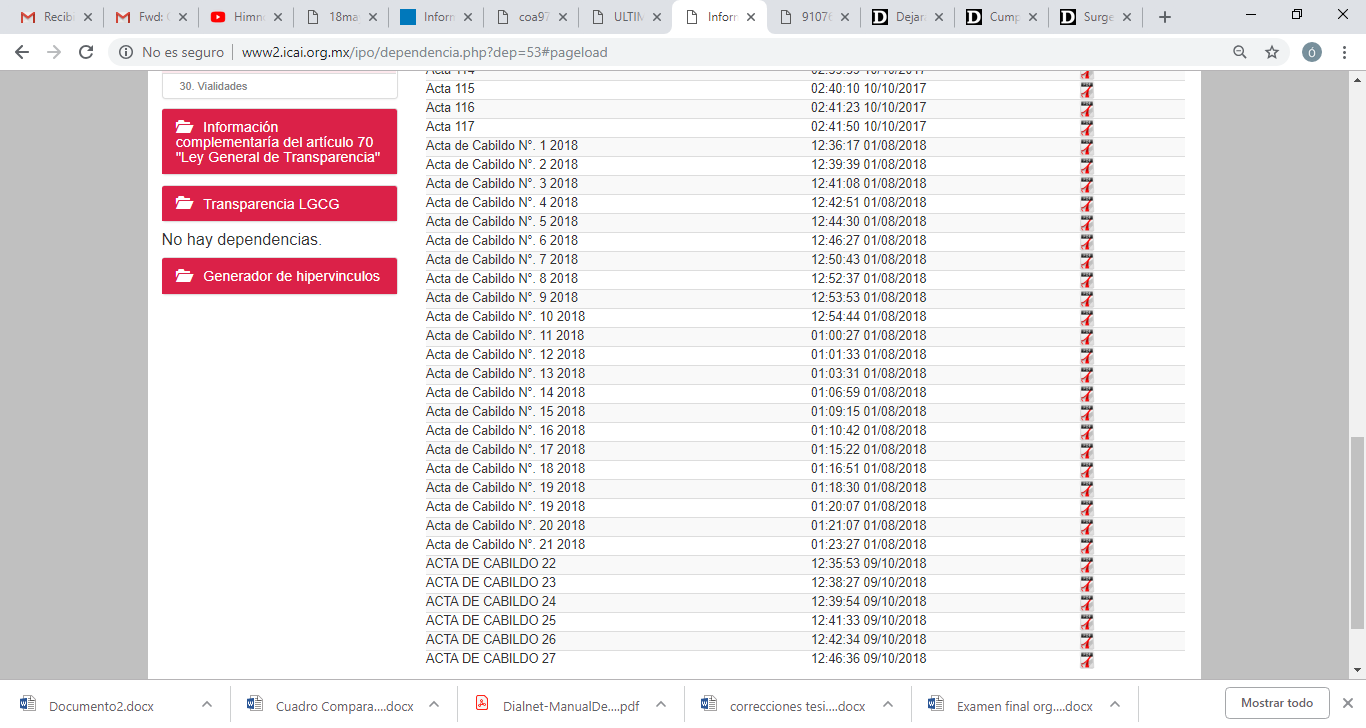 El señor Armando Marcos miente al decir que la información está en plataforma, pues checando la página de internet la última acta de cabildo que esta subida en la página de internet, es la número 27 de fecha 7 de septiembre de 2018. Según el artículo 304 Fracción II del Código Financiero Municipal, son bienes del dominio público de los municipios aquellos que se destinen para un servicio público. Según el artículo 305 del mismo ordenamiento estos bienes “sólo podrán ser enajenados mediante el acuerdo de autorización de las dos terceras partes de los miembros del ayuntamiento, previo decreto de desincorporación dictado por el Congreso del Estado y conforme a las disposiciones aplicables”.Bajo esta premisa, la venta del bien inmueble anunciada por el regidor,  es a todas luces ilegal pues no ha sido desincorporada mediante decreto emitido por este Poder Legislativo. El asunto, se vuelve delicado porque no es la primera vez que el alcalde y su camarilla en el ayuntamiento violan de manera sistemática la ley e incurren con esto en abusos de autoridad y actos de corrupción, pareciera que para el alcalde Evaristo Madero Marcos, la Constitución, la ley y de paso este Poder Legislativo no existen. Compañeras y compañeros Diputados: Debemos evitar que los alcaldes, sean del partido que sean, se conviertan en caciques corruptos que utilizan el poder a su antojo y sin límites, al Alcalde de Parras de la Fuente ya lo castigó el pueblo, por eso perdió la elección, pero con eso y todo, sigue violando la ley y mancillando el servicio público que le fue conferido. Esto no puede ser tolerado por este Congreso, por lo que los invito a sumarse a este Punto de Acuerdo para exigirle al Alcalde de Parras que rinda cuentas sobre este tema.Por todas estas razones y con fundamento en lo dispuesto por los artículos 21 fracción VI, VII, 179, 180, 181, 182 y demás relativos de la Ley Orgánica del Congreso del Estado Independiente, Libre y Soberano de Coahuila de Zaragoza, nos permitimos presentar ante este Honorable  Congreso del Estado, la siguiente:PROPOSICIÓN CON PUNTO DE ACUERDOMisma que solicitamos sea tramitada como de obvia y urgente resolución:PRIMERO.-  Se exhorte al Alcalde Evaristo Madero Marcos,  así como al cabildo de Parras de la Fuente a que expliquen el fundamento legal con el cual realizaron la enajenación del bien inmueble ubicado en la esquina de las calles reforma y bravo, propiedad del Municipio de Parras de la Fuente, sin la autorización del Congreso del Estado. SEGUNDO.- Se dé vista a la Fiscalía Especializada en Delitos por Hechos de Corrupción del Estado, a fin de investigue si existe algún hecho ilícito de carácter penal, relacionado con la venta mencionada en este Punto de Acuerdo.SALÓN DE SESIONES DEL H. CONGRESO DEL ESTADO.Saltillo, Coahuila de Zaragoza, a 11 de diciembre de 2018.DIPUTADA CLAUDIA ISELA RAMÍREZ PINEDA.DIPUTADO EDGAR GERARDO SÁNCHEZ GARZA Fracción Parlamentaria “Francisco L. Urquizo”. Nota.- Por petición del Diputado Edgar Gerardo Sánchez Garza  y aceptado por la Diputada Claudia Isela Ramírez Pineda, ponente del Punto de Acuerdo. Es cuanto, Diputado Presidente. Diputado Presidente Juan Antonio García Villa:Se somete a votación la solicitud para que se considere de urgente y obvia resolución la proposición con Punto de Acuerdo que acaba de leer la Diputada Ramírez Pineda.  Diputado Secretario José Benito Ramírez Rosas, sírvase tomar nota e informar sobre el resultado de la votación. Se abre el sistema.  Se cierra el sistema. Diputado Secretario José Benito Ramírez Rosas:Diputado Presidente, el resultado de la votación es el siguiente: 23 votos a favor; 0 en contra y 0 abstenciones. Diputado Presidente Juan Antonio García Villa: Se aprueba por unanimidad la solicitud para que la proposición que se dio a conocer sea considerada de urgente u obvia resolución. A continuación, se somete a consideración de los Diputados el Punto de Acuerdo contenido en la proposición.  Si alguien desea intervenir, sírvase indicarlo mediante el sistema electrónico a fin de registrar su intervención.¿Diputado Edgar Gerardo Sánchez Garza, en qué sentido?Diputado Edgar Gerardo Sánchez Garza:A favor. Diputado Presidente Juan Antonio García Villa: ¿Alguien más? Se concede el uso de la palabra al Diputado  Gerardo Sánchez, para hablar a favor del Punto de Acuerdo. Diputado Edgar Gerardo Sánchez Garza:Nada más mi comentario es para que en el Punto de Acuerdo también me suscriban, por favor, si está de acuerdo la Diputada Claudia.Es cuanto, Diputado. Diputada Claudia Isela Ramírez Pineda:Adelante Diputado, de hecho el exhorto se hizo extensivo a todos los Diputados. Diputado Presidente Juan Antonio García Villa:Muy bien. Entonces el Punto de Acuerdo sería suscrito por ambos Diputados. Diputada Claudia Isela Ramírez Pineda:Si. Diputado Presidente Juan Antonio García Villa:No habiendo más intervenciones, procederemos a votar el Punto de Acuerdo que se sometió a consideración.  Diputado Secretario José Benito Ramírez Rosas, tome nota de la votación y una vez cerrado el registro de los votos informe sobre el resultado. Se abre el sistema de votación.  Se cierra el sistema. Diputado Secretario José Benito Ramírez Rosas:Diputado Presidente, el resultado de la votación es el siguiente: 23 votos a favor; 0 en contra y 0 abstenciones.Diputado Presidente Juan Antonio García Villa:Se aprueba por unanimidad el Punto de Acuerdo que se puso a consideración en los términos en que se planteó, Punto de Acuerdo al que se agregó el Diputado Edgar Gerardo Sánchez Garza, por lo que, debe procederse a lo que corresponda. A continuación, se concede la palabra al Diputado Fernando Izaguirre Valdés, para plantear una proposición con Punto de Acuerdo que se encuentra consignada en el Punto 10 E del Orden del Día aprobado. Adelante Diputado. Diputado Fernando Izaguirre Valdés:Muchas gracias, Diputado Presidente.Con su permiso, buenas tardes compañeras Diputadas, compañeros Diputados.PROPOSICIÓN CON PUNTO DE ACUERDO QUE PRESENTA EL DE LA VOZ,  DIPUTADO FERNANDO IZAGUIRRE VALDÉS, EN CONJUNTO CON LAS Y LOS DIPUTADOS INTEGRANTES DEL GRUPO PARLAMENTARIO DEL PARTIDO ACCIÓN NACIONAL, POR EL QUE SE EXHORTA AL TITULAR DEL EJECUTIVO DEL ESTADO, ING. MIGUEL ÁNGEL RIQUELME SOLÍS,  A FIN DE QUE DÉ A CONOCER ANTE ESTA SOBERANÍA, LOS CONTRATOS O CONVENIOS GENERADOS DE LOS AÑOS 2008 A LA FECHA SOBRE LA MEGADEUDA DE COAHUILA Y QUE LA INSTRUCCIÓN HACIA LOS SECRETARIOS SEA DE MANERA FORMAL, RESPETANDO ASÍ EL DERECHO A LA INFORMACIÓN DE LOS CIUDADANOS COAHUILENSES BAJO EL PRINCIPIO DE MÁXIMA PUBLICIDAD,  ESTO EN BASE A LA SIGUIENTE: EXPOSICIÓN DE MOTIVOSEn Coahuila, el Derecho a la información pública se ha visto mermada por las omisiones de la autoridad  y como ejemplo, podemos mencionar lo referente a las decisiones que instruye el Gobernador a sus Secretarios que, en todo momento, y al tratarse de adquisición de bienes, créditos y/o servicios, deben expedirse de manera formal. Claro ejemplo de que no se respetó dicha forma, fue lo sucedido con la reestructuración de la deuda en nuestro Estado, donde el Ejecutivo Estatal giró instrucciones a su Secretario de Finanzas de manera verbal, para la renegociación de la deuda con las entidades financieras.A lo expresado, existen los datos siguientes:Durante esos años solo se supo que se habían contratado créditos, pero no se tienen los datos precisos de fechas y montos. No hay duda de los contratos de la reestructura de 2011, pero los datos originales de la deuda no existen o no hay registro de ellos.Al ser de manera verbal la instrucción, no se genera ninguna clase de documentación o evidencia de que se llevó a cabo un acuerdo o convenio que requiera formalidad.   Lo que se está expresando en el presente acuerdo, no es más que dar cauce a lo establecido en la fracción I del inciso A del artículo 6° de la Constitución Política de los Estados Unidos Mexicanos, que a la letra exponen:“Para el ejercicio del derecho de acceso a la información, la Federación y las entidades federativas, en el ámbito de sus respectivas competencias, se regirán por los siguientes principios y bases:   Toda la información en posesión de cualquier autoridad, entidad, órgano y organismo de los Poderes Ejecutivo, Legislativo y Judicial, órganos autónomos, partidos políticos, fideicomisos y fondos públicos, así como de cualquier persona física, moral o sindicato que reciba y ejerza recursos públicos o realice actos de autoridad en el ámbito federal, estatal y municipal, es pública y sólo podrá ser reservada temporalmente por razones de interés público y seguridad nacional, en los términos que fijen las leyes. En la interpretación de este derecho deberá prevalecer el principio de máxima publicidad…”Como se pudo entender, la información que se genere por parte de los tres poderes o los tres niveles de gobierno, ya sea en el ámbito federal, estatal o municipal, se podrá reservar, a menos de que haya una razón expresa de interés público o seguridad nacional en perjuicio de la ciudadanía, pero existe una excepción sobre la Megadeuda de Coahuila, que es un tema que concierne a todos  los coahuilenses.En nuestra Constitución Local, se establece el derecho a la información como parte de los Derechos Humanos inherentes a los coahuilenses, esto en el párrafo sexto del artículo 7° de la Constitución Política del Estado de Coahuila de Zaragoza y que citaré a continuación:“Toda persona tiene derecho a la información pública. La garantía de acceso a la información pública, es un derecho fundamental que comprende difundir, investigar y recabar información pública, y se definirá a partir de los principios siguientes:Su fundamento reside en el estado humanista, social y democrático de derecho que establece esta Constitución.El acceso libre, gratuito, sencillo, antiformal, eficaz, pronto y expedito a la información.La interpretación constitucional más favorable del principio de publicidad, salvo las excepciones que por razones de interés público establezca la ley en sentido estricto. …”           La obligación de dar a conocer los convenios y contratos por parte de los servidores públicos, siendo estos sujetos obligados, se establece en la fracción IX del artículo 21 de la Ley de Acceso a la Información Pública para el Estado de Coahuila de Zaragoza, y que a la letra dice:“Artículo 21. Los sujetos obligados, deberán mantener impresa para consulta directa y difundir, además de la contenida en el artículo 70 de la Ley General, a través de los sitios de internet y de la Plataforma Nacional de Transparencia, la siguiente información adicional de interés público:IX. La relativa a los convenios de colaboración y contratos que los sujetos obligados celebren con la Federación, otros Estados, con los Municipios y cualquier otra persona de derecho público o privado;En la administración pública de nuestro Estado, debe haber una apertura de información por parte de los entes públicos, por la simple razón de que existe un mandato constitucional que no debe ser ignorado. Como integrantes del Grupo Parlamentario del Partido Acción Nacional, que está y estará a favor de las y los coahuilenses, reconocemos el derecho a los ciudadanos a estar informados y la obligación de la autoridad a informar sobre su quehacer, respetando lo establecido en la norma y generando conciencia de que dichas leyes son, en este caso, ad hoc al derecho a la información. Por lo anteriormente expuesto y con fundamento legal en los artículos 21, Fracción VI, 95, 179, 180, 181 y 182 de la Ley Orgánica del Congreso del Estado Independiente, Libre y Soberano de Coahuila de Zaragoza, es que presentamos ante esta Soberanía la siguiente PROPOSICIÓN CON PUNTO DE ACUERDOQue por las características del caso, solicitamos que sea resuelta en la vía de urgente y obvia resolución.ÚNICO.-SE EXHORTA AL TITULAR DEL EJECUTIVO DEL ESTADO, ING. MIGUEL ÁNGEL RIQUELME SOLÍS, A FIN DE QUE DÉ A CONOCER ANTE ESTA SOBERANÍA, LOS CONTRATOS O CONVENIOS GENERADOS DE LOS AÑOS 2008 A LA FECHA SOBRE LA MEGADEUDA DE COAHUILA Y QUE LA INSTRUCCIÓN HACIA LOS SECRETARIOS SEA DE MANERA FORMAL, RESPETANDO ASÍ EL DERECHO A LA INFORMACIÓN DE LOS CIUDADANOS COAHUILENSES BAJO EL PRINCIPIO DE MÁXIMA PUBLICIDAD.ATENTAMENTE“POR UNA PATRIA ORDENADA Y GENEROSA,Y UNA VIDA MEJOR Y MÁS DIGNA PARA TODOS”“GRUPO PARLAMENTARIO DEL PARTIDO ACCIÓN NACIONAL”SALTILLO, COAHUILA DE ZARAGOZA; A  11 DE  DICIEMBRE DE 2018.DIP. FERNANDO IZAGUIRRE VALDESDIP. MARCELO DE JESUS TORRES COFIÑO             DIP. MARÍA EUGENIA CAZARES MARTINEZDIP. ROSA NILDA GONZÁLEZ NORIEGA		DIP. BLANCA EPPEN CANALESDIP. JUAN ANTONIO GARCÍA VILLA                   DIP. JUAN CARLOS GUERRA LÓPEZ NEGRETEDIP. GERARDO ABRAHAM AGUADO GÓMEZ           DIP. GABRIELA ZAPOPAN GARZA GALVÁNEs cuanto, Diputado Presidente. Diputado Presidente Juan Antonio García Villa:Se somete a votación la solicitud para que se considere de urgente u obvia resolución la proposición con Punto de Acuerdo que acaba de leer el Diputado Izaguirre Valdés.  Diputada Secretaria Diana Patricia González Soto, sírvase tomar nota e informar sobre el resultado de la votación. Se abre el sistema. Se cierra el sistema. Diputada Secretaria Diana Patricia González Soto:Diputado Presidente, el resultado de la votación es el siguiente: 24 votos a favor; 0 votos en contra y 0 abstenciones. Diputado Presidente Juan Antonio García Villa:Se aprueba por unanimidad la solicitud para que la proposición que se dio a conocer sea considerada de urgente u obvia resolución. Se somete a consideración de los Diputados el Punto de Acuerdo contenido en la proposición.  Si alguien desea intervenir, sírvase indicarlo mediante el sistema electrónico a fin de registrar su intervención. ¿Diputada Azucena Ramos Ramos, en qué sentido?Diputada Lucía Azucena Ramos Ramos:En contra, Diputado. Diputado Presidente Juan Antonio García Villa:¿Alguien más? ¿Diputado Fernando Izaguirre Valdés, obviamente, en qué sentido? Diputado Fernando Izaguirre Valdés:Obviamente. Diputado Presidente Juan Antonio García Villa:Obviamente a favor, supongo.   ¿Alguien más?Diputada Lucía Azucena Ramos Ramos:Lo voy a convencer. Diputado Presidente Juan Antonio García Villa:Bueno, cerrado el primer turno.  Tiene el uso de la palabra para hablar en contra de la Proposición con Punto de Acuerdo la Diputada Ramos Ramos. Diputada Lucía Azucena Ramos Ramos:Gracias, Diputado. Antes que nada quiero manifestar que el Grupo Parlamentario del PRI, siempre nos vamos a manifestar a favor de la transparencia y de la rendición de cuentas. Compañero Diputado, usted propone que se den a conocer los contratos o convenios generados desde el 2008 a la fecha, relacionados con la deuda de Coahuila. Sin duda alguna, pues este es un tema de especial interés para la ciudadanía por lo que deben de ser públicos, efectivamente estamos de acuerdo con usted, pero permítame comentarle que, pues realizamos una revisión a la página de la Secretaría de Finanzas del Gobierno del Estado, y en el apartado denominado proceso transparente de reestructura y memoria documental, ahí pudimos observar diversa información relacionada con el tema de la deuda pública y confirmar que la información que usted requiere se encuentra publicada, asimismo contemplan notas marginales en las que se explica sobre las autoridades que posee la documentación original en virtud de formar parte de un proceso legal. Además pues hay otro tipo de apartados visibles sobre el tema, como el portal de transparencia, informe de ingresos y egresos, transparencia presupuestaria y proceso transparente de reestructura y todo esto con el propósito de facilitar dicha información. Aquí está, aquí tengo la página de la Secretaría de Finanzas en donde de una manera sencilla usted entra a la página y en el banco, precisamente donde usted le oprime al banco, vienen todos los bancos, es más, incluso viene documentación desde el 2006, contratos desde el 2006, usted oprime el banco y ahí le va aparecer el contrato, la línea de crédito, desde el 2006. Aquí está el Banregio, por ejemplo, y esto en el apartado de historia documental, aquí está de Banorte, desde el 2008, y así sucesivamente tenemos la información desde el 2006, a la fecha. Cabe hacer mención, que la presente administración estatal, a cargo del Ingeniero Miguel Ángel Riquelme Solís, ha trabajado a favor de la transparencia y lo hemos visto en las diversas plataformas de las  Secretarías, haciendo más accesible ubicar la información que por disposición legal debe ser pública. Por ello en esta ocasión, compañero Diputado, no votaremos a favor su Punto de Acuerdo, ya que la información que usted solicita se encuentra disponible en la página de Finanzas. Es cuanto, Diputado Presidente. Diputado Presidente Juan Antonio García Villa:Para hablar a favor de la proposición con Punto de Acuerdo, tiene el uso de la palabra el Diputado Izaguirre Valdés. Diputado Fernando Izaguirre Valdés:Gracias, Diputado Presidente. No se habla de los contratos de la reestructura de la deuda de Coahuila, hablamos de los contratos originales de la deuda que no están publicados, ¿A cuál nos referimos? De los primeros que firmó Javier Villarreal y el Secretario de Finanzas, tal como lo comprende la nota del diario Vanguardia del día 24 de julio del 2018, que a la letra dice: Pospone Estados Unidos, por 7ª vez sentencia de Javier Villarreal hasta el 8 de enero del 2019, mayor responsable de la megadeuda de Coahuila. Una Corte de Estados Unidos determinó posponer por 7ª ocasión la audiencia para dictar sentencia a Javier Villarreal, extesorero del Estado acusado de lavado y conspiración para transportar dinero robado en ese país y que es señalado en México como el principal responsable de la contratación de la deuda de Coahuila, entre los años 2005 y 2011, de 36 mil millones de pesos.  Se cierra la nota. La pregunta es: ¿Dónde quedaron los contratos de las fechas antes señaladas, dónde están publicadas?  Ahora bien, siguiendo con la misma nota periodística, cito lo siguiente: Retrasa proceso judicial en México, en consecuencia la resolución de la justicia estadounidense retrasa el proceso que se espera inicie en México por el endeudamiento de Coahuila, en el que, al menos 18 mil millones de pesos se habrían contratado con documentos falsos, sin la autorización del Congreso Local, de acuerdo con la Auditoría Superior del Estado. Se cierra. No confundamos los contratos originales, nadie los conoce, como tampoco se conocen los decretos falsos de la medadeuda de Coahuila, los que usó Javier Villarreal, para engañar a Hacienda y a la banca, es por ello que se pide en la proposición ya expuesta ante esta honorable Soberanía, que el titular del Ejecutivo opte por la formalidad en la instrucción que da hacia sus Secretarios, ya que el derecho a la información está tutelada por los Tratados Internacionales, por la Constitución Federal y nuestra Constitución Local. Es cuanto, Diputado. Diputado Presidente Juan Antonio García Villa:No habiendo más intervenciones, ¿desea hablar de nuevo Diputada?Diputada Lucía Azucena Ramos Ramos:Sí, por favor. Diputado Presidente Juan Antonio García Villa:Con, para hechos, rectificar hechos…Diputada Lucía Azucena Ramos Ramos:En contra, de nueva cuenta. Diputado Presidente Juan Antonio García Villa:Para rectificar hechos tiene el uso de la voz, la Diputada Ramos Ramos. Diputada Lucía Azucena Ramos Ramos.Yo solamente lo invitaría a no basarnos únicamente en las notas periodísticas, revise detenidamente el portal de la Secretaría, y en todo caso, bueno, pues estar solicitando esta información, posiblemente no sería directamente al Ejecutivo del Estado,  sería en todo caso a la Fiscalía, entonces yo considero que si usted revisa detenidamente esta página podrá darse cuenta de que está muy completa y hay información importante y disponible. Muchas gracias y es cuanto, Diputado. Diputado Presidente Juan Antonio García Villa:¿Con qué objeto, Diputado Izaguirre?Diputado Fernando Izaguirre Valdés:Sí, por alusión.Diputado Presidente Juan Antonio García Villa:Para responder alusiones tiene el uso de la voz el Diputado Fernando Izaguirre.Diputado Fernando Izaguirre Valdés:Sí, muchas gracias. Sí revisamos por supuesto la página, verdad, se revisó  a fondo, no encontramos nada, yo aquí traigo también copia incluso son de ayer estas, a menos de que ya hayan subido algunas cosas,…no, acá están, al menos de que ya hayan subido, a lo mejor hoy en la mañana, o en el transcurso de la noche, verdad, pero aquí traigo copia donde no, no viene, viene hasta el 2011 nada más, con gusto la vamos a volver a checar y pues ojalá la pudieran votar a favor, porque pues es para bien de los coahuilenses, a final de cuentas. Es cuanto, Diputado.  Muchas gracias. Diputado Presidente Juan Antonio García Villa:Muy bien. No habiendo más intervenciones, procederemos a votar el Punto de Acuerdo que se sometió a consideración, Diputada Secretaria Diana Patricia González Soto, tome nota de la votación y una vez cerrado el registro de los votos informe sobre el resultado. Se abre el sistema de votación.  Bueno, se cierra el sistema de votación. Diputada Secretaria Diana Patricia González Soto:Si Diputado.   Diputado Presidente, el resultado de la votación es el siguiente: 11 votos a favor; 13 votos en contra y 0 abstenciones. Diputado Presidente Juan Antonio García Villa: Se desecha por mayoría el Punto de Acuerdo que se puso a consideración. A continuación, se concede la palabra a la Diputada Zulmma Verenice Guerrero Cázares, para plantear una proposición con Punto de Acuerdo que se encuentra consignada en el Punto 11 F del Orden del Día aprobado. Adelante Diputada. Diputada Zulmma Verenice Guerrero Cázares:Con su venia, Diputado Presidente. PROPOSICIÓN CON PUNTO DE ACUERDO QUE PRESENTA LA DIPUTADA ZULMMA VERENICE GUERRERO CÁZARES CONJUNTAMENTE CON EL DIPUTADO, EMILIO ALEJANDRO DE HOYOS MONTEMAYOR DEL GRUPO PARLAMENTARIO “BRIGIDO RAMIRO MORENO HERNÁNDEZ” DEL PARTIDO UNIDAD DEMOCRÁTICA DE COAHUILA PARA EXHORTAR A LA CONTRALORÍA DEL ESTADO QUE EL MUNICIPIO DE SACRAMENTO   Y LA TOTALIDAD DE LOS MUNICIPIOS DE COAHUILA CUMPLAN CON EL PROCEDIMIENTO DE ENTREGA- RECEPCIÓN PARA EL PERIODO 2019-2022.La suscrita Diputada Zulmma Verenice Guerrero Cázares, del Grupo Parlamentario “Brígido Ramiro Moreno Hernández”, del Partido Unidad Democrática de Coahuila, conjuntamente con el Diputado Emilio Alejandro de Hoyos Montemayor, nos permitimos presentar a esta Soberanía la presente proposición con Punto de Acuerdo, a través de la siguiente:EXPOSICION DE MOTIVOSEl servicio público en todos los ámbitos y órdenes de gobierno tiene la obligación de someterse al escrutinio a través de la transparencia y la rendición de cuentas de una manera pública y respetando los marcos legislativos.En las próximas semanas como todos estamos enterados, se realizará la toma de protesta de los próximos Alcaldes de los 38 municipios del Estado de Coahuila, para ello los Alcaldes salientes deben rendir previamente su informe y haber hecho  proceso de entrega-recepción a las futuras autoridades.Sin embargo,  el propio Auditor del Estado en recientes declaraciones públicas ha manifestado que la mayoría de los municipios del Estado han burlado las obligaciones que por Ley les faculta.La propia Auditoría del Estado cuenta con un cronograma  donde establece que las administraciones electas podrán iniciar la entrega recepción desde que son reconocidas como autoridad electoral y nombrar enlaces para hacerlo, pero la entrega recepción deberá efectuarse en una sesión ordinaria una vez que la nueva administración tome posesión de los cargos, es decir, después del 1º  de enero. Hoy quiero referirme al caso específico del Municipio de Sacramento, donde la Alcaldesa Electa, Yajaira Yusiri Reyna ha solicitado en tres ocasiones (24 de octubre, 22 de noviembre y 30 de noviembre del año en curso) desde que fue electa para que se dé cumplimiento con el proceso de Entrega – Recepción pero  no ha  tenido respuesta por parte de las autoridades municipales.De acuerdo con la Ley de entrega-recepción del Estado y Municipios de Coahuila de Zaragoza el artículo  12 establece la obligatoriedad en la entrega  y dice: Ningún servidor público que se encuentre sujeto a la presente ley, podrá dejar el cargo sin llevar a cabo el acto de entrega recepción correspondiente, para cuyo efecto el superior jerárquico deberá designar al sustituto definitivo o provisional en un plazo no mayor de 10 días hábiles, contados a partir de la fecha en que se presente la renuncia, se notifique la baja o se lleve a cabo el cambio de cargo. En caso de incumplimiento a este precepto, se deslindarán las responsabilidades oficiales, imponiéndose, en su caso, las sanciones correspondientes en los términos de la Ley de Responsabilidades y demás ordenamientos aplicables. En caso de urgencia para la entrega recepción, a criterio del superior jerárquico, se habilitará horas o días para hacer la entrega correspondiente.El artículo 24 establece que la entrega general es al término e inicio de un ejercicio constitucional  y  el procedimiento de entrega-recepción podrá iniciarse a partir de que el servidor público entrante estatal o municipal haya sido legalmente reconocido por el Instituto Electoral y de Participación Ciudadana. Para ello el Gobernador o Presidente Municipal reconocido legalmente electo, podrá nombrar una comisión de enlace quien podrá tomar conocimiento de la situación que guarda la administración saliente, desarrollo y cumplimiento de los programas y proyectos, y en su caso, obras públicas en proceso, de tal manera que al momento de concretarse el relevo en la titularidad de los cargos, se continúe de manera segura y eficiente la marcha de la actividad pública correspondiente.El Ayuntamiento de Sacramento y seguramente otros han incumplido con este precepto legal que consideramos de vital importancia para un adecuado  ejercicio público.  El artículo 15 nos refiere sobre los actos preparatorios de la entrega recepción:Los servidores públicos de la administración pública saliente, o en su caso, los que por cualquier otra causa distinta al cambio de administración deban separarse de su cargo, tendrán la obligación de desarrollar con toda oportunidad, las actividades previas al cambio administrativo, así como: I. Las que definan las personas que intervendrán en el evento; II. Las que tengan por objeto la capacitación para la preparación y desarrollo del procedimiento de entrega-recepción, cuando corresponda; y III. Las que tengan por objeto la preparación y actualización de los inventarios de bienes, de los registros y archivos y de la documentación de la administración en general que será objeto de la entrega.De igual forma, tendrán la obligación de notificar a los servidores públicos a que se refiere el artículo 13 de esta ley así como a las personas que fungirán como testigos, con al menos cinco días hábiles de anticipación, la hora, fecha y lugar de celebración del acto de entrega - recepción.Como podemos observar la Ley no se ha cumplido y deja en total incertidumbre a las autoridades que asumirán la responsabilidad de conducir las riendas de los Ayuntamientos.Y esta Ley también es muy clara en cuanto a la vigilancia  en su artículo 31 que establece que la vigilancia del exacto cumplimiento de las presentes disposiciones, en el ámbito de su competencia, queda a cargo de la Contraloría Estatal, y del Consejo de la Judicatura, en el ámbito de sus respectivas competencias, así como de los órganos internos de control de los organismos públicos autónomos y de los municipios. En el caso de los ayuntamientos quedará a cargo de las Contralorías Municipales.Es importante decir que hay sanciones para quienes incumplen sus obligaciones y como tal deben ser aplicadas. Por lo anteriormente expuesto solicito su respaldo para aprobar este Punto de Acuerdo que fortalece la autonomía municipal, la transparencia, la rendición  de cuentas y el buen ejercicio del gobierno, por lo que propongo sea aprobado  con carácter de obvia y urgente resolución:PUNTOS DE ACUERDO:PRIMERO- Que este Honorable Congreso del Estado exhorte de manera respetuosa a las autoridades municipales de Sacramento a cumplir con el proceso de entrega-recepción, así como al resto de los municipios de la entidad que han incumplido con lo que establece la Ley de Entrega-Recepción del Estado y Municipios de Coahuila, establece.SEGUNDO.- Que este Honorable Congreso del Estado solicite a la Auditoría de Estado  aplique las sanciones correspondientes a las autoridades municipales que incumplan con el procedimiento de entrega - recepción e informe a esta Soberanía  los resultados a la brevedad posible.A T E N T A M E N T EGrupo Parlamentario  “Brígido Ramiro Moreno Hernández” Unidad Democrática de CoahuilaDIPUTADA ZULMMA VERENICE GUERRERO CAZARESDIPUTADO EMILIO ALEJNDRO DE HOYOS MONTEMAYORSaltillo, Coahuila 11 de  diciembre  de 2018.Es cuanto, Diputado Presidente. Gracias. Diputado Presidente Juan Antonio García Villa:Se somete a votación la solicitud para que se considere de urgente u obvia resolución, la proposición con Punto de Acuerdo que acaba de leer la Diputada Guerrero Cázares.  Diputado Secretario José Benito Ramírez Rosas, sírvase tomar nota e informar sobre el resultado de la votación.Se abre el sistema.  Bueno, se cierra el sistema. Diputado Secretario José Benito Ramírez Rosas:Diputado Presidente, el resultado de la votación es el siguiente: 19 votos a favor; 0 en contra y 0 abstenciones. Diputado Presidente Juan Antonio García Villa:Se aprueba por unanimidad la solicitud para que la proposición que se dio a conocer sea considerada de urgente u obvia resolución. A continuación, se somete a consideración de los Diputados el Punto de Acuerdo contenido en la proposición.  Si alguien desea intervenir, sírvase indicarlo mediante el sistema electrónico a fin de registrar su intervención. No habiendo intervenciones, procederemos a votar el Punto de Acuerdo que se sometió a consideración. Diputado Secretario José Benito Ramírez Rosas, tome nota de la votación y una vez cerrado el registro de los votos informe sobre el resultado. Se abre el sistema de votación.  Se cierra el sistema. Diputado Secretario José Benito Ramírez Rosas:Diputado Presidente, el resultado de la votación es el siguiente: 19 votos a favor; 0 en contra y 0 abstenciones. Diputado Presidente Juan Antonio García Villa: Se aprueba por unanimidad el Punto de Acuerdo que se puso a consideración, en los términos en que se planteó, por lo que debe procederse a lo que corresponda. Pasamos al punto 12 del Orden del Día, Agenda Política.  Se concede la palabra a la Diputada Verónica Boreque Martínez González, para dar lectura a un Pronunciamiento que se encuentra consignado en el Punto 12 A del Orden del Día aprobado. Adelante, por favor Diputada. Diputada Verónica Boreque Martínez González:EL PRONUNCIAMIENTO QUE PRESENTO A CONTINUACIÓN, ES CON EL OBJETO DE CONCIENTIZARNOS RESPECTO AL CUIDADO E IMPORTANCIA DE LAS MONTAÑAS DEL ESTADO DE COAHUILA, CON MOTIVO  DEL " DÍA INTERNACIONAL DE LAS MONTAÑAS”.Honorable Pleno del Congreso del Estado de Coahuila de Zaragoza.Las montañas son elevaciones naturales de nuestro planeta que en su mayoría han sido formadas por arqueos y plegamientos de la corteza del globo terráqueo, conforman aproximadamente una cuarta parte de la superficie terrestre del mundo y de ahí su relevancia. Hoy 11 de diciembre se celebra a nivel internacional el día de las Montañas, día al cual los coahuilenses debemos prestar una especial consideración, puesto que si bien es cierto la superficie del Estado de Coahuila de Zaragoza se encuentra compuesta por llanuras de gran importancia, lo es también que contamos con un sistema montañoso sinigual.El que nuestro hermoso Estado sea una tierra bendecida con el paso de una de las cadenas montañosas más importantes del continente como lo es la majestuosa Sierra Madre Oriental y algunos otros picos, nos hace tener una hipoteca social respecto a su cuidado y mantenimiento.  Estos relieves naturales del Estado, merecen que todo el año y no solo hoy les  sea concedida una parte de nuestro interés, pues las sierras y llanuras mencionadas contribuyen en gran medida a la belleza de los paisajes de nuestra entidad, y más allá de ser simples formaciones rocosas, constituyen la identidad del estado de Coahuila, pues ellas son un emblema para los coahuilenses, desde el cañón de la Lima ubicado en Parras de la Fuente, las formaciones alrededor de las dunas de Bilbao localizadas en el municipio de Viesca, las grutas del Carrizal en la ciudad de Candela, la sierra de Arteaga, la sierra de Zapalinamé,  la Sierra de Santa Rosa, obviamente en Múzquiz, entre otras; revisten un gran significado para los habitantes y la historia del estado de Coahuila. La importancia de las montañas y sierras es innegable, a simple vista pueden aparentar carecer de trascendencia, sin embargo, cuentan con una serie de características que les otorgan ese gran significado del que ya hemos hablado; según datos de la Organización de las Naciones Unidas, más de 3 mil millones de personas dependen del agua que proviene de montañas y sierras, debido a que los mantos acuíferos ubicados en el subsuelo de estas son la principal fuente de reserva de agua dulce en el mundo. Además, las sierras y montañas pueden aparentar ser una casual acumulación de rocas en un solo lugar, pero son hogar de un incontable número de especies de plantas y animales, algunos de ellos endémicos de la zona, es decir son especies que sólo se desarrollan en determinada región geográfica y su desaparición supone su extinción.  Por otro lado, las sierras y montañas constituyen una importante fuente de ingresos económicos, pues a partir de sus condiciones climáticas y de flora y de fauna, dan lugar al desarrollo de diferentes actividades económicas, que van desde el ecoturismo hasta la minería, pasando por otras más como la actividad agrícola y ganadera. A pesar de su importancia no sólo para la vida humana, sino para las diferentes especies de plantas y animales, estos ecosistemas se ven afectados de una manera constante por el fenómeno del calentamiento global, pues al ser áreas que cuentan con grandes altitudes los efectos negativos de este fenómeno se están haciendo presentes de manera anticipada, de modo que comenzamos a presenciar la disminución de ciertas especies de flora y fauna que no pueden adaptarse de manera rápida a los cambios aleatorios de clima que produce el calentamiento global en esas zonas; y si aunado a eso abonamos el descuido y la falta de cultura que existe respecto al respeto que nos merecen esas imponentes formaciones rocosas, pronto nos veremos sufriendo un daño colateral directo por esta incapacidad de comprender lo esencial de su cuidado. Las sierras y montañas son de vital importancia puesto que a partir de éstas se llevan a cabo una gran cantidad de actividades, cuya derrama económica se ve reflejada directamente en el desarrollo del Estado. Al ser las diferentes serranías del estado de Coahuila constantemente vulneradas por el desarrollo poco sustentable de todo tipo de actividades humanas, tenemos como ciudadanos la obligación de aminorar los efectos dañinos al ambiente que se desprenden de la realización de esas actividades cotidianas a fin de preservar estos bellísimos ecosistemas que además de brindar una gran derrama económica para el estado de Coahuila, son el hogar de una inmensa cantidad de especies de flora y fauna. México es un país en vías de desarrollo, y no podemos dejar de observar que una característica que comparten los países desarrollados es el amor, respeto y cuidado que se fomenta hacia sus recursos naturales, están ciertos de que en la medida en que se instauren políticas públicas tendientes al cuidado de sus ecosistemas, su calidad de vida por ende incrementará. Tenemos mucho trabajo que hacer al respecto, pero estamos seguros de que nuestra sociedad es cada vez más analítica e informada, por lo que como gobernantes nos toca apoyar de forma contundente cada acción que signifique avanzar en el camino de la concientización. La Organización de las Naciones Unidas para la Alimentación y la Agricultura (FAO, por sus siglas en inglés), respecto a las montañas, nos da puntos clave que tenemos que abordar para el adecuado desarrollo del Estado; entre ellos destaca que el turismo de montaña representa entre el 15 y 20 por ciento de la industria del turismo mundial; que es significativo el aumento en la demanda mundial de alimentos y bebidas de alta calidad producidos en las montañas por lo que es importante su explotación; que entre el 60 y 80 por ciento del agua dulce proviene de las montañas y éstas son fundamentales para lograr la seguridad alimentaria mundial; que las montañas representan un punto medular en el suministro de energías renovables, entre otros datos. Desde nuestro papel como legisladores, creamos leyes, normas y reglamentos que contribuyen al crecimiento integral de la sociedad, y preservación de los recursos de ésta. Y por las facultades que nos otorga la Constitución Política de los Estados Unidos Mexicanos y la Constitución Política del Estado de Coahuila de Zaragoza,  estamos obligados a velar y proteger todo aquello que sea para la utilidad de la sociedad. Desde aquí podemos y nos comprometemos a llevar actos que ayuden a preservar y cuidar los recursos naturales que nos aporta la madre tierra, haciendo que la legislación que esta Tribuna genere permita conservar un estado de derecho que proteja a los coahuilenses, sin olvidar también que vele por los bienes materiales que conforman nuestro territorio.  La conservación, protección y restauración de las Montañas que hemos logrado en Coahuila se ha conseguido no sólo por medio de la extraordinaria labor que implementa el Gobierno del Estado de Coahuila,  a través de la Secretaría de Medio Ambiente a cargo de la Bióloga Eglantina Canales Gutiérrez; la Universidad Autónoma Agraria Antonio Narro, a través de sus programas de cuidado y reforestación, los cuerpos de bomberos y de protección civil alrededor del Estado, y muchos otros organismos; sino gracias al apoyo de los coahuilenses dedicados a la preservación de nuestra madre tierra. Es por ello que hoy queremos agradecerles su labor e invitar a todos a sumarnos a velar por el bienestar de nuestro patrimonio natural y recordarles que desde el Poder Legislativo vamos a apoyar en el ámbito de nuestras facultades y competencias todas las labores y actividades que tengan como objetivo el desarrollar o implementar mejoras para beneficio de nuestro ecosistema. A T E N T A M E N T ESaltillo Coahuila de Zaragoza, a 11 de diciembre de 2018.DIP. VERÓNICA BOREQUE MARTÍNEZ GONZÁLEZ.LAS DIPUTADAS Y LOS DIPUTADOS INTEGRANTES DEL GRUPO PARLAMENTARIO “GRAL. ANDRÉS S. VIESCA”, DEL PARTIDO REVOLUCIONARIO INSTITUCIONAL.DIP. MARÍA ESPERANZA CHAPA GARCÍA	DIP. LUCÍA AZUCENA RAMOS RAMOSDIP. JOSEFINA GARZA BARRERA	DIP. JESÚS ANDRÉS LOYA CARDONA	DIP. GRACIELA FERNÁNDEZ ALMARAZ	DIP. DIANA PATRICIA GONZÁLEZ SOTODIP. LILIA ISABEL GUTIÉRREZ BURCIAGA	DIP. JESÚS BERINO GRANADOS.DIP. JAIME BUENO ZERTUCHEEs cuanto, Diputado. Diputado Presidente Juan Antonio García Villa:Muchas gracias, Diputada Verónica Boreque Martínez González.Agotados los Puntos del Orden del Día y siendo las 16 horas con 1 minuto del 11 de diciembre del año 2018,  se da por concluida esta Décima Sexta Sesión del Segundo Período Ordinario de Sesiones del Primer Año de Ejercicio Constitucional de la Sexagésima Primera Legislatura del Congreso del Estado.Se cita a las Diputadas y Diputados para sesionar a las 11:00 horas del próximo lunes 17 de diciembre de 2018.Muchas gracias.DIP. ROSA NILDA GONZÁLEZ NORIEGA DIP. JOSÉ BENITO RAMÍREZ ROSAS.SECRETARIA.SECRETARIO.NOMBRE Y FIRMAVOTOVOTOVOTORESERVA DE ARTÍCULOSRESERVA DE ARTÍCULOSDIP. JAIME BUENO ZERTUCHE(COORDINADOR)A FAVOREN CONTRAABSTENCIÓNSICUALESDIP. JAIME BUENO ZERTUCHE(COORDINADOR)DIP. MARCELO DE JESÚS TORRES COFIÑO(SECRETARIO)A FAVOREN CONTRAABSTENCIÓNSICUALESDIP. MARCELO DE JESÚS TORRES COFIÑO(SECRETARIO)DIP. LUCÍA AZUCENA RAMOS RAMOSA FAVOREN CONTRAABSTENCIÓNSICUALESDIP. LUCÍA AZUCENA RAMOS RAMOSDIP. GERARDO ABRAHAM AGUADO GÓMEZA FAVOREN CONTRAABSTENCIÓNSICUALESDIP. GERARDO ABRAHAM AGUADO GÓMEZDIP. EMILIO ALEJANDRO DE HOYOS MONTEMAYORA FAVOREN CONTRAABSTENCIÓNSICUALESDIP. EMILIO ALEJANDRO DE HOYOS MONTEMAYORDIP. JOSÉ BENITO RAMÍREZ ROSASA FAVOREN CONTRAABSETENCIÓNSICUALESDIP. JOSÉ BENITO RAMÍREZ ROSASDIP.  CLAUDIA ISELA RAMÍREZ PINEDAA FAVOREN CONTRAABSTENCIÓNSICUALESDIP.  CLAUDIA ISELA RAMÍREZ PINEDADIP. EDGAR GERARDO SÁNCHEZ GARZAA FAVOREN CONTRAABSTENCIÓNSICUALESDIP. EDGAR GERARDO SÁNCHEZ GARZANOMBRE Y FIRMAVOTOVOTOVOTORESERVA DE ARTÍCULOSRESERVA DE ARTÍCULOSDIP. JAIME BUENO ZERTUCHE(COORDINADOR)A FAVOREN CONTRAABSETENCIÓNSICUALESDIP. JAIME BUENO ZERTUCHE(COORDINADOR)DIP. MARCELO DE JESÚS TORRES COFIÑO(SECRETARIO)A FAVOREN CONTRAABSETENCIÓNSICUALESDIP. MARCELO DE JESÚS TORRES COFIÑO(SECRETARIO)DIP. LUCÍA AZUCENA RAMOS RAMOSA FAVOREN CONTRAABSETENCIÓNSICUALESDIP. LUCÍA AZUCENA RAMOS RAMOSDIP. GERARDO ABRAHAM AGUADO GÓMEZA FAVOREN CONTRAABSETENCIÓNSICUALESDIP. GERARDO ABRAHAM AGUADO GÓMEZDIP. EMILIO ALEJANDRO DE HOYOS MONTEMAYORA FAVOREN CONTRAABSETENCIÓNSICUALESDIP. EMILIO ALEJANDRO DE HOYOS MONTEMAYORDIP. JOSÉ BENITO RAMÍREZ ROSASA FAVOREN CONTRAABSETENCIÓNSICUALESDIP. JOSÉ BENITO RAMÍREZ ROSASDIP.  CLAUDIA ISELA RAMÍREZ PINEDAA FAVOREN CONTRAABSETENCIÓNSICUALESDIP.  CLAUDIA ISELA RAMÍREZ PINEDADIP. EDGAR GERARDO SÁNCHEZ GARZAA FAVOREN CONTRAABSETENCIÓNSICUALESDIP. EDGAR GERARDO SÁNCHEZ GARZAINICIATIVA PROPUESTA DE MODIFICACIÓNArtículo 24. …a la IX. …Dar seguimiento a las recomendaciones, medidas cautelares, acciones urgentes, sentencias o cualquier otra resolución de órganos internacionales de derechos humanos en los temas y acciones relacionadas con la búsqueda de personas desaparecidas y no localizadas, la protección de las familias ante amenazas contra su integridad y seguridad personal, de conformidad con los lineamientos de coordinación que establezca la Comisión Nacional; a la L. ……Artículo 24. …a la IX. …Dar seguimiento a las recomendaciones, medidas cautelares, acciones urgentes, sentencias o cualquier otra resolución de órganos internacionales, nacionales y estatales de derechos humanos en los temas y acciones relacionadas con la búsqueda de personas desaparecidas y no localizadas, la protección de las familias ante amenazas contra su integridad y seguridad personal, de conformidad con los lineamientos de coordinación que establezca la Comisión Nacional; a la L. ……Artículo  31. ……No haber sido condenado en sentencia ejecutoria por la comisión de un delito doloso o inhabilitado como servidor público;No tener recomendaciones por violaciones graves a derechos humanos o violaciones en materia de desaparición de personas, emitidas por los organismos públicos autónomos de derechos humanos de las entidades federativas o del organismo nacional;No haber recibido sanciones administrativas por acciones, omisiones, obstrucción y/o incumplimiento del deber en el desempeño de su trabajo;No tener conflicto de interés en la búsqueda de personas o con el cargo de Comisionado Estatal;No haber desempeñado cargo de dirigente nacional o estatal en algún partido político, dentro de los cuatro años previos a su nombramiento;Contar con título profesional;Haberse desempeñado destacadamente en actividades profesionales, de servicio público, en la sociedad civil o académicas relacionadas con la materia de esta ley, por lo menos en los dos años previos a su nombramiento; yContar con habilidades de liderazgo y trabajo en equipo.La persona titular de la Comisión de Búsqueda no podrá tener ningún otro empleo, cargo o comisión, salvo en instituciones docentes, científicas o de beneficencia.Para la designación de la persona titular de la Comisión de Búsqueda, debe garantizarse el respeto a los principios que establecen esta ley y la Ley General, especialmente los de enfoque transversal de género, diferencial y no discriminación.El Ejecutivo hará público el nombramiento de la persona titular de la Comisión de Búsqueda, acompañado de una exposición fundada y motivada sobre la idoneidad del perfil elegido.Artículo  31. ..…Tener por lo menos 25 años de edad, al día de su designación;No haber sido condenado en sentencia ejecutoria por la comisión de un delito doloso o inhabilitado como servidor público;No tener recomendaciones por violaciones graves a derechos humanos o violaciones en materia de desaparición de personas, emitidas por los organismos públicos autónomos de derechos humanos de las entidades federativas o del organismo nacional;No haber recibido sanciones administrativas por acciones, omisiones, obstrucción y/o incumplimiento del deber en el desempeño de su trabajo;No tener conflicto de interés en la búsqueda de personas o con el cargo de Comisionado Estatal;No haber desempeñado cargo de dirigente nacional o estatal en algún partido político, dentro de los cuatro años previos a su nombramiento;Contar con título profesional;Haberse desempeñado destacadamente en actividades profesionales, de servicio público, en la sociedad civil o académicas relacionadas con la materia de esta ley, por lo menos en los dos años previos a su nombramiento; yContar con habilidades de liderazgo y trabajo en equipo.………Artículo 58. ……La investigación, persecución y sanción de los delitos previstos en la Ley General, y de los delitos vinculados con la desaparición de personas, en los casos no previstos en el artículo 24 de la Ley General;a la XXIX. … Artículo 58. ……Investigar y perseguir los delitos previstos en la Ley General, y de los delitos vinculados con la desaparición de personas, en los casos no previstos en el artículo 24 de la Ley General;a la XXIX. …NOMBRE Y FIRMAVOTOVOTOVOTORESERVA DE ARTÍCULOSRESERVA DE ARTÍCULOSDIP. JAIME BUENO ZERTUCHE(COORDINADOR)A FAVOREN CONTRAABSTENCIÓNSICUALESDIP. JAIME BUENO ZERTUCHE(COORDINADOR)DIP. MARCELO DE JESÚS TORRES COFIÑO(SECRETARIO)A FAVOREN CONTRAABSTENCIÓNSICUALESDIP. MARCELO DE JESÚS TORRES COFIÑO(SECRETARIO)DIP. LUCÍA AZUCENA RAMOS RAMOSA FAVOREN CONTRAABSTENCIÓNSICUALESDIP. LUCÍA AZUCENA RAMOS RAMOSDIP. GERARDO ABRAHAM AGUADO GÓMEZA FAVOREN CONTRAABSTENCIÓNSICUALESDIP. GERARDO ABRAHAM AGUADO GÓMEZDIP. EMILIO ALEJANDRO DE HOYOS MONTEMAYORA FAVOREN CONTRAABSTENCIÓNSICUALESDIP. EMILIO ALEJANDRO DE HOYOS MONTEMAYORDIP. JOSÉ BENITO RAMÍREZ ROSASA FAVOREN CONTRAABSETENCIÓNSICUALESDIP. JOSÉ BENITO RAMÍREZ ROSASDIP.  CLAUDIA ISELA RAMÍREZ PINEDAA FAVOREN CONTRAABSTENCIÓNSICUALESDIP.  CLAUDIA ISELA RAMÍREZ PINEDADIP. EDGAR GERARDO SÁNCHEZ GARZAA FAVOREN CONTRAABSTENCIÓNSICUALESDIP. EDGAR GERARDO SÁNCHEZ GARZANOMBRE Y FIRMAVOTO Dip. María Eugenia Cázares Martínez.CoordinadoraDip. Verónica Boreque Martínez GonzálezSecretaria  Dip. María Esperanza Chapa GarcíaDip. Gerardo Abraham Aguado GómezDip. José Benito Ramirez RosasDip. Edgar Gerardo Sánchez GarzaDip. Claudia Isela Ramírez Pineda1.AcuñaIncremento del 4.0%2.AllendeIncremento del 4.5%3.CandelaIncremento del 4.0%4.CastañosIncremento del 5.0%5.Cuatro CiénegasIncremento del 5.0%6.EscobedoIncremento solo urbano7.FronteraIncremento del 4.6%8.GuerreroIncremento del 5.0%9.JuárezIncremento del 4.5%10.MonclovaIncremento del 4.5%11.NadadoresIncremento del 4.0%12.ParrasIncremento del 4.0%13.San Juan de SabinasIncremento del 4.5%14.San PedroIncremento del 4.5%15.Villa UniónIncremento del 5.0%1.AcuñaIncremento del 4.0%2.AllendeIncremento del 4.5%3.CandelaIncremento del 4.0%4.CastañosIncremento del 5.0%5.Cuatro CiénegasIncremento del 5.0%6.EscobedoIncremento solo urbano7.FronteraIncremento del 4.6%8.GuerreroIncremento del 5.0%9.JuárezIncremento del 4.5%10.MonclovaIncremento del 4.5%11.NadadoresIncremento del 4.0%12.ParrasIncremento del 4.0%13.San Juan de SabinasIncremento del 4.5%14.San PedroIncremento del 4.5%15.Villa UniónIncremento del 5.0%NOMBRE Y FIRMAVOTO Dip. María Eugenia Cázares Martínez.CoordinadoraDip. Verónica Boreque Martínez GonzálezSecretaria  Dip. María Esperanza Chapa GarcíaDip. Gerardo Abraham Aguado GómezDip. José Benito Ramirez RosasDip. Edgar Gerardo Sánchez GarzaDip. Claudia Isela Ramírez PinedaNOMBRE Y FIRMAVOTOVOTOVOTORESERVA DE ARTÍCULOSRESERVA DE ARTÍCULOSDIP. JESÚS ANDRÉS LOYA CARDONA     (COORDINADOR)A FAVOREN CONTRAABSTENCIÓNSICUALESDIP. JESÚS ANDRÉS LOYA CARDONA     (COORDINADOR)DIP. BLANCA EPPEN CANALES (SECRETARIA)A FAVOREN CONTRAABSTENCIÓNSICUALESDIP. BLANCA EPPEN CANALES (SECRETARIA)DIP. GERARDO ABRAHAM AGUADO GOMÉZ.A FAVOREN CONTRAABSTENCIÓNSICUALESDIP. GERARDO ABRAHAM AGUADO GOMÉZ.DIP. GRACIELA FERNÁNDEZ ALMARAZA FAVOREN CONTRAABSTENCIÓNSICUALESDIP. GRACIELA FERNÁNDEZ ALMARAZDIP. EDGAR GERARDO SÁNCHEZ GARZAA FAVOREN CONTRAABSTENCIÓNSICUALESDIP. EDGAR GERARDO SÁNCHEZ GARZANOMBRE Y FIRMAVOTOVOTOVOTORESERVA DE ARTÍCULOSRESERVA DE ARTÍCULOSDIP. JAIME BUENO ZERTUCHE(COORDINADOR)A FAVOREN CONTRAABSTENCIÓNSICUALESDIP. JAIME BUENO ZERTUCHE(COORDINADOR)DIP. MARCELO DE JESÚS TORRES COFIÑO(SECRETARIO)A FAVOREN CONTRAABSTENCIÓNSICUALESDIP. MARCELO DE JESÚS TORRES COFIÑO(SECRETARIO)DIP. LUCÍA AZUCENA RAMOS RAMOSA FAVOREN CONTRAABSTENCIÓNSICUALESDIP. LUCÍA AZUCENA RAMOS RAMOSDIP. GERARDO ABRAHAM AGUADO GÓMEZA FAVOREN CONTRAABSTENCIÓNSICUALESDIP. GERARDO ABRAHAM AGUADO GÓMEZDIP. EMILIO ALEJANDRO DE HOYOS MONTEMAYOR A FAVOREN CONTRAABSTENCIÓNSICUALESDIP. EMILIO ALEJANDRO DE HOYOS MONTEMAYOR DIP. JOSÉ BENITO RAMÍREZ ROSASA FAVOREN CONTRAABSTENCIÓNSICUALESDIP. JOSÉ BENITO RAMÍREZ ROSASDIP.  CLAUDIA ISELA RAMÍREZ PINEDAA FAVOREN CONTRAABSTENCIÓNSICUALESDIP.  CLAUDIA ISELA RAMÍREZ PINEDADIP. EDGAR GERARDO SÁNCHEZ GARZAA FAVOREN CONTRAABSTENCIÓNSICUALESDIP. EDGAR GERARDO SÁNCHEZ GARZANOMBRE Y FIRMAVOTOVOTOVOTORESERVA DE ARTÍCULOSRESERVA DE ARTÍCULOSDIP. JAIME BUENO ZERTUCHE(COORDINADOR)A FAVOREN CONTRAABSTENCIÓNSICUALESDIP. JAIME BUENO ZERTUCHE(COORDINADOR)DIP. MARCELO DE JESÚS TORRES COFIÑO(SECRETARIO)A FAVOREN CONTRAABSTENCIÓNSICUALESDIP. MARCELO DE JESÚS TORRES COFIÑO(SECRETARIO)DIP. LUCÍA AZUCENA RAMOS RAMOSA FAVOREN CONTRAABSTENCIÓNSICUALESDIP. LUCÍA AZUCENA RAMOS RAMOSDIP. GERARDO ABRAHAM AGUADO GÓMEZA FAVOREN CONTRAABSTENCIÓNSICUALESDIP. GERARDO ABRAHAM AGUADO GÓMEZDIP. EMILIO ALEJANDRO DE HOYOS MONTEMAYOR A FAVOREN CONTRAABSTENCIÓNSICUALESDIP. EMILIO ALEJANDRO DE HOYOS MONTEMAYOR DIP. JOSÉ BENITO RAMÍREZ ROSASA FAVOREN CONTRAABSTENCIÓNSICUALESDIP. JOSÉ BENITO RAMÍREZ ROSASDIP.  CLAUDIA ISELA RAMÍREZ PINEDAA FAVOREN CONTRAABSTENCIÓNSICUALESDIP.  CLAUDIA ISELA RAMÍREZ PINEDADIP. EDGAR GERARDO SÁNCHEZ GARZAA FAVOREN CONTRAABSTENCIÓNSICUALESDIP. EDGAR GERARDO SÁNCHEZ GARZADeuda contratadaDeuda contratadaAñoMillones de Pesos2008$1,8002009$5,6062010$20,7782011$7,356Total$35,540Monto de contratos no autorizados      $18,000 MDPMonto de contratos no autorizados      $18,000 MDP